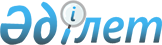 Қарасай аудандық мәслихатының 2022 жылғы 30 желтоқсандағы № 32-3 "Қарасай ауданының қала, ауылдық округтерінің 2023-2025 жылдарға арналған бюджеттері туралы" шешіміне өзгерістер енгізу туралыАлматы облысы Қарасай аудандық мәслихатының 2023 жылғы 17 қарашадағы № 10-3 шешімі
      Қарасай аудандық мәслихаты ШЕШТІ:
      1. Қарасай аудандық мәслихатының "Қарасай ауданының қала, ауылдық округтерінің 2023-2025 жылдарға арналған бюджеттері туралы" 2022 жылғы 30 желтоқсандағы № 32-3 шешіміне келесі өзгерістер енгізілсін:
       көрсетілген шешімнің 1, 2, 3, 4, 5, 6, 7, 8, 9, 10, 11-тармақтары жаңа редакцияда жазылсын: 
       "1. Қарасай ауданы Қаскелең қаласының 2023-2025 жылдарға арналған бюджеті тиісінше осы шешімнің 1, 2, 3-қосымшаларына сәйкес, оның ішінде 2023 жылға келесі көлемдерде бекітілсін:
      1) кірістер 1 864 507 мың теңге, оның ішінде:
      салықтық түсімдер 1 501 793 мың теңге;
      салықтық емес түсімдер 0 теңге;
      негізгі капиталды сатудан түсетін түсімдер 0 теңге;
      трансферттер түсімі 362 714 мың теңге;
      2) шығындар 1 890 511 мың теңге;
      3) таза бюджеттік кредиттеу 0 теңге:
      бюджеттік кредиттер 0 теңге;
      бюджеттік кредиттерді өтеу 0 теңге;
      4) қаржы активтерімен операциялар бойынша сальдо 0 теңге, оның ішінде:
      қаржы активтерін сатып алу 0 теңге;
      мемлекеттік қаржы активтерін сатудан түсетін түсімдер 0 теңге;
      5) бюджет тапшылығы (профициті) (-) 26 004 мың теңге; 
      6) бюджет тапшылығын қаржыландыру (профицитін пайдалану) 26 004 мың теңге, оның ішінде:
      қарыздар түсімі 0 теңге;
      қарыздарды өтеу 0 теңге;
      бюджет қаражатының пайдаланылатын қалдықтары 26 004 мың теңге.";
      "2. Қарасай ауданы Жамбыл ауылдық округінің 2023-2025 жылдарға арналған бюджеті тиісінше осы шешімнің 4, 5, 6-қосымшаларына сәйкес, оның ішінде 2023 жылға келесі көлемдерде бекітілсін:
      1) кірістер 258 903 мың теңге, оның ішінде:
      салықтық түсімдер 175 160 мың теңге;
      салықтық емес түсімдер 0 теңге;
      негізігі капиталды сатудан түсетін түсімдер 0 теңге;
      трансферттер түсімі 83 743 мың теңге; 
      2) шығындар 261 606 мың теңге;
      3) таза бюджеттік кредиттеу 0 теңге:
      бюджеттік кредиттер 0 теңге;
      бюджеттік кредиттерді өтеу 0 теңге;
      4) қаржы активтерімен операциялар бойынша сальдо 0 теңге, оның ішінде:
      қаржы активтерін сатып алу 0 теңге;
      мемлекеттік қаржы активтерін сатудан түсетін түсімдер 0 теңге; 
      5) бюджет тапшылығы (профициті) (-) 2 703 мың теңге; 
      6) бюджет тапшылығын қаржыландыру (профицитін пайдалану) 2 703 мың теңге, оның ішінде:
      қарыздар түсімі 0 теңге;
      қарыздарды өтеу 0 теңге;
      бюджет қаражатының пайдаланылатын қалдықтары 2 703 мың теңге.";
      "3. Қарасай ауданы Елтай ауылдық округінің 2023-2025 жылдарға арналған бюджеті тиісінше осы шешімнің 7, 8, 9-қосымшаларына сәйкес, оның ішінде 2023 жылға келесі көлемдерде бекітілсін:
      1) кірістер 308 790 мың теңге, оның ішінде:
      салықтық түсімдер 231 242 мың теңге;
      салықтық емес түсімдер 0 теңге;
      негізігі капиталды сатудан түсетін түсімдер 0 теңге;
      трансферттер түсімі 77 548 мың теңге; 
      2) шығындар 329 236 мың теңге;
      3) таза бюджеттік кредиттеу 0 теңге:
      бюджеттік кредиттер 0 теңге;
      бюджеттік кредиттерді өтеу 0 теңге;
      4) қаржы активтерімен операциялар бойынша сальдо 0 теңге, оның ішінде:
      қаржы активтерін сатып алу 0 теңге;
      мемлекеттік қаржы активтерін сатудан түсетін түсімдер 0 теңге;
      5) бюджет тапшылығы (профициті) (-) 20 446 мың теңге; 
      6) бюджет тапшылығын қаржыландыру (профицитін пайдалану) 20 446 мың теңге, оның ішінде:
      қарыздар түсімі 0 теңге;
      қарыздарды өтеу 0 теңге;
      бюджет қаражатының пайдаланылатын қалдықтры 20 446 мың теңге.";
      "4. Қарасай ауданы Жібек жолы ауылдық округінің 2023-2025 жылдарға арналған бюджеті тиісінше осы шешімнің 10, 11, 12-қосымшаларына сәйкес, оның ішінде 2023 жылға келесі көлемдерде бекітілсін:
      1) кірістер 401 361 мың теңге, оның ішінде: 
      салықтық түсімдер 305 573 мың теңге;
      салықтық емес түсімдер 0 теңге;
      негізігі капиталды сатудан түсетін түсімдер 0 теңге;
      трансферттер түсімі 95 788 мың теңге;
      2) шығындар 405 353 мың теңге;
      3) таза бюджеттік кредиттеу 0 теңге:
      бюджеттік кредиттер 0 теңге;
      бюджеттік кредиттерді өтеу 0 теңге;
      4) қаржы активтерімен операциялар бойынша сальдо 0 теңге, оның ішінде:
      қаржы активтерін сатып алу 0 теңге;
      мемлекеттік қаржы активтерін сатудан түсетін түсімдер 0 теңге;
      5) бюджет тапшылығы (профициті) (-) 3 992 мың теңге; 
      6) бюджет тапшылығын қаржыландыру (профицитін пайдалану) 3 992 мың теңге, оның ішінде:
      қарыздар түсімі 0 теңге;
      қарыздарды өтеу 0 теңге;
      бюджет қаражатының пайдаланылатын қалдықтары 3 992 мың теңге."; 
      "5. Қарасай ауданы Райымбек ауылдық округінің 2023-2025 жылдарға арналған бюджеті тиісінше осы шешімнің 13, 14, 15-қосымшаларына сәйкес, оның ішінде 2023 жылға келесі көлемдерде бекітілсін:
      1) кірістер 819 026 мың теңге, оның ішінде: 
      салықтық түсімдер 614 282 мың теңге;
      салықтық емес түсімдер 0 теңге;
      негізігі капиталды сатудан түсетін түсімдер 0 теңге;
      трансферттер түсімі 204 744 мың теңге;
      2) шығындар 836 587 мың теңге;
      3) таза бюджеттік кредиттеу 0 теңге:
      бюджеттік кредиттер 0 теңге;
      бюджеттік кредиттерді өтеу 0 теңге;
      4) қаржы активтерімен операциялар бойынша сальдо 0 теңге, оның ішінде:
      қаржы активтерін сатып алу 0 теңге;
      мемлекеттік қаржы активтерін сатудан түсетін түсімдер 0 теңге; 
      5) бюджет тапшылығы (профициті) (-) 17 561 мың теңге; 
      6) бюджет тапшылығын қаржыландыру (профицитін пайдалану) 17 561 мың теңге, оның ішінде:
      қарыздар түсімі 0 теңге;
      қарыздарды өтеу 0 теңге;
      бюджет қаражатының пайдаланылатын қалдықтары 17 561 мың теңге.";
      "6. Қарасай ауданы Бірінші май ауылдық округінің 2023-2025 жылдарға арналған бюджеті тиісінше осы шешімнің 16, 17, 18-қосымшаларына сәйкес, оның ішінде 2023 жылға келесі көлемдерде бекітілсін:
      1) кірістер 168 755 мың теңге, оның ішінде: 
      салықтық түсімдер 79 426 мың теңге;
      салықтық емес түсімдер 0 теңге;
      негізігі капиталды сатудан түсетін түсімдер 0 теңге;
      трансферттер түсімі 89 329 мың теңге;
      2) шығындар 172 298 мың теңге;
      3) таза бюджеттік кредиттеу 0 теңге:
      бюджеттік кредиттер 0 теңге;
      бюджеттік кредиттерді өтеу 0 теңге;
      4) қаржы активтерімен операциялар бойынша сальдо 0 теңге, оның ішінде:
      қаржы активтерін сатып алу 0 теңге;
      мемлекеттік қаржы активтерін сатудан түсетін түсімдер 0 теңге;
      5) бюджет тапшылығы (профициті) (-) 3 543 мың теңге; 
      6) бюджет тапшылығын қаржыландыру (профицитін пайдалану) 3 543 мың теңге, оның ішінде:
      қарыздар түсімі 0 теңге;
      қарыздарды өтеу 0 теңге;
      бюджет қаражатының пайдаланылатын қалдықтары 3 543 мың теңге.";
      "7. Қарасай ауданы Жандосов ауылдық округінің 2023-2025 жылдарға арналған бюджеті тиісінше осы шешімнің 19, 20, 21-қосымшаларына сәйкес, оның ішінде 2023 жылға келесі көлемдерде бекітілсін:
      1) кірістер 200 997 мың теңге, оның ішінде: 
      салықтық түсімдер 151 715 мың теңге;
      салықтық емес түсімдер 0 теңге;
      негізігі капиталды сатудан түсетін түсімдер 0 теңге;
      трансферттер түсімі 49 282 мың теңге;
      2) шығындар 206 682 мың теңге;
      3) таза бюджеттік кредиттеу 0 теңге:
      бюджеттік кредиттер 0 теңге;
      бюджеттік кредиттерді өтеу 0 теңге;
      4) қаржы активтерімен операциялар бойынша сальдо 0 теңге, оның ішінде:
      қаржы активтерін сатып алу 0 теңге;
      мемлекеттік қаржы активтерін сатудан түсетін түсімдер 0 теңге;
      5) бюджет тапшылығы (профициті) (-) 5 685 мың теңге; 
      6) бюджет тапшылығын қаржыландыру (профицитін пайдалану) 5 685 мың теңге, оның ішінде:
      қарыздар түсімі 0 теңге;
      қарыздарды өтеу 0 теңге;
      бюджет қаражатының пайдаланылатын қалдықтары 5 685 мың теңге.";
      "8. Қарасай ауданы Ұмтыл ауылдық округінің 2023-2025 жылдарға арналған бюджеті тиісінше осы шешімнің 22, 23, 24-қосымшаларына сәйкес, оның ішінде 2023 жылға келесі көлемдерде бекітілсін:
      1) кірістер 301 514 мың теңге, оның ішінде:
      салықтық түсімдер 242 610 мың теңге;
      салықтық емес түсімдер 0 теңге;
      негізігі капиталды сатудан түсетін түсімдер 0 теңге;
      трансферттер түсімі 58 904 мың теңге;
      2) шығындар 315 314 мың теңге;
      3) таза бюджеттік кредиттеу 0 теңге:
      бюджеттік кредиттер 0 теңге;
      бюджеттік кредиттерді өтеу 0 теңге;
      4) қаржы активтерімен операциялар бойынша сальдо 0 теңге, оның ішінде:
      қаржы активтерін сатып алу 0 теңге;
      мемлекеттік қаржы активтерін сатудан түсетін түсімдер 0 теңге;
      5) бюджет тапшылығы (профициті) (-) 13 800 мың теңге; 
      6) бюджет тапшылығын қаржыландыру (профицитін пайдалану) 13 800 мың теңге, оның ішінде:
      қарыздар түсімі 0 теңге;
      қарыздарды өтеу 0 теңге;
      бюджет қаражатының пайдаланылатын қалдықтары 13 800 мың теңге.";
      "9. Қарасай ауданы Шамалған ауылдық округінің 2023-2025 жылдарға арналған бюджеті тиісінше осы шешімнің 25, 26, 27-қосымшаларына сәйкес, оның ішінде 2023 жылға келесі көлемдерде бекітілсін:
      1) кірістер 409 026 мың теңге, оның ішінде: 
      салықтық түсімдер 271 817 мың теңге;
      салықтық емес түсімдер 0 теңге;
      негізігі капиталды сатудан түсетін түсімдер 0 теңге;
      трансферттер түсімі 137 209 мың теңге;
      2) шығындар 415 865 мың теңге;
      3) таза бюджеттік кредиттеу 0 теңге:
      бюджеттік кредиттер 0 теңге;
      бюджеттік кредиттерді өтеу 0 теңге;
      4) қаржы активтерімен операциялар бойынша сальдо 0 теңге, оның ішінде:
      қаржы активтерін сатып алу 0 теңге;
      мемлекеттік қаржы активтерін сатудан түсетін түсімдер 0 теңге;
      5) бюджет тапшылығы (профициті) (-) 6 839 мың теңге; 
      6) бюджет тапшылығын қаржыландыру (профицитін пайдалану) 6 839 мың теңге, оның ішінде:
      қарыздар түсімі 0 теңге;
      қарыздарды өтеу 0 теңге;
      бюджет қаражатының пайдаланылатын қалдықтары 6 839 мың теңге.";
      "10. Қарасай ауданы Іргелі ауылдық округінің 2023-2025 жылдарға арналған бюджеті тиісінше осы шешімнің 28, 29, 30-қосымшаларына сәйкес, оның ішінде 2023 жылға келесі көлемдерде бекітілсін:
      1) кірістер 693 590 мың теңге, оның ішінде: 
      салықтық түсімдер 585 007 мың теңге;
      салықтық емес түсімдер 0 теңге;
      негізігі капиталды сатудан түсетін түсімдер 0 теңге;
      трансферттер түсімі 108 583 мың теңге;
      2) шығындар 706 289 мың теңге;
      3) таза бюджеттік кредиттеу 0 теңге:
      бюджеттік кредиттер 0 теңге;
      бюджеттік кредиттерді өтеу 0 теңге;
      4) қаржы активтерімен операциялар бойынша сальдо 0 теңге, оның ішінде:
      қаржы активтерін сатып алу 0 теңге;
      мемлекеттік қаржы активтерін сатудан түсетін түсімдер 0 теңге;
      5) бюджет тапшылығы (профициті) (-) 12 699 мың теңге; 
      6) бюджет тапшылығын қаржыландыру (профицитін пайдалану) 12 699 мың теңге, оның ішінде:
      қарыздар түсімі 0 теңге;
      қарыздарды өтеу 0 теңге;
      бюджет қаражатының пайдаланылатын қалдықтары 12 699 мың теңге.";
      "11. Қарасай ауданы Әйтей ауылдық округінің 2023-2025 жылдарға арналған бюджеті тиісінше осы шешімнің 31, 32, 33-қосымшаларына сәйкес, оның ішінде 2023 жылға келесі көлемдерде бекітілсін:
      1) кірістер 289 734 мың теңге, оның ішінде:
      салықтық түсімдер 117 961 мың теңге;
      салықтық емес түсімдер 0 теңге;
      негізігі капиталды сатудан түсетін түсімдер 0 теңге;
      трансферттер түсімі 171 773 мың теңге;
      2) шығындар 295 407 мың теңге;
      3) таза бюджеттік кредиттеу 0 теңге:
      бюджеттік кредиттер 0 теңге;
      бюджеттік кредиттерді өтеу 0 теңге;
      4) қаржы активтерімен операциялар бойынша сальдо 0 теңге, оның ішінде:
      қаржы активтерін сатып алу 0 теңге;
      мемлекеттік қаржы активтерін сатудан түсетін түсімдер 0 теңге;
      5) бюджет тапшылығы (профициті) (-) 5 673 мың теңге; 
      6) бюджет тапшылығын қаржыландыру (профицитін пайдалану) 5 673 мың теңге, оның ішінде:
      қарыздар түсімі 0 теңге;
      қарыздарды өтеу 0 теңге;
      бюджет қаражатының пайдаланылатын қалдықтары 5 673 мың теңге.";
      2. Көрсетілген шешімнің 1, 4, 7, 10, 13, 16, 19, 22, 25, 28, 31-қосымшалары тиісінше осы шешімнің 1, 2, 3, 4, 5, 6, 7, 8, 9, 10, 11-қосымшаларына сәйкес жаңа редакцияда жазылсын.
      3. Осы шешім 2023 жылдың 1 қаңтарынан бастап қолданысқа енгізіледі. Қаскелең қаласының 2023 жылға арналған бюджеті Жамбыл ауылдық округінің 2023 жылға арналған бюджеті Елтай ауылдық округінің 2023 жылға арналған бюджеті Жібек жолы ауылдық округінің 2023 жылға арналған бюджеті Райымбек ауылдық округінің 2023 жылға арналған бюджеті Бірінші май ауылдық округінің 2023 жылға арналған бюджеті Жандосов ауылдық округінің 2023 жылға арналған бюджеті Ұмтыл ауылдық округінің 2023 жылға арналған бюджеті Шамалған ауылдық округінің 2023 жылға арналған бюджеті Іргелі ауылдық округінің 2023 жылға арналған бюджеті Әйтей ауылдық округінің 2023 жылға арналған бюджеті
					© 2012. Қазақстан Республикасы Әділет министрлігінің «Қазақстан Республикасының Заңнама және құқықтық ақпарат институты» ШЖҚ РМК
				
      Қарасай аудандық мәслихатының төрағасы 

Б. Айнабеков
Қарасай аудандық мәслихатының 2023 жылғы 17 қарашадағы № 10-3 шешіміне 1-қосымшаҚарасай аудандық мәслихатының 2022 жылғы 30 желтоқсандағы № 32-3 шешіміне 1-қосымша
Санаты
Санаты
Санаты
Санаты
Санаты
Санаты
Санаты
Санаты
Санаты
Санаты
Санаты
Санаты
Санаты
Санаты
Санаты
Санаты
Санаты
Санаты
Санаты
Санаты
Санаты
Санаты
Санаты
Санаты
Санаты
Санаты
Санаты
Санаты
Санаты
 Сомасы
 Сомасы
Сыныбы Атауы
Сыныбы Атауы
Сыныбы Атауы
Сыныбы Атауы
Сыныбы Атауы
Сыныбы Атауы
Сыныбы Атауы
Сыныбы Атауы
Сыныбы Атауы
Сыныбы Атауы
Сыныбы Атауы
Сыныбы Атауы
Сыныбы Атауы
Сыныбы Атауы
Сыныбы Атауы
Сыныбы Атауы
Сыныбы Атауы
Сыныбы Атауы
Сыныбы Атауы
Сыныбы Атауы
Сыныбы Атауы
Сыныбы Атауы
Сыныбы Атауы
(мың теңге)
(мың теңге)
 Ішкі сыныбы
 Ішкі сыныбы
 Ішкі сыныбы
 Ішкі сыныбы
 Ішкі сыныбы
 Ішкі сыныбы
 Ішкі сыныбы
 Ішкі сыныбы
 Ішкі сыныбы
 Ішкі сыныбы
 Ішкі сыныбы
 Ішкі сыныбы
 Ішкі сыныбы
 Ішкі сыныбы
 Ішкі сыныбы
 Ішкі сыныбы
І. Кірістер
І. Кірістер
І. Кірістер
І. Кірістер
І. Кірістер
І. Кірістер
І. Кірістер
І. Кірістер
І. Кірістер
І. Кірістер
І. Кірістер
І. Кірістер
І. Кірістер
1 864 507
1 864 507
1
1
1
1
1
1
Салықтық түсімдер
Салықтық түсімдер
Салықтық түсімдер
Салықтық түсімдер
Салықтық түсімдер
Салықтық түсімдер
Салықтық түсімдер
Салықтық түсімдер
Салықтық түсімдер
Салықтық түсімдер
Салықтық түсімдер
Салықтық түсімдер
Салықтық түсімдер
1 501 793
1 501 793
01
01
01
01
01
01
01
Табыс салығы
Табыс салығы
Табыс салығы
Табыс салығы
Табыс салығы
Табыс салығы
Табыс салығы
Табыс салығы
Табыс салығы
Табыс салығы
Табыс салығы
Табыс салығы
Табыс салығы
868 923
868 923
2
2
2
Жеке табыс салығы
Жеке табыс салығы
Жеке табыс салығы
Жеке табыс салығы
Жеке табыс салығы
Жеке табыс салығы
Жеке табыс салығы
Жеке табыс салығы
Жеке табыс салығы
Жеке табыс салығы
Жеке табыс салығы
Жеке табыс салығы
Жеке табыс салығы
868 923
868 923
04
04
04
04
04
04
04
Меншiкке салынатын салықтар
Меншiкке салынатын салықтар
Меншiкке салынатын салықтар
Меншiкке салынатын салықтар
Меншiкке салынатын салықтар
Меншiкке салынатын салықтар
Меншiкке салынатын салықтар
Меншiкке салынатын салықтар
Меншiкке салынатын салықтар
Меншiкке салынатын салықтар
Меншiкке салынатын салықтар
Меншiкке салынатын салықтар
Меншiкке салынатын салықтар
614 033
614 033
1
1
1
Мүлікке салынатын салықтар
Мүлікке салынатын салықтар
Мүлікке салынатын салықтар
Мүлікке салынатын салықтар
Мүлікке салынатын салықтар
Мүлікке салынатын салықтар
Мүлікке салынатын салықтар
Мүлікке салынатын салықтар
Мүлікке салынатын салықтар
Мүлікке салынатын салықтар
Мүлікке салынатын салықтар
Мүлікке салынатын салықтар
Мүлікке салынатын салықтар
40 198
40 198
3
3
3
Жер салығы
Жер салығы
Жер салығы
Жер салығы
Жер салығы
Жер салығы
Жер салығы
Жер салығы
Жер салығы
Жер салығы
Жер салығы
Жер салығы
Жер салығы
37 244
37 244
4
4
4
Көлiк құралдарына салынатын салық
Көлiк құралдарына салынатын салық
Көлiк құралдарына салынатын салық
Көлiк құралдарына салынатын салық
Көлiк құралдарына салынатын салық
Көлiк құралдарына салынатын салық
Көлiк құралдарына салынатын салық
Көлiк құралдарына салынатын салық
Көлiк құралдарына салынатын салық
Көлiк құралдарына салынатын салық
Көлiк құралдарына салынатын салық
Көлiк құралдарына салынатын салық
Көлiк құралдарына салынатын салық
536 260
536 260
5
5
5
Бірыңғай жер салығы
Бірыңғай жер салығы
Бірыңғай жер салығы
Бірыңғай жер салығы
Бірыңғай жер салығы
Бірыңғай жер салығы
Бірыңғай жер салығы
Бірыңғай жер салығы
Бірыңғай жер салығы
Бірыңғай жер салығы
Бірыңғай жер салығы
Бірыңғай жер салығы
Бірыңғай жер салығы
331
331
05
05
05
05
05
05
05
Тауарларға, жұмыстарға және қызметтерге салынатын iшкi салықтар 
Тауарларға, жұмыстарға және қызметтерге салынатын iшкi салықтар 
Тауарларға, жұмыстарға және қызметтерге салынатын iшкi салықтар 
Тауарларға, жұмыстарға және қызметтерге салынатын iшкi салықтар 
Тауарларға, жұмыстарға және қызметтерге салынатын iшкi салықтар 
Тауарларға, жұмыстарға және қызметтерге салынатын iшкi салықтар 
Тауарларға, жұмыстарға және қызметтерге салынатын iшкi салықтар 
Тауарларға, жұмыстарға және қызметтерге салынатын iшкi салықтар 
Тауарларға, жұмыстарға және қызметтерге салынатын iшкi салықтар 
Тауарларға, жұмыстарға және қызметтерге салынатын iшкi салықтар 
Тауарларға, жұмыстарға және қызметтерге салынатын iшкi салықтар 
Тауарларға, жұмыстарға және қызметтерге салынатын iшкi салықтар 
Тауарларға, жұмыстарға және қызметтерге салынатын iшкi салықтар 
18 837
18 837
3
3
3
Табиғи және басқа ресурстарды пайдаланғаны үшін түсімдер
Табиғи және басқа ресурстарды пайдаланғаны үшін түсімдер
Табиғи және басқа ресурстарды пайдаланғаны үшін түсімдер
Табиғи және басқа ресурстарды пайдаланғаны үшін түсімдер
Табиғи және басқа ресурстарды пайдаланғаны үшін түсімдер
Табиғи және басқа ресурстарды пайдаланғаны үшін түсімдер
Табиғи және басқа ресурстарды пайдаланғаны үшін түсімдер
Табиғи және басқа ресурстарды пайдаланғаны үшін түсімдер
Табиғи және басқа ресурстарды пайдаланғаны үшін түсімдер
Табиғи және басқа ресурстарды пайдаланғаны үшін түсімдер
Табиғи және басқа ресурстарды пайдаланғаны үшін түсімдер
Табиғи және басқа ресурстарды пайдаланғаны үшін түсімдер
Табиғи және басқа ресурстарды пайдаланғаны үшін түсімдер
2 287
2 287
4
4
4
Кәсiпкерлiк және кәсiби қызметтi жүргiзгенi үшiн алынатын алымдар
Кәсiпкерлiк және кәсiби қызметтi жүргiзгенi үшiн алынатын алымдар
Кәсiпкерлiк және кәсiби қызметтi жүргiзгенi үшiн алынатын алымдар
Кәсiпкерлiк және кәсiби қызметтi жүргiзгенi үшiн алынатын алымдар
Кәсiпкерлiк және кәсiби қызметтi жүргiзгенi үшiн алынатын алымдар
Кәсiпкерлiк және кәсiби қызметтi жүргiзгенi үшiн алынатын алымдар
Кәсiпкерлiк және кәсiби қызметтi жүргiзгенi үшiн алынатын алымдар
Кәсiпкерлiк және кәсiби қызметтi жүргiзгенi үшiн алынатын алымдар
Кәсiпкерлiк және кәсiби қызметтi жүргiзгенi үшiн алынатын алымдар
Кәсiпкерлiк және кәсiби қызметтi жүргiзгенi үшiн алынатын алымдар
Кәсiпкерлiк және кәсiби қызметтi жүргiзгенi үшiн алынатын алымдар
Кәсiпкерлiк және кәсiби қызметтi жүргiзгенi үшiн алынатын алымдар
Кәсiпкерлiк және кәсiби қызметтi жүргiзгенi үшiн алынатын алымдар
16 550
16 550
2
2
2
2
2
2
Салықтық емес түсімдер
Салықтық емес түсімдер
Салықтық емес түсімдер
Салықтық емес түсімдер
Салықтық емес түсімдер
Салықтық емес түсімдер
Салықтық емес түсімдер
Салықтық емес түсімдер
Салықтық емес түсімдер
Салықтық емес түсімдер
Салықтық емес түсімдер
Салықтық емес түсімдер
Салықтық емес түсімдер
0
0
3
3
3
3
3
3
Негізгі капиталды сатудан түсетін түсімдер
Негізгі капиталды сатудан түсетін түсімдер
Негізгі капиталды сатудан түсетін түсімдер
Негізгі капиталды сатудан түсетін түсімдер
Негізгі капиталды сатудан түсетін түсімдер
Негізгі капиталды сатудан түсетін түсімдер
Негізгі капиталды сатудан түсетін түсімдер
Негізгі капиталды сатудан түсетін түсімдер
Негізгі капиталды сатудан түсетін түсімдер
Негізгі капиталды сатудан түсетін түсімдер
Негізгі капиталды сатудан түсетін түсімдер
Негізгі капиталды сатудан түсетін түсімдер
Негізгі капиталды сатудан түсетін түсімдер
0
0
4
4
4
4
4
4
Трансферттер түсімі
Трансферттер түсімі
Трансферттер түсімі
Трансферттер түсімі
Трансферттер түсімі
Трансферттер түсімі
Трансферттер түсімі
Трансферттер түсімі
Трансферттер түсімі
Трансферттер түсімі
Трансферттер түсімі
Трансферттер түсімі
Трансферттер түсімі
362 714
362 714
02
02
02
02
02
02
02
Мемлекеттік басқарудың жоғары тұрған органдарынан түсетін трансферттер
Мемлекеттік басқарудың жоғары тұрған органдарынан түсетін трансферттер
Мемлекеттік басқарудың жоғары тұрған органдарынан түсетін трансферттер
Мемлекеттік басқарудың жоғары тұрған органдарынан түсетін трансферттер
Мемлекеттік басқарудың жоғары тұрған органдарынан түсетін трансферттер
Мемлекеттік басқарудың жоғары тұрған органдарынан түсетін трансферттер
Мемлекеттік басқарудың жоғары тұрған органдарынан түсетін трансферттер
Мемлекеттік басқарудың жоғары тұрған органдарынан түсетін трансферттер
Мемлекеттік басқарудың жоғары тұрған органдарынан түсетін трансферттер
Мемлекеттік басқарудың жоғары тұрған органдарынан түсетін трансферттер
Мемлекеттік басқарудың жоғары тұрған органдарынан түсетін трансферттер
Мемлекеттік басқарудың жоғары тұрған органдарынан түсетін трансферттер
Мемлекеттік басқарудың жоғары тұрған органдарынан түсетін трансферттер
362 714
362 714
3
3
3
Аудандардың (облыстық маңызы бар қаланың) бюджетінен трансферттер
Аудандардың (облыстық маңызы бар қаланың) бюджетінен трансферттер
Аудандардың (облыстық маңызы бар қаланың) бюджетінен трансферттер
Аудандардың (облыстық маңызы бар қаланың) бюджетінен трансферттер
Аудандардың (облыстық маңызы бар қаланың) бюджетінен трансферттер
Аудандардың (облыстық маңызы бар қаланың) бюджетінен трансферттер
Аудандардың (облыстық маңызы бар қаланың) бюджетінен трансферттер
Аудандардың (облыстық маңызы бар қаланың) бюджетінен трансферттер
Аудандардың (облыстық маңызы бар қаланың) бюджетінен трансферттер
Аудандардың (облыстық маңызы бар қаланың) бюджетінен трансферттер
Аудандардың (облыстық маңызы бар қаланың) бюджетінен трансферттер
Аудандардың (облыстық маңызы бар қаланың) бюджетінен трансферттер
Аудандардың (облыстық маңызы бар қаланың) бюджетінен трансферттер
362 714
362 714
Функционалдық топ
Функционалдық топ
Функционалдық топ
Функционалдық топ
Функционалдық топ
Функционалдық топ
Функционалдық топ
Функционалдық топ
Функционалдық топ
Функционалдық топ
Функционалдық топ
Функционалдық топ
Функционалдық топ
Функционалдық топ
Функционалдық топ
Функционалдық топ
Функционалдық топ
Функционалдық топ
Функционалдық топ
Функционалдық топ
Функционалдық топ
Функционалдық топ
Функционалдық топ
Функционалдық топ
Функционалдық топ
Функционалдық топ
Функционалдық топ
Функционалдық топ
Функционалдық топ
Сомасы
Сомасы
Кіші функция
Кіші функция
Кіші функция
Кіші функция
Кіші функция
Кіші функция
Кіші функция
Кіші функция
Кіші функция
Кіші функция
Кіші функция
Кіші функция
Кіші функция
Кіші функция
Кіші функция
Кіші функция
Кіші функция
Кіші функция
(мың теңге)
(мың теңге)
Бюджеттік бағдарламалардың әкімшісі
Бюджеттік бағдарламалардың әкімшісі
Бюджеттік бағдарламалардың әкімшісі
Бюджеттік бағдарламалардың әкімшісі
Бюджеттік бағдарламалардың әкімшісі
Бюджеттік бағдарламалардың әкімшісі
Бюджеттік бағдарламалардың әкімшісі
Бюджеттік бағдарламалардың әкімшісі
Бюджеттік бағдарламалардың әкімшісі
Бюджеттік бағдарламалардың әкімшісі
Бюджеттік бағдарламалардың әкімшісі
Бағдарлама Атауы
Бағдарлама Атауы
Бағдарлама Атауы
Бағдарлама Атауы
Бағдарлама Атауы
Бағдарлама Атауы
Бағдарлама Атауы
Бағдарлама Атауы
ІІ. Шығындар
ІІ. Шығындар
ІІ. Шығындар
ІІ. Шығындар
ІІ. Шығындар
ІІ. Шығындар
ІІ. Шығындар
ІІ. Шығындар
1 890 511
1 890 511
01
01
01
01
01
01
01
01
01
Жалпы сипаттағы мемлекеттiк қызметтер
Жалпы сипаттағы мемлекеттiк қызметтер
Жалпы сипаттағы мемлекеттiк қызметтер
Жалпы сипаттағы мемлекеттiк қызметтер
Жалпы сипаттағы мемлекеттiк қызметтер
Жалпы сипаттағы мемлекеттiк қызметтер
Жалпы сипаттағы мемлекеттiк қызметтер
Жалпы сипаттағы мемлекеттiк қызметтер
131 044
131 044
1
1
Мемлекеттiк басқарудың жалпы функцияларын орындайтын өкiлдi, атқарушы және басқа органдар
Мемлекеттiк басқарудың жалпы функцияларын орындайтын өкiлдi, атқарушы және басқа органдар
Мемлекеттiк басқарудың жалпы функцияларын орындайтын өкiлдi, атқарушы және басқа органдар
Мемлекеттiк басқарудың жалпы функцияларын орындайтын өкiлдi, атқарушы және басқа органдар
Мемлекеттiк басқарудың жалпы функцияларын орындайтын өкiлдi, атқарушы және басқа органдар
Мемлекеттiк басқарудың жалпы функцияларын орындайтын өкiлдi, атқарушы және басқа органдар
Мемлекеттiк басқарудың жалпы функцияларын орындайтын өкiлдi, атқарушы және басқа органдар
Мемлекеттiк басқарудың жалпы функцияларын орындайтын өкiлдi, атқарушы және басқа органдар
131 044
131 044
124
124
124
124
124
124
124
Аудандық маңызы бар қала, ауыл, кент, ауылдық округ әкімінің аппараты
Аудандық маңызы бар қала, ауыл, кент, ауылдық округ әкімінің аппараты
Аудандық маңызы бар қала, ауыл, кент, ауылдық округ әкімінің аппараты
Аудандық маңызы бар қала, ауыл, кент, ауылдық округ әкімінің аппараты
Аудандық маңызы бар қала, ауыл, кент, ауылдық округ әкімінің аппараты
Аудандық маңызы бар қала, ауыл, кент, ауылдық округ әкімінің аппараты
Аудандық маңызы бар қала, ауыл, кент, ауылдық округ әкімінің аппараты
Аудандық маңызы бар қала, ауыл, кент, ауылдық округ әкімінің аппараты
131 044
131 044
001
001
001
Аудандық маңызы бар қала, ауыл, кент, ауылдық округ әкімінің қызметін қамтамасыз ету жөніндегі қызметтер
Аудандық маңызы бар қала, ауыл, кент, ауылдық округ әкімінің қызметін қамтамасыз ету жөніндегі қызметтер
Аудандық маңызы бар қала, ауыл, кент, ауылдық округ әкімінің қызметін қамтамасыз ету жөніндегі қызметтер
Аудандық маңызы бар қала, ауыл, кент, ауылдық округ әкімінің қызметін қамтамасыз ету жөніндегі қызметтер
Аудандық маңызы бар қала, ауыл, кент, ауылдық округ әкімінің қызметін қамтамасыз ету жөніндегі қызметтер
Аудандық маңызы бар қала, ауыл, кент, ауылдық округ әкімінің қызметін қамтамасыз ету жөніндегі қызметтер
Аудандық маңызы бар қала, ауыл, кент, ауылдық округ әкімінің қызметін қамтамасыз ету жөніндегі қызметтер
Аудандық маңызы бар қала, ауыл, кент, ауылдық округ әкімінің қызметін қамтамасыз ету жөніндегі қызметтер
114 667
114 667
022
022
022
Мемлекеттік органның күрделі шығыстары
Мемлекеттік органның күрделі шығыстары
Мемлекеттік органның күрделі шығыстары
Мемлекеттік органның күрделі шығыстары
Мемлекеттік органның күрделі шығыстары
Мемлекеттік органның күрделі шығыстары
Мемлекеттік органның күрделі шығыстары
Мемлекеттік органның күрделі шығыстары
16 377
16 377
07
07
07
07
07
07
07
07
07
Тұрғын үй-коммуналдық шаруашылық
Тұрғын үй-коммуналдық шаруашылық
Тұрғын үй-коммуналдық шаруашылық
Тұрғын үй-коммуналдық шаруашылық
Тұрғын үй-коммуналдық шаруашылық
Тұрғын үй-коммуналдық шаруашылық
Тұрғын үй-коммуналдық шаруашылық
Тұрғын үй-коммуналдық шаруашылық
327 558
327 558
3
3
Елді-мекендерді көркейту
Елді-мекендерді көркейту
Елді-мекендерді көркейту
Елді-мекендерді көркейту
Елді-мекендерді көркейту
Елді-мекендерді көркейту
Елді-мекендерді көркейту
Елді-мекендерді көркейту
327 558
327 558
124
124
124
124
124
124
124
Аудандық маңызы бар қала, ауыл, кент, ауылдық округ әкімінің аппараты
Аудандық маңызы бар қала, ауыл, кент, ауылдық округ әкімінің аппараты
Аудандық маңызы бар қала, ауыл, кент, ауылдық округ әкімінің аппараты
Аудандық маңызы бар қала, ауыл, кент, ауылдық округ әкімінің аппараты
Аудандық маңызы бар қала, ауыл, кент, ауылдық округ әкімінің аппараты
Аудандық маңызы бар қала, ауыл, кент, ауылдық округ әкімінің аппараты
Аудандық маңызы бар қала, ауыл, кент, ауылдық округ әкімінің аппараты
Аудандық маңызы бар қала, ауыл, кент, ауылдық округ әкімінің аппараты
327 558
327 558
008
008
008
Елді мекендердегі көшелерді жарықтандыру
Елді мекендердегі көшелерді жарықтандыру
Елді мекендердегі көшелерді жарықтандыру
Елді мекендердегі көшелерді жарықтандыру
Елді мекендердегі көшелерді жарықтандыру
Елді мекендердегі көшелерді жарықтандыру
Елді мекендердегі көшелерді жарықтандыру
Елді мекендердегі көшелерді жарықтандыру
90 042
90 042
009
009
009
Елді мекендердің санитариясын қамтамасыз ету
Елді мекендердің санитариясын қамтамасыз ету
Елді мекендердің санитариясын қамтамасыз ету
Елді мекендердің санитариясын қамтамасыз ету
Елді мекендердің санитариясын қамтамасыз ету
Елді мекендердің санитариясын қамтамасыз ету
Елді мекендердің санитариясын қамтамасыз ету
Елді мекендердің санитариясын қамтамасыз ету
44 097
44 097
010
010
010
Жерлеу орындарын ұстау және туыстары жоқ адамдарды жерлеу
Жерлеу орындарын ұстау және туыстары жоқ адамдарды жерлеу
Жерлеу орындарын ұстау және туыстары жоқ адамдарды жерлеу
Жерлеу орындарын ұстау және туыстары жоқ адамдарды жерлеу
Жерлеу орындарын ұстау және туыстары жоқ адамдарды жерлеу
Жерлеу орындарын ұстау және туыстары жоқ адамдарды жерлеу
Жерлеу орындарын ұстау және туыстары жоқ адамдарды жерлеу
Жерлеу орындарын ұстау және туыстары жоқ адамдарды жерлеу
6 232
6 232
011
011
011
Елді мекендерді абаттандыру мен көгалдандыру
Елді мекендерді абаттандыру мен көгалдандыру
Елді мекендерді абаттандыру мен көгалдандыру
Елді мекендерді абаттандыру мен көгалдандыру
Елді мекендерді абаттандыру мен көгалдандыру
Елді мекендерді абаттандыру мен көгалдандыру
Елді мекендерді абаттандыру мен көгалдандыру
Елді мекендерді абаттандыру мен көгалдандыру
187 187
187 187
15
15
15
15
15
15
15
15
15
Трансферттер
Трансферттер
Трансферттер
Трансферттер
Трансферттер
Трансферттер
Трансферттер
Трансферттер
1 431 909
1 431 909
1
1
Трансферттер
Трансферттер
Трансферттер
Трансферттер
Трансферттер
Трансферттер
Трансферттер
Трансферттер
1 431 909
1 431 909
124
124
124
124
124
124
124
Аудандық маңызы бар қала, ауыл, кент, ауылдық округ әкімінің аппараты
Аудандық маңызы бар қала, ауыл, кент, ауылдық округ әкімінің аппараты
Аудандық маңызы бар қала, ауыл, кент, ауылдық округ әкімінің аппараты
Аудандық маңызы бар қала, ауыл, кент, ауылдық округ әкімінің аппараты
Аудандық маңызы бар қала, ауыл, кент, ауылдық округ әкімінің аппараты
Аудандық маңызы бар қала, ауыл, кент, ауылдық округ әкімінің аппараты
Аудандық маңызы бар қала, ауыл, кент, ауылдық округ әкімінің аппараты
Аудандық маңызы бар қала, ауыл, кент, ауылдық округ әкімінің аппараты
1 431 909
1 431 909
043
043
043
Бюджеттік алып коюлар
Бюджеттік алып коюлар
Бюджеттік алып коюлар
Бюджеттік алып коюлар
Бюджеттік алып коюлар
Бюджеттік алып коюлар
Бюджеттік алып коюлар
Бюджеттік алып коюлар
910 815
910 815
048
048
048
Пайдаланылмаған (толық пайдаланылмаған) нысаналы трансферттерді қайтару
Пайдаланылмаған (толық пайдаланылмаған) нысаналы трансферттерді қайтару
Пайдаланылмаған (толық пайдаланылмаған) нысаналы трансферттерді қайтару
Пайдаланылмаған (толық пайдаланылмаған) нысаналы трансферттерді қайтару
Пайдаланылмаған (толық пайдаланылмаған) нысаналы трансферттерді қайтару
Пайдаланылмаған (толық пайдаланылмаған) нысаналы трансферттерді қайтару
Пайдаланылмаған (толық пайдаланылмаған) нысаналы трансферттерді қайтару
Пайдаланылмаған (толық пайдаланылмаған) нысаналы трансферттерді қайтару
4
4
051
051
051
Заңнаманы өзгертуге байланысты жоғары тұрған бюджеттің шығындарын өтеуге төменгі тұрған бюджеттен ағымдағы нысаналы трансферттер
Заңнаманы өзгертуге байланысты жоғары тұрған бюджеттің шығындарын өтеуге төменгі тұрған бюджеттен ағымдағы нысаналы трансферттер
Заңнаманы өзгертуге байланысты жоғары тұрған бюджеттің шығындарын өтеуге төменгі тұрған бюджеттен ағымдағы нысаналы трансферттер
Заңнаманы өзгертуге байланысты жоғары тұрған бюджеттің шығындарын өтеуге төменгі тұрған бюджеттен ағымдағы нысаналы трансферттер
Заңнаманы өзгертуге байланысты жоғары тұрған бюджеттің шығындарын өтеуге төменгі тұрған бюджеттен ағымдағы нысаналы трансферттер
Заңнаманы өзгертуге байланысты жоғары тұрған бюджеттің шығындарын өтеуге төменгі тұрған бюджеттен ағымдағы нысаналы трансферттер
Заңнаманы өзгертуге байланысты жоғары тұрған бюджеттің шығындарын өтеуге төменгі тұрған бюджеттен ағымдағы нысаналы трансферттер
Заңнаманы өзгертуге байланысты жоғары тұрған бюджеттің шығындарын өтеуге төменгі тұрған бюджеттен ағымдағы нысаналы трансферттер
521 090
521 090
III. Таза бюджеттік кредиттеу
III. Таза бюджеттік кредиттеу
III. Таза бюджеттік кредиттеу
III. Таза бюджеттік кредиттеу
III. Таза бюджеттік кредиттеу
III. Таза бюджеттік кредиттеу
III. Таза бюджеттік кредиттеу
III. Таза бюджеттік кредиттеу
0
0
Бюджеттік кредиттер
Бюджеттік кредиттер
Бюджеттік кредиттер
Бюджеттік кредиттер
Бюджеттік кредиттер
Бюджеттік кредиттер
Бюджеттік кредиттер
Бюджеттік кредиттер
0
0
Санаты 
Санаты 
Санаты 
Санаты 
Санаты 
Санаты 
Санаты 
Санаты 
Санаты 
Санаты 
Санаты 
Санаты 
Санаты 
Санаты 
Санаты 
Санаты 
Санаты 
Санаты 
Санаты 
Санаты 
Санаты 
Санаты 
Санаты 
Санаты 
Санаты 
Санаты 
Санаты 
Санаты 
 Сомасы
 Сомасы
 Сомасы
Сыныбы Атауы
Сыныбы Атауы
Сыныбы Атауы
Сыныбы Атауы
Сыныбы Атауы
Сыныбы Атауы
Сыныбы Атауы
Сыныбы Атауы
Сыныбы Атауы
Сыныбы Атауы
Сыныбы Атауы
Сыныбы Атауы
Сыныбы Атауы
Сыныбы Атауы
Сыныбы Атауы
Сыныбы Атауы
Сыныбы Атауы
Сыныбы Атауы
(мың теңге)
(мың теңге)
(мың теңге)
Ішкі сыныбы
Ішкі сыныбы
Ішкі сыныбы
Ішкі сыныбы
Ішкі сыныбы
Ішкі сыныбы
Ішкі сыныбы
Ішкі сыныбы
5
5
5
5
5
5
5
5
5
5
Бюджеттік кредиттерді өтеу
Бюджеттік кредиттерді өтеу
Бюджеттік кредиттерді өтеу
Бюджеттік кредиттерді өтеу
Бюджеттік кредиттерді өтеу
0
0
0
01
01
01
01
01
01
01
01
01
01
Бюджеттік кредиттерді өтеу
Бюджеттік кредиттерді өтеу
Бюджеттік кредиттерді өтеу
Бюджеттік кредиттерді өтеу
Бюджеттік кредиттерді өтеу
0
0
0
1
1
1
Мемлекеттік бюджеттен берілген бюджеттік кредиттерді өтеу
Мемлекеттік бюджеттен берілген бюджеттік кредиттерді өтеу
Мемлекеттік бюджеттен берілген бюджеттік кредиттерді өтеу
Мемлекеттік бюджеттен берілген бюджеттік кредиттерді өтеу
Мемлекеттік бюджеттен берілген бюджеттік кредиттерді өтеу
0
0
0
Функционалдық топ
Функционалдық топ
Функционалдық топ
Функционалдық топ
Функционалдық топ
Функционалдық топ
Функционалдық топ
Функционалдық топ
Функционалдық топ
Функционалдық топ
Функционалдық топ
Функционалдық топ
Функционалдық топ
Функционалдық топ
Функционалдық топ
Функционалдық топ
Функционалдық топ
Функционалдық топ
Функционалдық топ
Функционалдық топ
Функционалдық топ
Функционалдық топ
Функционалдық топ
Функционалдық топ
Функционалдық топ
Функционалдық топ
Функционалдық топ
Сомасы
Сомасы
Сомасы
Сомасы
Кіші функция
Кіші функция
Кіші функция
Кіші функция
Кіші функция
Кіші функция
Кіші функция
Кіші функция
Кіші функция
Кіші функция
Кіші функция
Кіші функция
Кіші функция
Кіші функция
Кіші функция
Кіші функция
Кіші функция
Кіші функция
Кіші функция
Кіші функция
Кіші функция
Кіші функция
Кіші функция
Кіші функция
Кіші функция
Кіші функция
(мың теңге) 
(мың теңге) 
(мың теңге) 
(мың теңге) 
Бюджеттік бағдарламалардың әкімшісі
Бюджеттік бағдарламалардың әкімшісі
Бюджеттік бағдарламалардың әкімшісі
Бюджеттік бағдарламалардың әкімшісі
Бюджеттік бағдарламалардың әкімшісі
Бюджеттік бағдарламалардың әкімшісі
Бюджеттік бағдарламалардың әкімшісі
Бюджеттік бағдарламалардың әкімшісі
Бюджеттік бағдарламалардың әкімшісі
Бюджеттік бағдарламалардың әкімшісі
Бюджеттік бағдарламалардың әкімшісі
Бюджеттік бағдарламалардың әкімшісі
Бюджеттік бағдарламалардың әкімшісі
Бюджеттік бағдарламалардың әкімшісі
Бюджеттік бағдарламалардың әкімшісі
Бюджеттік бағдарламалардың әкімшісі
Бюджеттік бағдарламалардың әкімшісі
Бюджеттік бағдарламалардың әкімшісі
Бюджеттік бағдарламалардың әкімшісі
Бюджеттік бағдарламалардың әкімшісі
Бюджеттік бағдарламалардың әкімшісі
Бюджеттік бағдарламалардың әкімшісі
Бюджеттік бағдарламалардың әкімшісі
Бағдарлама Атауы
Бағдарлама Атауы
Бағдарлама Атауы
Бағдарлама Атауы
Бағдарлама Атауы
Бағдарлама Атауы
Бағдарлама Атауы
Бағдарлама Атауы
Бағдарлама Атауы
Бағдарлама Атауы
Бағдарлама Атауы
Бағдарлама Атауы
Бағдарлама Атауы
Бағдарлама Атауы
Бағдарлама Атауы
Бағдарлама Атауы
Бағдарлама Атауы
Бағдарлама Атауы
Бағдарлама Атауы
Бағдарлама Атауы
Бағдарлама Атауы
Бағдарлама Атауы
Бағдарлама Атауы
IV. Қаржы активтерімен операциялар бойынша сальдо
IV. Қаржы активтерімен операциялар бойынша сальдо
IV. Қаржы активтерімен операциялар бойынша сальдо
IV. Қаржы активтерімен операциялар бойынша сальдо
IV. Қаржы активтерімен операциялар бойынша сальдо
IV. Қаржы активтерімен операциялар бойынша сальдо
IV. Қаржы активтерімен операциялар бойынша сальдо
IV. Қаржы активтерімен операциялар бойынша сальдо
IV. Қаржы активтерімен операциялар бойынша сальдо
IV. Қаржы активтерімен операциялар бойынша сальдо
IV. Қаржы активтерімен операциялар бойынша сальдо
IV. Қаржы активтерімен операциялар бойынша сальдо
IV. Қаржы активтерімен операциялар бойынша сальдо
IV. Қаржы активтерімен операциялар бойынша сальдо
IV. Қаржы активтерімен операциялар бойынша сальдо
IV. Қаржы активтерімен операциялар бойынша сальдо
IV. Қаржы активтерімен операциялар бойынша сальдо
IV. Қаржы активтерімен операциялар бойынша сальдо
IV. Қаржы активтерімен операциялар бойынша сальдо
IV. Қаржы активтерімен операциялар бойынша сальдо
IV. Қаржы активтерімен операциялар бойынша сальдо
IV. Қаржы активтерімен операциялар бойынша сальдо
IV. Қаржы активтерімен операциялар бойынша сальдо
0
0
0
0
Санаты 
Санаты 
Санаты 
Санаты 
Санаты 
Санаты 
Санаты 
Санаты 
Санаты 
Санаты 
Санаты 
Санаты 
Санаты 
Санаты 
Санаты 
Санаты 
Санаты 
Санаты 
Санаты 
Санаты 
Санаты 
Санаты 
Санаты 
Санаты 
Санаты 
Сомасы 
Сомасы 
Сомасы 
Сомасы 
Сомасы 
Сомасы 
Сыныбы Атауы
Сыныбы Атауы
Сыныбы Атауы
Сыныбы Атауы
Сыныбы Атауы
Сыныбы Атауы
Сыныбы Атауы
Сыныбы Атауы
Сыныбы Атауы
Сыныбы Атауы
Сыныбы Атауы
Сыныбы Атауы
Сыныбы Атауы
Сыныбы Атауы
Сыныбы Атауы
Сыныбы Атауы
Сыныбы Атауы
Сыныбы Атауы
Сыныбы Атауы
Сыныбы Атауы
Сыныбы Атауы
Сыныбы Атауы
Сыныбы Атауы
(мың теңге)
(мың теңге)
(мың теңге)
(мың теңге)
(мың теңге)
(мың теңге)
Ішкі сыныбы 
Ішкі сыныбы 
Ішкі сыныбы 
Ішкі сыныбы 
Ішкі сыныбы 
Ішкі сыныбы 
Ішкі сыныбы 
Ішкі сыныбы 
Ішкі сыныбы 
Ішкі сыныбы 
Ішкі сыныбы 
Ішкі сыныбы 
Ішкі сыныбы 
Ішкі сыныбы 
Ішкі сыныбы 
Ішкі сыныбы 
Ішкі сыныбы 
Мемлекеттің қаржы активтерін сатудан түсетін түсімдер
Мемлекеттің қаржы активтерін сатудан түсетін түсімдер
Мемлекеттің қаржы активтерін сатудан түсетін түсімдер
Мемлекеттің қаржы активтерін сатудан түсетін түсімдер
Мемлекеттің қаржы активтерін сатудан түсетін түсімдер
Мемлекеттің қаржы активтерін сатудан түсетін түсімдер
Мемлекеттің қаржы активтерін сатудан түсетін түсімдер
Мемлекеттің қаржы активтерін сатудан түсетін түсімдер
Мемлекеттің қаржы активтерін сатудан түсетін түсімдер
Мемлекеттің қаржы активтерін сатудан түсетін түсімдер
Мемлекеттің қаржы активтерін сатудан түсетін түсімдер
Мемлекеттің қаржы активтерін сатудан түсетін түсімдер
Мемлекеттің қаржы активтерін сатудан түсетін түсімдер
Мемлекеттің қаржы активтерін сатудан түсетін түсімдер
Мемлекеттің қаржы активтерін сатудан түсетін түсімдер
Мемлекеттің қаржы активтерін сатудан түсетін түсімдер
Мемлекеттің қаржы активтерін сатудан түсетін түсімдер
0
0
0
0
0
0
Санаты
Санаты
Санаты
Санаты
Санаты
Санаты
Санаты
Санаты
Санаты
Санаты
Санаты
Санаты
Санаты
Санаты
Санаты
Санаты
Санаты
Санаты
Санаты
Санаты
Санаты
Санаты
Санаты
Санаты
Санаты
Санаты
Сомасы
Сомасы
Сомасы
Сомасы
Сомасы
Сыныбы Атауы
Сыныбы Атауы
Сыныбы Атауы
Сыныбы Атауы
Сыныбы Атауы
Сыныбы Атауы
Сыныбы Атауы
Сыныбы Атауы
Сыныбы Атауы
Сыныбы Атауы
Сыныбы Атауы
Сыныбы Атауы
Сыныбы Атауы
Сыныбы Атауы
Сыныбы Атауы
Сыныбы Атауы
Сыныбы Атауы
Сыныбы Атауы
Сыныбы Атауы
(мың теңге)
(мың теңге)
(мың теңге)
(мың теңге)
(мың теңге)
Ішкі сыныбы 
Ішкі сыныбы 
Ішкі сыныбы 
Ішкі сыныбы 
Ішкі сыныбы 
Ішкі сыныбы 
Ішкі сыныбы 
Ішкі сыныбы 
Ішкі сыныбы 
Ішкі сыныбы 
Ішкі сыныбы 
Ішкі сыныбы 
V. Бюджет тапшылығы (профициті)
V. Бюджет тапшылығы (профициті)
V. Бюджет тапшылығы (профициті)
V. Бюджет тапшылығы (профициті)
V. Бюджет тапшылығы (профициті)
V. Бюджет тапшылығы (профициті)
V. Бюджет тапшылығы (профициті)
-26 004
-26 004
-26 004
-26 004
-26 004
VI. Бюджеттің тапшылығын қаржыландыру (профицитті пайдалану)
VI. Бюджеттің тапшылығын қаржыландыру (профицитті пайдалану)
VI. Бюджеттің тапшылығын қаржыландыру (профицитті пайдалану)
VI. Бюджеттің тапшылығын қаржыландыру (профицитті пайдалану)
VI. Бюджеттің тапшылығын қаржыландыру (профицитті пайдалану)
VI. Бюджеттің тапшылығын қаржыландыру (профицитті пайдалану)
VI. Бюджеттің тапшылығын қаржыландыру (профицитті пайдалану)
26 004
26 004
26 004
26 004
26 004
8
8
8
8
8
8
8
Бюджет қаражатының пайдаланылатын қалдықтары 
Бюджет қаражатының пайдаланылатын қалдықтары 
Бюджет қаражатының пайдаланылатын қалдықтары 
Бюджет қаражатының пайдаланылатын қалдықтары 
Бюджет қаражатының пайдаланылатын қалдықтары 
Бюджет қаражатының пайдаланылатын қалдықтары 
Бюджет қаражатының пайдаланылатын қалдықтары 
26 004
26 004
26 004
26 004
26 004
01
01
01
01
01
01
01
Бюджет қаражаты қалдықтары
Бюджет қаражаты қалдықтары
Бюджет қаражаты қалдықтары
Бюджет қаражаты қалдықтары
Бюджет қаражаты қалдықтары
Бюджет қаражаты қалдықтары
Бюджет қаражаты қалдықтары
26 004
26 004
26 004
26 004
26 004
1
1
1
Бюджет қаражатының бос қалдықтары
Бюджет қаражатының бос қалдықтары
Бюджет қаражатының бос қалдықтары
Бюджет қаражатының бос қалдықтары
Бюджет қаражатының бос қалдықтары
Бюджет қаражатының бос қалдықтары
Бюджет қаражатының бос қалдықтары
26 004
26 004
26 004
26 004
26 004
01
01
Бюджет қаражатының бос қалдықтары
Бюджет қаражатының бос қалдықтары
Бюджет қаражатының бос қалдықтары
Бюджет қаражатының бос қалдықтары
Бюджет қаражатының бос қалдықтары
Бюджет қаражатының бос қалдықтары
Бюджет қаражатының бос қалдықтары
26 004
26 004
26 004
26 004
26 004
Функционалдық топ
Функционалдық топ
Функционалдық топ
Функционалдық топ
Функционалдық топ
Функционалдық топ
Функционалдық топ
Функционалдық топ
Функционалдық топ
Функционалдық топ
Функционалдық топ
Функционалдық топ
Функционалдық топ
Функционалдық топ
Функционалдық топ
Функционалдық топ
Функционалдық топ
Функционалдық топ
Функционалдық топ
Функционалдық топ
Функционалдық топ
Функционалдық топ
Функционалдық топ
Функционалдық топ
Функционалдық топ
Функционалдық топ
Функционалдық топ
Функционалдық топ
Функционалдық топ
Функционалдық топ
Сомасы
Кіші функция
Кіші функция
Кіші функция
Кіші функция
Кіші функция
Кіші функция
Кіші функция
Кіші функция
Кіші функция
Кіші функция
Кіші функция
Кіші функция
Кіші функция
Кіші функция
Кіші функция
Кіші функция
Кіші функция
Кіші функция
(мың теңге)
Бюджеттік бағдарламалардың әкімшісі
Бюджеттік бағдарламалардың әкімшісі
Бюджеттік бағдарламалардың әкімшісі
Бюджеттік бағдарламалардың әкімшісі
Бюджеттік бағдарламалардың әкімшісі
Бюджеттік бағдарламалардың әкімшісі
Бюджеттік бағдарламалардың әкімшісі
Бюджеттік бағдарламалардың әкімшісі
Бюджеттік бағдарламалардың әкімшісі
Бюджеттік бағдарламалардың әкімшісі
Бюджеттік бағдарламалардың әкімшісі
Бюджеттік бағдарламалардың әкімшісі
Бюджеттік бағдарламалардың әкімшісі
Бюджеттік бағдарламалардың әкімшісі
Бюджеттік бағдарламалардың әкімшісі
Бағдарлама Атауы
Бағдарлама Атауы
Бағдарлама Атауы
Бағдарлама Атауы
Бағдарлама Атауы
Бағдарлама Атауы
Бағдарлама Атауы
Бағдарлама Атауы
Қарыздарды өтеу
Қарыздарды өтеу
Қарыздарды өтеу
Қарыздарды өтеу
Қарыздарды өтеу
Қарыздарды өтеу
0
16
16
16
16
16
16
16
16
16
16
16
16
Қарыздарды өтеу
Қарыздарды өтеу
Қарыздарды өтеу
Қарыздарды өтеу
Қарыздарды өтеу
Қарыздарды өтеу
0
1
1
1
Қарыздарды өтеу
Қарыздарды өтеу
Қарыздарды өтеу
Қарыздарды өтеу
Қарыздарды өтеу
Қарыздарды өтеу
0
452
452
452
452
452
452
452
Ауданның (облыстық маңызы бар қаланың) қаржы бөлімі
Ауданның (облыстық маңызы бар қаланың) қаржы бөлімі
Ауданның (облыстық маңызы бар қаланың) қаржы бөлімі
Ауданның (облыстық маңызы бар қаланың) қаржы бөлімі
Ауданның (облыстық маңызы бар қаланың) қаржы бөлімі
Ауданның (облыстық маңызы бар қаланың) қаржы бөлімі
0
008
008
Жергілікті атқарушы органның жоғары тұрған бюджет алдындағы борышын өтеу
Жергілікті атқарушы органның жоғары тұрған бюджет алдындағы борышын өтеу
Жергілікті атқарушы органның жоғары тұрған бюджет алдындағы борышын өтеу
Жергілікті атқарушы органның жоғары тұрған бюджет алдындағы борышын өтеу
Жергілікті атқарушы органның жоғары тұрған бюджет алдындағы борышын өтеу
Жергілікті атқарушы органның жоғары тұрған бюджет алдындағы борышын өтеу
0Қарасай аудандық мәслихатының 2023 жылғы 17 қарашадағы № 10-3 шешіміне 2-қосымшаҚарасай аудандық мәслихатының 2022 жылғы 30 желтоқсандағы № 32-3 шешіміне 4-қосымша
Санаты 
Санаты 
Санаты 
Санаты 
Санаты 
Санаты 
Санаты 
Санаты 
Санаты 
Санаты 
Санаты 
Санаты 
Санаты 
Санаты 
Санаты 
Санаты 
Санаты 
Санаты 
Санаты 
Санаты 
Санаты 
Санаты 
Санаты 
Санаты 
Санаты 
Санаты 
Санаты 
Санаты 
Санаты 
 Сомасы
 Сомасы
Сыныбы
Сыныбы
Сыныбы
Сыныбы
Сыныбы
Сыныбы
Сыныбы
Сыныбы
Сыныбы
Сыныбы
Сыныбы
Сыныбы
Сыныбы
Сыныбы
Сыныбы
Сыныбы
Сыныбы
Сыныбы
Сыныбы
Сыныбы
Сыныбы
Сыныбы
Сыныбы
(мың теңге)
(мың теңге)
Ішкі сыныбы Атауы
Ішкі сыныбы Атауы
Ішкі сыныбы Атауы
Ішкі сыныбы Атауы
Ішкі сыныбы Атауы
Ішкі сыныбы Атауы
Ішкі сыныбы Атауы
Ішкі сыныбы Атауы
Ішкі сыныбы Атауы
Ішкі сыныбы Атауы
Ішкі сыныбы Атауы
Ішкі сыныбы Атауы
Ішкі сыныбы Атауы
Ішкі сыныбы Атауы
Ішкі сыныбы Атауы
Ішкі сыныбы Атауы
І. Кірістер
І. Кірістер
І. Кірістер
І. Кірістер
І. Кірістер
І. Кірістер
І. Кірістер
І. Кірістер
І. Кірістер
І. Кірістер
І. Кірістер
І. Кірістер
258 903
258 903
1
1
1
1
1
1
Салықтық түсімдер
Салықтық түсімдер
Салықтық түсімдер
Салықтық түсімдер
Салықтық түсімдер
Салықтық түсімдер
Салықтық түсімдер
Салықтық түсімдер
Салықтық түсімдер
Салықтық түсімдер
Салықтық түсімдер
Салықтық түсімдер
175 160
175 160
01
01
01
01
01
01
01
Табыс салығы
Табыс салығы
Табыс салығы
Табыс салығы
Табыс салығы
Табыс салығы
Табыс салығы
Табыс салығы
Табыс салығы
Табыс салығы
Табыс салығы
Табыс салығы
75 201
75 201
2
2
2
2
Жеке табыс салығы
Жеке табыс салығы
Жеке табыс салығы
Жеке табыс салығы
Жеке табыс салығы
Жеке табыс салығы
Жеке табыс салығы
Жеке табыс салығы
Жеке табыс салығы
Жеке табыс салығы
Жеке табыс салығы
Жеке табыс салығы
75 201
75 201
04
04
04
04
04
04
04
Меншiкке салынатын салықтар
Меншiкке салынатын салықтар
Меншiкке салынатын салықтар
Меншiкке салынатын салықтар
Меншiкке салынатын салықтар
Меншiкке салынатын салықтар
Меншiкке салынатын салықтар
Меншiкке салынатын салықтар
Меншiкке салынатын салықтар
Меншiкке салынатын салықтар
Меншiкке салынатын салықтар
Меншiкке салынатын салықтар
96 780
96 780
1
1
1
1
Мүлікке салынатын салықтар
Мүлікке салынатын салықтар
Мүлікке салынатын салықтар
Мүлікке салынатын салықтар
Мүлікке салынатын салықтар
Мүлікке салынатын салықтар
Мүлікке салынатын салықтар
Мүлікке салынатын салықтар
Мүлікке салынатын салықтар
Мүлікке салынатын салықтар
Мүлікке салынатын салықтар
Мүлікке салынатын салықтар
4 919
4 919
3
3
3
3
Жер салығы
Жер салығы
Жер салығы
Жер салығы
Жер салығы
Жер салығы
Жер салығы
Жер салығы
Жер салығы
Жер салығы
Жер салығы
Жер салығы
2 940
2 940
4
4
4
4
Көлiк құралдарына салынатын салық
Көлiк құралдарына салынатын салық
Көлiк құралдарына салынатын салық
Көлiк құралдарына салынатын салық
Көлiк құралдарына салынатын салық
Көлiк құралдарына салынатын салық
Көлiк құралдарына салынатын салық
Көлiк құралдарына салынатын салық
Көлiк құралдарына салынатын салық
Көлiк құралдарына салынатын салық
Көлiк құралдарына салынатын салық
Көлiк құралдарына салынатын салық
88 841
88 841
5
5
5
5
Бірыңғай жер салығы
Бірыңғай жер салығы
Бірыңғай жер салығы
Бірыңғай жер салығы
Бірыңғай жер салығы
Бірыңғай жер салығы
Бірыңғай жер салығы
Бірыңғай жер салығы
Бірыңғай жер салығы
Бірыңғай жер салығы
Бірыңғай жер салығы
Бірыңғай жер салығы
80
80
05
05
05
05
05
05
05
Тауарларға, жұмыстарға және қызметтерге салынатын iшкi салықтар 
Тауарларға, жұмыстарға және қызметтерге салынатын iшкi салықтар 
Тауарларға, жұмыстарға және қызметтерге салынатын iшкi салықтар 
Тауарларға, жұмыстарға және қызметтерге салынатын iшкi салықтар 
Тауарларға, жұмыстарға және қызметтерге салынатын iшкi салықтар 
Тауарларға, жұмыстарға және қызметтерге салынатын iшкi салықтар 
Тауарларға, жұмыстарға және қызметтерге салынатын iшкi салықтар 
Тауарларға, жұмыстарға және қызметтерге салынатын iшкi салықтар 
Тауарларға, жұмыстарға және қызметтерге салынатын iшкi салықтар 
Тауарларға, жұмыстарға және қызметтерге салынатын iшкi салықтар 
Тауарларға, жұмыстарға және қызметтерге салынатын iшкi салықтар 
Тауарларға, жұмыстарға және қызметтерге салынатын iшкi салықтар 
3 179
3 179
3
3
3
3
Табиғи және басқа ресурстарды пайдаланғаны үшін түсімдер
Табиғи және басқа ресурстарды пайдаланғаны үшін түсімдер
Табиғи және басқа ресурстарды пайдаланғаны үшін түсімдер
Табиғи және басқа ресурстарды пайдаланғаны үшін түсімдер
Табиғи және басқа ресурстарды пайдаланғаны үшін түсімдер
Табиғи және басқа ресурстарды пайдаланғаны үшін түсімдер
Табиғи және басқа ресурстарды пайдаланғаны үшін түсімдер
Табиғи және басқа ресурстарды пайдаланғаны үшін түсімдер
Табиғи және басқа ресурстарды пайдаланғаны үшін түсімдер
Табиғи және басқа ресурстарды пайдаланғаны үшін түсімдер
Табиғи және басқа ресурстарды пайдаланғаны үшін түсімдер
Табиғи және басқа ресурстарды пайдаланғаны үшін түсімдер
600
600
4
4
4
4
Кәсiпкерлiк және кәсiби қызметтi жүргiзгенi үшiн алынатын алымдар
Кәсiпкерлiк және кәсiби қызметтi жүргiзгенi үшiн алынатын алымдар
Кәсiпкерлiк және кәсiби қызметтi жүргiзгенi үшiн алынатын алымдар
Кәсiпкерлiк және кәсiби қызметтi жүргiзгенi үшiн алынатын алымдар
Кәсiпкерлiк және кәсiби қызметтi жүргiзгенi үшiн алынатын алымдар
Кәсiпкерлiк және кәсiби қызметтi жүргiзгенi үшiн алынатын алымдар
Кәсiпкерлiк және кәсiби қызметтi жүргiзгенi үшiн алынатын алымдар
Кәсiпкерлiк және кәсiби қызметтi жүргiзгенi үшiн алынатын алымдар
Кәсiпкерлiк және кәсiби қызметтi жүргiзгенi үшiн алынатын алымдар
Кәсiпкерлiк және кәсiби қызметтi жүргiзгенi үшiн алынатын алымдар
Кәсiпкерлiк және кәсiби қызметтi жүргiзгенi үшiн алынатын алымдар
Кәсiпкерлiк және кәсiби қызметтi жүргiзгенi үшiн алынатын алымдар
2 579
2 579
2
2
2
2
2
2
Салықтық емес түсімдер
Салықтық емес түсімдер
Салықтық емес түсімдер
Салықтық емес түсімдер
Салықтық емес түсімдер
Салықтық емес түсімдер
Салықтық емес түсімдер
Салықтық емес түсімдер
Салықтық емес түсімдер
Салықтық емес түсімдер
Салықтық емес түсімдер
Салықтық емес түсімдер
0
0
3
3
3
3
3
3
Негізгі капиталды сатудан түсетін түсімдер
Негізгі капиталды сатудан түсетін түсімдер
Негізгі капиталды сатудан түсетін түсімдер
Негізгі капиталды сатудан түсетін түсімдер
Негізгі капиталды сатудан түсетін түсімдер
Негізгі капиталды сатудан түсетін түсімдер
Негізгі капиталды сатудан түсетін түсімдер
Негізгі капиталды сатудан түсетін түсімдер
Негізгі капиталды сатудан түсетін түсімдер
Негізгі капиталды сатудан түсетін түсімдер
Негізгі капиталды сатудан түсетін түсімдер
Негізгі капиталды сатудан түсетін түсімдер
0
0
4
4
4
4
4
4
Трансферттер түсімі
Трансферттер түсімі
Трансферттер түсімі
Трансферттер түсімі
Трансферттер түсімі
Трансферттер түсімі
Трансферттер түсімі
Трансферттер түсімі
Трансферттер түсімі
Трансферттер түсімі
Трансферттер түсімі
Трансферттер түсімі
83 743
83 743
02
02
02
02
02
02
02
Мемлекеттік басқарудың жоғары тұрған органдарынан түсетін трансферттер
Мемлекеттік басқарудың жоғары тұрған органдарынан түсетін трансферттер
Мемлекеттік басқарудың жоғары тұрған органдарынан түсетін трансферттер
Мемлекеттік басқарудың жоғары тұрған органдарынан түсетін трансферттер
Мемлекеттік басқарудың жоғары тұрған органдарынан түсетін трансферттер
Мемлекеттік басқарудың жоғары тұрған органдарынан түсетін трансферттер
Мемлекеттік басқарудың жоғары тұрған органдарынан түсетін трансферттер
Мемлекеттік басқарудың жоғары тұрған органдарынан түсетін трансферттер
Мемлекеттік басқарудың жоғары тұрған органдарынан түсетін трансферттер
Мемлекеттік басқарудың жоғары тұрған органдарынан түсетін трансферттер
Мемлекеттік басқарудың жоғары тұрған органдарынан түсетін трансферттер
Мемлекеттік басқарудың жоғары тұрған органдарынан түсетін трансферттер
83 743
83 743
3
3
3
3
Аудандардың (облыстық маңызы бар қаланың) бюджетінен трансферттер
Аудандардың (облыстық маңызы бар қаланың) бюджетінен трансферттер
Аудандардың (облыстық маңызы бар қаланың) бюджетінен трансферттер
Аудандардың (облыстық маңызы бар қаланың) бюджетінен трансферттер
Аудандардың (облыстық маңызы бар қаланың) бюджетінен трансферттер
Аудандардың (облыстық маңызы бар қаланың) бюджетінен трансферттер
Аудандардың (облыстық маңызы бар қаланың) бюджетінен трансферттер
Аудандардың (облыстық маңызы бар қаланың) бюджетінен трансферттер
Аудандардың (облыстық маңызы бар қаланың) бюджетінен трансферттер
Аудандардың (облыстық маңызы бар қаланың) бюджетінен трансферттер
Аудандардың (облыстық маңызы бар қаланың) бюджетінен трансферттер
Аудандардың (облыстық маңызы бар қаланың) бюджетінен трансферттер
83 743
83 743
Функционалдық топ
Функционалдық топ
Функционалдық топ
Функционалдық топ
Функционалдық топ
Функционалдық топ
Функционалдық топ
Функционалдық топ
Функционалдық топ
Функционалдық топ
Функционалдық топ
Функционалдық топ
Функционалдық топ
Функционалдық топ
Функционалдық топ
Функционалдық топ
Функционалдық топ
Функционалдық топ
Функционалдық топ
Функционалдық топ
Функционалдық топ
Функционалдық топ
Функционалдық топ
Функционалдық топ
Функционалдық топ
Функционалдық топ
Функционалдық топ
Функционалдық топ
Функционалдық топ
Сомасы
Сомасы
Кіші функция
Кіші функция
Кіші функция
Кіші функция
Кіші функция
Кіші функция
Кіші функция
Кіші функция
Кіші функция
Кіші функция
Кіші функция
Кіші функция
Кіші функция
Кіші функция
Кіші функция
Кіші функция
Кіші функция
Кіші функция
Кіші функция
Кіші функция
Кіші функция
(мың теңге)
(мың теңге)
Бюджеттік бағдарламалардың әкімшісі
Бюджеттік бағдарламалардың әкімшісі
Бюджеттік бағдарламалардың әкімшісі
Бюджеттік бағдарламалардың әкімшісі
Бюджеттік бағдарламалардың әкімшісі
Бюджеттік бағдарламалардың әкімшісі
Бюджеттік бағдарламалардың әкімшісі
Бюджеттік бағдарламалардың әкімшісі
Бюджеттік бағдарламалардың әкімшісі
Бюджеттік бағдарламалардың әкімшісі
Бюджеттік бағдарламалардың әкімшісі
Бюджеттік бағдарламалардың әкімшісі
Бюджеттік бағдарламалардың әкімшісі
Бюджеттік бағдарламалардың әкімшісі
Бюджеттік бағдарламалардың әкімшісі
Бюджеттік бағдарламалардың әкімшісі
Бюджеттік бағдарламалардың әкімшісі
Бюджеттік бағдарламалардың әкімшісі
Бюджеттік бағдарламалардың әкімшісі
Бағдарлама Атауы
Бағдарлама Атауы
Бағдарлама Атауы
Бағдарлама Атауы
Бағдарлама Атауы
Бағдарлама Атауы
Бағдарлама Атауы
Бағдарлама Атауы
Бағдарлама Атауы
Бағдарлама Атауы
Бағдарлама Атауы
Бағдарлама Атауы
Бағдарлама Атауы
Бағдарлама Атауы
ІІ. Шығындар
ІІ. Шығындар
ІІ. Шығындар
ІІ. Шығындар
ІІ. Шығындар
ІІ. Шығындар
ІІ. Шығындар
ІІ. Шығындар
ІІ. Шығындар
ІІ. Шығындар
261 606
261 606
01
01
01
01
01
01
01
01
Жалпы сипаттағы мемлекеттiк қызметтер
Жалпы сипаттағы мемлекеттiк қызметтер
Жалпы сипаттағы мемлекеттiк қызметтер
Жалпы сипаттағы мемлекеттiк қызметтер
Жалпы сипаттағы мемлекеттiк қызметтер
Жалпы сипаттағы мемлекеттiк қызметтер
Жалпы сипаттағы мемлекеттiк қызметтер
Жалпы сипаттағы мемлекеттiк қызметтер
Жалпы сипаттағы мемлекеттiк қызметтер
Жалпы сипаттағы мемлекеттiк қызметтер
60 946
60 946
1
1
Мемлекеттiк басқарудың жалпы функцияларын орындайтын өкiлдi, атқарушы және басқа органдар
Мемлекеттiк басқарудың жалпы функцияларын орындайтын өкiлдi, атқарушы және басқа органдар
Мемлекеттiк басқарудың жалпы функцияларын орындайтын өкiлдi, атқарушы және басқа органдар
Мемлекеттiк басқарудың жалпы функцияларын орындайтын өкiлдi, атқарушы және басқа органдар
Мемлекеттiк басқарудың жалпы функцияларын орындайтын өкiлдi, атқарушы және басқа органдар
Мемлекеттiк басқарудың жалпы функцияларын орындайтын өкiлдi, атқарушы және басқа органдар
Мемлекеттiк басқарудың жалпы функцияларын орындайтын өкiлдi, атқарушы және басқа органдар
Мемлекеттiк басқарудың жалпы функцияларын орындайтын өкiлдi, атқарушы және басқа органдар
Мемлекеттiк басқарудың жалпы функцияларын орындайтын өкiлдi, атқарушы және басқа органдар
Мемлекеттiк басқарудың жалпы функцияларын орындайтын өкiлдi, атқарушы және басқа органдар
60 946
60 946
124
124
124
124
124
Аудандық маңызы бар қала, ауыл, кент, ауылдық округ әкімінің аппараты
Аудандық маңызы бар қала, ауыл, кент, ауылдық округ әкімінің аппараты
Аудандық маңызы бар қала, ауыл, кент, ауылдық округ әкімінің аппараты
Аудандық маңызы бар қала, ауыл, кент, ауылдық округ әкімінің аппараты
Аудандық маңызы бар қала, ауыл, кент, ауылдық округ әкімінің аппараты
Аудандық маңызы бар қала, ауыл, кент, ауылдық округ әкімінің аппараты
Аудандық маңызы бар қала, ауыл, кент, ауылдық округ әкімінің аппараты
Аудандық маңызы бар қала, ауыл, кент, ауылдық округ әкімінің аппараты
Аудандық маңызы бар қала, ауыл, кент, ауылдық округ әкімінің аппараты
Аудандық маңызы бар қала, ауыл, кент, ауылдық округ әкімінің аппараты
60 946
60 946
001
001
001
001
Аудандық маңызы бар қала, ауыл, кент, ауылдық округ әкімінің қызметін қамтамасыз ету жөніндегі қызметтер
Аудандық маңызы бар қала, ауыл, кент, ауылдық округ әкімінің қызметін қамтамасыз ету жөніндегі қызметтер
Аудандық маңызы бар қала, ауыл, кент, ауылдық округ әкімінің қызметін қамтамасыз ету жөніндегі қызметтер
Аудандық маңызы бар қала, ауыл, кент, ауылдық округ әкімінің қызметін қамтамасыз ету жөніндегі қызметтер
Аудандық маңызы бар қала, ауыл, кент, ауылдық округ әкімінің қызметін қамтамасыз ету жөніндегі қызметтер
Аудандық маңызы бар қала, ауыл, кент, ауылдық округ әкімінің қызметін қамтамасыз ету жөніндегі қызметтер
Аудандық маңызы бар қала, ауыл, кент, ауылдық округ әкімінің қызметін қамтамасыз ету жөніндегі қызметтер
Аудандық маңызы бар қала, ауыл, кент, ауылдық округ әкімінің қызметін қамтамасыз ету жөніндегі қызметтер
Аудандық маңызы бар қала, ауыл, кент, ауылдық округ әкімінің қызметін қамтамасыз ету жөніндегі қызметтер
Аудандық маңызы бар қала, ауыл, кент, ауылдық округ әкімінің қызметін қамтамасыз ету жөніндегі қызметтер
60 571
60 571
022
022
022
022
Мемлекеттік органның күрделі шығыстары
Мемлекеттік органның күрделі шығыстары
Мемлекеттік органның күрделі шығыстары
Мемлекеттік органның күрделі шығыстары
Мемлекеттік органның күрделі шығыстары
Мемлекеттік органның күрделі шығыстары
Мемлекеттік органның күрделі шығыстары
Мемлекеттік органның күрделі шығыстары
Мемлекеттік органның күрделі шығыстары
Мемлекеттік органның күрделі шығыстары
375
375
07
07
07
07
07
07
07
07
Тұрғын үй-коммуналдық шаруашылық
Тұрғын үй-коммуналдық шаруашылық
Тұрғын үй-коммуналдық шаруашылық
Тұрғын үй-коммуналдық шаруашылық
Тұрғын үй-коммуналдық шаруашылық
Тұрғын үй-коммуналдық шаруашылық
Тұрғын үй-коммуналдық шаруашылық
Тұрғын үй-коммуналдық шаруашылық
Тұрғын үй-коммуналдық шаруашылық
Тұрғын үй-коммуналдық шаруашылық
58 956
58 956
3
3
Елді-мекендерді көркейту
Елді-мекендерді көркейту
Елді-мекендерді көркейту
Елді-мекендерді көркейту
Елді-мекендерді көркейту
Елді-мекендерді көркейту
Елді-мекендерді көркейту
Елді-мекендерді көркейту
Елді-мекендерді көркейту
Елді-мекендерді көркейту
58 956
58 956
124
124
124
124
124
Аудандық маңызы бар қала, ауыл, кент, ауылдық округ әкімінің аппараты
Аудандық маңызы бар қала, ауыл, кент, ауылдық округ әкімінің аппараты
Аудандық маңызы бар қала, ауыл, кент, ауылдық округ әкімінің аппараты
Аудандық маңызы бар қала, ауыл, кент, ауылдық округ әкімінің аппараты
Аудандық маңызы бар қала, ауыл, кент, ауылдық округ әкімінің аппараты
Аудандық маңызы бар қала, ауыл, кент, ауылдық округ әкімінің аппараты
Аудандық маңызы бар қала, ауыл, кент, ауылдық округ әкімінің аппараты
Аудандық маңызы бар қала, ауыл, кент, ауылдық округ әкімінің аппараты
Аудандық маңызы бар қала, ауыл, кент, ауылдық округ әкімінің аппараты
Аудандық маңызы бар қала, ауыл, кент, ауылдық округ әкімінің аппараты
58 956
58 956
008
008
008
008
Елді мекендердегі көшелерді жарықтандыру
Елді мекендердегі көшелерді жарықтандыру
Елді мекендердегі көшелерді жарықтандыру
Елді мекендердегі көшелерді жарықтандыру
Елді мекендердегі көшелерді жарықтандыру
Елді мекендердегі көшелерді жарықтандыру
Елді мекендердегі көшелерді жарықтандыру
Елді мекендердегі көшелерді жарықтандыру
Елді мекендердегі көшелерді жарықтандыру
Елді мекендердегі көшелерді жарықтандыру
33 879
33 879
009
009
009
009
Елді мекендердің санитариясын қамтамасыз ету
Елді мекендердің санитариясын қамтамасыз ету
Елді мекендердің санитариясын қамтамасыз ету
Елді мекендердің санитариясын қамтамасыз ету
Елді мекендердің санитариясын қамтамасыз ету
Елді мекендердің санитариясын қамтамасыз ету
Елді мекендердің санитариясын қамтамасыз ету
Елді мекендердің санитариясын қамтамасыз ету
Елді мекендердің санитариясын қамтамасыз ету
Елді мекендердің санитариясын қамтамасыз ету
9 194
9 194
011
011
011
011
Елді мекендерді абаттандыру мен көгалдандыру
Елді мекендерді абаттандыру мен көгалдандыру
Елді мекендерді абаттандыру мен көгалдандыру
Елді мекендерді абаттандыру мен көгалдандыру
Елді мекендерді абаттандыру мен көгалдандыру
Елді мекендерді абаттандыру мен көгалдандыру
Елді мекендерді абаттандыру мен көгалдандыру
Елді мекендерді абаттандыру мен көгалдандыру
Елді мекендерді абаттандыру мен көгалдандыру
Елді мекендерді абаттандыру мен көгалдандыру
15 883
15 883
12
12
12
12
12
12
12
12
Көлік және коммуникация
Көлік және коммуникация
Көлік және коммуникация
Көлік және коммуникация
Көлік және коммуникация
Көлік және коммуникация
Көлік және коммуникация
Көлік және коммуникация
Көлік және коммуникация
Көлік және коммуникация
6 220
6 220
1
1
Автомобиль көлігі
Автомобиль көлігі
Автомобиль көлігі
Автомобиль көлігі
Автомобиль көлігі
Автомобиль көлігі
Автомобиль көлігі
Автомобиль көлігі
Автомобиль көлігі
Автомобиль көлігі
6 220
6 220
124
124
124
124
124
Аудандық маңызы бар қала, ауыл, кент, ауылдық округ әкімінің аппараты
Аудандық маңызы бар қала, ауыл, кент, ауылдық округ әкімінің аппараты
Аудандық маңызы бар қала, ауыл, кент, ауылдық округ әкімінің аппараты
Аудандық маңызы бар қала, ауыл, кент, ауылдық округ әкімінің аппараты
Аудандық маңызы бар қала, ауыл, кент, ауылдық округ әкімінің аппараты
Аудандық маңызы бар қала, ауыл, кент, ауылдық округ әкімінің аппараты
Аудандық маңызы бар қала, ауыл, кент, ауылдық округ әкімінің аппараты
Аудандық маңызы бар қала, ауыл, кент, ауылдық округ әкімінің аппараты
Аудандық маңызы бар қала, ауыл, кент, ауылдық округ әкімінің аппараты
Аудандық маңызы бар қала, ауыл, кент, ауылдық округ әкімінің аппараты
6 220
6 220
013
013
013
013
Аудандық маңызы бар қалаларда, ауылдарда, кенттерде, ауылдық округтерде автомобиль жолдарының жұмыс істеуін қамтамасыз ету
Аудандық маңызы бар қалаларда, ауылдарда, кенттерде, ауылдық округтерде автомобиль жолдарының жұмыс істеуін қамтамасыз ету
Аудандық маңызы бар қалаларда, ауылдарда, кенттерде, ауылдық округтерде автомобиль жолдарының жұмыс істеуін қамтамасыз ету
Аудандық маңызы бар қалаларда, ауылдарда, кенттерде, ауылдық округтерде автомобиль жолдарының жұмыс істеуін қамтамасыз ету
Аудандық маңызы бар қалаларда, ауылдарда, кенттерде, ауылдық округтерде автомобиль жолдарының жұмыс істеуін қамтамасыз ету
Аудандық маңызы бар қалаларда, ауылдарда, кенттерде, ауылдық округтерде автомобиль жолдарының жұмыс істеуін қамтамасыз ету
Аудандық маңызы бар қалаларда, ауылдарда, кенттерде, ауылдық округтерде автомобиль жолдарының жұмыс істеуін қамтамасыз ету
Аудандық маңызы бар қалаларда, ауылдарда, кенттерде, ауылдық округтерде автомобиль жолдарының жұмыс істеуін қамтамасыз ету
Аудандық маңызы бар қалаларда, ауылдарда, кенттерде, ауылдық округтерде автомобиль жолдарының жұмыс істеуін қамтамасыз ету
Аудандық маңызы бар қалаларда, ауылдарда, кенттерде, ауылдық округтерде автомобиль жолдарының жұмыс істеуін қамтамасыз ету
6 220
6 220
13
13
13
13
13
13
13
13
Басқалар
Басқалар
Басқалар
Басқалар
Басқалар
Басқалар
Басқалар
Басқалар
Басқалар
Басқалар
13 898
13 898
9
9
Басқалар
Басқалар
Басқалар
Басқалар
Басқалар
Басқалар
Басқалар
Басқалар
Басқалар
Басқалар
13 898
13 898
124
124
124
124
124
Аудандық маңызы бар қала, ауыл, кент, ауылдық округ әкімінің аппараты
Аудандық маңызы бар қала, ауыл, кент, ауылдық округ әкімінің аппараты
Аудандық маңызы бар қала, ауыл, кент, ауылдық округ әкімінің аппараты
Аудандық маңызы бар қала, ауыл, кент, ауылдық округ әкімінің аппараты
Аудандық маңызы бар қала, ауыл, кент, ауылдық округ әкімінің аппараты
Аудандық маңызы бар қала, ауыл, кент, ауылдық округ әкімінің аппараты
Аудандық маңызы бар қала, ауыл, кент, ауылдық округ әкімінің аппараты
Аудандық маңызы бар қала, ауыл, кент, ауылдық округ әкімінің аппараты
Аудандық маңызы бар қала, ауыл, кент, ауылдық округ әкімінің аппараты
Аудандық маңызы бар қала, ауыл, кент, ауылдық округ әкімінің аппараты
13 898
13 898
040
040
040
040
Өңірлерді дамытудың 2025 жылға дейінгі мемлекеттік бағдарламасы шеңберінде өңірлерді экономикалық дамытуға жәрдемдесу бойынша шараларды іске асыруға ауылдық елді мекендерді жайластыруды шешуге арналған іс-шараларды іске асыру
Өңірлерді дамытудың 2025 жылға дейінгі мемлекеттік бағдарламасы шеңберінде өңірлерді экономикалық дамытуға жәрдемдесу бойынша шараларды іске асыруға ауылдық елді мекендерді жайластыруды шешуге арналған іс-шараларды іске асыру
Өңірлерді дамытудың 2025 жылға дейінгі мемлекеттік бағдарламасы шеңберінде өңірлерді экономикалық дамытуға жәрдемдесу бойынша шараларды іске асыруға ауылдық елді мекендерді жайластыруды шешуге арналған іс-шараларды іске асыру
Өңірлерді дамытудың 2025 жылға дейінгі мемлекеттік бағдарламасы шеңберінде өңірлерді экономикалық дамытуға жәрдемдесу бойынша шараларды іске асыруға ауылдық елді мекендерді жайластыруды шешуге арналған іс-шараларды іске асыру
Өңірлерді дамытудың 2025 жылға дейінгі мемлекеттік бағдарламасы шеңберінде өңірлерді экономикалық дамытуға жәрдемдесу бойынша шараларды іске асыруға ауылдық елді мекендерді жайластыруды шешуге арналған іс-шараларды іске асыру
Өңірлерді дамытудың 2025 жылға дейінгі мемлекеттік бағдарламасы шеңберінде өңірлерді экономикалық дамытуға жәрдемдесу бойынша шараларды іске асыруға ауылдық елді мекендерді жайластыруды шешуге арналған іс-шараларды іске асыру
Өңірлерді дамытудың 2025 жылға дейінгі мемлекеттік бағдарламасы шеңберінде өңірлерді экономикалық дамытуға жәрдемдесу бойынша шараларды іске асыруға ауылдық елді мекендерді жайластыруды шешуге арналған іс-шараларды іске асыру
Өңірлерді дамытудың 2025 жылға дейінгі мемлекеттік бағдарламасы шеңберінде өңірлерді экономикалық дамытуға жәрдемдесу бойынша шараларды іске асыруға ауылдық елді мекендерді жайластыруды шешуге арналған іс-шараларды іске асыру
Өңірлерді дамытудың 2025 жылға дейінгі мемлекеттік бағдарламасы шеңберінде өңірлерді экономикалық дамытуға жәрдемдесу бойынша шараларды іске асыруға ауылдық елді мекендерді жайластыруды шешуге арналған іс-шараларды іске асыру
Өңірлерді дамытудың 2025 жылға дейінгі мемлекеттік бағдарламасы шеңберінде өңірлерді экономикалық дамытуға жәрдемдесу бойынша шараларды іске асыруға ауылдық елді мекендерді жайластыруды шешуге арналған іс-шараларды іске асыру
13 898
13 898
15
15
15
15
15
15
15
15
Трансферттер
Трансферттер
Трансферттер
Трансферттер
Трансферттер
Трансферттер
Трансферттер
Трансферттер
Трансферттер
Трансферттер
121 586
121 586
1
1
Трансферттер
Трансферттер
Трансферттер
Трансферттер
Трансферттер
Трансферттер
Трансферттер
Трансферттер
Трансферттер
Трансферттер
121 586
121 586
124
124
124
124
124
Аудандық маңызы бар қала, ауыл, кент, ауылдық округ әкімінің аппараты
Аудандық маңызы бар қала, ауыл, кент, ауылдық округ әкімінің аппараты
Аудандық маңызы бар қала, ауыл, кент, ауылдық округ әкімінің аппараты
Аудандық маңызы бар қала, ауыл, кент, ауылдық округ әкімінің аппараты
Аудандық маңызы бар қала, ауыл, кент, ауылдық округ әкімінің аппараты
Аудандық маңызы бар қала, ауыл, кент, ауылдық округ әкімінің аппараты
Аудандық маңызы бар қала, ауыл, кент, ауылдық округ әкімінің аппараты
Аудандық маңызы бар қала, ауыл, кент, ауылдық округ әкімінің аппараты
Аудандық маңызы бар қала, ауыл, кент, ауылдық округ әкімінің аппараты
Аудандық маңызы бар қала, ауыл, кент, ауылдық округ әкімінің аппараты
121 586
121 586
043
043
043
043
Бюджеттік алып коюлар
Бюджеттік алып коюлар
Бюджеттік алып коюлар
Бюджеттік алып коюлар
Бюджеттік алып коюлар
Бюджеттік алып коюлар
Бюджеттік алып коюлар
Бюджеттік алып коюлар
Бюджеттік алып коюлар
Бюджеттік алып коюлар
66 976
66 976
048
048
048
048
Пайдаланылмаған (толық пайдаланылмаған) нысаналы трансферттерді қайтару
Пайдаланылмаған (толық пайдаланылмаған) нысаналы трансферттерді қайтару
Пайдаланылмаған (толық пайдаланылмаған) нысаналы трансферттерді қайтару
Пайдаланылмаған (толық пайдаланылмаған) нысаналы трансферттерді қайтару
Пайдаланылмаған (толық пайдаланылмаған) нысаналы трансферттерді қайтару
Пайдаланылмаған (толық пайдаланылмаған) нысаналы трансферттерді қайтару
Пайдаланылмаған (толық пайдаланылмаған) нысаналы трансферттерді қайтару
Пайдаланылмаған (толық пайдаланылмаған) нысаналы трансферттерді қайтару
Пайдаланылмаған (толық пайдаланылмаған) нысаналы трансферттерді қайтару
Пайдаланылмаған (толық пайдаланылмаған) нысаналы трансферттерді қайтару
9
9
051
051
051
051
Заңнаманы өзгертуге байланысты жоғары тұрған бюджеттің шығындарын өтеуге төменгі тұрған бюджеттен ағымдағы нысаналы трансферттер
Заңнаманы өзгертуге байланысты жоғары тұрған бюджеттің шығындарын өтеуге төменгі тұрған бюджеттен ағымдағы нысаналы трансферттер
Заңнаманы өзгертуге байланысты жоғары тұрған бюджеттің шығындарын өтеуге төменгі тұрған бюджеттен ағымдағы нысаналы трансферттер
Заңнаманы өзгертуге байланысты жоғары тұрған бюджеттің шығындарын өтеуге төменгі тұрған бюджеттен ағымдағы нысаналы трансферттер
Заңнаманы өзгертуге байланысты жоғары тұрған бюджеттің шығындарын өтеуге төменгі тұрған бюджеттен ағымдағы нысаналы трансферттер
Заңнаманы өзгертуге байланысты жоғары тұрған бюджеттің шығындарын өтеуге төменгі тұрған бюджеттен ағымдағы нысаналы трансферттер
Заңнаманы өзгертуге байланысты жоғары тұрған бюджеттің шығындарын өтеуге төменгі тұрған бюджеттен ағымдағы нысаналы трансферттер
Заңнаманы өзгертуге байланысты жоғары тұрған бюджеттің шығындарын өтеуге төменгі тұрған бюджеттен ағымдағы нысаналы трансферттер
Заңнаманы өзгертуге байланысты жоғары тұрған бюджеттің шығындарын өтеуге төменгі тұрған бюджеттен ағымдағы нысаналы трансферттер
Заңнаманы өзгертуге байланысты жоғары тұрған бюджеттің шығындарын өтеуге төменгі тұрған бюджеттен ағымдағы нысаналы трансферттер
54 601
54 601
III. Таза бюджеттік кредиттеу
III. Таза бюджеттік кредиттеу
III. Таза бюджеттік кредиттеу
III. Таза бюджеттік кредиттеу
III. Таза бюджеттік кредиттеу
III. Таза бюджеттік кредиттеу
III. Таза бюджеттік кредиттеу
III. Таза бюджеттік кредиттеу
III. Таза бюджеттік кредиттеу
III. Таза бюджеттік кредиттеу
0
0
Бюджеттік кредиттер
Бюджеттік кредиттер
Бюджеттік кредиттер
Бюджеттік кредиттер
Бюджеттік кредиттер
Бюджеттік кредиттер
Бюджеттік кредиттер
Бюджеттік кредиттер
Бюджеттік кредиттер
Бюджеттік кредиттер
0
0
Санаты 
Санаты 
Санаты 
Санаты 
Санаты 
Санаты 
Санаты 
Санаты 
Санаты 
Санаты 
Санаты 
Санаты 
Санаты 
Санаты 
Санаты 
Санаты 
Санаты 
Санаты 
Санаты 
Санаты 
Санаты 
Санаты 
Санаты 
Санаты 
Санаты 
Санаты 
Санаты 
Санаты 
 Сомасы
 Сомасы
 Сомасы
Сыныбы Атауы
Сыныбы Атауы
Сыныбы Атауы
Сыныбы Атауы
Сыныбы Атауы
Сыныбы Атауы
Сыныбы Атауы
Сыныбы Атауы
Сыныбы Атауы
Сыныбы Атауы
Сыныбы Атауы
Сыныбы Атауы
Сыныбы Атауы
Сыныбы Атауы
Сыныбы Атауы
Сыныбы Атауы
Сыныбы Атауы
(мың теңге)
(мың теңге)
(мың теңге)
Ішкі сыныбы
Ішкі сыныбы
Ішкі сыныбы
Ішкі сыныбы
Ішкі сыныбы
Ішкі сыныбы
Ішкі сыныбы
5
5
5
5
5
5
5
5
5
5
5
Бюджеттік кредиттерді өтеу
Бюджеттік кредиттерді өтеу
Бюджеттік кредиттерді өтеу
Бюджеттік кредиттерді өтеу
Бюджеттік кредиттерді өтеу
0
0
0
01
01
01
01
01
01
01
01
01
01
Бюджеттік кредиттерді өтеу
Бюджеттік кредиттерді өтеу
Бюджеттік кредиттерді өтеу
Бюджеттік кредиттерді өтеу
Бюджеттік кредиттерді өтеу
0
0
0
1
1
Мемлекеттік бюджеттен берілген бюджеттік кредиттерді өтеу
Мемлекеттік бюджеттен берілген бюджеттік кредиттерді өтеу
Мемлекеттік бюджеттен берілген бюджеттік кредиттерді өтеу
Мемлекеттік бюджеттен берілген бюджеттік кредиттерді өтеу
Мемлекеттік бюджеттен берілген бюджеттік кредиттерді өтеу
0
0
0
Функционалдық топ
Функционалдық топ
Функционалдық топ
Функционалдық топ
Функционалдық топ
Функционалдық топ
Функционалдық топ
Функционалдық топ
Функционалдық топ
Функционалдық топ
Функционалдық топ
Функционалдық топ
Функционалдық топ
Функционалдық топ
Функционалдық топ
Функционалдық топ
Функционалдық топ
Функционалдық топ
Функционалдық топ
Функционалдық топ
Функционалдық топ
Функционалдық топ
Функционалдық топ
Функционалдық топ
Функционалдық топ
Функционалдық топ
Функционалдық топ
Сомасы
Сомасы
Сомасы
Сомасы
Кіші функция
Кіші функция
Кіші функция
Кіші функция
Кіші функция
Кіші функция
Кіші функция
Кіші функция
Кіші функция
Кіші функция
Кіші функция
Кіші функция
Кіші функция
Кіші функция
Кіші функция
Кіші функция
Кіші функция
Кіші функция
Кіші функция
Кіші функция
Кіші функция
Кіші функция
Кіші функция
Кіші функция
Кіші функция
Кіші функция
(мың теңге) 
(мың теңге) 
(мың теңге) 
(мың теңге) 
Бюджеттік бағдарламалардың әкімшісі
Бюджеттік бағдарламалардың әкімшісі
Бюджеттік бағдарламалардың әкімшісі
Бюджеттік бағдарламалардың әкімшісі
Бюджеттік бағдарламалардың әкімшісі
Бюджеттік бағдарламалардың әкімшісі
Бюджеттік бағдарламалардың әкімшісі
Бюджеттік бағдарламалардың әкімшісі
Бюджеттік бағдарламалардың әкімшісі
Бюджеттік бағдарламалардың әкімшісі
Бюджеттік бағдарламалардың әкімшісі
Бюджеттік бағдарламалардың әкімшісі
Бюджеттік бағдарламалардың әкімшісі
Бюджеттік бағдарламалардың әкімшісі
Бюджеттік бағдарламалардың әкімшісі
Бюджеттік бағдарламалардың әкімшісі
Бюджеттік бағдарламалардың әкімшісі
Бюджеттік бағдарламалардың әкімшісі
Бюджеттік бағдарламалардың әкімшісі
Бюджеттік бағдарламалардың әкімшісі
Бюджеттік бағдарламалардың әкімшісі
Бюджеттік бағдарламалардың әкімшісі
Бюджеттік бағдарламалардың әкімшісі
Бағдарлама Атауы
Бағдарлама Атауы
Бағдарлама Атауы
Бағдарлама Атауы
Бағдарлама Атауы
Бағдарлама Атауы
Бағдарлама Атауы
Бағдарлама Атауы
Бағдарлама Атауы
Бағдарлама Атауы
Бағдарлама Атауы
Бағдарлама Атауы
Бағдарлама Атауы
Бағдарлама Атауы
Бағдарлама Атауы
Бағдарлама Атауы
Бағдарлама Атауы
Бағдарлама Атауы
Бағдарлама Атауы
Бағдарлама Атауы
Бағдарлама Атауы
Бағдарлама Атауы
Бағдарлама Атауы
IV. Қаржы активтерімен операциялар бойынша сальдо
IV. Қаржы активтерімен операциялар бойынша сальдо
IV. Қаржы активтерімен операциялар бойынша сальдо
IV. Қаржы активтерімен операциялар бойынша сальдо
IV. Қаржы активтерімен операциялар бойынша сальдо
IV. Қаржы активтерімен операциялар бойынша сальдо
IV. Қаржы активтерімен операциялар бойынша сальдо
IV. Қаржы активтерімен операциялар бойынша сальдо
IV. Қаржы активтерімен операциялар бойынша сальдо
IV. Қаржы активтерімен операциялар бойынша сальдо
IV. Қаржы активтерімен операциялар бойынша сальдо
IV. Қаржы активтерімен операциялар бойынша сальдо
IV. Қаржы активтерімен операциялар бойынша сальдо
IV. Қаржы активтерімен операциялар бойынша сальдо
IV. Қаржы активтерімен операциялар бойынша сальдо
IV. Қаржы активтерімен операциялар бойынша сальдо
IV. Қаржы активтерімен операциялар бойынша сальдо
IV. Қаржы активтерімен операциялар бойынша сальдо
IV. Қаржы активтерімен операциялар бойынша сальдо
IV. Қаржы активтерімен операциялар бойынша сальдо
IV. Қаржы активтерімен операциялар бойынша сальдо
IV. Қаржы активтерімен операциялар бойынша сальдо
IV. Қаржы активтерімен операциялар бойынша сальдо
0
0
0
0
Санаты 
Санаты 
Санаты 
Санаты 
Санаты 
Санаты 
Санаты 
Санаты 
Санаты 
Санаты 
Санаты 
Санаты 
Санаты 
Санаты 
Санаты 
Санаты 
Санаты 
Санаты 
Санаты 
Санаты 
Санаты 
Санаты 
Санаты 
Санаты 
Санаты 
Сомасы 
Сомасы 
Сомасы 
Сомасы 
Сомасы 
Сомасы 
Сыныбы Атауы
Сыныбы Атауы
Сыныбы Атауы
Сыныбы Атауы
Сыныбы Атауы
Сыныбы Атауы
Сыныбы Атауы
Сыныбы Атауы
Сыныбы Атауы
Сыныбы Атауы
Сыныбы Атауы
Сыныбы Атауы
Сыныбы Атауы
Сыныбы Атауы
Сыныбы Атауы
Сыныбы Атауы
Сыныбы Атауы
Сыныбы Атауы
Сыныбы Атауы
Сыныбы Атауы
Сыныбы Атауы
Сыныбы Атауы
Сыныбы Атауы
(мың теңге)
(мың теңге)
(мың теңге)
(мың теңге)
(мың теңге)
(мың теңге)
Ішкі сыныбы 
Ішкі сыныбы 
Ішкі сыныбы 
Ішкі сыныбы 
Ішкі сыныбы 
Ішкі сыныбы 
Ішкі сыныбы 
Ішкі сыныбы 
Ішкі сыныбы 
Ішкі сыныбы 
Ішкі сыныбы 
Ішкі сыныбы 
Ішкі сыныбы 
Ішкі сыныбы 
Ішкі сыныбы 
Ішкі сыныбы 
Мемлекеттің қаржы активтерін сатудан түсетін түсімдер
Мемлекеттің қаржы активтерін сатудан түсетін түсімдер
Мемлекеттің қаржы активтерін сатудан түсетін түсімдер
Мемлекеттің қаржы активтерін сатудан түсетін түсімдер
Мемлекеттің қаржы активтерін сатудан түсетін түсімдер
Мемлекеттің қаржы активтерін сатудан түсетін түсімдер
Мемлекеттің қаржы активтерін сатудан түсетін түсімдер
Мемлекеттің қаржы активтерін сатудан түсетін түсімдер
Мемлекеттің қаржы активтерін сатудан түсетін түсімдер
Мемлекеттің қаржы активтерін сатудан түсетін түсімдер
Мемлекеттің қаржы активтерін сатудан түсетін түсімдер
Мемлекеттің қаржы активтерін сатудан түсетін түсімдер
Мемлекеттің қаржы активтерін сатудан түсетін түсімдер
Мемлекеттің қаржы активтерін сатудан түсетін түсімдер
Мемлекеттің қаржы активтерін сатудан түсетін түсімдер
Мемлекеттің қаржы активтерін сатудан түсетін түсімдер
0
0
0
0
0
0
Санаты
Санаты
Санаты
Санаты
Санаты
Санаты
Санаты
Санаты
Санаты
Санаты
Санаты
Санаты
Санаты
Санаты
Санаты
Санаты
Санаты
Санаты
Санаты
Санаты
Санаты
Санаты
Санаты
Санаты
Санаты
Санаты
Сомасы
Сомасы
Сомасы
Сомасы
Сомасы
Сыныбы Атауы
Сыныбы Атауы
Сыныбы Атауы
Сыныбы Атауы
Сыныбы Атауы
Сыныбы Атауы
Сыныбы Атауы
Сыныбы Атауы
Сыныбы Атауы
Сыныбы Атауы
Сыныбы Атауы
Сыныбы Атауы
Сыныбы Атауы
Сыныбы Атауы
Сыныбы Атауы
Сыныбы Атауы
Сыныбы Атауы
Сыныбы Атауы
Сыныбы Атауы
(мың теңге)
(мың теңге)
(мың теңге)
(мың теңге)
(мың теңге)
Ішкі сыныбы 
Ішкі сыныбы 
Ішкі сыныбы 
Ішкі сыныбы 
Ішкі сыныбы 
Ішкі сыныбы 
Ішкі сыныбы 
Ішкі сыныбы 
Ішкі сыныбы 
Ішкі сыныбы 
Ішкі сыныбы 
Ішкі сыныбы 
V. Бюджет тапшылығы (профициті)
V. Бюджет тапшылығы (профициті)
V. Бюджет тапшылығы (профициті)
V. Бюджет тапшылығы (профициті)
V. Бюджет тапшылығы (профициті)
V. Бюджет тапшылығы (профициті)
-2 703
-2 703
-2 703
-2 703
-2 703
VI. Бюджеттің тапшылығын қаржыландыру (профицитті пайдалану)
VI. Бюджеттің тапшылығын қаржыландыру (профицитті пайдалану)
VI. Бюджеттің тапшылығын қаржыландыру (профицитті пайдалану)
VI. Бюджеттің тапшылығын қаржыландыру (профицитті пайдалану)
VI. Бюджеттің тапшылығын қаржыландыру (профицитті пайдалану)
VI. Бюджеттің тапшылығын қаржыландыру (профицитті пайдалану)
2 703
2 703
2 703
2 703
2 703
8
8
8
8
8
8
8
Бюджет қаражатының пайдаланылатын қалдықтары 
Бюджет қаражатының пайдаланылатын қалдықтары 
Бюджет қаражатының пайдаланылатын қалдықтары 
Бюджет қаражатының пайдаланылатын қалдықтары 
Бюджет қаражатының пайдаланылатын қалдықтары 
Бюджет қаражатының пайдаланылатын қалдықтары 
2 703
2 703
2 703
2 703
2 703
01
01
01
01
01
01
01
Бюджет қаражаты қалдықтары
Бюджет қаражаты қалдықтары
Бюджет қаражаты қалдықтары
Бюджет қаражаты қалдықтары
Бюджет қаражаты қалдықтары
Бюджет қаражаты қалдықтары
2 703
2 703
2 703
2 703
2 703
1
1
1
1
Бюджет қаражатының бос қалдықтары
Бюджет қаражатының бос қалдықтары
Бюджет қаражатының бос қалдықтары
Бюджет қаражатының бос қалдықтары
Бюджет қаражатының бос қалдықтары
Бюджет қаражатының бос қалдықтары
2 703
2 703
2 703
2 703
2 703
01
01
Бюджет қаражатының бос қалдықтары
Бюджет қаражатының бос қалдықтары
Бюджет қаражатының бос қалдықтары
Бюджет қаражатының бос қалдықтары
Бюджет қаражатының бос қалдықтары
Бюджет қаражатының бос қалдықтары
2 703
2 703
2 703
2 703
2 703
Функционалдық топ
Функционалдық топ
Функционалдық топ
Функционалдық топ
Функционалдық топ
Функционалдық топ
Функционалдық топ
Функционалдық топ
Функционалдық топ
Функционалдық топ
Функционалдық топ
Функционалдық топ
Функционалдық топ
Функционалдық топ
Функционалдық топ
Функционалдық топ
Функционалдық топ
Функционалдық топ
Функционалдық топ
Функционалдық топ
Функционалдық топ
Функционалдық топ
Функционалдық топ
Функционалдық топ
Функционалдық топ
Функционалдық топ
Функционалдық топ
Функционалдық топ
Функционалдық топ
Функционалдық топ
Сомасы
Кіші функция
Кіші функция
Кіші функция
Кіші функция
Кіші функция
Кіші функция
Кіші функция
Кіші функция
Кіші функция
Кіші функция
Кіші функция
Кіші функция
Кіші функция
Кіші функция
Кіші функция
Кіші функция
Кіші функция
Кіші функция
(мың теңге)
Бюджеттік бағдарламалардың әкімшісі
Бюджеттік бағдарламалардың әкімшісі
Бюджеттік бағдарламалардың әкімшісі
Бюджеттік бағдарламалардың әкімшісі
Бюджеттік бағдарламалардың әкімшісі
Бюджеттік бағдарламалардың әкімшісі
Бюджеттік бағдарламалардың әкімшісі
Бюджеттік бағдарламалардың әкімшісі
Бюджеттік бағдарламалардың әкімшісі
Бюджеттік бағдарламалардың әкімшісі
Бюджеттік бағдарламалардың әкімшісі
Бюджеттік бағдарламалардың әкімшісі
Бюджеттік бағдарламалардың әкімшісі
Бюджеттік бағдарламалардың әкімшісі
Бағдарлама Атауы
Бағдарлама Атауы
Бағдарлама Атауы
Бағдарлама Атауы
Бағдарлама Атауы
Бағдарлама Атауы
Бағдарлама Атауы
Бағдарлама Атауы
Қарыздарды өтеу
Қарыздарды өтеу
Қарыздарды өтеу
Қарыздарды өтеу
Қарыздарды өтеу
Қарыздарды өтеу
0
16
16
16
16
16
16
16
16
16
16
16
16
Қарыздарды өтеу
Қарыздарды өтеу
Қарыздарды өтеу
Қарыздарды өтеу
Қарыздарды өтеу
Қарыздарды өтеу
0
1
1
1
1
Қарыздарды өтеу
Қарыздарды өтеу
Қарыздарды өтеу
Қарыздарды өтеу
Қарыздарды өтеу
Қарыздарды өтеу
0
452
452
452
452
452
452
Ауданның (облыстық маңызы бар қаланың) қаржы бөлімі
Ауданның (облыстық маңызы бар қаланың) қаржы бөлімі
Ауданның (облыстық маңызы бар қаланың) қаржы бөлімі
Ауданның (облыстық маңызы бар қаланың) қаржы бөлімі
Ауданның (облыстық маңызы бар қаланың) қаржы бөлімі
Ауданның (облыстық маңызы бар қаланың) қаржы бөлімі
0
008
008
Жергілікті атқарушы органның жоғары тұрған бюджет алдындағы борышын өтеу
Жергілікті атқарушы органның жоғары тұрған бюджет алдындағы борышын өтеу
Жергілікті атқарушы органның жоғары тұрған бюджет алдындағы борышын өтеу
Жергілікті атқарушы органның жоғары тұрған бюджет алдындағы борышын өтеу
Жергілікті атқарушы органның жоғары тұрған бюджет алдындағы борышын өтеу
Жергілікті атқарушы органның жоғары тұрған бюджет алдындағы борышын өтеу
0Қарасай аудандық мәслихатының 2023 жылғы 17 қарашадағы № 10-3 шешіміне 3-қосымшаҚарасай аудандық мәслихатының 2022 жылғы 30 желтоқсандағы № 32-3 шешіміне 7-қосымша
Санаты 
Санаты 
Санаты 
Санаты 
Санаты 
Санаты 
Санаты 
Санаты 
Санаты 
Санаты 
Санаты 
Санаты 
Санаты 
Санаты 
Санаты 
Санаты 
Санаты 
Санаты 
Санаты 
Санаты 
Санаты 
Санаты 
Санаты 
Санаты 
Санаты 
Санаты 
Санаты 
Санаты 
Санаты 
Сомасы
Сомасы
Сыныбы Атауы
Сыныбы Атауы
Сыныбы Атауы
Сыныбы Атауы
Сыныбы Атауы
Сыныбы Атауы
Сыныбы Атауы
Сыныбы Атауы
Сыныбы Атауы
Сыныбы Атауы
Сыныбы Атауы
Сыныбы Атауы
Сыныбы Атауы
Сыныбы Атауы
Сыныбы Атауы
Сыныбы Атауы
Сыныбы Атауы
Сыныбы Атауы
Сыныбы Атауы
Сыныбы Атауы
Сыныбы Атауы
Сыныбы Атауы
(мың теңге)
(мың теңге)
Ішкі сыныбы
Ішкі сыныбы
Ішкі сыныбы
Ішкі сыныбы
Ішкі сыныбы
Ішкі сыныбы
Ішкі сыныбы
Ішкі сыныбы
Ішкі сыныбы
Ішкі сыныбы
Ішкі сыныбы
Ішкі сыныбы
Ішкі сыныбы
Ішкі сыныбы
Ішкі сыныбы
І. Кірістер
І. Кірістер
І. Кірістер
І. Кірістер
І. Кірістер
І. Кірістер
І. Кірістер
І. Кірістер
І. Кірістер
І. Кірістер
І. Кірістер
308 790
308 790
1
1
1
1
1
1
1
Салықтық түсімдер
Салықтық түсімдер
Салықтық түсімдер
Салықтық түсімдер
Салықтық түсімдер
Салықтық түсімдер
Салықтық түсімдер
Салықтық түсімдер
Салықтық түсімдер
Салықтық түсімдер
Салықтық түсімдер
231 242
231 242
01
01
01
01
01
01
01
Табыс салығы
Табыс салығы
Табыс салығы
Табыс салығы
Табыс салығы
Табыс салығы
Табыс салығы
Табыс салығы
Табыс салығы
Табыс салығы
Табыс салығы
97 406
97 406
2
2
2
2
Жеке табыс салығы
Жеке табыс салығы
Жеке табыс салығы
Жеке табыс салығы
Жеке табыс салығы
Жеке табыс салығы
Жеке табыс салығы
Жеке табыс салығы
Жеке табыс салығы
Жеке табыс салығы
Жеке табыс салығы
97 406
97 406
04
04
04
04
04
04
04
Меншiкке салынатын салықтар
Меншiкке салынатын салықтар
Меншiкке салынатын салықтар
Меншiкке салынатын салықтар
Меншiкке салынатын салықтар
Меншiкке салынатын салықтар
Меншiкке салынатын салықтар
Меншiкке салынатын салықтар
Меншiкке салынатын салықтар
Меншiкке салынатын салықтар
Меншiкке салынатын салықтар
122 871
122 871
1
1
1
1
Мүлікке салынатын салықтар
Мүлікке салынатын салықтар
Мүлікке салынатын салықтар
Мүлікке салынатын салықтар
Мүлікке салынатын салықтар
Мүлікке салынатын салықтар
Мүлікке салынатын салықтар
Мүлікке салынатын салықтар
Мүлікке салынатын салықтар
Мүлікке салынатын салықтар
Мүлікке салынатын салықтар
8 867
8 867
3
3
3
3
Жер салығы
Жер салығы
Жер салығы
Жер салығы
Жер салығы
Жер салығы
Жер салығы
Жер салығы
Жер салығы
Жер салығы
Жер салығы
7 020
7 020
4
4
4
4
Көлiк құралдарына салынатын салық
Көлiк құралдарына салынатын салық
Көлiк құралдарына салынатын салық
Көлiк құралдарына салынатын салық
Көлiк құралдарына салынатын салық
Көлiк құралдарына салынатын салық
Көлiк құралдарына салынатын салық
Көлiк құралдарына салынатын салық
Көлiк құралдарына салынатын салық
Көлiк құралдарына салынатын салық
Көлiк құралдарына салынатын салық
106 833
106 833
5
5
5
5
Бірыңғай жер салығы
Бірыңғай жер салығы
Бірыңғай жер салығы
Бірыңғай жер салығы
Бірыңғай жер салығы
Бірыңғай жер салығы
Бірыңғай жер салығы
Бірыңғай жер салығы
Бірыңғай жер салығы
Бірыңғай жер салығы
Бірыңғай жер салығы
151
151
05
05
05
05
05
05
05
Тауарларға, жұмыстарға және қызметтерге салынатын iшкi салықтар 
Тауарларға, жұмыстарға және қызметтерге салынатын iшкi салықтар 
Тауарларға, жұмыстарға және қызметтерге салынатын iшкi салықтар 
Тауарларға, жұмыстарға және қызметтерге салынатын iшкi салықтар 
Тауарларға, жұмыстарға және қызметтерге салынатын iшкi салықтар 
Тауарларға, жұмыстарға және қызметтерге салынатын iшкi салықтар 
Тауарларға, жұмыстарға және қызметтерге салынатын iшкi салықтар 
Тауарларға, жұмыстарға және қызметтерге салынатын iшкi салықтар 
Тауарларға, жұмыстарға және қызметтерге салынатын iшкi салықтар 
Тауарларға, жұмыстарға және қызметтерге салынатын iшкi салықтар 
Тауарларға, жұмыстарға және қызметтерге салынатын iшкi салықтар 
10 965
10 965
3
3
3
3
Табиғи және басқа ресурстарды пайдаланғаны үшін түсімдер
Табиғи және басқа ресурстарды пайдаланғаны үшін түсімдер
Табиғи және басқа ресурстарды пайдаланғаны үшін түсімдер
Табиғи және басқа ресурстарды пайдаланғаны үшін түсімдер
Табиғи және басқа ресурстарды пайдаланғаны үшін түсімдер
Табиғи және басқа ресурстарды пайдаланғаны үшін түсімдер
Табиғи және басқа ресурстарды пайдаланғаны үшін түсімдер
Табиғи және басқа ресурстарды пайдаланғаны үшін түсімдер
Табиғи және басқа ресурстарды пайдаланғаны үшін түсімдер
Табиғи және басқа ресурстарды пайдаланғаны үшін түсімдер
Табиғи және басқа ресурстарды пайдаланғаны үшін түсімдер
2 000
2 000
4
4
4
4
Кәсiпкерлiк және кәсiби қызметтi жүргiзгенi үшiн алынатын алымдар
Кәсiпкерлiк және кәсiби қызметтi жүргiзгенi үшiн алынатын алымдар
Кәсiпкерлiк және кәсiби қызметтi жүргiзгенi үшiн алынатын алымдар
Кәсiпкерлiк және кәсiби қызметтi жүргiзгенi үшiн алынатын алымдар
Кәсiпкерлiк және кәсiби қызметтi жүргiзгенi үшiн алынатын алымдар
Кәсiпкерлiк және кәсiби қызметтi жүргiзгенi үшiн алынатын алымдар
Кәсiпкерлiк және кәсiби қызметтi жүргiзгенi үшiн алынатын алымдар
Кәсiпкерлiк және кәсiби қызметтi жүргiзгенi үшiн алынатын алымдар
Кәсiпкерлiк және кәсiби қызметтi жүргiзгенi үшiн алынатын алымдар
Кәсiпкерлiк және кәсiби қызметтi жүргiзгенi үшiн алынатын алымдар
Кәсiпкерлiк және кәсiби қызметтi жүргiзгенi үшiн алынатын алымдар
8 965
8 965
2
2
2
2
2
2
2
Салықтық емес түсімдер
Салықтық емес түсімдер
Салықтық емес түсімдер
Салықтық емес түсімдер
Салықтық емес түсімдер
Салықтық емес түсімдер
Салықтық емес түсімдер
Салықтық емес түсімдер
Салықтық емес түсімдер
Салықтық емес түсімдер
Салықтық емес түсімдер
0
0
3
3
3
3
3
3
3
Негізгі капиталды сатудан түсетін түсімдер
Негізгі капиталды сатудан түсетін түсімдер
Негізгі капиталды сатудан түсетін түсімдер
Негізгі капиталды сатудан түсетін түсімдер
Негізгі капиталды сатудан түсетін түсімдер
Негізгі капиталды сатудан түсетін түсімдер
Негізгі капиталды сатудан түсетін түсімдер
Негізгі капиталды сатудан түсетін түсімдер
Негізгі капиталды сатудан түсетін түсімдер
Негізгі капиталды сатудан түсетін түсімдер
Негізгі капиталды сатудан түсетін түсімдер
0
0
4
4
4
4
4
4
4
Трансферттер түсімі
Трансферттер түсімі
Трансферттер түсімі
Трансферттер түсімі
Трансферттер түсімі
Трансферттер түсімі
Трансферттер түсімі
Трансферттер түсімі
Трансферттер түсімі
Трансферттер түсімі
Трансферттер түсімі
77 548
77 548
02
02
02
02
02
02
02
Мемлекеттік басқарудың жоғары тұрған органдарынан түсетін трансферттер
Мемлекеттік басқарудың жоғары тұрған органдарынан түсетін трансферттер
Мемлекеттік басқарудың жоғары тұрған органдарынан түсетін трансферттер
Мемлекеттік басқарудың жоғары тұрған органдарынан түсетін трансферттер
Мемлекеттік басқарудың жоғары тұрған органдарынан түсетін трансферттер
Мемлекеттік басқарудың жоғары тұрған органдарынан түсетін трансферттер
Мемлекеттік басқарудың жоғары тұрған органдарынан түсетін трансферттер
Мемлекеттік басқарудың жоғары тұрған органдарынан түсетін трансферттер
Мемлекеттік басқарудың жоғары тұрған органдарынан түсетін трансферттер
Мемлекеттік басқарудың жоғары тұрған органдарынан түсетін трансферттер
Мемлекеттік басқарудың жоғары тұрған органдарынан түсетін трансферттер
77 548
77 548
3
3
3
3
Аудандардың (облыстық маңызы бар қаланың) бюджетінен трансферттер
Аудандардың (облыстық маңызы бар қаланың) бюджетінен трансферттер
Аудандардың (облыстық маңызы бар қаланың) бюджетінен трансферттер
Аудандардың (облыстық маңызы бар қаланың) бюджетінен трансферттер
Аудандардың (облыстық маңызы бар қаланың) бюджетінен трансферттер
Аудандардың (облыстық маңызы бар қаланың) бюджетінен трансферттер
Аудандардың (облыстық маңызы бар қаланың) бюджетінен трансферттер
Аудандардың (облыстық маңызы бар қаланың) бюджетінен трансферттер
Аудандардың (облыстық маңызы бар қаланың) бюджетінен трансферттер
Аудандардың (облыстық маңызы бар қаланың) бюджетінен трансферттер
Аудандардың (облыстық маңызы бар қаланың) бюджетінен трансферттер
77 548
77 548
Функционалдық топ
Функционалдық топ
Функционалдық топ
Функционалдық топ
Функционалдық топ
Функционалдық топ
Функционалдық топ
Функционалдық топ
Функционалдық топ
Функционалдық топ
Функционалдық топ
Функционалдық топ
Функционалдық топ
Функционалдық топ
Функционалдық топ
Функционалдық топ
Функционалдық топ
Функционалдық топ
Функционалдық топ
Функционалдық топ
Функционалдық топ
Функционалдық топ
Функционалдық топ
Функционалдық топ
Функционалдық топ
Функционалдық топ
Функционалдық топ
Функционалдық топ
Функционалдық топ
Сомасы
Сомасы
Кіші функция
Кіші функция
Кіші функция
Кіші функция
Кіші функция
Кіші функция
Кіші функция
Кіші функция
Кіші функция
Кіші функция
Кіші функция
Кіші функция
Кіші функция
Кіші функция
Кіші функция
Кіші функция
Кіші функция
Кіші функция
Кіші функция
Кіші функция
Кіші функция
(мың теңге)
(мың теңге)
Бюджеттік бағдарламалардың әкімшісі
Бюджеттік бағдарламалардың әкімшісі
Бюджеттік бағдарламалардың әкімшісі
Бюджеттік бағдарламалардың әкімшісі
Бюджеттік бағдарламалардың әкімшісі
Бюджеттік бағдарламалардың әкімшісі
Бюджеттік бағдарламалардың әкімшісі
Бюджеттік бағдарламалардың әкімшісі
Бюджеттік бағдарламалардың әкімшісі
Бюджеттік бағдарламалардың әкімшісі
Бюджеттік бағдарламалардың әкімшісі
Бюджеттік бағдарламалардың әкімшісі
Бюджеттік бағдарламалардың әкімшісі
Бюджеттік бағдарламалардың әкімшісі
Бюджеттік бағдарламалардың әкімшісі
Бюджеттік бағдарламалардың әкімшісі
Бюджеттік бағдарламалардың әкімшісі
Бюджеттік бағдарламалардың әкімшісі
Бюджеттік бағдарламалардың әкімшісі
Бағдарлама Атауы
Бағдарлама Атауы
Бағдарлама Атауы
Бағдарлама Атауы
Бағдарлама Атауы
Бағдарлама Атауы
Бағдарлама Атауы
Бағдарлама Атауы
Бағдарлама Атауы
Бағдарлама Атауы
Бағдарлама Атауы
Бағдарлама Атауы
Бағдарлама Атауы
Бағдарлама Атауы
ІІ. Шығындар
ІІ. Шығындар
ІІ. Шығындар
ІІ. Шығындар
ІІ. Шығындар
ІІ. Шығындар
ІІ. Шығындар
ІІ. Шығындар
ІІ. Шығындар
ІІ. Шығындар
329 236
329 236
01
01
01
01
01
01
01
01
Жалпы сипаттағы мемлекеттiк қызметтер
Жалпы сипаттағы мемлекеттiк қызметтер
Жалпы сипаттағы мемлекеттiк қызметтер
Жалпы сипаттағы мемлекеттiк қызметтер
Жалпы сипаттағы мемлекеттiк қызметтер
Жалпы сипаттағы мемлекеттiк қызметтер
Жалпы сипаттағы мемлекеттiк қызметтер
Жалпы сипаттағы мемлекеттiк қызметтер
Жалпы сипаттағы мемлекеттiк қызметтер
Жалпы сипаттағы мемлекеттiк қызметтер
65 139
65 139
1
1
Мемлекеттiк басқарудың жалпы функцияларын орындайтын өкiлдi, атқарушы және басқа органдар
Мемлекеттiк басқарудың жалпы функцияларын орындайтын өкiлдi, атқарушы және басқа органдар
Мемлекеттiк басқарудың жалпы функцияларын орындайтын өкiлдi, атқарушы және басқа органдар
Мемлекеттiк басқарудың жалпы функцияларын орындайтын өкiлдi, атқарушы және басқа органдар
Мемлекеттiк басқарудың жалпы функцияларын орындайтын өкiлдi, атқарушы және басқа органдар
Мемлекеттiк басқарудың жалпы функцияларын орындайтын өкiлдi, атқарушы және басқа органдар
Мемлекеттiк басқарудың жалпы функцияларын орындайтын өкiлдi, атқарушы және басқа органдар
Мемлекеттiк басқарудың жалпы функцияларын орындайтын өкiлдi, атқарушы және басқа органдар
Мемлекеттiк басқарудың жалпы функцияларын орындайтын өкiлдi, атқарушы және басқа органдар
Мемлекеттiк басқарудың жалпы функцияларын орындайтын өкiлдi, атқарушы және басқа органдар
65 139
65 139
124
124
124
124
124
Аудандық маңызы бар қала, ауыл, кент, ауылдық округ әкімінің аппараты
Аудандық маңызы бар қала, ауыл, кент, ауылдық округ әкімінің аппараты
Аудандық маңызы бар қала, ауыл, кент, ауылдық округ әкімінің аппараты
Аудандық маңызы бар қала, ауыл, кент, ауылдық округ әкімінің аппараты
Аудандық маңызы бар қала, ауыл, кент, ауылдық округ әкімінің аппараты
Аудандық маңызы бар қала, ауыл, кент, ауылдық округ әкімінің аппараты
Аудандық маңызы бар қала, ауыл, кент, ауылдық округ әкімінің аппараты
Аудандық маңызы бар қала, ауыл, кент, ауылдық округ әкімінің аппараты
Аудандық маңызы бар қала, ауыл, кент, ауылдық округ әкімінің аппараты
Аудандық маңызы бар қала, ауыл, кент, ауылдық округ әкімінің аппараты
65 139
65 139
001
001
001
001
Аудандық маңызы бар қала, ауыл, кент, ауылдық округ әкімінің қызметін қамтамасыз ету жөніндегі қызметтер
Аудандық маңызы бар қала, ауыл, кент, ауылдық округ әкімінің қызметін қамтамасыз ету жөніндегі қызметтер
Аудандық маңызы бар қала, ауыл, кент, ауылдық округ әкімінің қызметін қамтамасыз ету жөніндегі қызметтер
Аудандық маңызы бар қала, ауыл, кент, ауылдық округ әкімінің қызметін қамтамасыз ету жөніндегі қызметтер
Аудандық маңызы бар қала, ауыл, кент, ауылдық округ әкімінің қызметін қамтамасыз ету жөніндегі қызметтер
Аудандық маңызы бар қала, ауыл, кент, ауылдық округ әкімінің қызметін қамтамасыз ету жөніндегі қызметтер
Аудандық маңызы бар қала, ауыл, кент, ауылдық округ әкімінің қызметін қамтамасыз ету жөніндегі қызметтер
Аудандық маңызы бар қала, ауыл, кент, ауылдық округ әкімінің қызметін қамтамасыз ету жөніндегі қызметтер
Аудандық маңызы бар қала, ауыл, кент, ауылдық округ әкімінің қызметін қамтамасыз ету жөніндегі қызметтер
Аудандық маңызы бар қала, ауыл, кент, ауылдық округ әкімінің қызметін қамтамасыз ету жөніндегі қызметтер
65 139
65 139
07
07
07
07
07
07
07
07
Тұрғын үй-коммуналдық шаруашылық
Тұрғын үй-коммуналдық шаруашылық
Тұрғын үй-коммуналдық шаруашылық
Тұрғын үй-коммуналдық шаруашылық
Тұрғын үй-коммуналдық шаруашылық
Тұрғын үй-коммуналдық шаруашылық
Тұрғын үй-коммуналдық шаруашылық
Тұрғын үй-коммуналдық шаруашылық
Тұрғын үй-коммуналдық шаруашылық
Тұрғын үй-коммуналдық шаруашылық
78 965
78 965
3
3
Елді-мекендерді көркейту
Елді-мекендерді көркейту
Елді-мекендерді көркейту
Елді-мекендерді көркейту
Елді-мекендерді көркейту
Елді-мекендерді көркейту
Елді-мекендерді көркейту
Елді-мекендерді көркейту
Елді-мекендерді көркейту
Елді-мекендерді көркейту
78 965
78 965
124
124
124
124
124
Аудандық маңызы бар қала, ауыл, кент, ауылдық округ әкімінің аппараты
Аудандық маңызы бар қала, ауыл, кент, ауылдық округ әкімінің аппараты
Аудандық маңызы бар қала, ауыл, кент, ауылдық округ әкімінің аппараты
Аудандық маңызы бар қала, ауыл, кент, ауылдық округ әкімінің аппараты
Аудандық маңызы бар қала, ауыл, кент, ауылдық округ әкімінің аппараты
Аудандық маңызы бар қала, ауыл, кент, ауылдық округ әкімінің аппараты
Аудандық маңызы бар қала, ауыл, кент, ауылдық округ әкімінің аппараты
Аудандық маңызы бар қала, ауыл, кент, ауылдық округ әкімінің аппараты
Аудандық маңызы бар қала, ауыл, кент, ауылдық округ әкімінің аппараты
Аудандық маңызы бар қала, ауыл, кент, ауылдық округ әкімінің аппараты
78 965
78 965
008
008
008
008
Елді мекендердегі көшелерді жарықтандыру
Елді мекендердегі көшелерді жарықтандыру
Елді мекендердегі көшелерді жарықтандыру
Елді мекендердегі көшелерді жарықтандыру
Елді мекендердегі көшелерді жарықтандыру
Елді мекендердегі көшелерді жарықтандыру
Елді мекендердегі көшелерді жарықтандыру
Елді мекендердегі көшелерді жарықтандыру
Елді мекендердегі көшелерді жарықтандыру
Елді мекендердегі көшелерді жарықтандыру
43 260
43 260
009
009
009
009
Елді мекендердің санитариясын қамтамасыз ету
Елді мекендердің санитариясын қамтамасыз ету
Елді мекендердің санитариясын қамтамасыз ету
Елді мекендердің санитариясын қамтамасыз ету
Елді мекендердің санитариясын қамтамасыз ету
Елді мекендердің санитариясын қамтамасыз ету
Елді мекендердің санитариясын қамтамасыз ету
Елді мекендердің санитариясын қамтамасыз ету
Елді мекендердің санитариясын қамтамасыз ету
Елді мекендердің санитариясын қамтамасыз ету
9 200
9 200
011
011
011
011
Елді мекендерді абаттандыру мен көгалдандыру
Елді мекендерді абаттандыру мен көгалдандыру
Елді мекендерді абаттандыру мен көгалдандыру
Елді мекендерді абаттандыру мен көгалдандыру
Елді мекендерді абаттандыру мен көгалдандыру
Елді мекендерді абаттандыру мен көгалдандыру
Елді мекендерді абаттандыру мен көгалдандыру
Елді мекендерді абаттандыру мен көгалдандыру
Елді мекендерді абаттандыру мен көгалдандыру
Елді мекендерді абаттандыру мен көгалдандыру
26 505
26 505
13
13
13
13
13
13
13
13
Басқалар
Басқалар
Басқалар
Басқалар
Басқалар
Басқалар
Басқалар
Басқалар
Басқалар
Басқалар
14 636
14 636
9
9
Басқалар
Басқалар
Басқалар
Басқалар
Басқалар
Басқалар
Басқалар
Басқалар
Басқалар
Басқалар
14 636
14 636
124
124
124
124
124
Аудандық маңызы бар қала, ауыл, кент, ауылдық округ әкімінің аппараты
Аудандық маңызы бар қала, ауыл, кент, ауылдық округ әкімінің аппараты
Аудандық маңызы бар қала, ауыл, кент, ауылдық округ әкімінің аппараты
Аудандық маңызы бар қала, ауыл, кент, ауылдық округ әкімінің аппараты
Аудандық маңызы бар қала, ауыл, кент, ауылдық округ әкімінің аппараты
Аудандық маңызы бар қала, ауыл, кент, ауылдық округ әкімінің аппараты
Аудандық маңызы бар қала, ауыл, кент, ауылдық округ әкімінің аппараты
Аудандық маңызы бар қала, ауыл, кент, ауылдық округ әкімінің аппараты
Аудандық маңызы бар қала, ауыл, кент, ауылдық округ әкімінің аппараты
Аудандық маңызы бар қала, ауыл, кент, ауылдық округ әкімінің аппараты
14 636
14 636
040
040
040
040
Өңірлерді дамытудың 2025 жылға дейінгі мемлекеттік бағдарламасы шеңберінде өңірлерді экономикалық дамытуға жәрдемдесу бойынша шараларды іске асыруға ауылдық елді мекендерді жайластыруды шешуге арналған іс-шараларды іске асыру
Өңірлерді дамытудың 2025 жылға дейінгі мемлекеттік бағдарламасы шеңберінде өңірлерді экономикалық дамытуға жәрдемдесу бойынша шараларды іске асыруға ауылдық елді мекендерді жайластыруды шешуге арналған іс-шараларды іске асыру
Өңірлерді дамытудың 2025 жылға дейінгі мемлекеттік бағдарламасы шеңберінде өңірлерді экономикалық дамытуға жәрдемдесу бойынша шараларды іске асыруға ауылдық елді мекендерді жайластыруды шешуге арналған іс-шараларды іске асыру
Өңірлерді дамытудың 2025 жылға дейінгі мемлекеттік бағдарламасы шеңберінде өңірлерді экономикалық дамытуға жәрдемдесу бойынша шараларды іске асыруға ауылдық елді мекендерді жайластыруды шешуге арналған іс-шараларды іске асыру
Өңірлерді дамытудың 2025 жылға дейінгі мемлекеттік бағдарламасы шеңберінде өңірлерді экономикалық дамытуға жәрдемдесу бойынша шараларды іске асыруға ауылдық елді мекендерді жайластыруды шешуге арналған іс-шараларды іске асыру
Өңірлерді дамытудың 2025 жылға дейінгі мемлекеттік бағдарламасы шеңберінде өңірлерді экономикалық дамытуға жәрдемдесу бойынша шараларды іске асыруға ауылдық елді мекендерді жайластыруды шешуге арналған іс-шараларды іске асыру
Өңірлерді дамытудың 2025 жылға дейінгі мемлекеттік бағдарламасы шеңберінде өңірлерді экономикалық дамытуға жәрдемдесу бойынша шараларды іске асыруға ауылдық елді мекендерді жайластыруды шешуге арналған іс-шараларды іске асыру
Өңірлерді дамытудың 2025 жылға дейінгі мемлекеттік бағдарламасы шеңберінде өңірлерді экономикалық дамытуға жәрдемдесу бойынша шараларды іске асыруға ауылдық елді мекендерді жайластыруды шешуге арналған іс-шараларды іске асыру
Өңірлерді дамытудың 2025 жылға дейінгі мемлекеттік бағдарламасы шеңберінде өңірлерді экономикалық дамытуға жәрдемдесу бойынша шараларды іске асыруға ауылдық елді мекендерді жайластыруды шешуге арналған іс-шараларды іске асыру
Өңірлерді дамытудың 2025 жылға дейінгі мемлекеттік бағдарламасы шеңберінде өңірлерді экономикалық дамытуға жәрдемдесу бойынша шараларды іске асыруға ауылдық елді мекендерді жайластыруды шешуге арналған іс-шараларды іске асыру
14 636
14 636
15
15
15
15
15
15
15
15
Трансферттер
Трансферттер
Трансферттер
Трансферттер
Трансферттер
Трансферттер
Трансферттер
Трансферттер
Трансферттер
Трансферттер
170 496
170 496
1
1
Трансферттер
Трансферттер
Трансферттер
Трансферттер
Трансферттер
Трансферттер
Трансферттер
Трансферттер
Трансферттер
Трансферттер
170 496
170 496
124
124
124
124
124
Аудандық маңызы бар қала, ауыл, кент, ауылдық округ әкімінің аппараты
Аудандық маңызы бар қала, ауыл, кент, ауылдық округ әкімінің аппараты
Аудандық маңызы бар қала, ауыл, кент, ауылдық округ әкімінің аппараты
Аудандық маңызы бар қала, ауыл, кент, ауылдық округ әкімінің аппараты
Аудандық маңызы бар қала, ауыл, кент, ауылдық округ әкімінің аппараты
Аудандық маңызы бар қала, ауыл, кент, ауылдық округ әкімінің аппараты
Аудандық маңызы бар қала, ауыл, кент, ауылдық округ әкімінің аппараты
Аудандық маңызы бар қала, ауыл, кент, ауылдық округ әкімінің аппараты
Аудандық маңызы бар қала, ауыл, кент, ауылдық округ әкімінің аппараты
Аудандық маңызы бар қала, ауыл, кент, ауылдық округ әкімінің аппараты
170 496
170 496
043
043
043
043
Бюджеттік алып коюлар
Бюджеттік алып коюлар
Бюджеттік алып коюлар
Бюджеттік алып коюлар
Бюджеттік алып коюлар
Бюджеттік алып коюлар
Бюджеттік алып коюлар
Бюджеттік алып коюлар
Бюджеттік алып коюлар
Бюджеттік алып коюлар
87 829
87 829
048
048
048
048
Пайдаланылмаған (толық пайдаланылмаған) нысаналы трансферттерді қайтару
Пайдаланылмаған (толық пайдаланылмаған) нысаналы трансферттерді қайтару
Пайдаланылмаған (толық пайдаланылмаған) нысаналы трансферттерді қайтару
Пайдаланылмаған (толық пайдаланылмаған) нысаналы трансферттерді қайтару
Пайдаланылмаған (толық пайдаланылмаған) нысаналы трансферттерді қайтару
Пайдаланылмаған (толық пайдаланылмаған) нысаналы трансферттерді қайтару
Пайдаланылмаған (толық пайдаланылмаған) нысаналы трансферттерді қайтару
Пайдаланылмаған (толық пайдаланылмаған) нысаналы трансферттерді қайтару
Пайдаланылмаған (толық пайдаланылмаған) нысаналы трансферттерді қайтару
Пайдаланылмаған (толық пайдаланылмаған) нысаналы трансферттерді қайтару
46
46
051
051
051
051
Заңнаманы өзгертуге байланысты жоғары тұрған бюджеттің шығындарын өтеуге төменгі тұрған бюджеттен ағымдағы нысаналы трансферттер
Заңнаманы өзгертуге байланысты жоғары тұрған бюджеттің шығындарын өтеуге төменгі тұрған бюджеттен ағымдағы нысаналы трансферттер
Заңнаманы өзгертуге байланысты жоғары тұрған бюджеттің шығындарын өтеуге төменгі тұрған бюджеттен ағымдағы нысаналы трансферттер
Заңнаманы өзгертуге байланысты жоғары тұрған бюджеттің шығындарын өтеуге төменгі тұрған бюджеттен ағымдағы нысаналы трансферттер
Заңнаманы өзгертуге байланысты жоғары тұрған бюджеттің шығындарын өтеуге төменгі тұрған бюджеттен ағымдағы нысаналы трансферттер
Заңнаманы өзгертуге байланысты жоғары тұрған бюджеттің шығындарын өтеуге төменгі тұрған бюджеттен ағымдағы нысаналы трансферттер
Заңнаманы өзгертуге байланысты жоғары тұрған бюджеттің шығындарын өтеуге төменгі тұрған бюджеттен ағымдағы нысаналы трансферттер
Заңнаманы өзгертуге байланысты жоғары тұрған бюджеттің шығындарын өтеуге төменгі тұрған бюджеттен ағымдағы нысаналы трансферттер
Заңнаманы өзгертуге байланысты жоғары тұрған бюджеттің шығындарын өтеуге төменгі тұрған бюджеттен ағымдағы нысаналы трансферттер
Заңнаманы өзгертуге байланысты жоғары тұрған бюджеттің шығындарын өтеуге төменгі тұрған бюджеттен ағымдағы нысаналы трансферттер
82 621
82 621
III. Таза бюджеттік кредиттеу
III. Таза бюджеттік кредиттеу
III. Таза бюджеттік кредиттеу
III. Таза бюджеттік кредиттеу
III. Таза бюджеттік кредиттеу
III. Таза бюджеттік кредиттеу
III. Таза бюджеттік кредиттеу
III. Таза бюджеттік кредиттеу
III. Таза бюджеттік кредиттеу
III. Таза бюджеттік кредиттеу
0
0
Бюджеттік кредиттер
Бюджеттік кредиттер
Бюджеттік кредиттер
Бюджеттік кредиттер
Бюджеттік кредиттер
Бюджеттік кредиттер
Бюджеттік кредиттер
Бюджеттік кредиттер
Бюджеттік кредиттер
Бюджеттік кредиттер
0
0
Санаты 
Санаты 
Санаты 
Санаты 
Санаты 
Санаты 
Санаты 
Санаты 
Санаты 
Санаты 
Санаты 
Санаты 
Санаты 
Санаты 
Санаты 
Санаты 
Санаты 
Санаты 
Санаты 
Санаты 
Санаты 
Санаты 
Санаты 
Санаты 
Санаты 
Санаты 
Санаты 
Санаты 
 Сомасы
 Сомасы
 Сомасы
Сыныбы Атауы
Сыныбы Атауы
Сыныбы Атауы
Сыныбы Атауы
Сыныбы Атауы
Сыныбы Атауы
Сыныбы Атауы
Сыныбы Атауы
Сыныбы Атауы
Сыныбы Атауы
Сыныбы Атауы
Сыныбы Атауы
Сыныбы Атауы
Сыныбы Атауы
Сыныбы Атауы
Сыныбы Атауы
Сыныбы Атауы
(мың теңге)
(мың теңге)
(мың теңге)
Ішкі сыныбы
Ішкі сыныбы
Ішкі сыныбы
Ішкі сыныбы
Ішкі сыныбы
Ішкі сыныбы
Ішкі сыныбы
5
5
5
5
5
5
5
5
5
5
5
Бюджеттік кредиттерді өтеу
Бюджеттік кредиттерді өтеу
Бюджеттік кредиттерді өтеу
Бюджеттік кредиттерді өтеу
Бюджеттік кредиттерді өтеу
0
0
0
01
01
01
01
01
01
01
01
01
01
Бюджеттік кредиттерді өтеу
Бюджеттік кредиттерді өтеу
Бюджеттік кредиттерді өтеу
Бюджеттік кредиттерді өтеу
Бюджеттік кредиттерді өтеу
0
0
0
1
1
Мемлекеттік бюджеттен берілген бюджеттік кредиттерді өтеу
Мемлекеттік бюджеттен берілген бюджеттік кредиттерді өтеу
Мемлекеттік бюджеттен берілген бюджеттік кредиттерді өтеу
Мемлекеттік бюджеттен берілген бюджеттік кредиттерді өтеу
Мемлекеттік бюджеттен берілген бюджеттік кредиттерді өтеу
0
0
0
Функционалдық топ
Функционалдық топ
Функционалдық топ
Функционалдық топ
Функционалдық топ
Функционалдық топ
Функционалдық топ
Функционалдық топ
Функционалдық топ
Функционалдық топ
Функционалдық топ
Функционалдық топ
Функционалдық топ
Функционалдық топ
Функционалдық топ
Функционалдық топ
Функционалдық топ
Функционалдық топ
Функционалдық топ
Функционалдық топ
Функционалдық топ
Функционалдық топ
Функционалдық топ
Функционалдық топ
Функционалдық топ
Функционалдық топ
Функционалдық топ
Сомасы
Сомасы
Сомасы
Сомасы
Кіші функция
Кіші функция
Кіші функция
Кіші функция
Кіші функция
Кіші функция
Кіші функция
Кіші функция
Кіші функция
Кіші функция
Кіші функция
Кіші функция
Кіші функция
Кіші функция
Кіші функция
Кіші функция
Кіші функция
Кіші функция
Кіші функция
Кіші функция
Кіші функция
Кіші функция
Кіші функция
Кіші функция
Кіші функция
Кіші функция
(мың теңге) 
(мың теңге) 
(мың теңге) 
(мың теңге) 
Бюджеттік бағдарламалардың әкімшісі
Бюджеттік бағдарламалардың әкімшісі
Бюджеттік бағдарламалардың әкімшісі
Бюджеттік бағдарламалардың әкімшісі
Бюджеттік бағдарламалардың әкімшісі
Бюджеттік бағдарламалардың әкімшісі
Бюджеттік бағдарламалардың әкімшісі
Бюджеттік бағдарламалардың әкімшісі
Бюджеттік бағдарламалардың әкімшісі
Бюджеттік бағдарламалардың әкімшісі
Бюджеттік бағдарламалардың әкімшісі
Бюджеттік бағдарламалардың әкімшісі
Бюджеттік бағдарламалардың әкімшісі
Бюджеттік бағдарламалардың әкімшісі
Бюджеттік бағдарламалардың әкімшісі
Бюджеттік бағдарламалардың әкімшісі
Бюджеттік бағдарламалардың әкімшісі
Бюджеттік бағдарламалардың әкімшісі
Бюджеттік бағдарламалардың әкімшісі
Бюджеттік бағдарламалардың әкімшісі
Бюджеттік бағдарламалардың әкімшісі
Бюджеттік бағдарламалардың әкімшісі
Бюджеттік бағдарламалардың әкімшісі
Бағдарлама Атауы
Бағдарлама Атауы
Бағдарлама Атауы
Бағдарлама Атауы
Бағдарлама Атауы
Бағдарлама Атауы
Бағдарлама Атауы
Бағдарлама Атауы
Бағдарлама Атауы
Бағдарлама Атауы
Бағдарлама Атауы
Бағдарлама Атауы
Бағдарлама Атауы
Бағдарлама Атауы
Бағдарлама Атауы
Бағдарлама Атауы
Бағдарлама Атауы
Бағдарлама Атауы
Бағдарлама Атауы
Бағдарлама Атауы
Бағдарлама Атауы
Бағдарлама Атауы
Бағдарлама Атауы
IV. Қаржы активтерімен операциялар бойынша сальдо
IV. Қаржы активтерімен операциялар бойынша сальдо
IV. Қаржы активтерімен операциялар бойынша сальдо
IV. Қаржы активтерімен операциялар бойынша сальдо
IV. Қаржы активтерімен операциялар бойынша сальдо
IV. Қаржы активтерімен операциялар бойынша сальдо
IV. Қаржы активтерімен операциялар бойынша сальдо
IV. Қаржы активтерімен операциялар бойынша сальдо
IV. Қаржы активтерімен операциялар бойынша сальдо
IV. Қаржы активтерімен операциялар бойынша сальдо
IV. Қаржы активтерімен операциялар бойынша сальдо
IV. Қаржы активтерімен операциялар бойынша сальдо
IV. Қаржы активтерімен операциялар бойынша сальдо
IV. Қаржы активтерімен операциялар бойынша сальдо
IV. Қаржы активтерімен операциялар бойынша сальдо
IV. Қаржы активтерімен операциялар бойынша сальдо
IV. Қаржы активтерімен операциялар бойынша сальдо
IV. Қаржы активтерімен операциялар бойынша сальдо
IV. Қаржы активтерімен операциялар бойынша сальдо
IV. Қаржы активтерімен операциялар бойынша сальдо
IV. Қаржы активтерімен операциялар бойынша сальдо
IV. Қаржы активтерімен операциялар бойынша сальдо
IV. Қаржы активтерімен операциялар бойынша сальдо
0
0
0
0
Санаты 
Санаты 
Санаты 
Санаты 
Санаты 
Санаты 
Санаты 
Санаты 
Санаты 
Санаты 
Санаты 
Санаты 
Санаты 
Санаты 
Санаты 
Санаты 
Санаты 
Санаты 
Санаты 
Санаты 
Санаты 
Санаты 
Санаты 
Санаты 
Санаты 
Сомасы 
Сомасы 
Сомасы 
Сомасы 
Сомасы 
Сомасы 
Сыныбы Атауы
Сыныбы Атауы
Сыныбы Атауы
Сыныбы Атауы
Сыныбы Атауы
Сыныбы Атауы
Сыныбы Атауы
Сыныбы Атауы
Сыныбы Атауы
Сыныбы Атауы
Сыныбы Атауы
Сыныбы Атауы
Сыныбы Атауы
Сыныбы Атауы
Сыныбы Атауы
Сыныбы Атауы
Сыныбы Атауы
Сыныбы Атауы
Сыныбы Атауы
Сыныбы Атауы
Сыныбы Атауы
Сыныбы Атауы
Сыныбы Атауы
(мың теңге)
(мың теңге)
(мың теңге)
(мың теңге)
(мың теңге)
(мың теңге)
Ішкі сыныбы 
Ішкі сыныбы 
Ішкі сыныбы 
Ішкі сыныбы 
Ішкі сыныбы 
Ішкі сыныбы 
Ішкі сыныбы 
Ішкі сыныбы 
Ішкі сыныбы 
Ішкі сыныбы 
Ішкі сыныбы 
Ішкі сыныбы 
Ішкі сыныбы 
Ішкі сыныбы 
Ішкі сыныбы 
Ішкі сыныбы 
Мемлекеттің қаржы активтерін сатудан түсетін түсімдер
Мемлекеттің қаржы активтерін сатудан түсетін түсімдер
Мемлекеттің қаржы активтерін сатудан түсетін түсімдер
Мемлекеттің қаржы активтерін сатудан түсетін түсімдер
Мемлекеттің қаржы активтерін сатудан түсетін түсімдер
Мемлекеттің қаржы активтерін сатудан түсетін түсімдер
Мемлекеттің қаржы активтерін сатудан түсетін түсімдер
Мемлекеттің қаржы активтерін сатудан түсетін түсімдер
Мемлекеттің қаржы активтерін сатудан түсетін түсімдер
Мемлекеттің қаржы активтерін сатудан түсетін түсімдер
Мемлекеттің қаржы активтерін сатудан түсетін түсімдер
Мемлекеттің қаржы активтерін сатудан түсетін түсімдер
Мемлекеттің қаржы активтерін сатудан түсетін түсімдер
Мемлекеттің қаржы активтерін сатудан түсетін түсімдер
Мемлекеттің қаржы активтерін сатудан түсетін түсімдер
Мемлекеттің қаржы активтерін сатудан түсетін түсімдер
0
0
0
0
0
0
Санаты
Санаты
Санаты
Санаты
Санаты
Санаты
Санаты
Санаты
Санаты
Санаты
Санаты
Санаты
Санаты
Санаты
Санаты
Санаты
Санаты
Санаты
Санаты
Санаты
Санаты
Санаты
Санаты
Санаты
Санаты
Санаты
Сомасы
Сомасы
Сомасы
Сомасы
Сомасы
Сыныбы Атауы
Сыныбы Атауы
Сыныбы Атауы
Сыныбы Атауы
Сыныбы Атауы
Сыныбы Атауы
Сыныбы Атауы
Сыныбы Атауы
Сыныбы Атауы
Сыныбы Атауы
Сыныбы Атауы
Сыныбы Атауы
Сыныбы Атауы
Сыныбы Атауы
Сыныбы Атауы
Сыныбы Атауы
Сыныбы Атауы
Сыныбы Атауы
Сыныбы Атауы
Сыныбы Атауы
(мың теңге)
(мың теңге)
(мың теңге)
(мың теңге)
(мың теңге)
Ішкі сыныбы 
Ішкі сыныбы 
Ішкі сыныбы 
Ішкі сыныбы 
Ішкі сыныбы 
Ішкі сыныбы 
Ішкі сыныбы 
Ішкі сыныбы 
Ішкі сыныбы 
Ішкі сыныбы 
Ішкі сыныбы 
Ішкі сыныбы 
Ішкі сыныбы 
V. Бюджет тапшылығы (профициті)
V. Бюджет тапшылығы (профициті)
V. Бюджет тапшылығы (профициті)
V. Бюджет тапшылығы (профициті)
V. Бюджет тапшылығы (профициті)
V. Бюджет тапшылығы (профициті)
-20 446
-20 446
-20 446
-20 446
-20 446
VI. Бюджеттің тапшылығын қаржыландыру (профицитті пайдалану)
VI. Бюджеттің тапшылығын қаржыландыру (профицитті пайдалану)
VI. Бюджеттің тапшылығын қаржыландыру (профицитті пайдалану)
VI. Бюджеттің тапшылығын қаржыландыру (профицитті пайдалану)
VI. Бюджеттің тапшылығын қаржыландыру (профицитті пайдалану)
VI. Бюджеттің тапшылығын қаржыландыру (профицитті пайдалану)
20 446
20 446
20 446
20 446
20 446
8
8
8
8
8
8
Бюджет қаражатының пайдаланылатын қалдықтары 
Бюджет қаражатының пайдаланылатын қалдықтары 
Бюджет қаражатының пайдаланылатын қалдықтары 
Бюджет қаражатының пайдаланылатын қалдықтары 
Бюджет қаражатының пайдаланылатын қалдықтары 
Бюджет қаражатының пайдаланылатын қалдықтары 
20 446
20 446
20 446
20 446
20 446
01
01
01
01
01
01
01
Бюджет қаражаты қалдықтары
Бюджет қаражаты қалдықтары
Бюджет қаражаты қалдықтары
Бюджет қаражаты қалдықтары
Бюджет қаражаты қалдықтары
Бюджет қаражаты қалдықтары
20 446
20 446
20 446
20 446
20 446
1
1
1
1
Бюджет қаражатының бос қалдықтары
Бюджет қаражатының бос қалдықтары
Бюджет қаражатының бос қалдықтары
Бюджет қаражатының бос қалдықтары
Бюджет қаражатының бос қалдықтары
Бюджет қаражатының бос қалдықтары
20 446
20 446
20 446
20 446
20 446
01
01
01
Бюджет қаражатының бос қалдықтары
Бюджет қаражатының бос қалдықтары
Бюджет қаражатының бос қалдықтары
Бюджет қаражатының бос қалдықтары
Бюджет қаражатының бос қалдықтары
Бюджет қаражатының бос қалдықтары
20 446
20 446
20 446
20 446
20 446
Функционалдық топ
Функционалдық топ
Функционалдық топ
Функционалдық топ
Функционалдық топ
Функционалдық топ
Функционалдық топ
Функционалдық топ
Функционалдық топ
Функционалдық топ
Функционалдық топ
Функционалдық топ
Функционалдық топ
Функционалдық топ
Функционалдық топ
Функционалдық топ
Функционалдық топ
Функционалдық топ
Функционалдық топ
Функционалдық топ
Функционалдық топ
Функционалдық топ
Функционалдық топ
Функционалдық топ
Функционалдық топ
Функционалдық топ
Функционалдық топ
Функционалдық топ
Функционалдық топ
Функционалдық топ
Сомасы
Кіші функция
Кіші функция
Кіші функция
Кіші функция
Кіші функция
Кіші функция
Кіші функция
Кіші функция
Кіші функция
Кіші функция
Кіші функция
Кіші функция
Кіші функция
Кіші функция
Кіші функция
Кіші функция
Кіші функция
Кіші функция
(мың теңге)
Бюджеттік бағдарламалардың әкімшісі
Бюджеттік бағдарламалардың әкімшісі
Бюджеттік бағдарламалардың әкімшісі
Бюджеттік бағдарламалардың әкімшісі
Бюджеттік бағдарламалардың әкімшісі
Бюджеттік бағдарламалардың әкімшісі
Бюджеттік бағдарламалардың әкімшісі
Бюджеттік бағдарламалардың әкімшісі
Бюджеттік бағдарламалардың әкімшісі
Бюджеттік бағдарламалардың әкімшісі
Бюджеттік бағдарламалардың әкімшісі
Бюджеттік бағдарламалардың әкімшісі
Бюджеттік бағдарламалардың әкімшісі
Бюджеттік бағдарламалардың әкімшісі
Бағдарлама Атауы
Бағдарлама Атауы
Бағдарлама Атауы
Бағдарлама Атауы
Бағдарлама Атауы
Бағдарлама Атауы
Бағдарлама Атауы
Бағдарлама Атауы
Қарыздарды өтеу
Қарыздарды өтеу
Қарыздарды өтеу
Қарыздарды өтеу
Қарыздарды өтеу
Қарыздарды өтеу
0
16
16
16
16
16
16
16
16
16
16
16
16
Қарыздарды өтеу
Қарыздарды өтеу
Қарыздарды өтеу
Қарыздарды өтеу
Қарыздарды өтеу
Қарыздарды өтеу
0
1
1
1
1
Қарыздарды өтеу
Қарыздарды өтеу
Қарыздарды өтеу
Қарыздарды өтеу
Қарыздарды өтеу
Қарыздарды өтеу
0
452
452
452
452
452
452
Ауданның (облыстық маңызы бар қаланың) қаржы бөлімі
Ауданның (облыстық маңызы бар қаланың) қаржы бөлімі
Ауданның (облыстық маңызы бар қаланың) қаржы бөлімі
Ауданның (облыстық маңызы бар қаланың) қаржы бөлімі
Ауданның (облыстық маңызы бар қаланың) қаржы бөлімі
Ауданның (облыстық маңызы бар қаланың) қаржы бөлімі
0
008
008
Жергілікті атқарушы органның жоғары тұрған бюджет алдындағы борышын өтеу
Жергілікті атқарушы органның жоғары тұрған бюджет алдындағы борышын өтеу
Жергілікті атқарушы органның жоғары тұрған бюджет алдындағы борышын өтеу
Жергілікті атқарушы органның жоғары тұрған бюджет алдындағы борышын өтеу
Жергілікті атқарушы органның жоғары тұрған бюджет алдындағы борышын өтеу
Жергілікті атқарушы органның жоғары тұрған бюджет алдындағы борышын өтеу
0Қарасай аудандық мәслихатының 2023 жылғы 17 қарашадағы № 10-3 шешіміне 4-қосымшаҚарасай аудандық мәслихатының 2022 жылғы 30 желтоқсандағы № 32-3 шешіміне 10-қосымша
Санаты 
Санаты 
Санаты 
Санаты 
Санаты 
Санаты 
Санаты 
Санаты 
Санаты 
Санаты 
Санаты 
Санаты 
Санаты 
Санаты 
Санаты 
Санаты 
Санаты 
Санаты 
Санаты 
Санаты 
Санаты 
Санаты 
Санаты 
Санаты 
Санаты 
Санаты 
Санаты 
Санаты 
Санаты 
Сомасы
Сомасы
Сыныбы Атауы
Сыныбы Атауы
Сыныбы Атауы
Сыныбы Атауы
Сыныбы Атауы
Сыныбы Атауы
Сыныбы Атауы
Сыныбы Атауы
Сыныбы Атауы
Сыныбы Атауы
Сыныбы Атауы
Сыныбы Атауы
Сыныбы Атауы
Сыныбы Атауы
Сыныбы Атауы
Сыныбы Атауы
Сыныбы Атауы
Сыныбы Атауы
Сыныбы Атауы
Сыныбы Атауы
Сыныбы Атауы
Сыныбы Атауы
Сыныбы Атауы
(мың теңге)
(мың теңге)
Ішкі сыныбы
Ішкі сыныбы
Ішкі сыныбы
Ішкі сыныбы
Ішкі сыныбы
Ішкі сыныбы
Ішкі сыныбы
Ішкі сыныбы
Ішкі сыныбы
Ішкі сыныбы
Ішкі сыныбы
Ішкі сыныбы
Ішкі сыныбы
Ішкі сыныбы
Ішкі сыныбы
Ішкі сыныбы
І. Кірістер
І. Кірістер
І. Кірістер
І. Кірістер
І. Кірістер
І. Кірістер
І. Кірістер
І. Кірістер
І. Кірістер
І. Кірістер
І. Кірістер
І. Кірістер
401 361
401 361
1
1
1
1
1
1
Салықтық түсімдер
Салықтық түсімдер
Салықтық түсімдер
Салықтық түсімдер
Салықтық түсімдер
Салықтық түсімдер
Салықтық түсімдер
Салықтық түсімдер
Салықтық түсімдер
Салықтық түсімдер
Салықтық түсімдер
Салықтық түсімдер
305 573
305 573
01
01
01
01
01
01
01
Табыс салығы
Табыс салығы
Табыс салығы
Табыс салығы
Табыс салығы
Табыс салығы
Табыс салығы
Табыс салығы
Табыс салығы
Табыс салығы
Табыс салығы
Табыс салығы
120 899
120 899
2
2
2
2
Жеке табыс салығы
Жеке табыс салығы
Жеке табыс салығы
Жеке табыс салығы
Жеке табыс салығы
Жеке табыс салығы
Жеке табыс салығы
Жеке табыс салығы
Жеке табыс салығы
Жеке табыс салығы
Жеке табыс салығы
Жеке табыс салығы
120 899
120 899
04
04
04
04
04
04
04
Меншiкке салынатын салықтар
Меншiкке салынатын салықтар
Меншiкке салынатын салықтар
Меншiкке салынатын салықтар
Меншiкке салынатын салықтар
Меншiкке салынатын салықтар
Меншiкке салынатын салықтар
Меншiкке салынатын салықтар
Меншiкке салынатын салықтар
Меншiкке салынатын салықтар
Меншiкке салынатын салықтар
Меншiкке салынатын салықтар
179 651
179 651
1
1
1
1
Мүлікке салынатын салықтар
Мүлікке салынатын салықтар
Мүлікке салынатын салықтар
Мүлікке салынатын салықтар
Мүлікке салынатын салықтар
Мүлікке салынатын салықтар
Мүлікке салынатын салықтар
Мүлікке салынатын салықтар
Мүлікке салынатын салықтар
Мүлікке салынатын салықтар
Мүлікке салынатын салықтар
Мүлікке салынатын салықтар
10 203
10 203
3
3
3
3
Жер салығы
Жер салығы
Жер салығы
Жер салығы
Жер салығы
Жер салығы
Жер салығы
Жер салығы
Жер салығы
Жер салығы
Жер салығы
Жер салығы
4 072
4 072
4
4
4
4
Көлiк құралдарына салынатын салық
Көлiк құралдарына салынатын салық
Көлiк құралдарына салынатын салық
Көлiк құралдарына салынатын салық
Көлiк құралдарына салынатын салық
Көлiк құралдарына салынатын салық
Көлiк құралдарына салынатын салық
Көлiк құралдарына салынатын салық
Көлiк құралдарына салынатын салық
Көлiк құралдарына салынатын салық
Көлiк құралдарына салынатын салық
Көлiк құралдарына салынатын салық
164 776
164 776
5
5
5
5
Бірыңғай жер салығы
Бірыңғай жер салығы
Бірыңғай жер салығы
Бірыңғай жер салығы
Бірыңғай жер салығы
Бірыңғай жер салығы
Бірыңғай жер салығы
Бірыңғай жер салығы
Бірыңғай жер салығы
Бірыңғай жер салығы
Бірыңғай жер салығы
Бірыңғай жер салығы
600
600
05
05
05
05
05
05
05
Тауарларға, жұмыстарға және қызметтерге салынатын iшкi салықтар 
Тауарларға, жұмыстарға және қызметтерге салынатын iшкi салықтар 
Тауарларға, жұмыстарға және қызметтерге салынатын iшкi салықтар 
Тауарларға, жұмыстарға және қызметтерге салынатын iшкi салықтар 
Тауарларға, жұмыстарға және қызметтерге салынатын iшкi салықтар 
Тауарларға, жұмыстарға және қызметтерге салынатын iшкi салықтар 
Тауарларға, жұмыстарға және қызметтерге салынатын iшкi салықтар 
Тауарларға, жұмыстарға және қызметтерге салынатын iшкi салықтар 
Тауарларға, жұмыстарға және қызметтерге салынатын iшкi салықтар 
Тауарларға, жұмыстарға және қызметтерге салынатын iшкi салықтар 
Тауарларға, жұмыстарға және қызметтерге салынатын iшкi салықтар 
Тауарларға, жұмыстарға және қызметтерге салынатын iшкi салықтар 
5 023
5 023
3
3
3
3
Табиғи және басқа ресурстарды пайдаланғаны үшін түсімдер
Табиғи және басқа ресурстарды пайдаланғаны үшін түсімдер
Табиғи және басқа ресурстарды пайдаланғаны үшін түсімдер
Табиғи және басқа ресурстарды пайдаланғаны үшін түсімдер
Табиғи және басқа ресурстарды пайдаланғаны үшін түсімдер
Табиғи және басқа ресурстарды пайдаланғаны үшін түсімдер
Табиғи және басқа ресурстарды пайдаланғаны үшін түсімдер
Табиғи және басқа ресурстарды пайдаланғаны үшін түсімдер
Табиғи және басқа ресурстарды пайдаланғаны үшін түсімдер
Табиғи және басқа ресурстарды пайдаланғаны үшін түсімдер
Табиғи және басқа ресурстарды пайдаланғаны үшін түсімдер
Табиғи және басқа ресурстарды пайдаланғаны үшін түсімдер
1 700
1 700
4
4
4
4
Кәсiпкерлiк және кәсiби қызметтi жүргiзгенi үшiн алынатын алымдар
Кәсiпкерлiк және кәсiби қызметтi жүргiзгенi үшiн алынатын алымдар
Кәсiпкерлiк және кәсiби қызметтi жүргiзгенi үшiн алынатын алымдар
Кәсiпкерлiк және кәсiби қызметтi жүргiзгенi үшiн алынатын алымдар
Кәсiпкерлiк және кәсiби қызметтi жүргiзгенi үшiн алынатын алымдар
Кәсiпкерлiк және кәсiби қызметтi жүргiзгенi үшiн алынатын алымдар
Кәсiпкерлiк және кәсiби қызметтi жүргiзгенi үшiн алынатын алымдар
Кәсiпкерлiк және кәсiби қызметтi жүргiзгенi үшiн алынатын алымдар
Кәсiпкерлiк және кәсiби қызметтi жүргiзгенi үшiн алынатын алымдар
Кәсiпкерлiк және кәсiби қызметтi жүргiзгенi үшiн алынатын алымдар
Кәсiпкерлiк және кәсiби қызметтi жүргiзгенi үшiн алынатын алымдар
Кәсiпкерлiк және кәсiби қызметтi жүргiзгенi үшiн алынатын алымдар
3 323
3 323
2
2
2
2
2
2
Салықтық емес түсімдер
Салықтық емес түсімдер
Салықтық емес түсімдер
Салықтық емес түсімдер
Салықтық емес түсімдер
Салықтық емес түсімдер
Салықтық емес түсімдер
Салықтық емес түсімдер
Салықтық емес түсімдер
Салықтық емес түсімдер
Салықтық емес түсімдер
Салықтық емес түсімдер
0
0
3
3
3
3
3
3
Негізгі капиталды сатудан түсетін түсімдер
Негізгі капиталды сатудан түсетін түсімдер
Негізгі капиталды сатудан түсетін түсімдер
Негізгі капиталды сатудан түсетін түсімдер
Негізгі капиталды сатудан түсетін түсімдер
Негізгі капиталды сатудан түсетін түсімдер
Негізгі капиталды сатудан түсетін түсімдер
Негізгі капиталды сатудан түсетін түсімдер
Негізгі капиталды сатудан түсетін түсімдер
Негізгі капиталды сатудан түсетін түсімдер
Негізгі капиталды сатудан түсетін түсімдер
Негізгі капиталды сатудан түсетін түсімдер
0
0
4
4
4
4
4
4
Трансферттер түсімі
Трансферттер түсімі
Трансферттер түсімі
Трансферттер түсімі
Трансферттер түсімі
Трансферттер түсімі
Трансферттер түсімі
Трансферттер түсімі
Трансферттер түсімі
Трансферттер түсімі
Трансферттер түсімі
Трансферттер түсімі
95 788
95 788
02
02
02
02
02
02
02
Мемлекеттік басқарудың жоғары тұрған органдарынан түсетін трансферттер
Мемлекеттік басқарудың жоғары тұрған органдарынан түсетін трансферттер
Мемлекеттік басқарудың жоғары тұрған органдарынан түсетін трансферттер
Мемлекеттік басқарудың жоғары тұрған органдарынан түсетін трансферттер
Мемлекеттік басқарудың жоғары тұрған органдарынан түсетін трансферттер
Мемлекеттік басқарудың жоғары тұрған органдарынан түсетін трансферттер
Мемлекеттік басқарудың жоғары тұрған органдарынан түсетін трансферттер
Мемлекеттік басқарудың жоғары тұрған органдарынан түсетін трансферттер
Мемлекеттік басқарудың жоғары тұрған органдарынан түсетін трансферттер
Мемлекеттік басқарудың жоғары тұрған органдарынан түсетін трансферттер
Мемлекеттік басқарудың жоғары тұрған органдарынан түсетін трансферттер
Мемлекеттік басқарудың жоғары тұрған органдарынан түсетін трансферттер
95 788
95 788
3
3
3
3
Аудандардың (облыстық маңызы бар қаланың) бюджетінен трансферттер
Аудандардың (облыстық маңызы бар қаланың) бюджетінен трансферттер
Аудандардың (облыстық маңызы бар қаланың) бюджетінен трансферттер
Аудандардың (облыстық маңызы бар қаланың) бюджетінен трансферттер
Аудандардың (облыстық маңызы бар қаланың) бюджетінен трансферттер
Аудандардың (облыстық маңызы бар қаланың) бюджетінен трансферттер
Аудандардың (облыстық маңызы бар қаланың) бюджетінен трансферттер
Аудандардың (облыстық маңызы бар қаланың) бюджетінен трансферттер
Аудандардың (облыстық маңызы бар қаланың) бюджетінен трансферттер
Аудандардың (облыстық маңызы бар қаланың) бюджетінен трансферттер
Аудандардың (облыстық маңызы бар қаланың) бюджетінен трансферттер
Аудандардың (облыстық маңызы бар қаланың) бюджетінен трансферттер
95 788
95 788
Функционалдық топ
Функционалдық топ
Функционалдық топ
Функционалдық топ
Функционалдық топ
Функционалдық топ
Функционалдық топ
Функционалдық топ
Функционалдық топ
Функционалдық топ
Функционалдық топ
Функционалдық топ
Функционалдық топ
Функционалдық топ
Функционалдық топ
Функционалдық топ
Функционалдық топ
Функционалдық топ
Функционалдық топ
Функционалдық топ
Функционалдық топ
Функционалдық топ
Функционалдық топ
Функционалдық топ
Функционалдық топ
Функционалдық топ
Функционалдық топ
Функционалдық топ
Функционалдық топ
Сомасы
Сомасы
Кіші функция
Кіші функция
Кіші функция
Кіші функция
Кіші функция
Кіші функция
Кіші функция
Кіші функция
Кіші функция
Кіші функция
Кіші функция
Кіші функция
Кіші функция
Кіші функция
Кіші функция
Кіші функция
Кіші функция
Кіші функция
Кіші функция
Кіші функция
Кіші функция
(мың теңге)
(мың теңге)
Бюджеттік бағдарламалардың әкімшісі
Бюджеттік бағдарламалардың әкімшісі
Бюджеттік бағдарламалардың әкімшісі
Бюджеттік бағдарламалардың әкімшісі
Бюджеттік бағдарламалардың әкімшісі
Бюджеттік бағдарламалардың әкімшісі
Бюджеттік бағдарламалардың әкімшісі
Бюджеттік бағдарламалардың әкімшісі
Бюджеттік бағдарламалардың әкімшісі
Бюджеттік бағдарламалардың әкімшісі
Бюджеттік бағдарламалардың әкімшісі
Бюджеттік бағдарламалардың әкімшісі
Бюджеттік бағдарламалардың әкімшісі
Бюджеттік бағдарламалардың әкімшісі
Бюджеттік бағдарламалардың әкімшісі
Бюджеттік бағдарламалардың әкімшісі
Бюджеттік бағдарламалардың әкімшісі
Бюджеттік бағдарламалардың әкімшісі
Бюджеттік бағдарламалардың әкімшісі
Бағдарлама Атауы
Бағдарлама Атауы
Бағдарлама Атауы
Бағдарлама Атауы
Бағдарлама Атауы
Бағдарлама Атауы
Бағдарлама Атауы
Бағдарлама Атауы
Бағдарлама Атауы
Бағдарлама Атауы
Бағдарлама Атауы
Бағдарлама Атауы
Бағдарлама Атауы
Бағдарлама Атауы
ІІ. Шығындар
ІІ. Шығындар
ІІ. Шығындар
ІІ. Шығындар
ІІ. Шығындар
ІІ. Шығындар
ІІ. Шығындар
ІІ. Шығындар
ІІ. Шығындар
ІІ. Шығындар
405 353
405 353
01
01
01
01
01
01
01
01
Жалпы сипаттағы мемлекеттiк қызметтер
Жалпы сипаттағы мемлекеттiк қызметтер
Жалпы сипаттағы мемлекеттiк қызметтер
Жалпы сипаттағы мемлекеттiк қызметтер
Жалпы сипаттағы мемлекеттiк қызметтер
Жалпы сипаттағы мемлекеттiк қызметтер
Жалпы сипаттағы мемлекеттiк қызметтер
Жалпы сипаттағы мемлекеттiк қызметтер
Жалпы сипаттағы мемлекеттiк қызметтер
Жалпы сипаттағы мемлекеттiк қызметтер
82 580
82 580
1
1
Мемлекеттiк басқарудың жалпы функцияларын орындайтын өкiлдi, атқарушы және басқа органдар
Мемлекеттiк басқарудың жалпы функцияларын орындайтын өкiлдi, атқарушы және басқа органдар
Мемлекеттiк басқарудың жалпы функцияларын орындайтын өкiлдi, атқарушы және басқа органдар
Мемлекеттiк басқарудың жалпы функцияларын орындайтын өкiлдi, атқарушы және басқа органдар
Мемлекеттiк басқарудың жалпы функцияларын орындайтын өкiлдi, атқарушы және басқа органдар
Мемлекеттiк басқарудың жалпы функцияларын орындайтын өкiлдi, атқарушы және басқа органдар
Мемлекеттiк басқарудың жалпы функцияларын орындайтын өкiлдi, атқарушы және басқа органдар
Мемлекеттiк басқарудың жалпы функцияларын орындайтын өкiлдi, атқарушы және басқа органдар
Мемлекеттiк басқарудың жалпы функцияларын орындайтын өкiлдi, атқарушы және басқа органдар
Мемлекеттiк басқарудың жалпы функцияларын орындайтын өкiлдi, атқарушы және басқа органдар
82 580
82 580
124
124
124
124
124
Аудандық маңызы бар қала, ауыл, кент, ауылдық округ әкімінің аппараты
Аудандық маңызы бар қала, ауыл, кент, ауылдық округ әкімінің аппараты
Аудандық маңызы бар қала, ауыл, кент, ауылдық округ әкімінің аппараты
Аудандық маңызы бар қала, ауыл, кент, ауылдық округ әкімінің аппараты
Аудандық маңызы бар қала, ауыл, кент, ауылдық округ әкімінің аппараты
Аудандық маңызы бар қала, ауыл, кент, ауылдық округ әкімінің аппараты
Аудандық маңызы бар қала, ауыл, кент, ауылдық округ әкімінің аппараты
Аудандық маңызы бар қала, ауыл, кент, ауылдық округ әкімінің аппараты
Аудандық маңызы бар қала, ауыл, кент, ауылдық округ әкімінің аппараты
Аудандық маңызы бар қала, ауыл, кент, ауылдық округ әкімінің аппараты
82 580
82 580
001
001
001
001
Аудандық маңызы бар қала, ауыл, кент, ауылдық округ әкімінің қызметін қамтамасыз ету жөніндегі қызметтер
Аудандық маңызы бар қала, ауыл, кент, ауылдық округ әкімінің қызметін қамтамасыз ету жөніндегі қызметтер
Аудандық маңызы бар қала, ауыл, кент, ауылдық округ әкімінің қызметін қамтамасыз ету жөніндегі қызметтер
Аудандық маңызы бар қала, ауыл, кент, ауылдық округ әкімінің қызметін қамтамасыз ету жөніндегі қызметтер
Аудандық маңызы бар қала, ауыл, кент, ауылдық округ әкімінің қызметін қамтамасыз ету жөніндегі қызметтер
Аудандық маңызы бар қала, ауыл, кент, ауылдық округ әкімінің қызметін қамтамасыз ету жөніндегі қызметтер
Аудандық маңызы бар қала, ауыл, кент, ауылдық округ әкімінің қызметін қамтамасыз ету жөніндегі қызметтер
Аудандық маңызы бар қала, ауыл, кент, ауылдық округ әкімінің қызметін қамтамасыз ету жөніндегі қызметтер
Аудандық маңызы бар қала, ауыл, кент, ауылдық округ әкімінің қызметін қамтамасыз ету жөніндегі қызметтер
Аудандық маңызы бар қала, ауыл, кент, ауылдық округ әкімінің қызметін қамтамасыз ету жөніндегі қызметтер
80 355
80 355
022
022
022
022
Мемлекеттік органның күрделі шығыстары
Мемлекеттік органның күрделі шығыстары
Мемлекеттік органның күрделі шығыстары
Мемлекеттік органның күрделі шығыстары
Мемлекеттік органның күрделі шығыстары
Мемлекеттік органның күрделі шығыстары
Мемлекеттік органның күрделі шығыстары
Мемлекеттік органның күрделі шығыстары
Мемлекеттік органның күрделі шығыстары
Мемлекеттік органның күрделі шығыстары
2 225
2 225
07
07
07
07
07
07
07
07
Тұрғын үй-коммуналдық шаруашылық
Тұрғын үй-коммуналдық шаруашылық
Тұрғын үй-коммуналдық шаруашылық
Тұрғын үй-коммуналдық шаруашылық
Тұрғын үй-коммуналдық шаруашылық
Тұрғын үй-коммуналдық шаруашылық
Тұрғын үй-коммуналдық шаруашылық
Тұрғын үй-коммуналдық шаруашылық
Тұрғын үй-коммуналдық шаруашылық
Тұрғын үй-коммуналдық шаруашылық
57 725
57 725
3
3
Елді-мекендерді көркейту
Елді-мекендерді көркейту
Елді-мекендерді көркейту
Елді-мекендерді көркейту
Елді-мекендерді көркейту
Елді-мекендерді көркейту
Елді-мекендерді көркейту
Елді-мекендерді көркейту
Елді-мекендерді көркейту
Елді-мекендерді көркейту
57 725
57 725
124
124
124
124
124
Аудандық маңызы бар қала, ауыл, кент, ауылдық округ әкімінің аппараты
Аудандық маңызы бар қала, ауыл, кент, ауылдық округ әкімінің аппараты
Аудандық маңызы бар қала, ауыл, кент, ауылдық округ әкімінің аппараты
Аудандық маңызы бар қала, ауыл, кент, ауылдық округ әкімінің аппараты
Аудандық маңызы бар қала, ауыл, кент, ауылдық округ әкімінің аппараты
Аудандық маңызы бар қала, ауыл, кент, ауылдық округ әкімінің аппараты
Аудандық маңызы бар қала, ауыл, кент, ауылдық округ әкімінің аппараты
Аудандық маңызы бар қала, ауыл, кент, ауылдық округ әкімінің аппараты
Аудандық маңызы бар қала, ауыл, кент, ауылдық округ әкімінің аппараты
Аудандық маңызы бар қала, ауыл, кент, ауылдық округ әкімінің аппараты
57 725
57 725
008
008
008
008
Елді мекендердегі көшелерді жарықтандыру
Елді мекендердегі көшелерді жарықтандыру
Елді мекендердегі көшелерді жарықтандыру
Елді мекендердегі көшелерді жарықтандыру
Елді мекендердегі көшелерді жарықтандыру
Елді мекендердегі көшелерді жарықтандыру
Елді мекендердегі көшелерді жарықтандыру
Елді мекендердегі көшелерді жарықтандыру
Елді мекендердегі көшелерді жарықтандыру
Елді мекендердегі көшелерді жарықтандыру
25 385
25 385
009
009
009
009
Елді мекендердің санитариясын қамтамасыз ету
Елді мекендердің санитариясын қамтамасыз ету
Елді мекендердің санитариясын қамтамасыз ету
Елді мекендердің санитариясын қамтамасыз ету
Елді мекендердің санитариясын қамтамасыз ету
Елді мекендердің санитариясын қамтамасыз ету
Елді мекендердің санитариясын қамтамасыз ету
Елді мекендердің санитариясын қамтамасыз ету
Елді мекендердің санитариясын қамтамасыз ету
Елді мекендердің санитариясын қамтамасыз ету
10 040
10 040
011
011
011
011
Елді мекендерді абаттандыру мен көгалдандыру
Елді мекендерді абаттандыру мен көгалдандыру
Елді мекендерді абаттандыру мен көгалдандыру
Елді мекендерді абаттандыру мен көгалдандыру
Елді мекендерді абаттандыру мен көгалдандыру
Елді мекендерді абаттандыру мен көгалдандыру
Елді мекендерді абаттандыру мен көгалдандыру
Елді мекендерді абаттандыру мен көгалдандыру
Елді мекендерді абаттандыру мен көгалдандыру
Елді мекендерді абаттандыру мен көгалдандыру
22 300
22 300
13
13
13
13
13
13
13
13
Басқалар
Басқалар
Басқалар
Басқалар
Басқалар
Басқалар
Басқалар
Басқалар
Басқалар
Басқалар
34 817
34 817
9
9
Басқалар
Басқалар
Басқалар
Басқалар
Басқалар
Басқалар
Басқалар
Басқалар
Басқалар
Басқалар
34 817
34 817
124
124
124
124
124
Аудандық маңызы бар қала, ауыл, кент, ауылдық округ әкімінің аппараты
Аудандық маңызы бар қала, ауыл, кент, ауылдық округ әкімінің аппараты
Аудандық маңызы бар қала, ауыл, кент, ауылдық округ әкімінің аппараты
Аудандық маңызы бар қала, ауыл, кент, ауылдық округ әкімінің аппараты
Аудандық маңызы бар қала, ауыл, кент, ауылдық округ әкімінің аппараты
Аудандық маңызы бар қала, ауыл, кент, ауылдық округ әкімінің аппараты
Аудандық маңызы бар қала, ауыл, кент, ауылдық округ әкімінің аппараты
Аудандық маңызы бар қала, ауыл, кент, ауылдық округ әкімінің аппараты
Аудандық маңызы бар қала, ауыл, кент, ауылдық округ әкімінің аппараты
Аудандық маңызы бар қала, ауыл, кент, ауылдық округ әкімінің аппараты
34 817
34 817
040
040
040
040
Өңірлерді дамытудың 2025 жылға дейінгі мемлекеттік бағдарламасы шеңберінде өңірлерді экономикалық дамытуға жәрдемдесу бойынша шараларды іске асыруға ауылдық елді мекендерді жайластыруды шешуге арналған іс-шараларды іске асыру
Өңірлерді дамытудың 2025 жылға дейінгі мемлекеттік бағдарламасы шеңберінде өңірлерді экономикалық дамытуға жәрдемдесу бойынша шараларды іске асыруға ауылдық елді мекендерді жайластыруды шешуге арналған іс-шараларды іске асыру
Өңірлерді дамытудың 2025 жылға дейінгі мемлекеттік бағдарламасы шеңберінде өңірлерді экономикалық дамытуға жәрдемдесу бойынша шараларды іске асыруға ауылдық елді мекендерді жайластыруды шешуге арналған іс-шараларды іске асыру
Өңірлерді дамытудың 2025 жылға дейінгі мемлекеттік бағдарламасы шеңберінде өңірлерді экономикалық дамытуға жәрдемдесу бойынша шараларды іске асыруға ауылдық елді мекендерді жайластыруды шешуге арналған іс-шараларды іске асыру
Өңірлерді дамытудың 2025 жылға дейінгі мемлекеттік бағдарламасы шеңберінде өңірлерді экономикалық дамытуға жәрдемдесу бойынша шараларды іске асыруға ауылдық елді мекендерді жайластыруды шешуге арналған іс-шараларды іске асыру
Өңірлерді дамытудың 2025 жылға дейінгі мемлекеттік бағдарламасы шеңберінде өңірлерді экономикалық дамытуға жәрдемдесу бойынша шараларды іске асыруға ауылдық елді мекендерді жайластыруды шешуге арналған іс-шараларды іске асыру
Өңірлерді дамытудың 2025 жылға дейінгі мемлекеттік бағдарламасы шеңберінде өңірлерді экономикалық дамытуға жәрдемдесу бойынша шараларды іске асыруға ауылдық елді мекендерді жайластыруды шешуге арналған іс-шараларды іске асыру
Өңірлерді дамытудың 2025 жылға дейінгі мемлекеттік бағдарламасы шеңберінде өңірлерді экономикалық дамытуға жәрдемдесу бойынша шараларды іске асыруға ауылдық елді мекендерді жайластыруды шешуге арналған іс-шараларды іске асыру
Өңірлерді дамытудың 2025 жылға дейінгі мемлекеттік бағдарламасы шеңберінде өңірлерді экономикалық дамытуға жәрдемдесу бойынша шараларды іске асыруға ауылдық елді мекендерді жайластыруды шешуге арналған іс-шараларды іске асыру
Өңірлерді дамытудың 2025 жылға дейінгі мемлекеттік бағдарламасы шеңберінде өңірлерді экономикалық дамытуға жәрдемдесу бойынша шараларды іске асыруға ауылдық елді мекендерді жайластыруды шешуге арналған іс-шараларды іске асыру
34 817
34 817
15
15
15
15
15
15
15
15
Трансферттер
Трансферттер
Трансферттер
Трансферттер
Трансферттер
Трансферттер
Трансферттер
Трансферттер
Трансферттер
Трансферттер
230 231
230 231
1
1
Трансферттер
Трансферттер
Трансферттер
Трансферттер
Трансферттер
Трансферттер
Трансферттер
Трансферттер
Трансферттер
Трансферттер
230 231
230 231
124
124
124
124
124
Аудандық маңызы бар қала, ауыл, кент, ауылдық округ әкімінің аппараты
Аудандық маңызы бар қала, ауыл, кент, ауылдық округ әкімінің аппараты
Аудандық маңызы бар қала, ауыл, кент, ауылдық округ әкімінің аппараты
Аудандық маңызы бар қала, ауыл, кент, ауылдық округ әкімінің аппараты
Аудандық маңызы бар қала, ауыл, кент, ауылдық округ әкімінің аппараты
Аудандық маңызы бар қала, ауыл, кент, ауылдық округ әкімінің аппараты
Аудандық маңызы бар қала, ауыл, кент, ауылдық округ әкімінің аппараты
Аудандық маңызы бар қала, ауыл, кент, ауылдық округ әкімінің аппараты
Аудандық маңызы бар қала, ауыл, кент, ауылдық округ әкімінің аппараты
Аудандық маңызы бар қала, ауыл, кент, ауылдық округ әкімінің аппараты
230 231
230 231
043
043
043
043
Бюджеттік алып коюлар
Бюджеттік алып коюлар
Бюджеттік алып коюлар
Бюджеттік алып коюлар
Бюджеттік алып коюлар
Бюджеттік алып коюлар
Бюджеттік алып коюлар
Бюджеттік алып коюлар
Бюджеттік алып коюлар
Бюджеттік алып коюлар
116 151
116 151
044
044
044
044
Қазақстан Республикасының Ұлттық қорынан берілетін нысаналы трансферт есебінен республикалық бюджеттен бөлінген пайдаланылмаған (түгел пайдаланылмаған) нысаналы трансферттердің сомасын қайтару
Қазақстан Республикасының Ұлттық қорынан берілетін нысаналы трансферт есебінен республикалық бюджеттен бөлінген пайдаланылмаған (түгел пайдаланылмаған) нысаналы трансферттердің сомасын қайтару
Қазақстан Республикасының Ұлттық қорынан берілетін нысаналы трансферт есебінен республикалық бюджеттен бөлінген пайдаланылмаған (түгел пайдаланылмаған) нысаналы трансферттердің сомасын қайтару
Қазақстан Республикасының Ұлттық қорынан берілетін нысаналы трансферт есебінен республикалық бюджеттен бөлінген пайдаланылмаған (түгел пайдаланылмаған) нысаналы трансферттердің сомасын қайтару
Қазақстан Республикасының Ұлттық қорынан берілетін нысаналы трансферт есебінен республикалық бюджеттен бөлінген пайдаланылмаған (түгел пайдаланылмаған) нысаналы трансферттердің сомасын қайтару
Қазақстан Республикасының Ұлттық қорынан берілетін нысаналы трансферт есебінен республикалық бюджеттен бөлінген пайдаланылмаған (түгел пайдаланылмаған) нысаналы трансферттердің сомасын қайтару
Қазақстан Республикасының Ұлттық қорынан берілетін нысаналы трансферт есебінен республикалық бюджеттен бөлінген пайдаланылмаған (түгел пайдаланылмаған) нысаналы трансферттердің сомасын қайтару
Қазақстан Республикасының Ұлттық қорынан берілетін нысаналы трансферт есебінен республикалық бюджеттен бөлінген пайдаланылмаған (түгел пайдаланылмаған) нысаналы трансферттердің сомасын қайтару
Қазақстан Республикасының Ұлттық қорынан берілетін нысаналы трансферт есебінен республикалық бюджеттен бөлінген пайдаланылмаған (түгел пайдаланылмаған) нысаналы трансферттердің сомасын қайтару
Қазақстан Республикасының Ұлттық қорынан берілетін нысаналы трансферт есебінен республикалық бюджеттен бөлінген пайдаланылмаған (түгел пайдаланылмаған) нысаналы трансферттердің сомасын қайтару
3
3
048
048
048
048
Пайдаланылмаған (толық пайдаланылмаған) нысаналы трансферттерді қайтару
Пайдаланылмаған (толық пайдаланылмаған) нысаналы трансферттерді қайтару
Пайдаланылмаған (толық пайдаланылмаған) нысаналы трансферттерді қайтару
Пайдаланылмаған (толық пайдаланылмаған) нысаналы трансферттерді қайтару
Пайдаланылмаған (толық пайдаланылмаған) нысаналы трансферттерді қайтару
Пайдаланылмаған (толық пайдаланылмаған) нысаналы трансферттерді қайтару
Пайдаланылмаған (толық пайдаланылмаған) нысаналы трансферттерді қайтару
Пайдаланылмаған (толық пайдаланылмаған) нысаналы трансферттерді қайтару
Пайдаланылмаған (толық пайдаланылмаған) нысаналы трансферттерді қайтару
Пайдаланылмаған (толық пайдаланылмаған) нысаналы трансферттерді қайтару
22
22
051
051
051
051
Заңнаманы өзгертуге байланысты жоғары тұрған бюджеттің шығындарын өтеуге төменгі тұрған бюджеттен ағымдағы нысаналы трансферттер
Заңнаманы өзгертуге байланысты жоғары тұрған бюджеттің шығындарын өтеуге төменгі тұрған бюджеттен ағымдағы нысаналы трансферттер
Заңнаманы өзгертуге байланысты жоғары тұрған бюджеттің шығындарын өтеуге төменгі тұрған бюджеттен ағымдағы нысаналы трансферттер
Заңнаманы өзгертуге байланысты жоғары тұрған бюджеттің шығындарын өтеуге төменгі тұрған бюджеттен ағымдағы нысаналы трансферттер
Заңнаманы өзгертуге байланысты жоғары тұрған бюджеттің шығындарын өтеуге төменгі тұрған бюджеттен ағымдағы нысаналы трансферттер
Заңнаманы өзгертуге байланысты жоғары тұрған бюджеттің шығындарын өтеуге төменгі тұрған бюджеттен ағымдағы нысаналы трансферттер
Заңнаманы өзгертуге байланысты жоғары тұрған бюджеттің шығындарын өтеуге төменгі тұрған бюджеттен ағымдағы нысаналы трансферттер
Заңнаманы өзгертуге байланысты жоғары тұрған бюджеттің шығындарын өтеуге төменгі тұрған бюджеттен ағымдағы нысаналы трансферттер
Заңнаманы өзгертуге байланысты жоғары тұрған бюджеттің шығындарын өтеуге төменгі тұрған бюджеттен ағымдағы нысаналы трансферттер
Заңнаманы өзгертуге байланысты жоғары тұрған бюджеттің шығындарын өтеуге төменгі тұрған бюджеттен ағымдағы нысаналы трансферттер
114 055
114 055
III. Таза бюджеттік кредиттеу
III. Таза бюджеттік кредиттеу
III. Таза бюджеттік кредиттеу
III. Таза бюджеттік кредиттеу
III. Таза бюджеттік кредиттеу
III. Таза бюджеттік кредиттеу
III. Таза бюджеттік кредиттеу
III. Таза бюджеттік кредиттеу
III. Таза бюджеттік кредиттеу
III. Таза бюджеттік кредиттеу
0
0
Бюджеттік кредиттер
Бюджеттік кредиттер
Бюджеттік кредиттер
Бюджеттік кредиттер
Бюджеттік кредиттер
Бюджеттік кредиттер
Бюджеттік кредиттер
Бюджеттік кредиттер
Бюджеттік кредиттер
Бюджеттік кредиттер
0
0
Санаты 
Санаты 
Санаты 
Санаты 
Санаты 
Санаты 
Санаты 
Санаты 
Санаты 
Санаты 
Санаты 
Санаты 
Санаты 
Санаты 
Санаты 
Санаты 
Санаты 
Санаты 
Санаты 
Санаты 
Санаты 
Санаты 
Санаты 
Санаты 
Санаты 
Санаты 
Санаты 
Санаты 
 Сомасы
 Сомасы
 Сомасы
Сыныбы Атауы
Сыныбы Атауы
Сыныбы Атауы
Сыныбы Атауы
Сыныбы Атауы
Сыныбы Атауы
Сыныбы Атауы
Сыныбы Атауы
Сыныбы Атауы
Сыныбы Атауы
Сыныбы Атауы
Сыныбы Атауы
Сыныбы Атауы
Сыныбы Атауы
Сыныбы Атауы
Сыныбы Атауы
Сыныбы Атауы
(мың теңге)
(мың теңге)
(мың теңге)
Ішкі сыныбы
Ішкі сыныбы
Ішкі сыныбы
Ішкі сыныбы
Ішкі сыныбы
Ішкі сыныбы
Ішкі сыныбы
5
5
5
5
5
5
5
5
5
5
5
Бюджеттік кредиттерді өтеу
Бюджеттік кредиттерді өтеу
Бюджеттік кредиттерді өтеу
Бюджеттік кредиттерді өтеу
Бюджеттік кредиттерді өтеу
0
0
0
01
01
01
01
01
01
01
01
01
01
Бюджеттік кредиттерді өтеу
Бюджеттік кредиттерді өтеу
Бюджеттік кредиттерді өтеу
Бюджеттік кредиттерді өтеу
Бюджеттік кредиттерді өтеу
0
0
0
1
1
Мемлекеттік бюджеттен берілген бюджеттік кредиттерді өтеу
Мемлекеттік бюджеттен берілген бюджеттік кредиттерді өтеу
Мемлекеттік бюджеттен берілген бюджеттік кредиттерді өтеу
Мемлекеттік бюджеттен берілген бюджеттік кредиттерді өтеу
Мемлекеттік бюджеттен берілген бюджеттік кредиттерді өтеу
0
0
0
Функционалдық топ
Функционалдық топ
Функционалдық топ
Функционалдық топ
Функционалдық топ
Функционалдық топ
Функционалдық топ
Функционалдық топ
Функционалдық топ
Функционалдық топ
Функционалдық топ
Функционалдық топ
Функционалдық топ
Функционалдық топ
Функционалдық топ
Функционалдық топ
Функционалдық топ
Функционалдық топ
Функционалдық топ
Функционалдық топ
Функционалдық топ
Функционалдық топ
Функционалдық топ
Функционалдық топ
Функционалдық топ
Функционалдық топ
Функционалдық топ
Сомасы
Сомасы
Сомасы
Сомасы
Кіші функция
Кіші функция
Кіші функция
Кіші функция
Кіші функция
Кіші функция
Кіші функция
Кіші функция
Кіші функция
Кіші функция
Кіші функция
Кіші функция
Кіші функция
Кіші функция
Кіші функция
Кіші функция
Кіші функция
Кіші функция
Кіші функция
Кіші функция
Кіші функция
Кіші функция
Кіші функция
Кіші функция
Кіші функция
Кіші функция
(мың теңге) 
(мың теңге) 
(мың теңге) 
(мың теңге) 
Бюджеттік бағдарламалардың әкімшісі
Бюджеттік бағдарламалардың әкімшісі
Бюджеттік бағдарламалардың әкімшісі
Бюджеттік бағдарламалардың әкімшісі
Бюджеттік бағдарламалардың әкімшісі
Бюджеттік бағдарламалардың әкімшісі
Бюджеттік бағдарламалардың әкімшісі
Бюджеттік бағдарламалардың әкімшісі
Бюджеттік бағдарламалардың әкімшісі
Бюджеттік бағдарламалардың әкімшісі
Бюджеттік бағдарламалардың әкімшісі
Бюджеттік бағдарламалардың әкімшісі
Бюджеттік бағдарламалардың әкімшісі
Бюджеттік бағдарламалардың әкімшісі
Бюджеттік бағдарламалардың әкімшісі
Бюджеттік бағдарламалардың әкімшісі
Бюджеттік бағдарламалардың әкімшісі
Бюджеттік бағдарламалардың әкімшісі
Бюджеттік бағдарламалардың әкімшісі
Бюджеттік бағдарламалардың әкімшісі
Бюджеттік бағдарламалардың әкімшісі
Бюджеттік бағдарламалардың әкімшісі
Бюджеттік бағдарламалардың әкімшісі
Бағдарлама Атауы
Бағдарлама Атауы
Бағдарлама Атауы
Бағдарлама Атауы
Бағдарлама Атауы
Бағдарлама Атауы
Бағдарлама Атауы
Бағдарлама Атауы
Бағдарлама Атауы
Бағдарлама Атауы
Бағдарлама Атауы
Бағдарлама Атауы
Бағдарлама Атауы
Бағдарлама Атауы
Бағдарлама Атауы
Бағдарлама Атауы
Бағдарлама Атауы
Бағдарлама Атауы
Бағдарлама Атауы
Бағдарлама Атауы
Бағдарлама Атауы
Бағдарлама Атауы
Бағдарлама Атауы
IV. Қаржы активтерімен операциялар бойынша сальдо
IV. Қаржы активтерімен операциялар бойынша сальдо
IV. Қаржы активтерімен операциялар бойынша сальдо
IV. Қаржы активтерімен операциялар бойынша сальдо
IV. Қаржы активтерімен операциялар бойынша сальдо
IV. Қаржы активтерімен операциялар бойынша сальдо
IV. Қаржы активтерімен операциялар бойынша сальдо
IV. Қаржы активтерімен операциялар бойынша сальдо
IV. Қаржы активтерімен операциялар бойынша сальдо
IV. Қаржы активтерімен операциялар бойынша сальдо
IV. Қаржы активтерімен операциялар бойынша сальдо
IV. Қаржы активтерімен операциялар бойынша сальдо
IV. Қаржы активтерімен операциялар бойынша сальдо
IV. Қаржы активтерімен операциялар бойынша сальдо
IV. Қаржы активтерімен операциялар бойынша сальдо
IV. Қаржы активтерімен операциялар бойынша сальдо
IV. Қаржы активтерімен операциялар бойынша сальдо
IV. Қаржы активтерімен операциялар бойынша сальдо
IV. Қаржы активтерімен операциялар бойынша сальдо
IV. Қаржы активтерімен операциялар бойынша сальдо
IV. Қаржы активтерімен операциялар бойынша сальдо
IV. Қаржы активтерімен операциялар бойынша сальдо
IV. Қаржы активтерімен операциялар бойынша сальдо
0
0
0
0
Санаты 
Санаты 
Санаты 
Санаты 
Санаты 
Санаты 
Санаты 
Санаты 
Санаты 
Санаты 
Санаты 
Санаты 
Санаты 
Санаты 
Санаты 
Санаты 
Санаты 
Санаты 
Санаты 
Санаты 
Санаты 
Санаты 
Санаты 
Санаты 
Санаты 
Сомасы 
Сомасы 
Сомасы 
Сомасы 
Сомасы 
Сомасы 
Сыныбы Атауы
Сыныбы Атауы
Сыныбы Атауы
Сыныбы Атауы
Сыныбы Атауы
Сыныбы Атауы
Сыныбы Атауы
Сыныбы Атауы
Сыныбы Атауы
Сыныбы Атауы
Сыныбы Атауы
Сыныбы Атауы
Сыныбы Атауы
Сыныбы Атауы
Сыныбы Атауы
Сыныбы Атауы
Сыныбы Атауы
Сыныбы Атауы
Сыныбы Атауы
Сыныбы Атауы
Сыныбы Атауы
Сыныбы Атауы
Сыныбы Атауы
(мың теңге)
(мың теңге)
(мың теңге)
(мың теңге)
(мың теңге)
(мың теңге)
Ішкі сыныбы 
Ішкі сыныбы 
Ішкі сыныбы 
Ішкі сыныбы 
Ішкі сыныбы 
Ішкі сыныбы 
Ішкі сыныбы 
Ішкі сыныбы 
Ішкі сыныбы 
Ішкі сыныбы 
Ішкі сыныбы 
Ішкі сыныбы 
Ішкі сыныбы 
Ішкі сыныбы 
Ішкі сыныбы 
Ішкі сыныбы 
Мемлекеттің қаржы активтерін сатудан түсетін түсімдер
Мемлекеттің қаржы активтерін сатудан түсетін түсімдер
Мемлекеттің қаржы активтерін сатудан түсетін түсімдер
Мемлекеттің қаржы активтерін сатудан түсетін түсімдер
Мемлекеттің қаржы активтерін сатудан түсетін түсімдер
Мемлекеттің қаржы активтерін сатудан түсетін түсімдер
Мемлекеттің қаржы активтерін сатудан түсетін түсімдер
Мемлекеттің қаржы активтерін сатудан түсетін түсімдер
Мемлекеттің қаржы активтерін сатудан түсетін түсімдер
Мемлекеттің қаржы активтерін сатудан түсетін түсімдер
Мемлекеттің қаржы активтерін сатудан түсетін түсімдер
Мемлекеттің қаржы активтерін сатудан түсетін түсімдер
Мемлекеттің қаржы активтерін сатудан түсетін түсімдер
Мемлекеттің қаржы активтерін сатудан түсетін түсімдер
Мемлекеттің қаржы активтерін сатудан түсетін түсімдер
Мемлекеттің қаржы активтерін сатудан түсетін түсімдер
0
0
0
0
0
0
Санаты
Санаты
Санаты
Санаты
Санаты
Санаты
Санаты
Санаты
Санаты
Санаты
Санаты
Санаты
Санаты
Санаты
Санаты
Санаты
Санаты
Санаты
Санаты
Санаты
Санаты
Санаты
Санаты
Санаты
Санаты
Санаты
Сомасы
Сомасы
Сомасы
Сомасы
Сомасы
Сыныбы Атауы
Сыныбы Атауы
Сыныбы Атауы
Сыныбы Атауы
Сыныбы Атауы
Сыныбы Атауы
Сыныбы Атауы
Сыныбы Атауы
Сыныбы Атауы
Сыныбы Атауы
Сыныбы Атауы
Сыныбы Атауы
Сыныбы Атауы
Сыныбы Атауы
Сыныбы Атауы
Сыныбы Атауы
Сыныбы Атауы
Сыныбы Атауы
Сыныбы Атауы
(мың теңге)
(мың теңге)
(мың теңге)
(мың теңге)
(мың теңге)
Ішкі сыныбы 
Ішкі сыныбы 
Ішкі сыныбы 
Ішкі сыныбы 
Ішкі сыныбы 
Ішкі сыныбы 
Ішкі сыныбы 
Ішкі сыныбы 
Ішкі сыныбы 
Ішкі сыныбы 
Ішкі сыныбы 
Ішкі сыныбы 
V. Бюджет тапшылығы (профициті)
V. Бюджет тапшылығы (профициті)
V. Бюджет тапшылығы (профициті)
V. Бюджет тапшылығы (профициті)
V. Бюджет тапшылығы (профициті)
V. Бюджет тапшылығы (профициті)
-3 992
-3 992
-3 992
-3 992
-3 992
VI. Бюджеттің тапшылығын қаржыландыру (профицитті пайдалану)
VI. Бюджеттің тапшылығын қаржыландыру (профицитті пайдалану)
VI. Бюджеттің тапшылығын қаржыландыру (профицитті пайдалану)
VI. Бюджеттің тапшылығын қаржыландыру (профицитті пайдалану)
VI. Бюджеттің тапшылығын қаржыландыру (профицитті пайдалану)
VI. Бюджеттің тапшылығын қаржыландыру (профицитті пайдалану)
3 992
3 992
3 992
3 992
3 992
8
8
8
8
8
8
8
Бюджет қаражатының пайдаланылатын қалдықтары 
Бюджет қаражатының пайдаланылатын қалдықтары 
Бюджет қаражатының пайдаланылатын қалдықтары 
Бюджет қаражатының пайдаланылатын қалдықтары 
Бюджет қаражатының пайдаланылатын қалдықтары 
Бюджет қаражатының пайдаланылатын қалдықтары 
3 992
3 992
3 992
3 992
3 992
01
01
01
01
01
01
01
Бюджет қаражаты қалдықтары
Бюджет қаражаты қалдықтары
Бюджет қаражаты қалдықтары
Бюджет қаражаты қалдықтары
Бюджет қаражаты қалдықтары
Бюджет қаражаты қалдықтары
3 992
3 992
3 992
3 992
3 992
1
1
1
1
Бюджет қаражатының бос қалдықтары
Бюджет қаражатының бос қалдықтары
Бюджет қаражатының бос қалдықтары
Бюджет қаражатының бос қалдықтары
Бюджет қаражатының бос қалдықтары
Бюджет қаражатының бос қалдықтары
3 992
3 992
3 992
3 992
3 992
01
01
Бюджет қаражатының бос қалдықтары
Бюджет қаражатының бос қалдықтары
Бюджет қаражатының бос қалдықтары
Бюджет қаражатының бос қалдықтары
Бюджет қаражатының бос қалдықтары
Бюджет қаражатының бос қалдықтары
3 992
3 992
3 992
3 992
3 992
Функционалдық топ
Функционалдық топ
Функционалдық топ
Функционалдық топ
Функционалдық топ
Функционалдық топ
Функционалдық топ
Функционалдық топ
Функционалдық топ
Функционалдық топ
Функционалдық топ
Функционалдық топ
Функционалдық топ
Функционалдық топ
Функционалдық топ
Функционалдық топ
Функционалдық топ
Функционалдық топ
Функционалдық топ
Функционалдық топ
Функционалдық топ
Функционалдық топ
Функционалдық топ
Функционалдық топ
Функционалдық топ
Функционалдық топ
Функционалдық топ
Функционалдық топ
Функционалдық топ
Функционалдық топ
Сомасы
Кіші функция
Кіші функция
Кіші функция
Кіші функция
Кіші функция
Кіші функция
Кіші функция
Кіші функция
Кіші функция
Кіші функция
Кіші функция
Кіші функция
Кіші функция
Кіші функция
Кіші функция
Кіші функция
Кіші функция
Кіші функция
(мың теңге)
Бюджеттік бағдарламалардың әкімшісі
Бюджеттік бағдарламалардың әкімшісі
Бюджеттік бағдарламалардың әкімшісі
Бюджеттік бағдарламалардың әкімшісі
Бюджеттік бағдарламалардың әкімшісі
Бюджеттік бағдарламалардың әкімшісі
Бюджеттік бағдарламалардың әкімшісі
Бюджеттік бағдарламалардың әкімшісі
Бюджеттік бағдарламалардың әкімшісі
Бюджеттік бағдарламалардың әкімшісі
Бюджеттік бағдарламалардың әкімшісі
Бюджеттік бағдарламалардың әкімшісі
Бюджеттік бағдарламалардың әкімшісі
Бюджеттік бағдарламалардың әкімшісі
Бағдарлама Атауы
Бағдарлама Атауы
Бағдарлама Атауы
Бағдарлама Атауы
Бағдарлама Атауы
Бағдарлама Атауы
Бағдарлама Атауы
Бағдарлама Атауы
Қарыздарды өтеу
Қарыздарды өтеу
Қарыздарды өтеу
Қарыздарды өтеу
Қарыздарды өтеу
Қарыздарды өтеу
0
16
16
16
16
16
16
16
16
16
16
16
16
Қарыздарды өтеу
Қарыздарды өтеу
Қарыздарды өтеу
Қарыздарды өтеу
Қарыздарды өтеу
Қарыздарды өтеу
0
1
1
1
1
Қарыздарды өтеу
Қарыздарды өтеу
Қарыздарды өтеу
Қарыздарды өтеу
Қарыздарды өтеу
Қарыздарды өтеу
0
452
452
452
452
452
452
Ауданның (облыстық маңызы бар қаланың) қаржы бөлімі
Ауданның (облыстық маңызы бар қаланың) қаржы бөлімі
Ауданның (облыстық маңызы бар қаланың) қаржы бөлімі
Ауданның (облыстық маңызы бар қаланың) қаржы бөлімі
Ауданның (облыстық маңызы бар қаланың) қаржы бөлімі
Ауданның (облыстық маңызы бар қаланың) қаржы бөлімі
0
008
008
Жергілікті атқарушы органның жоғары тұрған бюджет алдындағы борышын өтеу
Жергілікті атқарушы органның жоғары тұрған бюджет алдындағы борышын өтеу
Жергілікті атқарушы органның жоғары тұрған бюджет алдындағы борышын өтеу
Жергілікті атқарушы органның жоғары тұрған бюджет алдындағы борышын өтеу
Жергілікті атқарушы органның жоғары тұрған бюджет алдындағы борышын өтеу
Жергілікті атқарушы органның жоғары тұрған бюджет алдындағы борышын өтеу
0Қарасай аудандық мәслихатының 2023 жылғы 17 қарашадағы № 10-3 шешіміне 5-қосымшаҚарасай аудандық мәслихатының 2022 жылғы 30 желтоқсандағы № 32-3 шешіміне 13-қосымша
Санаты 
Санаты 
Санаты 
Санаты 
Санаты 
Санаты 
Санаты 
Санаты 
Санаты 
Санаты 
Санаты 
Санаты 
Санаты 
Санаты 
Санаты 
Санаты 
Санаты 
Санаты 
Санаты 
Санаты 
Санаты 
Санаты 
Санаты 
Санаты 
Санаты 
Санаты 
Санаты 
Санаты 
Санаты 
 Сомасы
 Сомасы
Сыныбы Атауы
Сыныбы Атауы
Сыныбы Атауы
Сыныбы Атауы
Сыныбы Атауы
Сыныбы Атауы
Сыныбы Атауы
Сыныбы Атауы
Сыныбы Атауы
Сыныбы Атауы
Сыныбы Атауы
Сыныбы Атауы
Сыныбы Атауы
Сыныбы Атауы
Сыныбы Атауы
Сыныбы Атауы
Сыныбы Атауы
Сыныбы Атауы
Сыныбы Атауы
Сыныбы Атауы
Сыныбы Атауы
Сыныбы Атауы
(мың теңге)
(мың теңге)
Ішкі сыныбы
Ішкі сыныбы
Ішкі сыныбы
Ішкі сыныбы
Ішкі сыныбы
Ішкі сыныбы
Ішкі сыныбы
Ішкі сыныбы
Ішкі сыныбы
Ішкі сыныбы
Ішкі сыныбы
Ішкі сыныбы
Ішкі сыныбы
Ішкі сыныбы
Ішкі сыныбы
І. Кірістер
І. Кірістер
І. Кірістер
І. Кірістер
І. Кірістер
І. Кірістер
І. Кірістер
І. Кірістер
І. Кірістер
І. Кірістер
І. Кірістер
819 026
819 026
1
1
1
1
1
1
1
Салықтық түсімдер
Салықтық түсімдер
Салықтық түсімдер
Салықтық түсімдер
Салықтық түсімдер
Салықтық түсімдер
Салықтық түсімдер
Салықтық түсімдер
Салықтық түсімдер
Салықтық түсімдер
Салықтық түсімдер
614 282
614 282
01
01
01
01
01
01
01
Табыс салығы
Табыс салығы
Табыс салығы
Табыс салығы
Табыс салығы
Табыс салығы
Табыс салығы
Табыс салығы
Табыс салығы
Табыс салығы
Табыс салығы
305 968
305 968
2
2
2
2
Жеке табыс салығы
Жеке табыс салығы
Жеке табыс салығы
Жеке табыс салығы
Жеке табыс салығы
Жеке табыс салығы
Жеке табыс салығы
Жеке табыс салығы
Жеке табыс салығы
Жеке табыс салығы
Жеке табыс салығы
305 968
305 968
04
04
04
04
04
04
04
Меншiкке салынатын салықтар
Меншiкке салынатын салықтар
Меншiкке салынатын салықтар
Меншiкке салынатын салықтар
Меншiкке салынатын салықтар
Меншiкке салынатын салықтар
Меншiкке салынатын салықтар
Меншiкке салынатын салықтар
Меншiкке салынатын салықтар
Меншiкке салынатын салықтар
Меншiкке салынатын салықтар
289 001
289 001
1
1
1
1
Мүлікке салынатын салықтар
Мүлікке салынатын салықтар
Мүлікке салынатын салықтар
Мүлікке салынатын салықтар
Мүлікке салынатын салықтар
Мүлікке салынатын салықтар
Мүлікке салынатын салықтар
Мүлікке салынатын салықтар
Мүлікке салынатын салықтар
Мүлікке салынатын салықтар
Мүлікке салынатын салықтар
25 982
25 982
3
3
3
3
Жер салығы
Жер салығы
Жер салығы
Жер салығы
Жер салығы
Жер салығы
Жер салығы
Жер салығы
Жер салығы
Жер салығы
Жер салығы
4 751
4 751
4
4
4
4
Көлiк құралдарына салынатын салық
Көлiк құралдарына салынатын салық
Көлiк құралдарына салынатын салық
Көлiк құралдарына салынатын салық
Көлiк құралдарына салынатын салық
Көлiк құралдарына салынатын салық
Көлiк құралдарына салынатын салық
Көлiк құралдарына салынатын салық
Көлiк құралдарына салынатын салық
Көлiк құралдарына салынатын салық
Көлiк құралдарына салынатын салық
258 111
258 111
5
5
5
5
Бірыңғай жер салығы
Бірыңғай жер салығы
Бірыңғай жер салығы
Бірыңғай жер салығы
Бірыңғай жер салығы
Бірыңғай жер салығы
Бірыңғай жер салығы
Бірыңғай жер салығы
Бірыңғай жер салығы
Бірыңғай жер салығы
Бірыңғай жер салығы
157
157
05
05
05
05
05
05
05
Тауарларға, жұмыстарға және қызметтерге салынатын iшкi салықтар 
Тауарларға, жұмыстарға және қызметтерге салынатын iшкi салықтар 
Тауарларға, жұмыстарға және қызметтерге салынатын iшкi салықтар 
Тауарларға, жұмыстарға және қызметтерге салынатын iшкi салықтар 
Тауарларға, жұмыстарға және қызметтерге салынатын iшкi салықтар 
Тауарларға, жұмыстарға және қызметтерге салынатын iшкi салықтар 
Тауарларға, жұмыстарға және қызметтерге салынатын iшкi салықтар 
Тауарларға, жұмыстарға және қызметтерге салынатын iшкi салықтар 
Тауарларға, жұмыстарға және қызметтерге салынатын iшкi салықтар 
Тауарларға, жұмыстарға және қызметтерге салынатын iшкi салықтар 
Тауарларға, жұмыстарға және қызметтерге салынатын iшкi салықтар 
19 313
19 313
3
3
3
3
Табиғи және басқа ресурстарды пайдаланғаны үшін түсімдер
Табиғи және басқа ресурстарды пайдаланғаны үшін түсімдер
Табиғи және басқа ресурстарды пайдаланғаны үшін түсімдер
Табиғи және басқа ресурстарды пайдаланғаны үшін түсімдер
Табиғи және басқа ресурстарды пайдаланғаны үшін түсімдер
Табиғи және басқа ресурстарды пайдаланғаны үшін түсімдер
Табиғи және басқа ресурстарды пайдаланғаны үшін түсімдер
Табиғи және басқа ресурстарды пайдаланғаны үшін түсімдер
Табиғи және басқа ресурстарды пайдаланғаны үшін түсімдер
Табиғи және басқа ресурстарды пайдаланғаны үшін түсімдер
Табиғи және басқа ресурстарды пайдаланғаны үшін түсімдер
1 200
1 200
4
4
4
4
Кәсiпкерлiк және кәсiби қызметтi жүргiзгенi үшiн алынатын алымдар
Кәсiпкерлiк және кәсiби қызметтi жүргiзгенi үшiн алынатын алымдар
Кәсiпкерлiк және кәсiби қызметтi жүргiзгенi үшiн алынатын алымдар
Кәсiпкерлiк және кәсiби қызметтi жүргiзгенi үшiн алынатын алымдар
Кәсiпкерлiк және кәсiби қызметтi жүргiзгенi үшiн алынатын алымдар
Кәсiпкерлiк және кәсiби қызметтi жүргiзгенi үшiн алынатын алымдар
Кәсiпкерлiк және кәсiби қызметтi жүргiзгенi үшiн алынатын алымдар
Кәсiпкерлiк және кәсiби қызметтi жүргiзгенi үшiн алынатын алымдар
Кәсiпкерлiк және кәсiби қызметтi жүргiзгенi үшiн алынатын алымдар
Кәсiпкерлiк және кәсiби қызметтi жүргiзгенi үшiн алынатын алымдар
Кәсiпкерлiк және кәсiби қызметтi жүргiзгенi үшiн алынатын алымдар
18 113
18 113
2
2
2
2
2
2
2
Салықтық емес түсімдер
Салықтық емес түсімдер
Салықтық емес түсімдер
Салықтық емес түсімдер
Салықтық емес түсімдер
Салықтық емес түсімдер
Салықтық емес түсімдер
Салықтық емес түсімдер
Салықтық емес түсімдер
Салықтық емес түсімдер
Салықтық емес түсімдер
0
0
3
3
3
3
3
3
3
Негізгі капиталды сатудан түсетін түсімдер
Негізгі капиталды сатудан түсетін түсімдер
Негізгі капиталды сатудан түсетін түсімдер
Негізгі капиталды сатудан түсетін түсімдер
Негізгі капиталды сатудан түсетін түсімдер
Негізгі капиталды сатудан түсетін түсімдер
Негізгі капиталды сатудан түсетін түсімдер
Негізгі капиталды сатудан түсетін түсімдер
Негізгі капиталды сатудан түсетін түсімдер
Негізгі капиталды сатудан түсетін түсімдер
Негізгі капиталды сатудан түсетін түсімдер
0
0
4
4
4
4
4
4
4
Трансферттер түсімі
Трансферттер түсімі
Трансферттер түсімі
Трансферттер түсімі
Трансферттер түсімі
Трансферттер түсімі
Трансферттер түсімі
Трансферттер түсімі
Трансферттер түсімі
Трансферттер түсімі
Трансферттер түсімі
204 744
204 744
02
02
02
02
02
02
02
Мемлекеттік басқарудың жоғары тұрған органдарынан түсетін трансферттер
Мемлекеттік басқарудың жоғары тұрған органдарынан түсетін трансферттер
Мемлекеттік басқарудың жоғары тұрған органдарынан түсетін трансферттер
Мемлекеттік басқарудың жоғары тұрған органдарынан түсетін трансферттер
Мемлекеттік басқарудың жоғары тұрған органдарынан түсетін трансферттер
Мемлекеттік басқарудың жоғары тұрған органдарынан түсетін трансферттер
Мемлекеттік басқарудың жоғары тұрған органдарынан түсетін трансферттер
Мемлекеттік басқарудың жоғары тұрған органдарынан түсетін трансферттер
Мемлекеттік басқарудың жоғары тұрған органдарынан түсетін трансферттер
Мемлекеттік басқарудың жоғары тұрған органдарынан түсетін трансферттер
Мемлекеттік басқарудың жоғары тұрған органдарынан түсетін трансферттер
204 744
204 744
3
3
3
3
Аудандардың (облыстық маңызы бар қаланың) бюджетінен трансферттер
Аудандардың (облыстық маңызы бар қаланың) бюджетінен трансферттер
Аудандардың (облыстық маңызы бар қаланың) бюджетінен трансферттер
Аудандардың (облыстық маңызы бар қаланың) бюджетінен трансферттер
Аудандардың (облыстық маңызы бар қаланың) бюджетінен трансферттер
Аудандардың (облыстық маңызы бар қаланың) бюджетінен трансферттер
Аудандардың (облыстық маңызы бар қаланың) бюджетінен трансферттер
Аудандардың (облыстық маңызы бар қаланың) бюджетінен трансферттер
Аудандардың (облыстық маңызы бар қаланың) бюджетінен трансферттер
Аудандардың (облыстық маңызы бар қаланың) бюджетінен трансферттер
Аудандардың (облыстық маңызы бар қаланың) бюджетінен трансферттер
204 744
204 744
Функционалдық топ
Функционалдық топ
Функционалдық топ
Функционалдық топ
Функционалдық топ
Функционалдық топ
Функционалдық топ
Функционалдық топ
Функционалдық топ
Функционалдық топ
Функционалдық топ
Функционалдық топ
Функционалдық топ
Функционалдық топ
Функционалдық топ
Функционалдық топ
Функционалдық топ
Функционалдық топ
Функционалдық топ
Функционалдық топ
Функционалдық топ
Функционалдық топ
Функционалдық топ
Функционалдық топ
Функционалдық топ
Функционалдық топ
Функционалдық топ
Функционалдық топ
Функционалдық топ
Сомасы
Сомасы
Кіші функция
Кіші функция
Кіші функция
Кіші функция
Кіші функция
Кіші функция
Кіші функция
Кіші функция
Кіші функция
Кіші функция
Кіші функция
Кіші функция
Кіші функция
Кіші функция
Кіші функция
Кіші функция
Кіші функция
Кіші функция
Кіші функция
Кіші функция
Кіші функция
(мың теңге)
(мың теңге)
Бюджеттік бағдарламалардың әкімшісі
Бюджеттік бағдарламалардың әкімшісі
Бюджеттік бағдарламалардың әкімшісі
Бюджеттік бағдарламалардың әкімшісі
Бюджеттік бағдарламалардың әкімшісі
Бюджеттік бағдарламалардың әкімшісі
Бюджеттік бағдарламалардың әкімшісі
Бюджеттік бағдарламалардың әкімшісі
Бюджеттік бағдарламалардың әкімшісі
Бюджеттік бағдарламалардың әкімшісі
Бюджеттік бағдарламалардың әкімшісі
Бюджеттік бағдарламалардың әкімшісі
Бюджеттік бағдарламалардың әкімшісі
Бюджеттік бағдарламалардың әкімшісі
Бюджеттік бағдарламалардың әкімшісі
Бюджеттік бағдарламалардың әкімшісі
Бюджеттік бағдарламалардың әкімшісі
Бюджеттік бағдарламалардың әкімшісі
Бюджеттік бағдарламалардың әкімшісі
Бағдарлама Атауы
Бағдарлама Атауы
Бағдарлама Атауы
Бағдарлама Атауы
Бағдарлама Атауы
Бағдарлама Атауы
Бағдарлама Атауы
Бағдарлама Атауы
Бағдарлама Атауы
Бағдарлама Атауы
Бағдарлама Атауы
Бағдарлама Атауы
Бағдарлама Атауы
Бағдарлама Атауы
ІІ. Шығындар
ІІ. Шығындар
ІІ. Шығындар
ІІ. Шығындар
ІІ. Шығындар
ІІ. Шығындар
ІІ. Шығындар
ІІ. Шығындар
ІІ. Шығындар
ІІ. Шығындар
836 587
836 587
01
01
01
01
01
01
01
01
Жалпы сипаттағы мемлекеттiк қызметтер
Жалпы сипаттағы мемлекеттiк қызметтер
Жалпы сипаттағы мемлекеттiк қызметтер
Жалпы сипаттағы мемлекеттiк қызметтер
Жалпы сипаттағы мемлекеттiк қызметтер
Жалпы сипаттағы мемлекеттiк қызметтер
Жалпы сипаттағы мемлекеттiк қызметтер
Жалпы сипаттағы мемлекеттiк қызметтер
Жалпы сипаттағы мемлекеттiк қызметтер
Жалпы сипаттағы мемлекеттiк қызметтер
131 379
131 379
1
1
Мемлекеттiк басқарудың жалпы функцияларын орындайтын өкiлдi, атқарушы және басқа органдар
Мемлекеттiк басқарудың жалпы функцияларын орындайтын өкiлдi, атқарушы және басқа органдар
Мемлекеттiк басқарудың жалпы функцияларын орындайтын өкiлдi, атқарушы және басқа органдар
Мемлекеттiк басқарудың жалпы функцияларын орындайтын өкiлдi, атқарушы және басқа органдар
Мемлекеттiк басқарудың жалпы функцияларын орындайтын өкiлдi, атқарушы және басқа органдар
Мемлекеттiк басқарудың жалпы функцияларын орындайтын өкiлдi, атқарушы және басқа органдар
Мемлекеттiк басқарудың жалпы функцияларын орындайтын өкiлдi, атқарушы және басқа органдар
Мемлекеттiк басқарудың жалпы функцияларын орындайтын өкiлдi, атқарушы және басқа органдар
Мемлекеттiк басқарудың жалпы функцияларын орындайтын өкiлдi, атқарушы және басқа органдар
Мемлекеттiк басқарудың жалпы функцияларын орындайтын өкiлдi, атқарушы және басқа органдар
131 379
131 379
124
124
124
124
124
Аудандық маңызы бар қала, ауыл, кент, ауылдық округ әкімінің аппараты
Аудандық маңызы бар қала, ауыл, кент, ауылдық округ әкімінің аппараты
Аудандық маңызы бар қала, ауыл, кент, ауылдық округ әкімінің аппараты
Аудандық маңызы бар қала, ауыл, кент, ауылдық округ әкімінің аппараты
Аудандық маңызы бар қала, ауыл, кент, ауылдық округ әкімінің аппараты
Аудандық маңызы бар қала, ауыл, кент, ауылдық округ әкімінің аппараты
Аудандық маңызы бар қала, ауыл, кент, ауылдық округ әкімінің аппараты
Аудандық маңызы бар қала, ауыл, кент, ауылдық округ әкімінің аппараты
Аудандық маңызы бар қала, ауыл, кент, ауылдық округ әкімінің аппараты
Аудандық маңызы бар қала, ауыл, кент, ауылдық округ әкімінің аппараты
131 379
131 379
001
001
001
001
Аудандық маңызы бар қала, ауыл, кент, ауылдық округ әкімінің қызметін қамтамасыз ету жөніндегі қызметтер
Аудандық маңызы бар қала, ауыл, кент, ауылдық округ әкімінің қызметін қамтамасыз ету жөніндегі қызметтер
Аудандық маңызы бар қала, ауыл, кент, ауылдық округ әкімінің қызметін қамтамасыз ету жөніндегі қызметтер
Аудандық маңызы бар қала, ауыл, кент, ауылдық округ әкімінің қызметін қамтамасыз ету жөніндегі қызметтер
Аудандық маңызы бар қала, ауыл, кент, ауылдық округ әкімінің қызметін қамтамасыз ету жөніндегі қызметтер
Аудандық маңызы бар қала, ауыл, кент, ауылдық округ әкімінің қызметін қамтамасыз ету жөніндегі қызметтер
Аудандық маңызы бар қала, ауыл, кент, ауылдық округ әкімінің қызметін қамтамасыз ету жөніндегі қызметтер
Аудандық маңызы бар қала, ауыл, кент, ауылдық округ әкімінің қызметін қамтамасыз ету жөніндегі қызметтер
Аудандық маңызы бар қала, ауыл, кент, ауылдық округ әкімінің қызметін қамтамасыз ету жөніндегі қызметтер
Аудандық маңызы бар қала, ауыл, кент, ауылдық округ әкімінің қызметін қамтамасыз ету жөніндегі қызметтер
107 379 
107 379 
022
022
022
022
Мемлекеттік органның күрделі шығыстары
Мемлекеттік органның күрделі шығыстары
Мемлекеттік органның күрделі шығыстары
Мемлекеттік органның күрделі шығыстары
Мемлекеттік органның күрделі шығыстары
Мемлекеттік органның күрделі шығыстары
Мемлекеттік органның күрделі шығыстары
Мемлекеттік органның күрделі шығыстары
Мемлекеттік органның күрделі шығыстары
Мемлекеттік органның күрделі шығыстары
24 000
24 000
07
07
07
07
07
07
07
07
Тұрғын үй-коммуналдық шаруашылық
Тұрғын үй-коммуналдық шаруашылық
Тұрғын үй-коммуналдық шаруашылық
Тұрғын үй-коммуналдық шаруашылық
Тұрғын үй-коммуналдық шаруашылық
Тұрғын үй-коммуналдық шаруашылық
Тұрғын үй-коммуналдық шаруашылық
Тұрғын үй-коммуналдық шаруашылық
Тұрғын үй-коммуналдық шаруашылық
Тұрғын үй-коммуналдық шаруашылық
123 711
123 711
3
3
Елді-мекендерді көркейту
Елді-мекендерді көркейту
Елді-мекендерді көркейту
Елді-мекендерді көркейту
Елді-мекендерді көркейту
Елді-мекендерді көркейту
Елді-мекендерді көркейту
Елді-мекендерді көркейту
Елді-мекендерді көркейту
Елді-мекендерді көркейту
123 711
123 711
124
124
124
124
124
Аудандық маңызы бар қала, ауыл, кент, ауылдық округ әкімінің аппараты
Аудандық маңызы бар қала, ауыл, кент, ауылдық округ әкімінің аппараты
Аудандық маңызы бар қала, ауыл, кент, ауылдық округ әкімінің аппараты
Аудандық маңызы бар қала, ауыл, кент, ауылдық округ әкімінің аппараты
Аудандық маңызы бар қала, ауыл, кент, ауылдық округ әкімінің аппараты
Аудандық маңызы бар қала, ауыл, кент, ауылдық округ әкімінің аппараты
Аудандық маңызы бар қала, ауыл, кент, ауылдық округ әкімінің аппараты
Аудандық маңызы бар қала, ауыл, кент, ауылдық округ әкімінің аппараты
Аудандық маңызы бар қала, ауыл, кент, ауылдық округ әкімінің аппараты
Аудандық маңызы бар қала, ауыл, кент, ауылдық округ әкімінің аппараты
123 711
123 711
008
008
008
008
Елді мекендердегі көшелерді жарықтандыру
Елді мекендердегі көшелерді жарықтандыру
Елді мекендердегі көшелерді жарықтандыру
Елді мекендердегі көшелерді жарықтандыру
Елді мекендердегі көшелерді жарықтандыру
Елді мекендердегі көшелерді жарықтандыру
Елді мекендердегі көшелерді жарықтандыру
Елді мекендердегі көшелерді жарықтандыру
Елді мекендердегі көшелерді жарықтандыру
Елді мекендердегі көшелерді жарықтандыру
33 911
33 911
009
009
009
009
Елді мекендердің санитариясын қамтамасыз ету
Елді мекендердің санитариясын қамтамасыз ету
Елді мекендердің санитариясын қамтамасыз ету
Елді мекендердің санитариясын қамтамасыз ету
Елді мекендердің санитариясын қамтамасыз ету
Елді мекендердің санитариясын қамтамасыз ету
Елді мекендердің санитариясын қамтамасыз ету
Елді мекендердің санитариясын қамтамасыз ету
Елді мекендердің санитариясын қамтамасыз ету
Елді мекендердің санитариясын қамтамасыз ету
23 000
23 000
011
011
011
011
Елді мекендерді абаттандыру мен көгалдандыру
Елді мекендерді абаттандыру мен көгалдандыру
Елді мекендерді абаттандыру мен көгалдандыру
Елді мекендерді абаттандыру мен көгалдандыру
Елді мекендерді абаттандыру мен көгалдандыру
Елді мекендерді абаттандыру мен көгалдандыру
Елді мекендерді абаттандыру мен көгалдандыру
Елді мекендерді абаттандыру мен көгалдандыру
Елді мекендерді абаттандыру мен көгалдандыру
Елді мекендерді абаттандыру мен көгалдандыру
66 800
66 800
12
12
12
12
12
12
12
12
Көлік және коммуникация
Көлік және коммуникация
Көлік және коммуникация
Көлік және коммуникация
Көлік және коммуникация
Көлік және коммуникация
Көлік және коммуникация
Көлік және коммуникация
Көлік және коммуникация
Көлік және коммуникация
34 730
34 730
1
1
Автомобиль көлігі
Автомобиль көлігі
Автомобиль көлігі
Автомобиль көлігі
Автомобиль көлігі
Автомобиль көлігі
Автомобиль көлігі
Автомобиль көлігі
Автомобиль көлігі
Автомобиль көлігі
34 730
34 730
124
124
124
124
124
Аудандық маңызы бар қала, ауыл, кент, ауылдық округ әкімінің аппараты
Аудандық маңызы бар қала, ауыл, кент, ауылдық округ әкімінің аппараты
Аудандық маңызы бар қала, ауыл, кент, ауылдық округ әкімінің аппараты
Аудандық маңызы бар қала, ауыл, кент, ауылдық округ әкімінің аппараты
Аудандық маңызы бар қала, ауыл, кент, ауылдық округ әкімінің аппараты
Аудандық маңызы бар қала, ауыл, кент, ауылдық округ әкімінің аппараты
Аудандық маңызы бар қала, ауыл, кент, ауылдық округ әкімінің аппараты
Аудандық маңызы бар қала, ауыл, кент, ауылдық округ әкімінің аппараты
Аудандық маңызы бар қала, ауыл, кент, ауылдық округ әкімінің аппараты
Аудандық маңызы бар қала, ауыл, кент, ауылдық округ әкімінің аппараты
34 730
34 730
013
013
013
013
Аудандық маңызы бар қалаларда, ауылдарда, кенттерде, ауылдық округтерде автомобиль жолдарының жұмыс істеуін қамтамасыз ету
Аудандық маңызы бар қалаларда, ауылдарда, кенттерде, ауылдық округтерде автомобиль жолдарының жұмыс істеуін қамтамасыз ету
Аудандық маңызы бар қалаларда, ауылдарда, кенттерде, ауылдық округтерде автомобиль жолдарының жұмыс істеуін қамтамасыз ету
Аудандық маңызы бар қалаларда, ауылдарда, кенттерде, ауылдық округтерде автомобиль жолдарының жұмыс істеуін қамтамасыз ету
Аудандық маңызы бар қалаларда, ауылдарда, кенттерде, ауылдық округтерде автомобиль жолдарының жұмыс істеуін қамтамасыз ету
Аудандық маңызы бар қалаларда, ауылдарда, кенттерде, ауылдық округтерде автомобиль жолдарының жұмыс істеуін қамтамасыз ету
Аудандық маңызы бар қалаларда, ауылдарда, кенттерде, ауылдық округтерде автомобиль жолдарының жұмыс істеуін қамтамасыз ету
Аудандық маңызы бар қалаларда, ауылдарда, кенттерде, ауылдық округтерде автомобиль жолдарының жұмыс істеуін қамтамасыз ету
Аудандық маңызы бар қалаларда, ауылдарда, кенттерде, ауылдық округтерде автомобиль жолдарының жұмыс істеуін қамтамасыз ету
Аудандық маңызы бар қалаларда, ауылдарда, кенттерде, ауылдық округтерде автомобиль жолдарының жұмыс істеуін қамтамасыз ету
34 730
34 730
13
13
13
13
13
13
13
13
Басқалар
Басқалар
Басқалар
Басқалар
Басқалар
Басқалар
Басқалар
Басқалар
Басқалар
Басқалар
9 426
9 426
9
9
Басқалар
Басқалар
Басқалар
Басқалар
Басқалар
Басқалар
Басқалар
Басқалар
Басқалар
Басқалар
9 426
9 426
124
124
124
124
124
Аудандық маңызы бар қала, ауыл, кент, ауылдық округ әкімінің аппараты
Аудандық маңызы бар қала, ауыл, кент, ауылдық округ әкімінің аппараты
Аудандық маңызы бар қала, ауыл, кент, ауылдық округ әкімінің аппараты
Аудандық маңызы бар қала, ауыл, кент, ауылдық округ әкімінің аппараты
Аудандық маңызы бар қала, ауыл, кент, ауылдық округ әкімінің аппараты
Аудандық маңызы бар қала, ауыл, кент, ауылдық округ әкімінің аппараты
Аудандық маңызы бар қала, ауыл, кент, ауылдық округ әкімінің аппараты
Аудандық маңызы бар қала, ауыл, кент, ауылдық округ әкімінің аппараты
Аудандық маңызы бар қала, ауыл, кент, ауылдық округ әкімінің аппараты
Аудандық маңызы бар қала, ауыл, кент, ауылдық округ әкімінің аппараты
9 426
9 426
040
040
040
040
Өңірлерді дамытудың 2025 жылға дейінгі мемлекеттік бағдарламасы шеңберінде өңірлерді экономикалық дамытуға жәрдемдесу бойынша шараларды іске асыруға ауылдық елді мекендерді жайластыруды шешуге арналған іс-шараларды іске асыру
Өңірлерді дамытудың 2025 жылға дейінгі мемлекеттік бағдарламасы шеңберінде өңірлерді экономикалық дамытуға жәрдемдесу бойынша шараларды іске асыруға ауылдық елді мекендерді жайластыруды шешуге арналған іс-шараларды іске асыру
Өңірлерді дамытудың 2025 жылға дейінгі мемлекеттік бағдарламасы шеңберінде өңірлерді экономикалық дамытуға жәрдемдесу бойынша шараларды іске асыруға ауылдық елді мекендерді жайластыруды шешуге арналған іс-шараларды іске асыру
Өңірлерді дамытудың 2025 жылға дейінгі мемлекеттік бағдарламасы шеңберінде өңірлерді экономикалық дамытуға жәрдемдесу бойынша шараларды іске асыруға ауылдық елді мекендерді жайластыруды шешуге арналған іс-шараларды іске асыру
Өңірлерді дамытудың 2025 жылға дейінгі мемлекеттік бағдарламасы шеңберінде өңірлерді экономикалық дамытуға жәрдемдесу бойынша шараларды іске асыруға ауылдық елді мекендерді жайластыруды шешуге арналған іс-шараларды іске асыру
Өңірлерді дамытудың 2025 жылға дейінгі мемлекеттік бағдарламасы шеңберінде өңірлерді экономикалық дамытуға жәрдемдесу бойынша шараларды іске асыруға ауылдық елді мекендерді жайластыруды шешуге арналған іс-шараларды іске асыру
Өңірлерді дамытудың 2025 жылға дейінгі мемлекеттік бағдарламасы шеңберінде өңірлерді экономикалық дамытуға жәрдемдесу бойынша шараларды іске асыруға ауылдық елді мекендерді жайластыруды шешуге арналған іс-шараларды іске асыру
Өңірлерді дамытудың 2025 жылға дейінгі мемлекеттік бағдарламасы шеңберінде өңірлерді экономикалық дамытуға жәрдемдесу бойынша шараларды іске асыруға ауылдық елді мекендерді жайластыруды шешуге арналған іс-шараларды іске асыру
Өңірлерді дамытудың 2025 жылға дейінгі мемлекеттік бағдарламасы шеңберінде өңірлерді экономикалық дамытуға жәрдемдесу бойынша шараларды іске асыруға ауылдық елді мекендерді жайластыруды шешуге арналған іс-шараларды іске асыру
Өңірлерді дамытудың 2025 жылға дейінгі мемлекеттік бағдарламасы шеңберінде өңірлерді экономикалық дамытуға жәрдемдесу бойынша шараларды іске асыруға ауылдық елді мекендерді жайластыруды шешуге арналған іс-шараларды іске асыру
9 426
9 426
15
15
15
15
15
15
15
15
Трансферттер
Трансферттер
Трансферттер
Трансферттер
Трансферттер
Трансферттер
Трансферттер
Трансферттер
Трансферттер
Трансферттер
537 341
537 341
1
1
Трансферттер
Трансферттер
Трансферттер
Трансферттер
Трансферттер
Трансферттер
Трансферттер
Трансферттер
Трансферттер
Трансферттер
537 341
537 341
124
124
124
124
124
Аудандық маңызы бар қала, ауыл, кент, ауылдық округ әкімінің аппараты
Аудандық маңызы бар қала, ауыл, кент, ауылдық округ әкімінің аппараты
Аудандық маңызы бар қала, ауыл, кент, ауылдық округ әкімінің аппараты
Аудандық маңызы бар қала, ауыл, кент, ауылдық округ әкімінің аппараты
Аудандық маңызы бар қала, ауыл, кент, ауылдық округ әкімінің аппараты
Аудандық маңызы бар қала, ауыл, кент, ауылдық округ әкімінің аппараты
Аудандық маңызы бар қала, ауыл, кент, ауылдық округ әкімінің аппараты
Аудандық маңызы бар қала, ауыл, кент, ауылдық округ әкімінің аппараты
Аудандық маңызы бар қала, ауыл, кент, ауылдық округ әкімінің аппараты
Аудандық маңызы бар қала, ауыл, кент, ауылдық округ әкімінің аппараты
537 341
537 341
043
043
043
043
Бюджеттік алып коюлар
Бюджеттік алып коюлар
Бюджеттік алып коюлар
Бюджеттік алып коюлар
Бюджеттік алып коюлар
Бюджеттік алып коюлар
Бюджеттік алып коюлар
Бюджеттік алып коюлар
Бюджеттік алып коюлар
Бюджеттік алып коюлар
364 741
364 741
048
048
048
048
Пайдаланылмаған (толық пайдаланылмаған) нысаналы трансферттерді қайтару
Пайдаланылмаған (толық пайдаланылмаған) нысаналы трансферттерді қайтару
Пайдаланылмаған (толық пайдаланылмаған) нысаналы трансферттерді қайтару
Пайдаланылмаған (толық пайдаланылмаған) нысаналы трансферттерді қайтару
Пайдаланылмаған (толық пайдаланылмаған) нысаналы трансферттерді қайтару
Пайдаланылмаған (толық пайдаланылмаған) нысаналы трансферттерді қайтару
Пайдаланылмаған (толық пайдаланылмаған) нысаналы трансферттерді қайтару
Пайдаланылмаған (толық пайдаланылмаған) нысаналы трансферттерді қайтару
Пайдаланылмаған (толық пайдаланылмаған) нысаналы трансферттерді қайтару
Пайдаланылмаған (толық пайдаланылмаған) нысаналы трансферттерді қайтару
1
1
051
051
051
051
Заңнаманы өзгертуге байланысты жоғары тұрған бюджеттің шығындарын өтеуге төменгі тұрған бюджеттен ағымдағы нысаналы трансферттер
Заңнаманы өзгертуге байланысты жоғары тұрған бюджеттің шығындарын өтеуге төменгі тұрған бюджеттен ағымдағы нысаналы трансферттер
Заңнаманы өзгертуге байланысты жоғары тұрған бюджеттің шығындарын өтеуге төменгі тұрған бюджеттен ағымдағы нысаналы трансферттер
Заңнаманы өзгертуге байланысты жоғары тұрған бюджеттің шығындарын өтеуге төменгі тұрған бюджеттен ағымдағы нысаналы трансферттер
Заңнаманы өзгертуге байланысты жоғары тұрған бюджеттің шығындарын өтеуге төменгі тұрған бюджеттен ағымдағы нысаналы трансферттер
Заңнаманы өзгертуге байланысты жоғары тұрған бюджеттің шығындарын өтеуге төменгі тұрған бюджеттен ағымдағы нысаналы трансферттер
Заңнаманы өзгертуге байланысты жоғары тұрған бюджеттің шығындарын өтеуге төменгі тұрған бюджеттен ағымдағы нысаналы трансферттер
Заңнаманы өзгертуге байланысты жоғары тұрған бюджеттің шығындарын өтеуге төменгі тұрған бюджеттен ағымдағы нысаналы трансферттер
Заңнаманы өзгертуге байланысты жоғары тұрған бюджеттің шығындарын өтеуге төменгі тұрған бюджеттен ағымдағы нысаналы трансферттер
Заңнаманы өзгертуге байланысты жоғары тұрған бюджеттің шығындарын өтеуге төменгі тұрған бюджеттен ағымдағы нысаналы трансферттер
172 599
172 599
III. Таза бюджеттік кредиттеу
III. Таза бюджеттік кредиттеу
III. Таза бюджеттік кредиттеу
III. Таза бюджеттік кредиттеу
III. Таза бюджеттік кредиттеу
III. Таза бюджеттік кредиттеу
III. Таза бюджеттік кредиттеу
III. Таза бюджеттік кредиттеу
III. Таза бюджеттік кредиттеу
III. Таза бюджеттік кредиттеу
0
0
Бюджеттік кредиттер
Бюджеттік кредиттер
Бюджеттік кредиттер
Бюджеттік кредиттер
Бюджеттік кредиттер
Бюджеттік кредиттер
Бюджеттік кредиттер
Бюджеттік кредиттер
Бюджеттік кредиттер
Бюджеттік кредиттер
0
0
Санаты 
Санаты 
Санаты 
Санаты 
Санаты 
Санаты 
Санаты 
Санаты 
Санаты 
Санаты 
Санаты 
Санаты 
Санаты 
Санаты 
Санаты 
Санаты 
Санаты 
Санаты 
Санаты 
Санаты 
Санаты 
Санаты 
Санаты 
Санаты 
Санаты 
Санаты 
Санаты 
Санаты 
 Сомасы
 Сомасы
 Сомасы
Сыныбы Атауы
Сыныбы Атауы
Сыныбы Атауы
Сыныбы Атауы
Сыныбы Атауы
Сыныбы Атауы
Сыныбы Атауы
Сыныбы Атауы
Сыныбы Атауы
Сыныбы Атауы
Сыныбы Атауы
Сыныбы Атауы
Сыныбы Атауы
Сыныбы Атауы
Сыныбы Атауы
Сыныбы Атауы
Сыныбы Атауы
(мың теңге)
(мың теңге)
(мың теңге)
Ішкі сыныбы
Ішкі сыныбы
Ішкі сыныбы
Ішкі сыныбы
Ішкі сыныбы
Ішкі сыныбы
Ішкі сыныбы
5
5
5
5
5
5
5
5
5
5
5
Бюджеттік кредиттерді өтеу
Бюджеттік кредиттерді өтеу
Бюджеттік кредиттерді өтеу
Бюджеттік кредиттерді өтеу
Бюджеттік кредиттерді өтеу
0
0
0
01
01
01
01
01
01
01
01
01
01
Бюджеттік кредиттерді өтеу
Бюджеттік кредиттерді өтеу
Бюджеттік кредиттерді өтеу
Бюджеттік кредиттерді өтеу
Бюджеттік кредиттерді өтеу
0
0
0
1
1
Мемлекеттік бюджеттен берілген бюджеттік кредиттерді өтеу
Мемлекеттік бюджеттен берілген бюджеттік кредиттерді өтеу
Мемлекеттік бюджеттен берілген бюджеттік кредиттерді өтеу
Мемлекеттік бюджеттен берілген бюджеттік кредиттерді өтеу
Мемлекеттік бюджеттен берілген бюджеттік кредиттерді өтеу
0
0
0
Функционалдық топ
Функционалдық топ
Функционалдық топ
Функционалдық топ
Функционалдық топ
Функционалдық топ
Функционалдық топ
Функционалдық топ
Функционалдық топ
Функционалдық топ
Функционалдық топ
Функционалдық топ
Функционалдық топ
Функционалдық топ
Функционалдық топ
Функционалдық топ
Функционалдық топ
Функционалдық топ
Функционалдық топ
Функционалдық топ
Функционалдық топ
Функционалдық топ
Функционалдық топ
Функционалдық топ
Функционалдық топ
Функционалдық топ
Функционалдық топ
Сомасы
Сомасы
Сомасы
Сомасы
Кіші функция
Кіші функция
Кіші функция
Кіші функция
Кіші функция
Кіші функция
Кіші функция
Кіші функция
Кіші функция
Кіші функция
Кіші функция
Кіші функция
Кіші функция
Кіші функция
Кіші функция
Кіші функция
Кіші функция
Кіші функция
Кіші функция
Кіші функция
Кіші функция
Кіші функция
Кіші функция
Кіші функция
Кіші функция
Кіші функция
(мың теңге) 
(мың теңге) 
(мың теңге) 
(мың теңге) 
Бюджеттік бағдарламалардың әкімшісі
Бюджеттік бағдарламалардың әкімшісі
Бюджеттік бағдарламалардың әкімшісі
Бюджеттік бағдарламалардың әкімшісі
Бюджеттік бағдарламалардың әкімшісі
Бюджеттік бағдарламалардың әкімшісі
Бюджеттік бағдарламалардың әкімшісі
Бюджеттік бағдарламалардың әкімшісі
Бюджеттік бағдарламалардың әкімшісі
Бюджеттік бағдарламалардың әкімшісі
Бюджеттік бағдарламалардың әкімшісі
Бюджеттік бағдарламалардың әкімшісі
Бюджеттік бағдарламалардың әкімшісі
Бюджеттік бағдарламалардың әкімшісі
Бюджеттік бағдарламалардың әкімшісі
Бюджеттік бағдарламалардың әкімшісі
Бюджеттік бағдарламалардың әкімшісі
Бюджеттік бағдарламалардың әкімшісі
Бюджеттік бағдарламалардың әкімшісі
Бюджеттік бағдарламалардың әкімшісі
Бюджеттік бағдарламалардың әкімшісі
Бюджеттік бағдарламалардың әкімшісі
Бюджеттік бағдарламалардың әкімшісі
Бағдарлама Атауы
Бағдарлама Атауы
Бағдарлама Атауы
Бағдарлама Атауы
Бағдарлама Атауы
Бағдарлама Атауы
Бағдарлама Атауы
Бағдарлама Атауы
Бағдарлама Атауы
Бағдарлама Атауы
Бағдарлама Атауы
Бағдарлама Атауы
Бағдарлама Атауы
Бағдарлама Атауы
Бағдарлама Атауы
Бағдарлама Атауы
Бағдарлама Атауы
Бағдарлама Атауы
Бағдарлама Атауы
Бағдарлама Атауы
Бағдарлама Атауы
Бағдарлама Атауы
Бағдарлама Атауы
IV. Қаржы активтерімен операциялар бойынша сальдо
IV. Қаржы активтерімен операциялар бойынша сальдо
IV. Қаржы активтерімен операциялар бойынша сальдо
IV. Қаржы активтерімен операциялар бойынша сальдо
IV. Қаржы активтерімен операциялар бойынша сальдо
IV. Қаржы активтерімен операциялар бойынша сальдо
IV. Қаржы активтерімен операциялар бойынша сальдо
IV. Қаржы активтерімен операциялар бойынша сальдо
IV. Қаржы активтерімен операциялар бойынша сальдо
IV. Қаржы активтерімен операциялар бойынша сальдо
IV. Қаржы активтерімен операциялар бойынша сальдо
IV. Қаржы активтерімен операциялар бойынша сальдо
IV. Қаржы активтерімен операциялар бойынша сальдо
IV. Қаржы активтерімен операциялар бойынша сальдо
IV. Қаржы активтерімен операциялар бойынша сальдо
IV. Қаржы активтерімен операциялар бойынша сальдо
IV. Қаржы активтерімен операциялар бойынша сальдо
IV. Қаржы активтерімен операциялар бойынша сальдо
IV. Қаржы активтерімен операциялар бойынша сальдо
IV. Қаржы активтерімен операциялар бойынша сальдо
IV. Қаржы активтерімен операциялар бойынша сальдо
IV. Қаржы активтерімен операциялар бойынша сальдо
IV. Қаржы активтерімен операциялар бойынша сальдо
0
0
0
0
Санаты 
Санаты 
Санаты 
Санаты 
Санаты 
Санаты 
Санаты 
Санаты 
Санаты 
Санаты 
Санаты 
Санаты 
Санаты 
Санаты 
Санаты 
Санаты 
Санаты 
Санаты 
Санаты 
Санаты 
Санаты 
Санаты 
Санаты 
Санаты 
Санаты 
Сомасы 
Сомасы 
Сомасы 
Сомасы 
Сомасы 
Сомасы 
Сыныбы Атауы
Сыныбы Атауы
Сыныбы Атауы
Сыныбы Атауы
Сыныбы Атауы
Сыныбы Атауы
Сыныбы Атауы
Сыныбы Атауы
Сыныбы Атауы
Сыныбы Атауы
Сыныбы Атауы
Сыныбы Атауы
Сыныбы Атауы
Сыныбы Атауы
Сыныбы Атауы
Сыныбы Атауы
Сыныбы Атауы
Сыныбы Атауы
Сыныбы Атауы
Сыныбы Атауы
Сыныбы Атауы
Сыныбы Атауы
Сыныбы Атауы
(мың теңге)
(мың теңге)
(мың теңге)
(мың теңге)
(мың теңге)
(мың теңге)
Ішкі сыныбы 
Ішкі сыныбы 
Ішкі сыныбы 
Ішкі сыныбы 
Ішкі сыныбы 
Ішкі сыныбы 
Ішкі сыныбы 
Ішкі сыныбы 
Ішкі сыныбы 
Ішкі сыныбы 
Ішкі сыныбы 
Ішкі сыныбы 
Ішкі сыныбы 
Ішкі сыныбы 
Ішкі сыныбы 
Ішкі сыныбы 
Мемлекеттің қаржы активтерін сатудан түсетін түсімдер
Мемлекеттің қаржы активтерін сатудан түсетін түсімдер
Мемлекеттің қаржы активтерін сатудан түсетін түсімдер
Мемлекеттің қаржы активтерін сатудан түсетін түсімдер
Мемлекеттің қаржы активтерін сатудан түсетін түсімдер
Мемлекеттің қаржы активтерін сатудан түсетін түсімдер
Мемлекеттің қаржы активтерін сатудан түсетін түсімдер
Мемлекеттің қаржы активтерін сатудан түсетін түсімдер
Мемлекеттің қаржы активтерін сатудан түсетін түсімдер
Мемлекеттің қаржы активтерін сатудан түсетін түсімдер
Мемлекеттің қаржы активтерін сатудан түсетін түсімдер
Мемлекеттің қаржы активтерін сатудан түсетін түсімдер
Мемлекеттің қаржы активтерін сатудан түсетін түсімдер
Мемлекеттің қаржы активтерін сатудан түсетін түсімдер
Мемлекеттің қаржы активтерін сатудан түсетін түсімдер
Мемлекеттің қаржы активтерін сатудан түсетін түсімдер
0
0
0
0
0
0
Санаты
Санаты
Санаты
Санаты
Санаты
Санаты
Санаты
Санаты
Санаты
Санаты
Санаты
Санаты
Санаты
Санаты
Санаты
Санаты
Санаты
Санаты
Санаты
Санаты
Санаты
Санаты
Санаты
Санаты
Санаты
Санаты
Сомасы
Сомасы
Сомасы
Сомасы
Сомасы
Сыныбы Атауы
Сыныбы Атауы
Сыныбы Атауы
Сыныбы Атауы
Сыныбы Атауы
Сыныбы Атауы
Сыныбы Атауы
Сыныбы Атауы
Сыныбы Атауы
Сыныбы Атауы
Сыныбы Атауы
Сыныбы Атауы
Сыныбы Атауы
Сыныбы Атауы
Сыныбы Атауы
Сыныбы Атауы
Сыныбы Атауы
Сыныбы Атауы
Сыныбы Атауы
Сыныбы Атауы
(мың теңге)
(мың теңге)
(мың теңге)
(мың теңге)
(мың теңге)
Ішкі сыныбы 
Ішкі сыныбы 
Ішкі сыныбы 
Ішкі сыныбы 
Ішкі сыныбы 
Ішкі сыныбы 
Ішкі сыныбы 
Ішкі сыныбы 
Ішкі сыныбы 
Ішкі сыныбы 
Ішкі сыныбы 
Ішкі сыныбы 
Ішкі сыныбы 
V. Бюджет тапшылығы (профициті)
V. Бюджет тапшылығы (профициті)
V. Бюджет тапшылығы (профициті)
V. Бюджет тапшылығы (профициті)
V. Бюджет тапшылығы (профициті)
V. Бюджет тапшылығы (профициті)
-17 561
-17 561
-17 561
-17 561
-17 561
VI. Бюджеттің тапшылығын қаржыландыру (профицитті пайдалану)
VI. Бюджеттің тапшылығын қаржыландыру (профицитті пайдалану)
VI. Бюджеттің тапшылығын қаржыландыру (профицитті пайдалану)
VI. Бюджеттің тапшылығын қаржыландыру (профицитті пайдалану)
VI. Бюджеттің тапшылығын қаржыландыру (профицитті пайдалану)
VI. Бюджеттің тапшылығын қаржыландыру (профицитті пайдалану)
17 561
17 561
17 561
17 561
17 561
8
8
8
8
8
8
Бюджет қаражатының пайдаланылатын қалдықтары 
Бюджет қаражатының пайдаланылатын қалдықтары 
Бюджет қаражатының пайдаланылатын қалдықтары 
Бюджет қаражатының пайдаланылатын қалдықтары 
Бюджет қаражатының пайдаланылатын қалдықтары 
Бюджет қаражатының пайдаланылатын қалдықтары 
17 561
17 561
17 561
17 561
17 561
01
01
01
01
01
01
01
Бюджет қаражаты қалдықтары
Бюджет қаражаты қалдықтары
Бюджет қаражаты қалдықтары
Бюджет қаражаты қалдықтары
Бюджет қаражаты қалдықтары
Бюджет қаражаты қалдықтары
17 561
17 561
17 561
17 561
17 561
1
1
1
1
Бюджет қаражатының бос қалдықтары
Бюджет қаражатының бос қалдықтары
Бюджет қаражатының бос қалдықтары
Бюджет қаражатының бос қалдықтары
Бюджет қаражатының бос қалдықтары
Бюджет қаражатының бос қалдықтары
17 561
17 561
17 561
17 561
17 561
01
01
01
Бюджет қаражатының бос қалдықтары
Бюджет қаражатының бос қалдықтары
Бюджет қаражатының бос қалдықтары
Бюджет қаражатының бос қалдықтары
Бюджет қаражатының бос қалдықтары
Бюджет қаражатының бос қалдықтары
17 561
17 561
17 561
17 561
17 561
Функционалдық топ
Функционалдық топ
Функционалдық топ
Функционалдық топ
Функционалдық топ
Функционалдық топ
Функционалдық топ
Функционалдық топ
Функционалдық топ
Функционалдық топ
Функционалдық топ
Функционалдық топ
Функционалдық топ
Функционалдық топ
Функционалдық топ
Функционалдық топ
Функционалдық топ
Функционалдық топ
Функционалдық топ
Функционалдық топ
Функционалдық топ
Функционалдық топ
Функционалдық топ
Функционалдық топ
Функционалдық топ
Функционалдық топ
Функционалдық топ
Функционалдық топ
Функционалдық топ
Функционалдық топ
Сомасы
Кіші функция
Кіші функция
Кіші функция
Кіші функция
Кіші функция
Кіші функция
Кіші функция
Кіші функция
Кіші функция
Кіші функция
Кіші функция
Кіші функция
Кіші функция
Кіші функция
Кіші функция
Кіші функция
Кіші функция
Кіші функция
(мың теңге)
Бюджеттік бағдарламалардың әкімшісі
Бюджеттік бағдарламалардың әкімшісі
Бюджеттік бағдарламалардың әкімшісі
Бюджеттік бағдарламалардың әкімшісі
Бюджеттік бағдарламалардың әкімшісі
Бюджеттік бағдарламалардың әкімшісі
Бюджеттік бағдарламалардың әкімшісі
Бюджеттік бағдарламалардың әкімшісі
Бюджеттік бағдарламалардың әкімшісі
Бюджеттік бағдарламалардың әкімшісі
Бюджеттік бағдарламалардың әкімшісі
Бюджеттік бағдарламалардың әкімшісі
Бюджеттік бағдарламалардың әкімшісі
Бюджеттік бағдарламалардың әкімшісі
Бағдарлама Атауы
Бағдарлама Атауы
Бағдарлама Атауы
Бағдарлама Атауы
Бағдарлама Атауы
Бағдарлама Атауы
Бағдарлама Атауы
Бағдарлама Атауы
Қарыздарды өтеу
Қарыздарды өтеу
Қарыздарды өтеу
Қарыздарды өтеу
Қарыздарды өтеу
Қарыздарды өтеу
0
16
16
16
16
16
16
16
16
16
16
16
16
Қарыздарды өтеу
Қарыздарды өтеу
Қарыздарды өтеу
Қарыздарды өтеу
Қарыздарды өтеу
Қарыздарды өтеу
0
1
1
1
1
Қарыздарды өтеу
Қарыздарды өтеу
Қарыздарды өтеу
Қарыздарды өтеу
Қарыздарды өтеу
Қарыздарды өтеу
0
452
452
452
452
452
452
Ауданның (облыстық маңызы бар қаланың) қаржы бөлімі
Ауданның (облыстық маңызы бар қаланың) қаржы бөлімі
Ауданның (облыстық маңызы бар қаланың) қаржы бөлімі
Ауданның (облыстық маңызы бар қаланың) қаржы бөлімі
Ауданның (облыстық маңызы бар қаланың) қаржы бөлімі
Ауданның (облыстық маңызы бар қаланың) қаржы бөлімі
0
008
008
Жергілікті атқарушы органның жоғары тұрған бюджет алдындағы борышын өтеу
Жергілікті атқарушы органның жоғары тұрған бюджет алдындағы борышын өтеу
Жергілікті атқарушы органның жоғары тұрған бюджет алдындағы борышын өтеу
Жергілікті атқарушы органның жоғары тұрған бюджет алдындағы борышын өтеу
Жергілікті атқарушы органның жоғары тұрған бюджет алдындағы борышын өтеу
Жергілікті атқарушы органның жоғары тұрған бюджет алдындағы борышын өтеу
0Қарасай аудандық мәслихатының 2023 жылғы 17 қарашадағы № 10-3 шешіміне 6-қосымшаҚарасай аудандық мәслихатының 2022 жылғы 30 желтоқсандағы № 32-3 шешіміне 16-қосымша
Санаты 
Санаты 
Санаты 
Санаты 
Санаты 
Санаты 
Санаты 
Санаты 
Санаты 
Санаты 
Санаты 
Санаты 
Санаты 
Санаты 
Санаты 
Санаты 
Санаты 
Санаты 
Санаты 
Санаты 
Санаты 
Санаты 
Санаты 
Санаты 
Санаты 
Санаты 
Санаты 
Санаты 
Санаты 
 Сомасы
 Сомасы
Сыныбы Атауы
Сыныбы Атауы
Сыныбы Атауы
Сыныбы Атауы
Сыныбы Атауы
Сыныбы Атауы
Сыныбы Атауы
Сыныбы Атауы
Сыныбы Атауы
Сыныбы Атауы
Сыныбы Атауы
Сыныбы Атауы
Сыныбы Атауы
Сыныбы Атауы
Сыныбы Атауы
Сыныбы Атауы
Сыныбы Атауы
Сыныбы Атауы
Сыныбы Атауы
Сыныбы Атауы
Сыныбы Атауы
Сыныбы Атауы
Сыныбы Атауы
(мың теңге)
(мың теңге)
Ішкі сыныбы
Ішкі сыныбы
Ішкі сыныбы
Ішкі сыныбы
Ішкі сыныбы
Ішкі сыныбы
Ішкі сыныбы
Ішкі сыныбы
Ішкі сыныбы
Ішкі сыныбы
Ішкі сыныбы
Ішкі сыныбы
Ішкі сыныбы
Ішкі сыныбы
Ішкі сыныбы
Ішкі сыныбы
І. Кірістер
І. Кірістер
І. Кірістер
І. Кірістер
І. Кірістер
І. Кірістер
І. Кірістер
І. Кірістер
І. Кірістер
І. Кірістер
І. Кірістер
І. Кірістер
168 755
168 755
1
1
1
1
1
1
Салықтық түсімдер
Салықтық түсімдер
Салықтық түсімдер
Салықтық түсімдер
Салықтық түсімдер
Салықтық түсімдер
Салықтық түсімдер
Салықтық түсімдер
Салықтық түсімдер
Салықтық түсімдер
Салықтық түсімдер
Салықтық түсімдер
79 426
79 426
01
01
01
01
01
01
01
Табыс салығы
Табыс салығы
Табыс салығы
Табыс салығы
Табыс салығы
Табыс салығы
Табыс салығы
Табыс салығы
Табыс салығы
Табыс салығы
Табыс салығы
Табыс салығы
37 116
37 116
2
2
2
2
Жеке табыс салығы
Жеке табыс салығы
Жеке табыс салығы
Жеке табыс салығы
Жеке табыс салығы
Жеке табыс салығы
Жеке табыс салығы
Жеке табыс салығы
Жеке табыс салығы
Жеке табыс салығы
Жеке табыс салығы
Жеке табыс салығы
37 116
37 116
04
04
04
04
04
04
04
Меншiкке салынатын салықтар
Меншiкке салынатын салықтар
Меншiкке салынатын салықтар
Меншiкке салынатын салықтар
Меншiкке салынатын салықтар
Меншiкке салынатын салықтар
Меншiкке салынатын салықтар
Меншiкке салынатын салықтар
Меншiкке салынатын салықтар
Меншiкке салынатын салықтар
Меншiкке салынатын салықтар
Меншiкке салынатын салықтар
41 549
41 549
1
1
1
1
Мүлікке салынатын салықтар
Мүлікке салынатын салықтар
Мүлікке салынатын салықтар
Мүлікке салынатын салықтар
Мүлікке салынатын салықтар
Мүлікке салынатын салықтар
Мүлікке салынатын салықтар
Мүлікке салынатын салықтар
Мүлікке салынатын салықтар
Мүлікке салынатын салықтар
Мүлікке салынатын салықтар
Мүлікке салынатын салықтар
1 555
1 555
3
3
3
3
Жер салығы
Жер салығы
Жер салығы
Жер салығы
Жер салығы
Жер салығы
Жер салығы
Жер салығы
Жер салығы
Жер салығы
Жер салығы
Жер салығы
710
710
4
4
4
4
Көлiк құралдарына салынатын салық
Көлiк құралдарына салынатын салық
Көлiк құралдарына салынатын салық
Көлiк құралдарына салынатын салық
Көлiк құралдарына салынатын салық
Көлiк құралдарына салынатын салық
Көлiк құралдарына салынатын салық
Көлiк құралдарына салынатын салық
Көлiк құралдарына салынатын салық
Көлiк құралдарына салынатын салық
Көлiк құралдарына салынатын салық
Көлiк құралдарына салынатын салық
39 275
39 275
5
5
5
5
Бірыңғай жер салығы
Бірыңғай жер салығы
Бірыңғай жер салығы
Бірыңғай жер салығы
Бірыңғай жер салығы
Бірыңғай жер салығы
Бірыңғай жер салығы
Бірыңғай жер салығы
Бірыңғай жер салығы
Бірыңғай жер салығы
Бірыңғай жер салығы
Бірыңғай жер салығы
9
9
05
05
05
05
05
05
05
Тауарларға, жұмыстарға және қызметтерге салынатын iшкi салықтар 
Тауарларға, жұмыстарға және қызметтерге салынатын iшкi салықтар 
Тауарларға, жұмыстарға және қызметтерге салынатын iшкi салықтар 
Тауарларға, жұмыстарға және қызметтерге салынатын iшкi салықтар 
Тауарларға, жұмыстарға және қызметтерге салынатын iшкi салықтар 
Тауарларға, жұмыстарға және қызметтерге салынатын iшкi салықтар 
Тауарларға, жұмыстарға және қызметтерге салынатын iшкi салықтар 
Тауарларға, жұмыстарға және қызметтерге салынатын iшкi салықтар 
Тауарларға, жұмыстарға және қызметтерге салынатын iшкi салықтар 
Тауарларға, жұмыстарға және қызметтерге салынатын iшкi салықтар 
Тауарларға, жұмыстарға және қызметтерге салынатын iшкi салықтар 
Тауарларға, жұмыстарға және қызметтерге салынатын iшкi салықтар 
761
761
3
3
3
3
Табиғи және басқа ресурстарды пайдаланғаны үшін түсімдер
Табиғи және басқа ресурстарды пайдаланғаны үшін түсімдер
Табиғи және басқа ресурстарды пайдаланғаны үшін түсімдер
Табиғи және басқа ресурстарды пайдаланғаны үшін түсімдер
Табиғи және басқа ресурстарды пайдаланғаны үшін түсімдер
Табиғи және басқа ресурстарды пайдаланғаны үшін түсімдер
Табиғи және басқа ресурстарды пайдаланғаны үшін түсімдер
Табиғи және басқа ресурстарды пайдаланғаны үшін түсімдер
Табиғи және басқа ресурстарды пайдаланғаны үшін түсімдер
Табиғи және басқа ресурстарды пайдаланғаны үшін түсімдер
Табиғи және басқа ресурстарды пайдаланғаны үшін түсімдер
Табиғи және басқа ресурстарды пайдаланғаны үшін түсімдер
450
450
4
4
4
4
Кәсiпкерлiк және кәсiби қызметтi жүргiзгенi үшiн алынатын алымдар
Кәсiпкерлiк және кәсiби қызметтi жүргiзгенi үшiн алынатын алымдар
Кәсiпкерлiк және кәсiби қызметтi жүргiзгенi үшiн алынатын алымдар
Кәсiпкерлiк және кәсiби қызметтi жүргiзгенi үшiн алынатын алымдар
Кәсiпкерлiк және кәсiби қызметтi жүргiзгенi үшiн алынатын алымдар
Кәсiпкерлiк және кәсiби қызметтi жүргiзгенi үшiн алынатын алымдар
Кәсiпкерлiк және кәсiби қызметтi жүргiзгенi үшiн алынатын алымдар
Кәсiпкерлiк және кәсiби қызметтi жүргiзгенi үшiн алынатын алымдар
Кәсiпкерлiк және кәсiби қызметтi жүргiзгенi үшiн алынатын алымдар
Кәсiпкерлiк және кәсiби қызметтi жүргiзгенi үшiн алынатын алымдар
Кәсiпкерлiк және кәсiби қызметтi жүргiзгенi үшiн алынатын алымдар
Кәсiпкерлiк және кәсiби қызметтi жүргiзгенi үшiн алынатын алымдар
311
311
2
2
2
2
2
2
Салықтық емес түсімдер
Салықтық емес түсімдер
Салықтық емес түсімдер
Салықтық емес түсімдер
Салықтық емес түсімдер
Салықтық емес түсімдер
Салықтық емес түсімдер
Салықтық емес түсімдер
Салықтық емес түсімдер
Салықтық емес түсімдер
Салықтық емес түсімдер
Салықтық емес түсімдер
0
0
3
3
3
3
3
3
Негізгі капиталды сатудан түсетін түсімдер
Негізгі капиталды сатудан түсетін түсімдер
Негізгі капиталды сатудан түсетін түсімдер
Негізгі капиталды сатудан түсетін түсімдер
Негізгі капиталды сатудан түсетін түсімдер
Негізгі капиталды сатудан түсетін түсімдер
Негізгі капиталды сатудан түсетін түсімдер
Негізгі капиталды сатудан түсетін түсімдер
Негізгі капиталды сатудан түсетін түсімдер
Негізгі капиталды сатудан түсетін түсімдер
Негізгі капиталды сатудан түсетін түсімдер
Негізгі капиталды сатудан түсетін түсімдер
0
0
4
4
4
4
4
4
Трансферттер түсімі
Трансферттер түсімі
Трансферттер түсімі
Трансферттер түсімі
Трансферттер түсімі
Трансферттер түсімі
Трансферттер түсімі
Трансферттер түсімі
Трансферттер түсімі
Трансферттер түсімі
Трансферттер түсімі
Трансферттер түсімі
89 329
89 329
02
02
02
02
02
02
02
Мемлекеттік басқарудың жоғары тұрған органдарынан түсетін трансферттер
Мемлекеттік басқарудың жоғары тұрған органдарынан түсетін трансферттер
Мемлекеттік басқарудың жоғары тұрған органдарынан түсетін трансферттер
Мемлекеттік басқарудың жоғары тұрған органдарынан түсетін трансферттер
Мемлекеттік басқарудың жоғары тұрған органдарынан түсетін трансферттер
Мемлекеттік басқарудың жоғары тұрған органдарынан түсетін трансферттер
Мемлекеттік басқарудың жоғары тұрған органдарынан түсетін трансферттер
Мемлекеттік басқарудың жоғары тұрған органдарынан түсетін трансферттер
Мемлекеттік басқарудың жоғары тұрған органдарынан түсетін трансферттер
Мемлекеттік басқарудың жоғары тұрған органдарынан түсетін трансферттер
Мемлекеттік басқарудың жоғары тұрған органдарынан түсетін трансферттер
Мемлекеттік басқарудың жоғары тұрған органдарынан түсетін трансферттер
89 329
89 329
3
3
3
3
Аудандардың (облыстық маңызы бар қаланың) бюджетінен трансферттер
Аудандардың (облыстық маңызы бар қаланың) бюджетінен трансферттер
Аудандардың (облыстық маңызы бар қаланың) бюджетінен трансферттер
Аудандардың (облыстық маңызы бар қаланың) бюджетінен трансферттер
Аудандардың (облыстық маңызы бар қаланың) бюджетінен трансферттер
Аудандардың (облыстық маңызы бар қаланың) бюджетінен трансферттер
Аудандардың (облыстық маңызы бар қаланың) бюджетінен трансферттер
Аудандардың (облыстық маңызы бар қаланың) бюджетінен трансферттер
Аудандардың (облыстық маңызы бар қаланың) бюджетінен трансферттер
Аудандардың (облыстық маңызы бар қаланың) бюджетінен трансферттер
Аудандардың (облыстық маңызы бар қаланың) бюджетінен трансферттер
Аудандардың (облыстық маңызы бар қаланың) бюджетінен трансферттер
89 329
89 329
Функционалдық топ
Функционалдық топ
Функционалдық топ
Функционалдық топ
Функционалдық топ
Функционалдық топ
Функционалдық топ
Функционалдық топ
Функционалдық топ
Функционалдық топ
Функционалдық топ
Функционалдық топ
Функционалдық топ
Функционалдық топ
Функционалдық топ
Функционалдық топ
Функционалдық топ
Функционалдық топ
Функционалдық топ
Функционалдық топ
Функционалдық топ
Функционалдық топ
Функционалдық топ
Функционалдық топ
Функционалдық топ
Функционалдық топ
Функционалдық топ
Функционалдық топ
Функционалдық топ
Сомасы
Сомасы
Кіші функция
Кіші функция
Кіші функция
Кіші функция
Кіші функция
Кіші функция
Кіші функция
Кіші функция
Кіші функция
Кіші функция
Кіші функция
Кіші функция
Кіші функция
Кіші функция
Кіші функция
Кіші функция
Кіші функция
Кіші функция
Кіші функция
Кіші функция
Кіші функция
(мың теңге)
(мың теңге)
Бюджеттік бағдарламалардың әкімшісі
Бюджеттік бағдарламалардың әкімшісі
Бюджеттік бағдарламалардың әкімшісі
Бюджеттік бағдарламалардың әкімшісі
Бюджеттік бағдарламалардың әкімшісі
Бюджеттік бағдарламалардың әкімшісі
Бюджеттік бағдарламалардың әкімшісі
Бюджеттік бағдарламалардың әкімшісі
Бюджеттік бағдарламалардың әкімшісі
Бюджеттік бағдарламалардың әкімшісі
Бюджеттік бағдарламалардың әкімшісі
Бюджеттік бағдарламалардың әкімшісі
Бюджеттік бағдарламалардың әкімшісі
Бюджеттік бағдарламалардың әкімшісі
Бюджеттік бағдарламалардың әкімшісі
Бюджеттік бағдарламалардың әкімшісі
Бюджеттік бағдарламалардың әкімшісі
Бюджеттік бағдарламалардың әкімшісі
Бюджеттік бағдарламалардың әкімшісі
Бағдарлама Атауы
Бағдарлама Атауы
Бағдарлама Атауы
Бағдарлама Атауы
Бағдарлама Атауы
Бағдарлама Атауы
Бағдарлама Атауы
Бағдарлама Атауы
Бағдарлама Атауы
Бағдарлама Атауы
Бағдарлама Атауы
Бағдарлама Атауы
Бағдарлама Атауы
Бағдарлама Атауы
ІІ. Шығындар
ІІ. Шығындар
ІІ. Шығындар
ІІ. Шығындар
ІІ. Шығындар
ІІ. Шығындар
ІІ. Шығындар
ІІ. Шығындар
ІІ. Шығындар
ІІ. Шығындар
172 298
172 298
01
01
01
01
01
01
01
01
Жалпы сипаттағы мемлекеттiк қызметтер
Жалпы сипаттағы мемлекеттiк қызметтер
Жалпы сипаттағы мемлекеттiк қызметтер
Жалпы сипаттағы мемлекеттiк қызметтер
Жалпы сипаттағы мемлекеттiк қызметтер
Жалпы сипаттағы мемлекеттiк қызметтер
Жалпы сипаттағы мемлекеттiк қызметтер
Жалпы сипаттағы мемлекеттiк қызметтер
Жалпы сипаттағы мемлекеттiк қызметтер
Жалпы сипаттағы мемлекеттiк қызметтер
51 751
51 751
1
1
Мемлекеттiк басқарудың жалпы функцияларын орындайтын өкiлдi, атқарушы және басқа органдар
Мемлекеттiк басқарудың жалпы функцияларын орындайтын өкiлдi, атқарушы және басқа органдар
Мемлекеттiк басқарудың жалпы функцияларын орындайтын өкiлдi, атқарушы және басқа органдар
Мемлекеттiк басқарудың жалпы функцияларын орындайтын өкiлдi, атқарушы және басқа органдар
Мемлекеттiк басқарудың жалпы функцияларын орындайтын өкiлдi, атқарушы және басқа органдар
Мемлекеттiк басқарудың жалпы функцияларын орындайтын өкiлдi, атқарушы және басқа органдар
Мемлекеттiк басқарудың жалпы функцияларын орындайтын өкiлдi, атқарушы және басқа органдар
Мемлекеттiк басқарудың жалпы функцияларын орындайтын өкiлдi, атқарушы және басқа органдар
Мемлекеттiк басқарудың жалпы функцияларын орындайтын өкiлдi, атқарушы және басқа органдар
Мемлекеттiк басқарудың жалпы функцияларын орындайтын өкiлдi, атқарушы және басқа органдар
51 751
51 751
124
124
124
124
124
Аудандық маңызы бар қала, ауыл, кент, ауылдық округ әкімінің аппараты
Аудандық маңызы бар қала, ауыл, кент, ауылдық округ әкімінің аппараты
Аудандық маңызы бар қала, ауыл, кент, ауылдық округ әкімінің аппараты
Аудандық маңызы бар қала, ауыл, кент, ауылдық округ әкімінің аппараты
Аудандық маңызы бар қала, ауыл, кент, ауылдық округ әкімінің аппараты
Аудандық маңызы бар қала, ауыл, кент, ауылдық округ әкімінің аппараты
Аудандық маңызы бар қала, ауыл, кент, ауылдық округ әкімінің аппараты
Аудандық маңызы бар қала, ауыл, кент, ауылдық округ әкімінің аппараты
Аудандық маңызы бар қала, ауыл, кент, ауылдық округ әкімінің аппараты
Аудандық маңызы бар қала, ауыл, кент, ауылдық округ әкімінің аппараты
51 751
51 751
001
001
001
001
Аудандық маңызы бар қала, ауыл, кент, ауылдық округ әкімінің қызметін қамтамасыз ету жөніндегі қызметтер
Аудандық маңызы бар қала, ауыл, кент, ауылдық округ әкімінің қызметін қамтамасыз ету жөніндегі қызметтер
Аудандық маңызы бар қала, ауыл, кент, ауылдық округ әкімінің қызметін қамтамасыз ету жөніндегі қызметтер
Аудандық маңызы бар қала, ауыл, кент, ауылдық округ әкімінің қызметін қамтамасыз ету жөніндегі қызметтер
Аудандық маңызы бар қала, ауыл, кент, ауылдық округ әкімінің қызметін қамтамасыз ету жөніндегі қызметтер
Аудандық маңызы бар қала, ауыл, кент, ауылдық округ әкімінің қызметін қамтамасыз ету жөніндегі қызметтер
Аудандық маңызы бар қала, ауыл, кент, ауылдық округ әкімінің қызметін қамтамасыз ету жөніндегі қызметтер
Аудандық маңызы бар қала, ауыл, кент, ауылдық округ әкімінің қызметін қамтамасыз ету жөніндегі қызметтер
Аудандық маңызы бар қала, ауыл, кент, ауылдық округ әкімінің қызметін қамтамасыз ету жөніндегі қызметтер
Аудандық маңызы бар қала, ауыл, кент, ауылдық округ әкімінің қызметін қамтамасыз ету жөніндегі қызметтер
50 586
50 586
022
022
022
022
Мемлекеттік органның күрделі шығыстары
Мемлекеттік органның күрделі шығыстары
Мемлекеттік органның күрделі шығыстары
Мемлекеттік органның күрделі шығыстары
Мемлекеттік органның күрделі шығыстары
Мемлекеттік органның күрделі шығыстары
Мемлекеттік органның күрделі шығыстары
Мемлекеттік органның күрделі шығыстары
Мемлекеттік органның күрделі шығыстары
Мемлекеттік органның күрделі шығыстары
1 165
1 165
07
07
07
07
07
07
07
07
Тұрғын үй-коммуналдық шаруашылық
Тұрғын үй-коммуналдық шаруашылық
Тұрғын үй-коммуналдық шаруашылық
Тұрғын үй-коммуналдық шаруашылық
Тұрғын үй-коммуналдық шаруашылық
Тұрғын үй-коммуналдық шаруашылық
Тұрғын үй-коммуналдық шаруашылық
Тұрғын үй-коммуналдық шаруашылық
Тұрғын үй-коммуналдық шаруашылық
Тұрғын үй-коммуналдық шаруашылық
54 082
54 082
3
3
Елді-мекендерді көркейту
Елді-мекендерді көркейту
Елді-мекендерді көркейту
Елді-мекендерді көркейту
Елді-мекендерді көркейту
Елді-мекендерді көркейту
Елді-мекендерді көркейту
Елді-мекендерді көркейту
Елді-мекендерді көркейту
Елді-мекендерді көркейту
54 082
54 082
124
124
124
124
124
Аудандық маңызы бар қала, ауыл, кент, ауылдық округ әкімінің аппараты
Аудандық маңызы бар қала, ауыл, кент, ауылдық округ әкімінің аппараты
Аудандық маңызы бар қала, ауыл, кент, ауылдық округ әкімінің аппараты
Аудандық маңызы бар қала, ауыл, кент, ауылдық округ әкімінің аппараты
Аудандық маңызы бар қала, ауыл, кент, ауылдық округ әкімінің аппараты
Аудандық маңызы бар қала, ауыл, кент, ауылдық округ әкімінің аппараты
Аудандық маңызы бар қала, ауыл, кент, ауылдық округ әкімінің аппараты
Аудандық маңызы бар қала, ауыл, кент, ауылдық округ әкімінің аппараты
Аудандық маңызы бар қала, ауыл, кент, ауылдық округ әкімінің аппараты
Аудандық маңызы бар қала, ауыл, кент, ауылдық округ әкімінің аппараты
54 082
54 082
008
008
008
008
Елді мекендердегі көшелерді жарықтандыру
Елді мекендердегі көшелерді жарықтандыру
Елді мекендердегі көшелерді жарықтандыру
Елді мекендердегі көшелерді жарықтандыру
Елді мекендердегі көшелерді жарықтандыру
Елді мекендердегі көшелерді жарықтандыру
Елді мекендердегі көшелерді жарықтандыру
Елді мекендердегі көшелерді жарықтандыру
Елді мекендердегі көшелерді жарықтандыру
Елді мекендердегі көшелерді жарықтандыру
27 982
27 982
009
009
009
009
Елді мекендердің санитариясын қамтамасыз ету
Елді мекендердің санитариясын қамтамасыз ету
Елді мекендердің санитариясын қамтамасыз ету
Елді мекендердің санитариясын қамтамасыз ету
Елді мекендердің санитариясын қамтамасыз ету
Елді мекендердің санитариясын қамтамасыз ету
Елді мекендердің санитариясын қамтамасыз ету
Елді мекендердің санитариясын қамтамасыз ету
Елді мекендердің санитариясын қамтамасыз ету
Елді мекендердің санитариясын қамтамасыз ету
6 500
6 500
011
011
011
011
Елді мекендерді абаттандыру мен көгалдандыру
Елді мекендерді абаттандыру мен көгалдандыру
Елді мекендерді абаттандыру мен көгалдандыру
Елді мекендерді абаттандыру мен көгалдандыру
Елді мекендерді абаттандыру мен көгалдандыру
Елді мекендерді абаттандыру мен көгалдандыру
Елді мекендерді абаттандыру мен көгалдандыру
Елді мекендерді абаттандыру мен көгалдандыру
Елді мекендерді абаттандыру мен көгалдандыру
Елді мекендерді абаттандыру мен көгалдандыру
19 600
19 600
12
12
12
12
12
12
12
12
Көлік және коммуникация
Көлік және коммуникация
Көлік және коммуникация
Көлік және коммуникация
Көлік және коммуникация
Көлік және коммуникация
Көлік және коммуникация
Көлік және коммуникация
Көлік және коммуникация
Көлік және коммуникация
20 272
20 272
1
1
Автомобиль көлігі
Автомобиль көлігі
Автомобиль көлігі
Автомобиль көлігі
Автомобиль көлігі
Автомобиль көлігі
Автомобиль көлігі
Автомобиль көлігі
Автомобиль көлігі
Автомобиль көлігі
20 272
20 272
124
124
124
124
124
Аудандық маңызы бар қала, ауыл, кент, ауылдық округ әкімінің аппараты
Аудандық маңызы бар қала, ауыл, кент, ауылдық округ әкімінің аппараты
Аудандық маңызы бар қала, ауыл, кент, ауылдық округ әкімінің аппараты
Аудандық маңызы бар қала, ауыл, кент, ауылдық округ әкімінің аппараты
Аудандық маңызы бар қала, ауыл, кент, ауылдық округ әкімінің аппараты
Аудандық маңызы бар қала, ауыл, кент, ауылдық округ әкімінің аппараты
Аудандық маңызы бар қала, ауыл, кент, ауылдық округ әкімінің аппараты
Аудандық маңызы бар қала, ауыл, кент, ауылдық округ әкімінің аппараты
Аудандық маңызы бар қала, ауыл, кент, ауылдық округ әкімінің аппараты
Аудандық маңызы бар қала, ауыл, кент, ауылдық округ әкімінің аппараты
20 272
20 272
013
013
013
013
Аудандық маңызы бар қалаларда, ауылдарда, кенттерде, ауылдық округтерде автомобиль жолдарының жұмыс істеуін қамтамасыз ету
Аудандық маңызы бар қалаларда, ауылдарда, кенттерде, ауылдық округтерде автомобиль жолдарының жұмыс істеуін қамтамасыз ету
Аудандық маңызы бар қалаларда, ауылдарда, кенттерде, ауылдық округтерде автомобиль жолдарының жұмыс істеуін қамтамасыз ету
Аудандық маңызы бар қалаларда, ауылдарда, кенттерде, ауылдық округтерде автомобиль жолдарының жұмыс істеуін қамтамасыз ету
Аудандық маңызы бар қалаларда, ауылдарда, кенттерде, ауылдық округтерде автомобиль жолдарының жұмыс істеуін қамтамасыз ету
Аудандық маңызы бар қалаларда, ауылдарда, кенттерде, ауылдық округтерде автомобиль жолдарының жұмыс істеуін қамтамасыз ету
Аудандық маңызы бар қалаларда, ауылдарда, кенттерде, ауылдық округтерде автомобиль жолдарының жұмыс істеуін қамтамасыз ету
Аудандық маңызы бар қалаларда, ауылдарда, кенттерде, ауылдық округтерде автомобиль жолдарының жұмыс істеуін қамтамасыз ету
Аудандық маңызы бар қалаларда, ауылдарда, кенттерде, ауылдық округтерде автомобиль жолдарының жұмыс істеуін қамтамасыз ету
Аудандық маңызы бар қалаларда, ауылдарда, кенттерде, ауылдық округтерде автомобиль жолдарының жұмыс істеуін қамтамасыз ету
20 272
20 272
13
13
13
13
13
13
13
13
Басқалар
Басқалар
Басқалар
Басқалар
Басқалар
Басқалар
Басқалар
Басқалар
Басқалар
Басқалар
9 100
9 100
9
9
Басқалар
Басқалар
Басқалар
Басқалар
Басқалар
Басқалар
Басқалар
Басқалар
Басқалар
Басқалар
9 100
9 100
124
124
124
124
124
Аудандық маңызы бар қала, ауыл, кент, ауылдық округ әкімінің аппараты
Аудандық маңызы бар қала, ауыл, кент, ауылдық округ әкімінің аппараты
Аудандық маңызы бар қала, ауыл, кент, ауылдық округ әкімінің аппараты
Аудандық маңызы бар қала, ауыл, кент, ауылдық округ әкімінің аппараты
Аудандық маңызы бар қала, ауыл, кент, ауылдық округ әкімінің аппараты
Аудандық маңызы бар қала, ауыл, кент, ауылдық округ әкімінің аппараты
Аудандық маңызы бар қала, ауыл, кент, ауылдық округ әкімінің аппараты
Аудандық маңызы бар қала, ауыл, кент, ауылдық округ әкімінің аппараты
Аудандық маңызы бар қала, ауыл, кент, ауылдық округ әкімінің аппараты
Аудандық маңызы бар қала, ауыл, кент, ауылдық округ әкімінің аппараты
9 100
9 100
040
040
040
040
Өңірлерді дамытудың 2025 жылға дейінгі мемлекеттік бағдарламасы шеңберінде өңірлерді экономикалық дамытуға жәрдемдесу бойынша шараларды іске асыруға ауылдық елді мекендерді жайластыруды шешуге арналған іс-шараларды іске асыру 
Өңірлерді дамытудың 2025 жылға дейінгі мемлекеттік бағдарламасы шеңберінде өңірлерді экономикалық дамытуға жәрдемдесу бойынша шараларды іске асыруға ауылдық елді мекендерді жайластыруды шешуге арналған іс-шараларды іске асыру 
Өңірлерді дамытудың 2025 жылға дейінгі мемлекеттік бағдарламасы шеңберінде өңірлерді экономикалық дамытуға жәрдемдесу бойынша шараларды іске асыруға ауылдық елді мекендерді жайластыруды шешуге арналған іс-шараларды іске асыру 
Өңірлерді дамытудың 2025 жылға дейінгі мемлекеттік бағдарламасы шеңберінде өңірлерді экономикалық дамытуға жәрдемдесу бойынша шараларды іске асыруға ауылдық елді мекендерді жайластыруды шешуге арналған іс-шараларды іске асыру 
Өңірлерді дамытудың 2025 жылға дейінгі мемлекеттік бағдарламасы шеңберінде өңірлерді экономикалық дамытуға жәрдемдесу бойынша шараларды іске асыруға ауылдық елді мекендерді жайластыруды шешуге арналған іс-шараларды іске асыру 
Өңірлерді дамытудың 2025 жылға дейінгі мемлекеттік бағдарламасы шеңберінде өңірлерді экономикалық дамытуға жәрдемдесу бойынша шараларды іске асыруға ауылдық елді мекендерді жайластыруды шешуге арналған іс-шараларды іске асыру 
Өңірлерді дамытудың 2025 жылға дейінгі мемлекеттік бағдарламасы шеңберінде өңірлерді экономикалық дамытуға жәрдемдесу бойынша шараларды іске асыруға ауылдық елді мекендерді жайластыруды шешуге арналған іс-шараларды іске асыру 
Өңірлерді дамытудың 2025 жылға дейінгі мемлекеттік бағдарламасы шеңберінде өңірлерді экономикалық дамытуға жәрдемдесу бойынша шараларды іске асыруға ауылдық елді мекендерді жайластыруды шешуге арналған іс-шараларды іске асыру 
Өңірлерді дамытудың 2025 жылға дейінгі мемлекеттік бағдарламасы шеңберінде өңірлерді экономикалық дамытуға жәрдемдесу бойынша шараларды іске асыруға ауылдық елді мекендерді жайластыруды шешуге арналған іс-шараларды іске асыру 
Өңірлерді дамытудың 2025 жылға дейінгі мемлекеттік бағдарламасы шеңберінде өңірлерді экономикалық дамытуға жәрдемдесу бойынша шараларды іске асыруға ауылдық елді мекендерді жайластыруды шешуге арналған іс-шараларды іске асыру 
9 100
9 100
15
15
15
15
15
15
15
15
Трансферттер
Трансферттер
Трансферттер
Трансферттер
Трансферттер
Трансферттер
Трансферттер
Трансферттер
Трансферттер
Трансферттер
37 093
37 093
1
1
Трансферттер
Трансферттер
Трансферттер
Трансферттер
Трансферттер
Трансферттер
Трансферттер
Трансферттер
Трансферттер
Трансферттер
37 093
37 093
124
124
124
124
124
Аудандық маңызы бар қала, ауыл, кент, ауылдық округ әкімінің аппараты
Аудандық маңызы бар қала, ауыл, кент, ауылдық округ әкімінің аппараты
Аудандық маңызы бар қала, ауыл, кент, ауылдық округ әкімінің аппараты
Аудандық маңызы бар қала, ауыл, кент, ауылдық округ әкімінің аппараты
Аудандық маңызы бар қала, ауыл, кент, ауылдық округ әкімінің аппараты
Аудандық маңызы бар қала, ауыл, кент, ауылдық округ әкімінің аппараты
Аудандық маңызы бар қала, ауыл, кент, ауылдық округ әкімінің аппараты
Аудандық маңызы бар қала, ауыл, кент, ауылдық округ әкімінің аппараты
Аудандық маңызы бар қала, ауыл, кент, ауылдық округ әкімінің аппараты
Аудандық маңызы бар қала, ауыл, кент, ауылдық округ әкімінің аппараты
37 093
37 093
043
043
043
043
Бюджеттік алып коюлар
Бюджеттік алып коюлар
Бюджеттік алып коюлар
Бюджеттік алып коюлар
Бюджеттік алып коюлар
Бюджеттік алып коюлар
Бюджеттік алып коюлар
Бюджеттік алып коюлар
Бюджеттік алып коюлар
Бюджеттік алып коюлар
6 531
6 531
044
044
044
044
Қазақстан Республикасының Ұлттық қорынан берілетін нысаналы трансферт есебінен республикалық бюджеттен бөлінген пайдаланылмаған (түгел пайдаланылмаған) нысаналы трансферттердің сомасын қайтару
Қазақстан Республикасының Ұлттық қорынан берілетін нысаналы трансферт есебінен республикалық бюджеттен бөлінген пайдаланылмаған (түгел пайдаланылмаған) нысаналы трансферттердің сомасын қайтару
Қазақстан Республикасының Ұлттық қорынан берілетін нысаналы трансферт есебінен республикалық бюджеттен бөлінген пайдаланылмаған (түгел пайдаланылмаған) нысаналы трансферттердің сомасын қайтару
Қазақстан Республикасының Ұлттық қорынан берілетін нысаналы трансферт есебінен республикалық бюджеттен бөлінген пайдаланылмаған (түгел пайдаланылмаған) нысаналы трансферттердің сомасын қайтару
Қазақстан Республикасының Ұлттық қорынан берілетін нысаналы трансферт есебінен республикалық бюджеттен бөлінген пайдаланылмаған (түгел пайдаланылмаған) нысаналы трансферттердің сомасын қайтару
Қазақстан Республикасының Ұлттық қорынан берілетін нысаналы трансферт есебінен республикалық бюджеттен бөлінген пайдаланылмаған (түгел пайдаланылмаған) нысаналы трансферттердің сомасын қайтару
Қазақстан Республикасының Ұлттық қорынан берілетін нысаналы трансферт есебінен республикалық бюджеттен бөлінген пайдаланылмаған (түгел пайдаланылмаған) нысаналы трансферттердің сомасын қайтару
Қазақстан Республикасының Ұлттық қорынан берілетін нысаналы трансферт есебінен республикалық бюджеттен бөлінген пайдаланылмаған (түгел пайдаланылмаған) нысаналы трансферттердің сомасын қайтару
Қазақстан Республикасының Ұлттық қорынан берілетін нысаналы трансферт есебінен республикалық бюджеттен бөлінген пайдаланылмаған (түгел пайдаланылмаған) нысаналы трансферттердің сомасын қайтару
Қазақстан Республикасының Ұлттық қорынан берілетін нысаналы трансферт есебінен республикалық бюджеттен бөлінген пайдаланылмаған (түгел пайдаланылмаған) нысаналы трансферттердің сомасын қайтару
1
1
048
048
048
048
Пайдаланылмаған (толық пайдаланылмаған) нысаналы трансферттерді қайтару
Пайдаланылмаған (толық пайдаланылмаған) нысаналы трансферттерді қайтару
Пайдаланылмаған (толық пайдаланылмаған) нысаналы трансферттерді қайтару
Пайдаланылмаған (толық пайдаланылмаған) нысаналы трансферттерді қайтару
Пайдаланылмаған (толық пайдаланылмаған) нысаналы трансферттерді қайтару
Пайдаланылмаған (толық пайдаланылмаған) нысаналы трансферттерді қайтару
Пайдаланылмаған (толық пайдаланылмаған) нысаналы трансферттерді қайтару
Пайдаланылмаған (толық пайдаланылмаған) нысаналы трансферттерді қайтару
Пайдаланылмаған (толық пайдаланылмаған) нысаналы трансферттерді қайтару
Пайдаланылмаған (толық пайдаланылмаған) нысаналы трансферттерді қайтару
2
2
051
051
051
051
Заңнаманы өзгертуге байланысты жоғары тұрған бюджеттің шығындарын өтеуге төменгі тұрған бюджеттен ағымдағы нысаналы трансферттер
Заңнаманы өзгертуге байланысты жоғары тұрған бюджеттің шығындарын өтеуге төменгі тұрған бюджеттен ағымдағы нысаналы трансферттер
Заңнаманы өзгертуге байланысты жоғары тұрған бюджеттің шығындарын өтеуге төменгі тұрған бюджеттен ағымдағы нысаналы трансферттер
Заңнаманы өзгертуге байланысты жоғары тұрған бюджеттің шығындарын өтеуге төменгі тұрған бюджеттен ағымдағы нысаналы трансферттер
Заңнаманы өзгертуге байланысты жоғары тұрған бюджеттің шығындарын өтеуге төменгі тұрған бюджеттен ағымдағы нысаналы трансферттер
Заңнаманы өзгертуге байланысты жоғары тұрған бюджеттің шығындарын өтеуге төменгі тұрған бюджеттен ағымдағы нысаналы трансферттер
Заңнаманы өзгертуге байланысты жоғары тұрған бюджеттің шығындарын өтеуге төменгі тұрған бюджеттен ағымдағы нысаналы трансферттер
Заңнаманы өзгертуге байланысты жоғары тұрған бюджеттің шығындарын өтеуге төменгі тұрған бюджеттен ағымдағы нысаналы трансферттер
Заңнаманы өзгертуге байланысты жоғары тұрған бюджеттің шығындарын өтеуге төменгі тұрған бюджеттен ағымдағы нысаналы трансферттер
Заңнаманы өзгертуге байланысты жоғары тұрған бюджеттің шығындарын өтеуге төменгі тұрған бюджеттен ағымдағы нысаналы трансферттер
30 559
30 559
III. Таза бюджеттік кредиттеу
III. Таза бюджеттік кредиттеу
III. Таза бюджеттік кредиттеу
III. Таза бюджеттік кредиттеу
III. Таза бюджеттік кредиттеу
III. Таза бюджеттік кредиттеу
III. Таза бюджеттік кредиттеу
III. Таза бюджеттік кредиттеу
III. Таза бюджеттік кредиттеу
III. Таза бюджеттік кредиттеу
0
0
Бюджеттік кредиттер
Бюджеттік кредиттер
Бюджеттік кредиттер
Бюджеттік кредиттер
Бюджеттік кредиттер
Бюджеттік кредиттер
Бюджеттік кредиттер
Бюджеттік кредиттер
Бюджеттік кредиттер
Бюджеттік кредиттер
0
0
Санаты 
Санаты 
Санаты 
Санаты 
Санаты 
Санаты 
Санаты 
Санаты 
Санаты 
Санаты 
Санаты 
Санаты 
Санаты 
Санаты 
Санаты 
Санаты 
Санаты 
Санаты 
Санаты 
Санаты 
Санаты 
Санаты 
Санаты 
Санаты 
Санаты 
Санаты 
Санаты 
Санаты 
 Сомасы
 Сомасы
 Сомасы
Сыныбы Атауы
Сыныбы Атауы
Сыныбы Атауы
Сыныбы Атауы
Сыныбы Атауы
Сыныбы Атауы
Сыныбы Атауы
Сыныбы Атауы
Сыныбы Атауы
Сыныбы Атауы
Сыныбы Атауы
Сыныбы Атауы
Сыныбы Атауы
Сыныбы Атауы
Сыныбы Атауы
Сыныбы Атауы
Сыныбы Атауы
(мың теңге)
(мың теңге)
(мың теңге)
Ішкі сыныбы
Ішкі сыныбы
Ішкі сыныбы
Ішкі сыныбы
Ішкі сыныбы
Ішкі сыныбы
Ішкі сыныбы
5
5
5
5
5
5
5
5
5
5
5
Бюджеттік кредиттерді өтеу
Бюджеттік кредиттерді өтеу
Бюджеттік кредиттерді өтеу
Бюджеттік кредиттерді өтеу
Бюджеттік кредиттерді өтеу
0
0
0
01
01
01
01
01
01
01
01
01
01
Бюджеттік кредиттерді өтеу
Бюджеттік кредиттерді өтеу
Бюджеттік кредиттерді өтеу
Бюджеттік кредиттерді өтеу
Бюджеттік кредиттерді өтеу
0
0
0
1
1
Мемлекеттік бюджеттен берілген бюджеттік кредиттерді өтеу
Мемлекеттік бюджеттен берілген бюджеттік кредиттерді өтеу
Мемлекеттік бюджеттен берілген бюджеттік кредиттерді өтеу
Мемлекеттік бюджеттен берілген бюджеттік кредиттерді өтеу
Мемлекеттік бюджеттен берілген бюджеттік кредиттерді өтеу
0
0
0
Функционалдық топ
Функционалдық топ
Функционалдық топ
Функционалдық топ
Функционалдық топ
Функционалдық топ
Функционалдық топ
Функционалдық топ
Функционалдық топ
Функционалдық топ
Функционалдық топ
Функционалдық топ
Функционалдық топ
Функционалдық топ
Функционалдық топ
Функционалдық топ
Функционалдық топ
Функционалдық топ
Функционалдық топ
Функционалдық топ
Функционалдық топ
Функционалдық топ
Функционалдық топ
Функционалдық топ
Функционалдық топ
Функционалдық топ
Функционалдық топ
Сомасы
Сомасы
Сомасы
Сомасы
Кіші функция
Кіші функция
Кіші функция
Кіші функция
Кіші функция
Кіші функция
Кіші функция
Кіші функция
Кіші функция
Кіші функция
Кіші функция
Кіші функция
Кіші функция
Кіші функция
Кіші функция
Кіші функция
Кіші функция
Кіші функция
Кіші функция
Кіші функция
Кіші функция
Кіші функция
Кіші функция
Кіші функция
Кіші функция
Кіші функция
(мың теңге) 
(мың теңге) 
(мың теңге) 
(мың теңге) 
Бюджеттік бағдарламалардың әкімшісі
Бюджеттік бағдарламалардың әкімшісі
Бюджеттік бағдарламалардың әкімшісі
Бюджеттік бағдарламалардың әкімшісі
Бюджеттік бағдарламалардың әкімшісі
Бюджеттік бағдарламалардың әкімшісі
Бюджеттік бағдарламалардың әкімшісі
Бюджеттік бағдарламалардың әкімшісі
Бюджеттік бағдарламалардың әкімшісі
Бюджеттік бағдарламалардың әкімшісі
Бюджеттік бағдарламалардың әкімшісі
Бюджеттік бағдарламалардың әкімшісі
Бюджеттік бағдарламалардың әкімшісі
Бюджеттік бағдарламалардың әкімшісі
Бюджеттік бағдарламалардың әкімшісі
Бюджеттік бағдарламалардың әкімшісі
Бюджеттік бағдарламалардың әкімшісі
Бюджеттік бағдарламалардың әкімшісі
Бюджеттік бағдарламалардың әкімшісі
Бюджеттік бағдарламалардың әкімшісі
Бюджеттік бағдарламалардың әкімшісі
Бюджеттік бағдарламалардың әкімшісі
Бюджеттік бағдарламалардың әкімшісі
Бағдарлама Атауы
Бағдарлама Атауы
Бағдарлама Атауы
Бағдарлама Атауы
Бағдарлама Атауы
Бағдарлама Атауы
Бағдарлама Атауы
Бағдарлама Атауы
Бағдарлама Атауы
Бағдарлама Атауы
Бағдарлама Атауы
Бағдарлама Атауы
Бағдарлама Атауы
Бағдарлама Атауы
Бағдарлама Атауы
Бағдарлама Атауы
Бағдарлама Атауы
Бағдарлама Атауы
Бағдарлама Атауы
Бағдарлама Атауы
Бағдарлама Атауы
Бағдарлама Атауы
Бағдарлама Атауы
IV. Қаржы активтерімен операциялар бойынша сальдо
IV. Қаржы активтерімен операциялар бойынша сальдо
IV. Қаржы активтерімен операциялар бойынша сальдо
IV. Қаржы активтерімен операциялар бойынша сальдо
IV. Қаржы активтерімен операциялар бойынша сальдо
IV. Қаржы активтерімен операциялар бойынша сальдо
IV. Қаржы активтерімен операциялар бойынша сальдо
IV. Қаржы активтерімен операциялар бойынша сальдо
IV. Қаржы активтерімен операциялар бойынша сальдо
IV. Қаржы активтерімен операциялар бойынша сальдо
IV. Қаржы активтерімен операциялар бойынша сальдо
IV. Қаржы активтерімен операциялар бойынша сальдо
IV. Қаржы активтерімен операциялар бойынша сальдо
IV. Қаржы активтерімен операциялар бойынша сальдо
IV. Қаржы активтерімен операциялар бойынша сальдо
IV. Қаржы активтерімен операциялар бойынша сальдо
IV. Қаржы активтерімен операциялар бойынша сальдо
IV. Қаржы активтерімен операциялар бойынша сальдо
IV. Қаржы активтерімен операциялар бойынша сальдо
IV. Қаржы активтерімен операциялар бойынша сальдо
IV. Қаржы активтерімен операциялар бойынша сальдо
IV. Қаржы активтерімен операциялар бойынша сальдо
IV. Қаржы активтерімен операциялар бойынша сальдо
0
0
0
0
Санаты 
Санаты 
Санаты 
Санаты 
Санаты 
Санаты 
Санаты 
Санаты 
Санаты 
Санаты 
Санаты 
Санаты 
Санаты 
Санаты 
Санаты 
Санаты 
Санаты 
Санаты 
Санаты 
Санаты 
Санаты 
Санаты 
Санаты 
Санаты 
Санаты 
Сомасы 
Сомасы 
Сомасы 
Сомасы 
Сомасы 
Сомасы 
Сыныбы Атауы
Сыныбы Атауы
Сыныбы Атауы
Сыныбы Атауы
Сыныбы Атауы
Сыныбы Атауы
Сыныбы Атауы
Сыныбы Атауы
Сыныбы Атауы
Сыныбы Атауы
Сыныбы Атауы
Сыныбы Атауы
Сыныбы Атауы
Сыныбы Атауы
Сыныбы Атауы
Сыныбы Атауы
Сыныбы Атауы
Сыныбы Атауы
Сыныбы Атауы
Сыныбы Атауы
Сыныбы Атауы
Сыныбы Атауы
Сыныбы Атауы
(мың теңге)
(мың теңге)
(мың теңге)
(мың теңге)
(мың теңге)
(мың теңге)
Ішкі сыныбы 
Ішкі сыныбы 
Ішкі сыныбы 
Ішкі сыныбы 
Ішкі сыныбы 
Ішкі сыныбы 
Ішкі сыныбы 
Ішкі сыныбы 
Ішкі сыныбы 
Ішкі сыныбы 
Ішкі сыныбы 
Ішкі сыныбы 
Ішкі сыныбы 
Ішкі сыныбы 
Ішкі сыныбы 
Ішкі сыныбы 
Мемлекеттің қаржы активтерін сатудан түсетін түсімдер
Мемлекеттің қаржы активтерін сатудан түсетін түсімдер
Мемлекеттің қаржы активтерін сатудан түсетін түсімдер
Мемлекеттің қаржы активтерін сатудан түсетін түсімдер
Мемлекеттің қаржы активтерін сатудан түсетін түсімдер
Мемлекеттің қаржы активтерін сатудан түсетін түсімдер
Мемлекеттің қаржы активтерін сатудан түсетін түсімдер
Мемлекеттің қаржы активтерін сатудан түсетін түсімдер
Мемлекеттің қаржы активтерін сатудан түсетін түсімдер
Мемлекеттің қаржы активтерін сатудан түсетін түсімдер
Мемлекеттің қаржы активтерін сатудан түсетін түсімдер
Мемлекеттің қаржы активтерін сатудан түсетін түсімдер
Мемлекеттің қаржы активтерін сатудан түсетін түсімдер
Мемлекеттің қаржы активтерін сатудан түсетін түсімдер
Мемлекеттің қаржы активтерін сатудан түсетін түсімдер
Мемлекеттің қаржы активтерін сатудан түсетін түсімдер
0
0
0
0
0
0
Санаты
Санаты
Санаты
Санаты
Санаты
Санаты
Санаты
Санаты
Санаты
Санаты
Санаты
Санаты
Санаты
Санаты
Санаты
Санаты
Санаты
Санаты
Санаты
Санаты
Санаты
Санаты
Санаты
Санаты
Санаты
Санаты
Сомасы
Сомасы
Сомасы
Сомасы
Сомасы
Сыныбы Атауы
Сыныбы Атауы
Сыныбы Атауы
Сыныбы Атауы
Сыныбы Атауы
Сыныбы Атауы
Сыныбы Атауы
Сыныбы Атауы
Сыныбы Атауы
Сыныбы Атауы
Сыныбы Атауы
Сыныбы Атауы
Сыныбы Атауы
Сыныбы Атауы
Сыныбы Атауы
Сыныбы Атауы
Сыныбы Атауы
Сыныбы Атауы
Сыныбы Атауы
(мың теңге)
(мың теңге)
(мың теңге)
(мың теңге)
(мың теңге)
Ішкі сыныбы 
Ішкі сыныбы 
Ішкі сыныбы 
Ішкі сыныбы 
Ішкі сыныбы 
Ішкі сыныбы 
Ішкі сыныбы 
Ішкі сыныбы 
Ішкі сыныбы 
Ішкі сыныбы 
Ішкі сыныбы 
Ішкі сыныбы 
V. Бюджет тапшылығы (профициті)
V. Бюджет тапшылығы (профициті)
V. Бюджет тапшылығы (профициті)
V. Бюджет тапшылығы (профициті)
V. Бюджет тапшылығы (профициті)
V. Бюджет тапшылығы (профициті)
-3 543
-3 543
-3 543
-3 543
-3 543
VI. Бюджеттің тапшылығын қаржыландыру (профицитті пайдалану)
VI. Бюджеттің тапшылығын қаржыландыру (профицитті пайдалану)
VI. Бюджеттің тапшылығын қаржыландыру (профицитті пайдалану)
VI. Бюджеттің тапшылығын қаржыландыру (профицитті пайдалану)
VI. Бюджеттің тапшылығын қаржыландыру (профицитті пайдалану)
VI. Бюджеттің тапшылығын қаржыландыру (профицитті пайдалану)
3 543
3 543
3 543
3 543
3 543
8
8
8
8
8
8
8
Бюджет қаражатының пайдаланылатын қалдықтары 
Бюджет қаражатының пайдаланылатын қалдықтары 
Бюджет қаражатының пайдаланылатын қалдықтары 
Бюджет қаражатының пайдаланылатын қалдықтары 
Бюджет қаражатының пайдаланылатын қалдықтары 
Бюджет қаражатының пайдаланылатын қалдықтары 
3 543
3 543
3 543
3 543
3 543
01
01
01
01
01
01
01
Бюджет қаражаты қалдықтары
Бюджет қаражаты қалдықтары
Бюджет қаражаты қалдықтары
Бюджет қаражаты қалдықтары
Бюджет қаражаты қалдықтары
Бюджет қаражаты қалдықтары
3 543
3 543
3 543
3 543
3 543
1
1
1
1
Бюджет қаражатының бос қалдықтары
Бюджет қаражатының бос қалдықтары
Бюджет қаражатының бос қалдықтары
Бюджет қаражатының бос қалдықтары
Бюджет қаражатының бос қалдықтары
Бюджет қаражатының бос қалдықтары
3 543
3 543
3 543
3 543
3 543
01
01
Бюджет қаражатының бос қалдықтары
Бюджет қаражатының бос қалдықтары
Бюджет қаражатының бос қалдықтары
Бюджет қаражатының бос қалдықтары
Бюджет қаражатының бос қалдықтары
Бюджет қаражатының бос қалдықтары
3 543
3 543
3 543
3 543
3 543
Функционалдық топ
Функционалдық топ
Функционалдық топ
Функционалдық топ
Функционалдық топ
Функционалдық топ
Функционалдық топ
Функционалдық топ
Функционалдық топ
Функционалдық топ
Функционалдық топ
Функционалдық топ
Функционалдық топ
Функционалдық топ
Функционалдық топ
Функционалдық топ
Функционалдық топ
Функционалдық топ
Функционалдық топ
Функционалдық топ
Функционалдық топ
Функционалдық топ
Функционалдық топ
Функционалдық топ
Функционалдық топ
Функционалдық топ
Функционалдық топ
Функционалдық топ
Функционалдық топ
Функционалдық топ
Сомасы
Кіші функция
Кіші функция
Кіші функция
Кіші функция
Кіші функция
Кіші функция
Кіші функция
Кіші функция
Кіші функция
Кіші функция
Кіші функция
Кіші функция
Кіші функция
Кіші функция
Кіші функция
Кіші функция
Кіші функция
Кіші функция
(мың теңге)
Бюджеттік бағдарламалардың әкімшісі
Бюджеттік бағдарламалардың әкімшісі
Бюджеттік бағдарламалардың әкімшісі
Бюджеттік бағдарламалардың әкімшісі
Бюджеттік бағдарламалардың әкімшісі
Бюджеттік бағдарламалардың әкімшісі
Бюджеттік бағдарламалардың әкімшісі
Бюджеттік бағдарламалардың әкімшісі
Бюджеттік бағдарламалардың әкімшісі
Бюджеттік бағдарламалардың әкімшісі
Бюджеттік бағдарламалардың әкімшісі
Бюджеттік бағдарламалардың әкімшісі
Бюджеттік бағдарламалардың әкімшісі
Бюджеттік бағдарламалардың әкімшісі
Бағдарлама Атауы
Бағдарлама Атауы
Бағдарлама Атауы
Бағдарлама Атауы
Бағдарлама Атауы
Бағдарлама Атауы
Бағдарлама Атауы
Бағдарлама Атауы
Қарыздарды өтеу
Қарыздарды өтеу
Қарыздарды өтеу
Қарыздарды өтеу
Қарыздарды өтеу
Қарыздарды өтеу
0
16
16
16
16
16
16
16
16
16
16
16
16
Қарыздарды өтеу
Қарыздарды өтеу
Қарыздарды өтеу
Қарыздарды өтеу
Қарыздарды өтеу
Қарыздарды өтеу
0
1
1
1
1
Қарыздарды өтеу
Қарыздарды өтеу
Қарыздарды өтеу
Қарыздарды өтеу
Қарыздарды өтеу
Қарыздарды өтеу
0
452
452
452
452
452
452
Ауданның (облыстық маңызы бар қаланың) қаржы бөлімі
Ауданның (облыстық маңызы бар қаланың) қаржы бөлімі
Ауданның (облыстық маңызы бар қаланың) қаржы бөлімі
Ауданның (облыстық маңызы бар қаланың) қаржы бөлімі
Ауданның (облыстық маңызы бар қаланың) қаржы бөлімі
Ауданның (облыстық маңызы бар қаланың) қаржы бөлімі
0
008
008
Жергілікті атқарушы органның жоғары тұрған бюджет алдындағы борышын өтеу
Жергілікті атқарушы органның жоғары тұрған бюджет алдындағы борышын өтеу
Жергілікті атқарушы органның жоғары тұрған бюджет алдындағы борышын өтеу
Жергілікті атқарушы органның жоғары тұрған бюджет алдындағы борышын өтеу
Жергілікті атқарушы органның жоғары тұрған бюджет алдындағы борышын өтеу
Жергілікті атқарушы органның жоғары тұрған бюджет алдындағы борышын өтеу
0Қарасай аудандық мәслихатының 2023 жылғы 17 қарашадағы № 10-3 шешіміне 7-қосымшаҚарасай аудандық мәслихатының 2022 жылғы 30 желтоқсандағы № 32-3 шешіміне 19-қосымша
Санаты 
Санаты 
Санаты 
Санаты 
Санаты 
Санаты 
Санаты 
Санаты 
Санаты 
Санаты 
Санаты 
Санаты 
Санаты 
Санаты 
Санаты 
Санаты 
Санаты 
Санаты 
Санаты 
Санаты 
Санаты 
Санаты 
Санаты 
Санаты 
Санаты 
Санаты 
Санаты 
Санаты 
Санаты 
 Сомасы
 Сомасы
Сыныбы Атауы
Сыныбы Атауы
Сыныбы Атауы
Сыныбы Атауы
Сыныбы Атауы
Сыныбы Атауы
Сыныбы Атауы
Сыныбы Атауы
Сыныбы Атауы
Сыныбы Атауы
Сыныбы Атауы
Сыныбы Атауы
Сыныбы Атауы
Сыныбы Атауы
Сыныбы Атауы
Сыныбы Атауы
Сыныбы Атауы
Сыныбы Атауы
Сыныбы Атауы
Сыныбы Атауы
Сыныбы Атауы
Сыныбы Атауы
Сыныбы Атауы
(мың теңге)
(мың теңге)
Ішкі сыныбы
Ішкі сыныбы
Ішкі сыныбы
Ішкі сыныбы
Ішкі сыныбы
Ішкі сыныбы
Ішкі сыныбы
Ішкі сыныбы
Ішкі сыныбы
Ішкі сыныбы
Ішкі сыныбы
Ішкі сыныбы
Ішкі сыныбы
Ішкі сыныбы
Ішкі сыныбы
Ішкі сыныбы
І. Кірістер
І. Кірістер
І. Кірістер
І. Кірістер
І. Кірістер
І. Кірістер
І. Кірістер
І. Кірістер
І. Кірістер
І. Кірістер
І. Кірістер
І. Кірістер
200 997
200 997
1
1
1
1
1
1
Салықтық түсімдер
Салықтық түсімдер
Салықтық түсімдер
Салықтық түсімдер
Салықтық түсімдер
Салықтық түсімдер
Салықтық түсімдер
Салықтық түсімдер
Салықтық түсімдер
Салықтық түсімдер
Салықтық түсімдер
Салықтық түсімдер
151 715
151 715
01
01
01
01
01
01
01
Табыс салығы
Табыс салығы
Табыс салығы
Табыс салығы
Табыс салығы
Табыс салығы
Табыс салығы
Табыс салығы
Табыс салығы
Табыс салығы
Табыс салығы
Табыс салығы
78 561
78 561
2
2
2
2
Жеке табыс салығы
Жеке табыс салығы
Жеке табыс салығы
Жеке табыс салығы
Жеке табыс салығы
Жеке табыс салығы
Жеке табыс салығы
Жеке табыс салығы
Жеке табыс салығы
Жеке табыс салығы
Жеке табыс салығы
Жеке табыс салығы
78 561
78 561
04
04
04
04
04
04
04
Меншiкке салынатын салықтар
Меншiкке салынатын салықтар
Меншiкке салынатын салықтар
Меншiкке салынатын салықтар
Меншiкке салынатын салықтар
Меншiкке салынатын салықтар
Меншiкке салынатын салықтар
Меншiкке салынатын салықтар
Меншiкке салынатын салықтар
Меншiкке салынатын салықтар
Меншiкке салынатын салықтар
Меншiкке салынатын салықтар
71 642
71 642
1
1
1
1
Мүлікке салынатын салықтар
Мүлікке салынатын салықтар
Мүлікке салынатын салықтар
Мүлікке салынатын салықтар
Мүлікке салынатын салықтар
Мүлікке салынатын салықтар
Мүлікке салынатын салықтар
Мүлікке салынатын салықтар
Мүлікке салынатын салықтар
Мүлікке салынатын салықтар
Мүлікке салынатын салықтар
Мүлікке салынатын салықтар
6 733
6 733
3
3
3
3
Жер салығы
Жер салығы
Жер салығы
Жер салығы
Жер салығы
Жер салығы
Жер салығы
Жер салығы
Жер салығы
Жер салығы
Жер салығы
Жер салығы
3 895
3 895
4
4
4
4
Көлiк құралдарына салынатын салық
Көлiк құралдарына салынатын салық
Көлiк құралдарына салынатын салық
Көлiк құралдарына салынатын салық
Көлiк құралдарына салынатын салық
Көлiк құралдарына салынатын салық
Көлiк құралдарына салынатын салық
Көлiк құралдарына салынатын салық
Көлiк құралдарына салынатын салық
Көлiк құралдарына салынатын салық
Көлiк құралдарына салынатын салық
Көлiк құралдарына салынатын салық
60 974
60 974
5
5
5
5
Бірыңғай жер салығы
Бірыңғай жер салығы
Бірыңғай жер салығы
Бірыңғай жер салығы
Бірыңғай жер салығы
Бірыңғай жер салығы
Бірыңғай жер салығы
Бірыңғай жер салығы
Бірыңғай жер салығы
Бірыңғай жер салығы
Бірыңғай жер салығы
Бірыңғай жер салығы
40
40
05
05
05
05
05
05
05
Тауарларға, жұмыстарға және қызметтерге салынатын iшкi салықтар 
Тауарларға, жұмыстарға және қызметтерге салынатын iшкi салықтар 
Тауарларға, жұмыстарға және қызметтерге салынатын iшкi салықтар 
Тауарларға, жұмыстарға және қызметтерге салынатын iшкi салықтар 
Тауарларға, жұмыстарға және қызметтерге салынатын iшкi салықтар 
Тауарларға, жұмыстарға және қызметтерге салынатын iшкi салықтар 
Тауарларға, жұмыстарға және қызметтерге салынатын iшкi салықтар 
Тауарларға, жұмыстарға және қызметтерге салынатын iшкi салықтар 
Тауарларға, жұмыстарға және қызметтерге салынатын iшкi салықтар 
Тауарларға, жұмыстарға және қызметтерге салынатын iшкi салықтар 
Тауарларға, жұмыстарға және қызметтерге салынатын iшкi салықтар 
Тауарларға, жұмыстарға және қызметтерге салынатын iшкi салықтар 
1 512
1 512
3
3
3
3
Табиғи және басқа ресурстарды пайдаланғаны үшін түсімдер
Табиғи және басқа ресурстарды пайдаланғаны үшін түсімдер
Табиғи және басқа ресурстарды пайдаланғаны үшін түсімдер
Табиғи және басқа ресурстарды пайдаланғаны үшін түсімдер
Табиғи және басқа ресурстарды пайдаланғаны үшін түсімдер
Табиғи және басқа ресурстарды пайдаланғаны үшін түсімдер
Табиғи және басқа ресурстарды пайдаланғаны үшін түсімдер
Табиғи және басқа ресурстарды пайдаланғаны үшін түсімдер
Табиғи және басқа ресурстарды пайдаланғаны үшін түсімдер
Табиғи және басқа ресурстарды пайдаланғаны үшін түсімдер
Табиғи және басқа ресурстарды пайдаланғаны үшін түсімдер
Табиғи және басқа ресурстарды пайдаланғаны үшін түсімдер
1 020
1 020
4
4
4
4
Кәсiпкерлiк және кәсiби қызметтi жүргiзгенi үшiн алынатын алымдар
Кәсiпкерлiк және кәсiби қызметтi жүргiзгенi үшiн алынатын алымдар
Кәсiпкерлiк және кәсiби қызметтi жүргiзгенi үшiн алынатын алымдар
Кәсiпкерлiк және кәсiби қызметтi жүргiзгенi үшiн алынатын алымдар
Кәсiпкерлiк және кәсiби қызметтi жүргiзгенi үшiн алынатын алымдар
Кәсiпкерлiк және кәсiби қызметтi жүргiзгенi үшiн алынатын алымдар
Кәсiпкерлiк және кәсiби қызметтi жүргiзгенi үшiн алынатын алымдар
Кәсiпкерлiк және кәсiби қызметтi жүргiзгенi үшiн алынатын алымдар
Кәсiпкерлiк және кәсiби қызметтi жүргiзгенi үшiн алынатын алымдар
Кәсiпкерлiк және кәсiби қызметтi жүргiзгенi үшiн алынатын алымдар
Кәсiпкерлiк және кәсiби қызметтi жүргiзгенi үшiн алынатын алымдар
Кәсiпкерлiк және кәсiби қызметтi жүргiзгенi үшiн алынатын алымдар
492
492
2
2
2
2
2
2
Салықтық емес түсімдер
Салықтық емес түсімдер
Салықтық емес түсімдер
Салықтық емес түсімдер
Салықтық емес түсімдер
Салықтық емес түсімдер
Салықтық емес түсімдер
Салықтық емес түсімдер
Салықтық емес түсімдер
Салықтық емес түсімдер
Салықтық емес түсімдер
Салықтық емес түсімдер
0
0
3
3
3
3
3
3
Негізгі капиталды сатудан түсетін түсімдер
Негізгі капиталды сатудан түсетін түсімдер
Негізгі капиталды сатудан түсетін түсімдер
Негізгі капиталды сатудан түсетін түсімдер
Негізгі капиталды сатудан түсетін түсімдер
Негізгі капиталды сатудан түсетін түсімдер
Негізгі капиталды сатудан түсетін түсімдер
Негізгі капиталды сатудан түсетін түсімдер
Негізгі капиталды сатудан түсетін түсімдер
Негізгі капиталды сатудан түсетін түсімдер
Негізгі капиталды сатудан түсетін түсімдер
Негізгі капиталды сатудан түсетін түсімдер
0
0
4
4
4
4
4
4
Трансферттер түсімі
Трансферттер түсімі
Трансферттер түсімі
Трансферттер түсімі
Трансферттер түсімі
Трансферттер түсімі
Трансферттер түсімі
Трансферттер түсімі
Трансферттер түсімі
Трансферттер түсімі
Трансферттер түсімі
Трансферттер түсімі
49 282
49 282
02
02
02
02
02
02
02
Мемлекеттік басқарудың жоғары тұрған органдарынан түсетін трансферттер
Мемлекеттік басқарудың жоғары тұрған органдарынан түсетін трансферттер
Мемлекеттік басқарудың жоғары тұрған органдарынан түсетін трансферттер
Мемлекеттік басқарудың жоғары тұрған органдарынан түсетін трансферттер
Мемлекеттік басқарудың жоғары тұрған органдарынан түсетін трансферттер
Мемлекеттік басқарудың жоғары тұрған органдарынан түсетін трансферттер
Мемлекеттік басқарудың жоғары тұрған органдарынан түсетін трансферттер
Мемлекеттік басқарудың жоғары тұрған органдарынан түсетін трансферттер
Мемлекеттік басқарудың жоғары тұрған органдарынан түсетін трансферттер
Мемлекеттік басқарудың жоғары тұрған органдарынан түсетін трансферттер
Мемлекеттік басқарудың жоғары тұрған органдарынан түсетін трансферттер
Мемлекеттік басқарудың жоғары тұрған органдарынан түсетін трансферттер
49 282
49 282
3
3
3
3
Аудандардың (облыстық маңызы бар қаланың) бюджетінен трансферттер
Аудандардың (облыстық маңызы бар қаланың) бюджетінен трансферттер
Аудандардың (облыстық маңызы бар қаланың) бюджетінен трансферттер
Аудандардың (облыстық маңызы бар қаланың) бюджетінен трансферттер
Аудандардың (облыстық маңызы бар қаланың) бюджетінен трансферттер
Аудандардың (облыстық маңызы бар қаланың) бюджетінен трансферттер
Аудандардың (облыстық маңызы бар қаланың) бюджетінен трансферттер
Аудандардың (облыстық маңызы бар қаланың) бюджетінен трансферттер
Аудандардың (облыстық маңызы бар қаланың) бюджетінен трансферттер
Аудандардың (облыстық маңызы бар қаланың) бюджетінен трансферттер
Аудандардың (облыстық маңызы бар қаланың) бюджетінен трансферттер
Аудандардың (облыстық маңызы бар қаланың) бюджетінен трансферттер
49 282
49 282
Функционалдық топ
Функционалдық топ
Функционалдық топ
Функционалдық топ
Функционалдық топ
Функционалдық топ
Функционалдық топ
Функционалдық топ
Функционалдық топ
Функционалдық топ
Функционалдық топ
Функционалдық топ
Функционалдық топ
Функционалдық топ
Функционалдық топ
Функционалдық топ
Функционалдық топ
Функционалдық топ
Функционалдық топ
Функционалдық топ
Функционалдық топ
Функционалдық топ
Функционалдық топ
Функционалдық топ
Функционалдық топ
Функционалдық топ
Функционалдық топ
Функционалдық топ
Функционалдық топ
Сомасы
Сомасы
Кіші функция
Кіші функция
Кіші функция
Кіші функция
Кіші функция
Кіші функция
Кіші функция
Кіші функция
Кіші функция
Кіші функция
Кіші функция
Кіші функция
Кіші функция
Кіші функция
Кіші функция
Кіші функция
Кіші функция
Кіші функция
Кіші функция
Кіші функция
Кіші функция
(мың теңге)
(мың теңге)
Бюджеттік бағдарламалардың әкімшісі
Бюджеттік бағдарламалардың әкімшісі
Бюджеттік бағдарламалардың әкімшісі
Бюджеттік бағдарламалардың әкімшісі
Бюджеттік бағдарламалардың әкімшісі
Бюджеттік бағдарламалардың әкімшісі
Бюджеттік бағдарламалардың әкімшісі
Бюджеттік бағдарламалардың әкімшісі
Бюджеттік бағдарламалардың әкімшісі
Бюджеттік бағдарламалардың әкімшісі
Бюджеттік бағдарламалардың әкімшісі
Бюджеттік бағдарламалардың әкімшісі
Бюджеттік бағдарламалардың әкімшісі
Бюджеттік бағдарламалардың әкімшісі
Бюджеттік бағдарламалардың әкімшісі
Бюджеттік бағдарламалардың әкімшісі
Бюджеттік бағдарламалардың әкімшісі
Бюджеттік бағдарламалардың әкімшісі
Бюджеттік бағдарламалардың әкімшісі
Бағдарлама Атауы
Бағдарлама Атауы
Бағдарлама Атауы
Бағдарлама Атауы
Бағдарлама Атауы
Бағдарлама Атауы
Бағдарлама Атауы
Бағдарлама Атауы
Бағдарлама Атауы
Бағдарлама Атауы
Бағдарлама Атауы
Бағдарлама Атауы
Бағдарлама Атауы
Бағдарлама Атауы
ІІ. Шығындар
ІІ. Шығындар
ІІ. Шығындар
ІІ. Шығындар
ІІ. Шығындар
ІІ. Шығындар
ІІ. Шығындар
ІІ. Шығындар
ІІ. Шығындар
ІІ. Шығындар
206 682
206 682
01
01
01
01
01
01
01
01
Жалпы сипаттағы мемлекеттiк қызметтер
Жалпы сипаттағы мемлекеттiк қызметтер
Жалпы сипаттағы мемлекеттiк қызметтер
Жалпы сипаттағы мемлекеттiк қызметтер
Жалпы сипаттағы мемлекеттiк қызметтер
Жалпы сипаттағы мемлекеттiк қызметтер
Жалпы сипаттағы мемлекеттiк қызметтер
Жалпы сипаттағы мемлекеттiк қызметтер
Жалпы сипаттағы мемлекеттiк қызметтер
Жалпы сипаттағы мемлекеттiк қызметтер
62 458
62 458
1
1
Мемлекеттiк басқарудың жалпы функцияларын орындайтын өкiлдi, атқарушы және басқа органдар
Мемлекеттiк басқарудың жалпы функцияларын орындайтын өкiлдi, атқарушы және басқа органдар
Мемлекеттiк басқарудың жалпы функцияларын орындайтын өкiлдi, атқарушы және басқа органдар
Мемлекеттiк басқарудың жалпы функцияларын орындайтын өкiлдi, атқарушы және басқа органдар
Мемлекеттiк басқарудың жалпы функцияларын орындайтын өкiлдi, атқарушы және басқа органдар
Мемлекеттiк басқарудың жалпы функцияларын орындайтын өкiлдi, атқарушы және басқа органдар
Мемлекеттiк басқарудың жалпы функцияларын орындайтын өкiлдi, атқарушы және басқа органдар
Мемлекеттiк басқарудың жалпы функцияларын орындайтын өкiлдi, атқарушы және басқа органдар
Мемлекеттiк басқарудың жалпы функцияларын орындайтын өкiлдi, атқарушы және басқа органдар
Мемлекеттiк басқарудың жалпы функцияларын орындайтын өкiлдi, атқарушы және басқа органдар
62 458
62 458
124
124
124
124
124
Аудандық маңызы бар қала, ауыл, кент, ауылдық округ әкімінің аппараты
Аудандық маңызы бар қала, ауыл, кент, ауылдық округ әкімінің аппараты
Аудандық маңызы бар қала, ауыл, кент, ауылдық округ әкімінің аппараты
Аудандық маңызы бар қала, ауыл, кент, ауылдық округ әкімінің аппараты
Аудандық маңызы бар қала, ауыл, кент, ауылдық округ әкімінің аппараты
Аудандық маңызы бар қала, ауыл, кент, ауылдық округ әкімінің аппараты
Аудандық маңызы бар қала, ауыл, кент, ауылдық округ әкімінің аппараты
Аудандық маңызы бар қала, ауыл, кент, ауылдық округ әкімінің аппараты
Аудандық маңызы бар қала, ауыл, кент, ауылдық округ әкімінің аппараты
Аудандық маңызы бар қала, ауыл, кент, ауылдық округ әкімінің аппараты
62 458
62 458
001
001
001
001
Аудандық маңызы бар қала, ауыл, кент, ауылдық округ әкімінің қызметін қамтамасыз ету жөніндегі қызметтер
Аудандық маңызы бар қала, ауыл, кент, ауылдық округ әкімінің қызметін қамтамасыз ету жөніндегі қызметтер
Аудандық маңызы бар қала, ауыл, кент, ауылдық округ әкімінің қызметін қамтамасыз ету жөніндегі қызметтер
Аудандық маңызы бар қала, ауыл, кент, ауылдық округ әкімінің қызметін қамтамасыз ету жөніндегі қызметтер
Аудандық маңызы бар қала, ауыл, кент, ауылдық округ әкімінің қызметін қамтамасыз ету жөніндегі қызметтер
Аудандық маңызы бар қала, ауыл, кент, ауылдық округ әкімінің қызметін қамтамасыз ету жөніндегі қызметтер
Аудандық маңызы бар қала, ауыл, кент, ауылдық округ әкімінің қызметін қамтамасыз ету жөніндегі қызметтер
Аудандық маңызы бар қала, ауыл, кент, ауылдық округ әкімінің қызметін қамтамасыз ету жөніндегі қызметтер
Аудандық маңызы бар қала, ауыл, кент, ауылдық округ әкімінің қызметін қамтамасыз ету жөніндегі қызметтер
Аудандық маңызы бар қала, ауыл, кент, ауылдық округ әкімінің қызметін қамтамасыз ету жөніндегі қызметтер
62 083
62 083
022
022
022
022
Мемлекеттік органның күрделі шығыстары
Мемлекеттік органның күрделі шығыстары
Мемлекеттік органның күрделі шығыстары
Мемлекеттік органның күрделі шығыстары
Мемлекеттік органның күрделі шығыстары
Мемлекеттік органның күрделі шығыстары
Мемлекеттік органның күрделі шығыстары
Мемлекеттік органның күрделі шығыстары
Мемлекеттік органның күрделі шығыстары
Мемлекеттік органның күрделі шығыстары
375
375
07
07
07
07
07
07
07
07
Тұрғын үй-коммуналдық шаруашылық
Тұрғын үй-коммуналдық шаруашылық
Тұрғын үй-коммуналдық шаруашылық
Тұрғын үй-коммуналдық шаруашылық
Тұрғын үй-коммуналдық шаруашылық
Тұрғын үй-коммуналдық шаруашылық
Тұрғын үй-коммуналдық шаруашылық
Тұрғын үй-коммуналдық шаруашылық
Тұрғын үй-коммуналдық шаруашылық
Тұрғын үй-коммуналдық шаруашылық
23 177
23 177
3
3
Елді-мекендерді көркейту
Елді-мекендерді көркейту
Елді-мекендерді көркейту
Елді-мекендерді көркейту
Елді-мекендерді көркейту
Елді-мекендерді көркейту
Елді-мекендерді көркейту
Елді-мекендерді көркейту
Елді-мекендерді көркейту
Елді-мекендерді көркейту
23 177
23 177
124
124
124
124
124
Аудандық маңызы бар қала, ауыл, кент, ауылдық округ әкімінің аппараты
Аудандық маңызы бар қала, ауыл, кент, ауылдық округ әкімінің аппараты
Аудандық маңызы бар қала, ауыл, кент, ауылдық округ әкімінің аппараты
Аудандық маңызы бар қала, ауыл, кент, ауылдық округ әкімінің аппараты
Аудандық маңызы бар қала, ауыл, кент, ауылдық округ әкімінің аппараты
Аудандық маңызы бар қала, ауыл, кент, ауылдық округ әкімінің аппараты
Аудандық маңызы бар қала, ауыл, кент, ауылдық округ әкімінің аппараты
Аудандық маңызы бар қала, ауыл, кент, ауылдық округ әкімінің аппараты
Аудандық маңызы бар қала, ауыл, кент, ауылдық округ әкімінің аппараты
Аудандық маңызы бар қала, ауыл, кент, ауылдық округ әкімінің аппараты
23 177
23 177
008
008
008
008
Елді мекендердегі көшелерді жарықтандыру
Елді мекендердегі көшелерді жарықтандыру
Елді мекендердегі көшелерді жарықтандыру
Елді мекендердегі көшелерді жарықтандыру
Елді мекендердегі көшелерді жарықтандыру
Елді мекендердегі көшелерді жарықтандыру
Елді мекендердегі көшелерді жарықтандыру
Елді мекендердегі көшелерді жарықтандыру
Елді мекендердегі көшелерді жарықтандыру
Елді мекендердегі көшелерді жарықтандыру
5 095
5 095
009
009
009
009
Елді мекендердің санитариясын қамтамасыз ету
Елді мекендердің санитариясын қамтамасыз ету
Елді мекендердің санитариясын қамтамасыз ету
Елді мекендердің санитариясын қамтамасыз ету
Елді мекендердің санитариясын қамтамасыз ету
Елді мекендердің санитариясын қамтамасыз ету
Елді мекендердің санитариясын қамтамасыз ету
Елді мекендердің санитариясын қамтамасыз ету
Елді мекендердің санитариясын қамтамасыз ету
Елді мекендердің санитариясын қамтамасыз ету
4 610
4 610
011
011
011
011
Елді мекендерді абаттандыру мен көгалдандыру
Елді мекендерді абаттандыру мен көгалдандыру
Елді мекендерді абаттандыру мен көгалдандыру
Елді мекендерді абаттандыру мен көгалдандыру
Елді мекендерді абаттандыру мен көгалдандыру
Елді мекендерді абаттандыру мен көгалдандыру
Елді мекендерді абаттандыру мен көгалдандыру
Елді мекендерді абаттандыру мен көгалдандыру
Елді мекендерді абаттандыру мен көгалдандыру
Елді мекендерді абаттандыру мен көгалдандыру
13 472
13 472
12
12
12
12
12
12
12
12
Көлік және коммуникация
Көлік және коммуникация
Көлік және коммуникация
Көлік және коммуникация
Көлік және коммуникация
Көлік және коммуникация
Көлік және коммуникация
Көлік және коммуникация
Көлік және коммуникация
Көлік және коммуникация
14 000
14 000
1
1
Автомобиль көлігі
Автомобиль көлігі
Автомобиль көлігі
Автомобиль көлігі
Автомобиль көлігі
Автомобиль көлігі
Автомобиль көлігі
Автомобиль көлігі
Автомобиль көлігі
Автомобиль көлігі
14 000
14 000
124
124
124
124
124
Аудандық маңызы бар қала, ауыл, кент, ауылдық округ әкімінің аппараты
Аудандық маңызы бар қала, ауыл, кент, ауылдық округ әкімінің аппараты
Аудандық маңызы бар қала, ауыл, кент, ауылдық округ әкімінің аппараты
Аудандық маңызы бар қала, ауыл, кент, ауылдық округ әкімінің аппараты
Аудандық маңызы бар қала, ауыл, кент, ауылдық округ әкімінің аппараты
Аудандық маңызы бар қала, ауыл, кент, ауылдық округ әкімінің аппараты
Аудандық маңызы бар қала, ауыл, кент, ауылдық округ әкімінің аппараты
Аудандық маңызы бар қала, ауыл, кент, ауылдық округ әкімінің аппараты
Аудандық маңызы бар қала, ауыл, кент, ауылдық округ әкімінің аппараты
Аудандық маңызы бар қала, ауыл, кент, ауылдық округ әкімінің аппараты
14 000
14 000
013
013
013
013
Аудандық маңызы бар қалаларда, ауылдарда, кенттерде, ауылдық округтерде автомобиль жолдарының жұмыс істеуін қамтамасыз ету
Аудандық маңызы бар қалаларда, ауылдарда, кенттерде, ауылдық округтерде автомобиль жолдарының жұмыс істеуін қамтамасыз ету
Аудандық маңызы бар қалаларда, ауылдарда, кенттерде, ауылдық округтерде автомобиль жолдарының жұмыс істеуін қамтамасыз ету
Аудандық маңызы бар қалаларда, ауылдарда, кенттерде, ауылдық округтерде автомобиль жолдарының жұмыс істеуін қамтамасыз ету
Аудандық маңызы бар қалаларда, ауылдарда, кенттерде, ауылдық округтерде автомобиль жолдарының жұмыс істеуін қамтамасыз ету
Аудандық маңызы бар қалаларда, ауылдарда, кенттерде, ауылдық округтерде автомобиль жолдарының жұмыс істеуін қамтамасыз ету
Аудандық маңызы бар қалаларда, ауылдарда, кенттерде, ауылдық округтерде автомобиль жолдарының жұмыс істеуін қамтамасыз ету
Аудандық маңызы бар қалаларда, ауылдарда, кенттерде, ауылдық округтерде автомобиль жолдарының жұмыс істеуін қамтамасыз ету
Аудандық маңызы бар қалаларда, ауылдарда, кенттерде, ауылдық округтерде автомобиль жолдарының жұмыс істеуін қамтамасыз ету
Аудандық маңызы бар қалаларда, ауылдарда, кенттерде, ауылдық округтерде автомобиль жолдарының жұмыс істеуін қамтамасыз ету
14 000
14 000
13
13
13
13
13
13
13
13
Басқалар
Басқалар
Басқалар
Басқалар
Басқалар
Басқалар
Басқалар
Басқалар
Басқалар
Басқалар
 7 770
 7 770
9
9
Басқалар
Басқалар
Басқалар
Басқалар
Басқалар
Басқалар
Басқалар
Басқалар
Басқалар
Басқалар
 7 770
 7 770
124
124
124
124
124
Аудандық маңызы бар қала, ауыл, кент, ауылдық округ әкімінің аппараты
Аудандық маңызы бар қала, ауыл, кент, ауылдық округ әкімінің аппараты
Аудандық маңызы бар қала, ауыл, кент, ауылдық округ әкімінің аппараты
Аудандық маңызы бар қала, ауыл, кент, ауылдық округ әкімінің аппараты
Аудандық маңызы бар қала, ауыл, кент, ауылдық округ әкімінің аппараты
Аудандық маңызы бар қала, ауыл, кент, ауылдық округ әкімінің аппараты
Аудандық маңызы бар қала, ауыл, кент, ауылдық округ әкімінің аппараты
Аудандық маңызы бар қала, ауыл, кент, ауылдық округ әкімінің аппараты
Аудандық маңызы бар қала, ауыл, кент, ауылдық округ әкімінің аппараты
Аудандық маңызы бар қала, ауыл, кент, ауылдық округ әкімінің аппараты
 7 770
 7 770
040
040
040
040
Өңірлерді дамытудың 2025 жылға дейінгі мемлекеттік бағдарламасы шеңберінде өңірлерді экономикалық дамытуға жәрдемдесу бойынша шараларды іске асыруға ауылдық елді мекендерді жайластыруды шешуге арналған іс-шараларды іске асыру 
Өңірлерді дамытудың 2025 жылға дейінгі мемлекеттік бағдарламасы шеңберінде өңірлерді экономикалық дамытуға жәрдемдесу бойынша шараларды іске асыруға ауылдық елді мекендерді жайластыруды шешуге арналған іс-шараларды іске асыру 
Өңірлерді дамытудың 2025 жылға дейінгі мемлекеттік бағдарламасы шеңберінде өңірлерді экономикалық дамытуға жәрдемдесу бойынша шараларды іске асыруға ауылдық елді мекендерді жайластыруды шешуге арналған іс-шараларды іске асыру 
Өңірлерді дамытудың 2025 жылға дейінгі мемлекеттік бағдарламасы шеңберінде өңірлерді экономикалық дамытуға жәрдемдесу бойынша шараларды іске асыруға ауылдық елді мекендерді жайластыруды шешуге арналған іс-шараларды іске асыру 
Өңірлерді дамытудың 2025 жылға дейінгі мемлекеттік бағдарламасы шеңберінде өңірлерді экономикалық дамытуға жәрдемдесу бойынша шараларды іске асыруға ауылдық елді мекендерді жайластыруды шешуге арналған іс-шараларды іске асыру 
Өңірлерді дамытудың 2025 жылға дейінгі мемлекеттік бағдарламасы шеңберінде өңірлерді экономикалық дамытуға жәрдемдесу бойынша шараларды іске асыруға ауылдық елді мекендерді жайластыруды шешуге арналған іс-шараларды іске асыру 
Өңірлерді дамытудың 2025 жылға дейінгі мемлекеттік бағдарламасы шеңберінде өңірлерді экономикалық дамытуға жәрдемдесу бойынша шараларды іске асыруға ауылдық елді мекендерді жайластыруды шешуге арналған іс-шараларды іске асыру 
Өңірлерді дамытудың 2025 жылға дейінгі мемлекеттік бағдарламасы шеңберінде өңірлерді экономикалық дамытуға жәрдемдесу бойынша шараларды іске асыруға ауылдық елді мекендерді жайластыруды шешуге арналған іс-шараларды іске асыру 
Өңірлерді дамытудың 2025 жылға дейінгі мемлекеттік бағдарламасы шеңберінде өңірлерді экономикалық дамытуға жәрдемдесу бойынша шараларды іске асыруға ауылдық елді мекендерді жайластыруды шешуге арналған іс-шараларды іске асыру 
Өңірлерді дамытудың 2025 жылға дейінгі мемлекеттік бағдарламасы шеңберінде өңірлерді экономикалық дамытуға жәрдемдесу бойынша шараларды іске асыруға ауылдық елді мекендерді жайластыруды шешуге арналған іс-шараларды іске асыру 
 7 770
 7 770
15
15
15
15
15
15
15
15
Трансферттер
Трансферттер
Трансферттер
Трансферттер
Трансферттер
Трансферттер
Трансферттер
Трансферттер
Трансферттер
Трансферттер
99 277
99 277
1
1
Трансферттер
Трансферттер
Трансферттер
Трансферттер
Трансферттер
Трансферттер
Трансферттер
Трансферттер
Трансферттер
Трансферттер
99 277
99 277
124
124
124
124
124
Аудандық маңызы бар қала, ауыл, кент, ауылдық округ әкімінің аппараты
Аудандық маңызы бар қала, ауыл, кент, ауылдық округ әкімінің аппараты
Аудандық маңызы бар қала, ауыл, кент, ауылдық округ әкімінің аппараты
Аудандық маңызы бар қала, ауыл, кент, ауылдық округ әкімінің аппараты
Аудандық маңызы бар қала, ауыл, кент, ауылдық округ әкімінің аппараты
Аудандық маңызы бар қала, ауыл, кент, ауылдық округ әкімінің аппараты
Аудандық маңызы бар қала, ауыл, кент, ауылдық округ әкімінің аппараты
Аудандық маңызы бар қала, ауыл, кент, ауылдық округ әкімінің аппараты
Аудандық маңызы бар қала, ауыл, кент, ауылдық округ әкімінің аппараты
Аудандық маңызы бар қала, ауыл, кент, ауылдық округ әкімінің аппараты
99 277
99 277
043
043
043
043
Бюджеттік алып коюлар
Бюджеттік алып коюлар
Бюджеттік алып коюлар
Бюджеттік алып коюлар
Бюджеттік алып коюлар
Бюджеттік алып коюлар
Бюджеттік алып коюлар
Бюджеттік алып коюлар
Бюджеттік алып коюлар
Бюджеттік алып коюлар
27 713
27 713
048
048
048
048
Пайдаланылмаған (толық пайдаланылмаған) нысаналы трансферттерді қайтару
Пайдаланылмаған (толық пайдаланылмаған) нысаналы трансферттерді қайтару
Пайдаланылмаған (толық пайдаланылмаған) нысаналы трансферттерді қайтару
Пайдаланылмаған (толық пайдаланылмаған) нысаналы трансферттерді қайтару
Пайдаланылмаған (толық пайдаланылмаған) нысаналы трансферттерді қайтару
Пайдаланылмаған (толық пайдаланылмаған) нысаналы трансферттерді қайтару
Пайдаланылмаған (толық пайдаланылмаған) нысаналы трансферттерді қайтару
Пайдаланылмаған (толық пайдаланылмаған) нысаналы трансферттерді қайтару
Пайдаланылмаған (толық пайдаланылмаған) нысаналы трансферттерді қайтару
Пайдаланылмаған (толық пайдаланылмаған) нысаналы трансферттерді қайтару
5
5
051
051
051
051
Заңнаманы өзгертуге байланысты жоғары тұрған бюджеттің шығындарын өтеуге төменгі тұрған бюджеттен ағымдағы нысаналы трансферттер
Заңнаманы өзгертуге байланысты жоғары тұрған бюджеттің шығындарын өтеуге төменгі тұрған бюджеттен ағымдағы нысаналы трансферттер
Заңнаманы өзгертуге байланысты жоғары тұрған бюджеттің шығындарын өтеуге төменгі тұрған бюджеттен ағымдағы нысаналы трансферттер
Заңнаманы өзгертуге байланысты жоғары тұрған бюджеттің шығындарын өтеуге төменгі тұрған бюджеттен ағымдағы нысаналы трансферттер
Заңнаманы өзгертуге байланысты жоғары тұрған бюджеттің шығындарын өтеуге төменгі тұрған бюджеттен ағымдағы нысаналы трансферттер
Заңнаманы өзгертуге байланысты жоғары тұрған бюджеттің шығындарын өтеуге төменгі тұрған бюджеттен ағымдағы нысаналы трансферттер
Заңнаманы өзгертуге байланысты жоғары тұрған бюджеттің шығындарын өтеуге төменгі тұрған бюджеттен ағымдағы нысаналы трансферттер
Заңнаманы өзгертуге байланысты жоғары тұрған бюджеттің шығындарын өтеуге төменгі тұрған бюджеттен ағымдағы нысаналы трансферттер
Заңнаманы өзгертуге байланысты жоғары тұрған бюджеттің шығындарын өтеуге төменгі тұрған бюджеттен ағымдағы нысаналы трансферттер
Заңнаманы өзгертуге байланысты жоғары тұрған бюджеттің шығындарын өтеуге төменгі тұрған бюджеттен ағымдағы нысаналы трансферттер
71 559
71 559
III. Таза бюджеттік кредиттеу
III. Таза бюджеттік кредиттеу
III. Таза бюджеттік кредиттеу
III. Таза бюджеттік кредиттеу
III. Таза бюджеттік кредиттеу
III. Таза бюджеттік кредиттеу
III. Таза бюджеттік кредиттеу
III. Таза бюджеттік кредиттеу
III. Таза бюджеттік кредиттеу
III. Таза бюджеттік кредиттеу
0
0
Бюджеттік кредиттер
Бюджеттік кредиттер
Бюджеттік кредиттер
Бюджеттік кредиттер
Бюджеттік кредиттер
Бюджеттік кредиттер
Бюджеттік кредиттер
Бюджеттік кредиттер
Бюджеттік кредиттер
Бюджеттік кредиттер
0
0
Санаты 
Санаты 
Санаты 
Санаты 
Санаты 
Санаты 
Санаты 
Санаты 
Санаты 
Санаты 
Санаты 
Санаты 
Санаты 
Санаты 
Санаты 
Санаты 
Санаты 
Санаты 
Санаты 
Санаты 
Санаты 
Санаты 
Санаты 
Санаты 
Санаты 
Санаты 
Санаты 
 Сомасы
 Сомасы
 Сомасы
 Сомасы
Сыныбы Атауы
Сыныбы Атауы
Сыныбы Атауы
Сыныбы Атауы
Сыныбы Атауы
Сыныбы Атауы
Сыныбы Атауы
Сыныбы Атауы
Сыныбы Атауы
Сыныбы Атауы
Сыныбы Атауы
Сыныбы Атауы
Сыныбы Атауы
Сыныбы Атауы
Сыныбы Атауы
Сыныбы Атауы
(мың теңге)
(мың теңге)
(мың теңге)
(мың теңге)
Ішкі сыныбы
Ішкі сыныбы
Ішкі сыныбы
Ішкі сыныбы
Ішкі сыныбы
Ішкі сыныбы
5
5
5
5
5
5
5
5
5
5
5
Бюджеттік кредиттерді өтеу
Бюджеттік кредиттерді өтеу
Бюджеттік кредиттерді өтеу
Бюджеттік кредиттерді өтеу
0
0
0
0
01
01
01
01
01
01
01
01
01
01
Бюджеттік кредиттерді өтеу
Бюджеттік кредиттерді өтеу
Бюджеттік кредиттерді өтеу
Бюджеттік кредиттерді өтеу
0
0
0
0
1
1
Мемлекеттік бюджеттен берілген бюджеттік кредиттерді өтеу
Мемлекеттік бюджеттен берілген бюджеттік кредиттерді өтеу
Мемлекеттік бюджеттен берілген бюджеттік кредиттерді өтеу
Мемлекеттік бюджеттен берілген бюджеттік кредиттерді өтеу
0
0
0
0
Функционалдық топ
Функционалдық топ
Функционалдық топ
Функционалдық топ
Функционалдық топ
Функционалдық топ
Функционалдық топ
Функционалдық топ
Функционалдық топ
Функционалдық топ
Функционалдық топ
Функционалдық топ
Функционалдық топ
Функционалдық топ
Функционалдық топ
Функционалдық топ
Функционалдық топ
Функционалдық топ
Функционалдық топ
Функционалдық топ
Функционалдық топ
Функционалдық топ
Функционалдық топ
Функционалдық топ
Функционалдық топ
Функционалдық топ
Сомасы
Сомасы
Сомасы
Сомасы
Сомасы
Кіші функция
Кіші функция
Кіші функция
Кіші функция
Кіші функция
Кіші функция
Кіші функция
Кіші функция
Кіші функция
Кіші функция
Кіші функция
Кіші функция
Кіші функция
Кіші функция
Кіші функция
Кіші функция
Кіші функция
Кіші функция
Кіші функция
Кіші функция
Кіші функция
Кіші функция
Кіші функция
Кіші функция
Кіші функция
(мың теңге) 
(мың теңге) 
(мың теңге) 
(мың теңге) 
(мың теңге) 
Бюджеттік бағдарламалардың әкімшісі
Бюджеттік бағдарламалардың әкімшісі
Бюджеттік бағдарламалардың әкімшісі
Бюджеттік бағдарламалардың әкімшісі
Бюджеттік бағдарламалардың әкімшісі
Бюджеттік бағдарламалардың әкімшісі
Бюджеттік бағдарламалардың әкімшісі
Бюджеттік бағдарламалардың әкімшісі
Бюджеттік бағдарламалардың әкімшісі
Бюджеттік бағдарламалардың әкімшісі
Бюджеттік бағдарламалардың әкімшісі
Бюджеттік бағдарламалардың әкімшісі
Бюджеттік бағдарламалардың әкімшісі
Бюджеттік бағдарламалардың әкімшісі
Бюджеттік бағдарламалардың әкімшісі
Бюджеттік бағдарламалардың әкімшісі
Бюджеттік бағдарламалардың әкімшісі
Бюджеттік бағдарламалардың әкімшісі
Бюджеттік бағдарламалардың әкімшісі
Бюджеттік бағдарламалардың әкімшісі
Бюджеттік бағдарламалардың әкімшісі
Бюджеттік бағдарламалардың әкімшісі
Бағдарлама Атауы
Бағдарлама Атауы
Бағдарлама Атауы
Бағдарлама Атауы
Бағдарлама Атауы
Бағдарлама Атауы
Бағдарлама Атауы
Бағдарлама Атауы
Бағдарлама Атауы
Бағдарлама Атауы
Бағдарлама Атауы
Бағдарлама Атауы
Бағдарлама Атауы
Бағдарлама Атауы
Бағдарлама Атауы
Бағдарлама Атауы
Бағдарлама Атауы
Бағдарлама Атауы
Бағдарлама Атауы
Бағдарлама Атауы
Бағдарлама Атауы
Бағдарлама Атауы
IV. Қаржы активтерімен операциялар бойынша сальдо
IV. Қаржы активтерімен операциялар бойынша сальдо
IV. Қаржы активтерімен операциялар бойынша сальдо
IV. Қаржы активтерімен операциялар бойынша сальдо
IV. Қаржы активтерімен операциялар бойынша сальдо
IV. Қаржы активтерімен операциялар бойынша сальдо
IV. Қаржы активтерімен операциялар бойынша сальдо
IV. Қаржы активтерімен операциялар бойынша сальдо
IV. Қаржы активтерімен операциялар бойынша сальдо
IV. Қаржы активтерімен операциялар бойынша сальдо
IV. Қаржы активтерімен операциялар бойынша сальдо
IV. Қаржы активтерімен операциялар бойынша сальдо
IV. Қаржы активтерімен операциялар бойынша сальдо
IV. Қаржы активтерімен операциялар бойынша сальдо
IV. Қаржы активтерімен операциялар бойынша сальдо
IV. Қаржы активтерімен операциялар бойынша сальдо
IV. Қаржы активтерімен операциялар бойынша сальдо
IV. Қаржы активтерімен операциялар бойынша сальдо
IV. Қаржы активтерімен операциялар бойынша сальдо
IV. Қаржы активтерімен операциялар бойынша сальдо
IV. Қаржы активтерімен операциялар бойынша сальдо
IV. Қаржы активтерімен операциялар бойынша сальдо
0
0
0
0
0
Санаты 
Санаты 
Санаты 
Санаты 
Санаты 
Санаты 
Санаты 
Санаты 
Санаты 
Санаты 
Санаты 
Санаты 
Санаты 
Санаты 
Санаты 
Санаты 
Санаты 
Санаты 
Санаты 
Санаты 
Санаты 
Санаты 
Санаты 
Санаты 
Санаты 
Санаты 
Санаты 
Санаты 
Сомасы 
Сомасы 
Сомасы 
Сыныбы Атауы
Сыныбы Атауы
Сыныбы Атауы
Сыныбы Атауы
Сыныбы Атауы
Сыныбы Атауы
Сыныбы Атауы
Сыныбы Атауы
Сыныбы Атауы
Сыныбы Атауы
Сыныбы Атауы
Сыныбы Атауы
Сыныбы Атауы
Сыныбы Атауы
Сыныбы Атауы
Сыныбы Атауы
Сыныбы Атауы
Сыныбы Атауы
Сыныбы Атауы
Сыныбы Атауы
Сыныбы Атауы
Сыныбы Атауы
Сыныбы Атауы
Сыныбы Атауы
Сыныбы Атауы
Сыныбы Атауы
(мың теңге)
(мың теңге)
(мың теңге)
Ішкі сыныбы 
Ішкі сыныбы 
Ішкі сыныбы 
Ішкі сыныбы 
Ішкі сыныбы 
Ішкі сыныбы 
Ішкі сыныбы 
Ішкі сыныбы 
Ішкі сыныбы 
Ішкі сыныбы 
Ішкі сыныбы 
Ішкі сыныбы 
Ішкі сыныбы 
Ішкі сыныбы 
Ішкі сыныбы 
Ішкі сыныбы 
Ішкі сыныбы 
Ішкі сыныбы 
Ішкі сыныбы 
Мемлекеттің қаржы активтерін сатудан түсетін түсімдер
Мемлекеттің қаржы активтерін сатудан түсетін түсімдер
Мемлекеттің қаржы активтерін сатудан түсетін түсімдер
Мемлекеттің қаржы активтерін сатудан түсетін түсімдер
Мемлекеттің қаржы активтерін сатудан түсетін түсімдер
Мемлекеттің қаржы активтерін сатудан түсетін түсімдер
Мемлекеттің қаржы активтерін сатудан түсетін түсімдер
Мемлекеттің қаржы активтерін сатудан түсетін түсімдер
Мемлекеттің қаржы активтерін сатудан түсетін түсімдер
Мемлекеттің қаржы активтерін сатудан түсетін түсімдер
Мемлекеттің қаржы активтерін сатудан түсетін түсімдер
Мемлекеттің қаржы активтерін сатудан түсетін түсімдер
Мемлекеттің қаржы активтерін сатудан түсетін түсімдер
Мемлекеттің қаржы активтерін сатудан түсетін түсімдер
Мемлекеттің қаржы активтерін сатудан түсетін түсімдер
Мемлекеттің қаржы активтерін сатудан түсетін түсімдер
Мемлекеттің қаржы активтерін сатудан түсетін түсімдер
Мемлекеттің қаржы активтерін сатудан түсетін түсімдер
Мемлекеттің қаржы активтерін сатудан түсетін түсімдер
0
0
0
Санаты
Санаты
Санаты
Санаты
Санаты
Санаты
Санаты
Санаты
Санаты
Санаты
Санаты
Санаты
Санаты
Санаты
Санаты
Санаты
Санаты
Санаты
Санаты
Санаты
Санаты
Санаты
Санаты
Санаты
Санаты
Сомасы
Сомасы
Сомасы
Сомасы
Сомасы
Сомасы
Сыныбы Атауы
Сыныбы Атауы
Сыныбы Атауы
Сыныбы Атауы
Сыныбы Атауы
Сыныбы Атауы
Сыныбы Атауы
Сыныбы Атауы
Сыныбы Атауы
Сыныбы Атауы
Сыныбы Атауы
Сыныбы Атауы
Сыныбы Атауы
Сыныбы Атауы
Сыныбы Атауы
Сыныбы Атауы
Сыныбы Атауы
Сыныбы Атауы
(мың теңге)
(мың теңге)
(мың теңге)
(мың теңге)
(мың теңге)
(мың теңге)
Ішкі сыныбы 
Ішкі сыныбы 
Ішкі сыныбы 
Ішкі сыныбы 
Ішкі сыныбы 
Ішкі сыныбы 
Ішкі сыныбы 
Ішкі сыныбы 
Ішкі сыныбы 
Ішкі сыныбы 
Ішкі сыныбы 
V. Бюджет тапшылығы (профициті)
V. Бюджет тапшылығы (профициті)
V. Бюджет тапшылығы (профициті)
V. Бюджет тапшылығы (профициті)
V. Бюджет тапшылығы (профициті)
-5 685
-5 685
-5 685
-5 685
-5 685
-5 685
VI. Бюджеттің тапшылығын қаржыландыру (профицитті пайдалану)
VI. Бюджеттің тапшылығын қаржыландыру (профицитті пайдалану)
VI. Бюджеттің тапшылығын қаржыландыру (профицитті пайдалану)
VI. Бюджеттің тапшылығын қаржыландыру (профицитті пайдалану)
VI. Бюджеттің тапшылығын қаржыландыру (профицитті пайдалану)
5 685
5 685
5 685
5 685
5 685
5 685
8
8
8
8
8
8
8
Бюджет қаражатының пайдаланылатын қалдықтары 
Бюджет қаражатының пайдаланылатын қалдықтары 
Бюджет қаражатының пайдаланылатын қалдықтары 
Бюджет қаражатының пайдаланылатын қалдықтары 
Бюджет қаражатының пайдаланылатын қалдықтары 
5 685
5 685
5 685
5 685
5 685
5 685
01
01
01
01
01
01
01
Бюджет қаражаты қалдықтары
Бюджет қаражаты қалдықтары
Бюджет қаражаты қалдықтары
Бюджет қаражаты қалдықтары
Бюджет қаражаты қалдықтары
5 685
5 685
5 685
5 685
5 685
5 685
1
1
1
1
Бюджет қаражатының бос қалдықтары
Бюджет қаражатының бос қалдықтары
Бюджет қаражатының бос қалдықтары
Бюджет қаражатының бос қалдықтары
Бюджет қаражатының бос қалдықтары
5 685
5 685
5 685
5 685
5 685
5 685
01
01
Бюджет қаражатының бос қалдықтары
Бюджет қаражатының бос қалдықтары
Бюджет қаражатының бос қалдықтары
Бюджет қаражатының бос қалдықтары
Бюджет қаражатының бос қалдықтары
5 685
5 685
5 685
5 685
5 685
5 685
Функционалдық топ
Функционалдық топ
Функционалдық топ
Функционалдық топ
Функционалдық топ
Функционалдық топ
Функционалдық топ
Функционалдық топ
Функционалдық топ
Функционалдық топ
Функционалдық топ
Функционалдық топ
Функционалдық топ
Функционалдық топ
Функционалдық топ
Функционалдық топ
Функционалдық топ
Функционалдық топ
Функционалдық топ
Функционалдық топ
Функционалдық топ
Функционалдық топ
Функционалдық топ
Функционалдық топ
Функционалдық топ
Функционалдық топ
Функционалдық топ
Функционалдық топ
Функционалдық топ
Функционалдық топ
Сомасы
Кіші функция
Кіші функция
Кіші функция
Кіші функция
Кіші функция
Кіші функция
Кіші функция
Кіші функция
Кіші функция
Кіші функция
Кіші функция
Кіші функция
Кіші функция
Кіші функция
Кіші функция
Кіші функция
Кіші функция
Кіші функция
(мың теңге)
Бюджеттік бағдарламалардың әкімшісі
Бюджеттік бағдарламалардың әкімшісі
Бюджеттік бағдарламалардың әкімшісі
Бюджеттік бағдарламалардың әкімшісі
Бюджеттік бағдарламалардың әкімшісі
Бюджеттік бағдарламалардың әкімшісі
Бюджеттік бағдарламалардың әкімшісі
Бюджеттік бағдарламалардың әкімшісі
Бюджеттік бағдарламалардың әкімшісі
Бюджеттік бағдарламалардың әкімшісі
Бюджеттік бағдарламалардың әкімшісі
Бюджеттік бағдарламалардың әкімшісі
Бюджеттік бағдарламалардың әкімшісі
Бюджеттік бағдарламалардың әкімшісі
Бағдарлама Атауы
Бағдарлама Атауы
Бағдарлама Атауы
Бағдарлама Атауы
Бағдарлама Атауы
Бағдарлама Атауы
Бағдарлама Атауы
Бағдарлама Атауы
Қарыздарды өтеу
Қарыздарды өтеу
Қарыздарды өтеу
Қарыздарды өтеу
Қарыздарды өтеу
Қарыздарды өтеу
0
16
16
16
16
16
16
16
16
16
16
16
16
Қарыздарды өтеу
Қарыздарды өтеу
Қарыздарды өтеу
Қарыздарды өтеу
Қарыздарды өтеу
Қарыздарды өтеу
0
1
1
1
1
Қарыздарды өтеу
Қарыздарды өтеу
Қарыздарды өтеу
Қарыздарды өтеу
Қарыздарды өтеу
Қарыздарды өтеу
0
452
452
452
452
452
452
Ауданның (облыстық маңызы бар қаланың) қаржы бөлімі
Ауданның (облыстық маңызы бар қаланың) қаржы бөлімі
Ауданның (облыстық маңызы бар қаланың) қаржы бөлімі
Ауданның (облыстық маңызы бар қаланың) қаржы бөлімі
Ауданның (облыстық маңызы бар қаланың) қаржы бөлімі
Ауданның (облыстық маңызы бар қаланың) қаржы бөлімі
0
008
008
Жергілікті атқарушы органның жоғары тұрған бюджет алдындағы борышын өтеу
Жергілікті атқарушы органның жоғары тұрған бюджет алдындағы борышын өтеу
Жергілікті атқарушы органның жоғары тұрған бюджет алдындағы борышын өтеу
Жергілікті атқарушы органның жоғары тұрған бюджет алдындағы борышын өтеу
Жергілікті атқарушы органның жоғары тұрған бюджет алдындағы борышын өтеу
Жергілікті атқарушы органның жоғары тұрған бюджет алдындағы борышын өтеу
0Карасай аудандық мәслихатының 2023 жылғы 17 қарашадағы № 10-3 шешіміне 8-қосымшаКарасай аудандық мәслихатының 2022 жылғы 30 желтоқсандағы № 32-3 шешіміне 22-қосымша
Санаты 
Санаты 
Санаты 
Санаты 
Санаты 
Санаты 
Санаты 
Санаты 
Санаты 
Санаты 
Санаты 
Санаты 
Санаты 
Санаты 
Санаты 
Санаты 
Санаты 
Санаты 
Санаты 
Санаты 
Санаты 
Санаты 
Санаты 
Санаты 
Санаты 
Санаты 
Санаты 
Санаты 
Санаты 
 Сомасы
 Сомасы
Сыныбы Атауы
Сыныбы Атауы
Сыныбы Атауы
Сыныбы Атауы
Сыныбы Атауы
Сыныбы Атауы
Сыныбы Атауы
Сыныбы Атауы
Сыныбы Атауы
Сыныбы Атауы
Сыныбы Атауы
Сыныбы Атауы
Сыныбы Атауы
Сыныбы Атауы
Сыныбы Атауы
Сыныбы Атауы
Сыныбы Атауы
Сыныбы Атауы
Сыныбы Атауы
Сыныбы Атауы
Сыныбы Атауы
Сыныбы Атауы
(мың теңге)
(мың теңге)
Ішкі сыныбы
Ішкі сыныбы
Ішкі сыныбы
Ішкі сыныбы
Ішкі сыныбы
Ішкі сыныбы
Ішкі сыныбы
Ішкі сыныбы
Ішкі сыныбы
Ішкі сыныбы
Ішкі сыныбы
Ішкі сыныбы
Ішкі сыныбы
Ішкі сыныбы
Ішкі сыныбы
І. Кірістер
І. Кірістер
І. Кірістер
І. Кірістер
І. Кірістер
І. Кірістер
І. Кірістер
І. Кірістер
І. Кірістер
І. Кірістер
І. Кірістер
301 514
301 514
1
1
1
1
1
1
1
Салықтық түсімдер
Салықтық түсімдер
Салықтық түсімдер
Салықтық түсімдер
Салықтық түсімдер
Салықтық түсімдер
Салықтық түсімдер
Салықтық түсімдер
Салықтық түсімдер
Салықтық түсімдер
Салықтық түсімдер
242 610
242 610
01
01
01
01
01
01
01
Табыс салығы
Табыс салығы
Табыс салығы
Табыс салығы
Табыс салығы
Табыс салығы
Табыс салығы
Табыс салығы
Табыс салығы
Табыс салығы
Табыс салығы
130 055
130 055
2
2
2
2
Жеке табыс салығы
Жеке табыс салығы
Жеке табыс салығы
Жеке табыс салығы
Жеке табыс салығы
Жеке табыс салығы
Жеке табыс салығы
Жеке табыс салығы
Жеке табыс салығы
Жеке табыс салығы
Жеке табыс салығы
130 055
130 055
04
04
04
04
04
04
04
Меншiкке салынатын салықтар
Меншiкке салынатын салықтар
Меншiкке салынатын салықтар
Меншiкке салынатын салықтар
Меншiкке салынатын салықтар
Меншiкке салынатын салықтар
Меншiкке салынатын салықтар
Меншiкке салынатын салықтар
Меншiкке салынатын салықтар
Меншiкке салынатын салықтар
Меншiкке салынатын салықтар
109 170
109 170
1
1
1
1
Мүлікке салынатын салықтар
Мүлікке салынатын салықтар
Мүлікке салынатын салықтар
Мүлікке салынатын салықтар
Мүлікке салынатын салықтар
Мүлікке салынатын салықтар
Мүлікке салынатын салықтар
Мүлікке салынатын салықтар
Мүлікке салынатын салықтар
Мүлікке салынатын салықтар
Мүлікке салынатын салықтар
4 657
4 657
3
3
3
3
Жер салығы
Жер салығы
Жер салығы
Жер салығы
Жер салығы
Жер салығы
Жер салығы
Жер салығы
Жер салығы
Жер салығы
Жер салығы
1 788
1 788
4
4
4
4
Көлiк құралдарына салынатын салық
Көлiк құралдарына салынатын салық
Көлiк құралдарына салынатын салық
Көлiк құралдарына салынатын салық
Көлiк құралдарына салынатын салық
Көлiк құралдарына салынатын салық
Көлiк құралдарына салынатын салық
Көлiк құралдарына салынатын салық
Көлiк құралдарына салынатын салық
Көлiк құралдарына салынатын салық
Көлiк құралдарына салынатын салық
102 725
102 725
5
5
5
5
Бірыңғай жер салығы
Бірыңғай жер салығы
Бірыңғай жер салығы
Бірыңғай жер салығы
Бірыңғай жер салығы
Бірыңғай жер салығы
Бірыңғай жер салығы
Бірыңғай жер салығы
Бірыңғай жер салығы
Бірыңғай жер салығы
Бірыңғай жер салығы
0
0
05
05
05
05
05
05
05
Тауарларға, жұмыстарға және қызметтерге салынатын iшкi салықтар 
Тауарларға, жұмыстарға және қызметтерге салынатын iшкi салықтар 
Тауарларға, жұмыстарға және қызметтерге салынатын iшкi салықтар 
Тауарларға, жұмыстарға және қызметтерге салынатын iшкi салықтар 
Тауарларға, жұмыстарға және қызметтерге салынатын iшкi салықтар 
Тауарларға, жұмыстарға және қызметтерге салынатын iшкi салықтар 
Тауарларға, жұмыстарға және қызметтерге салынатын iшкi салықтар 
Тауарларға, жұмыстарға және қызметтерге салынатын iшкi салықтар 
Тауарларға, жұмыстарға және қызметтерге салынатын iшкi салықтар 
Тауарларға, жұмыстарға және қызметтерге салынатын iшкi салықтар 
Тауарларға, жұмыстарға және қызметтерге салынатын iшкi салықтар 
3 385
3 385
3
3
3
3
Табиғи және басқа ресурстарды пайдаланғаны үшін түсімдер
Табиғи және басқа ресурстарды пайдаланғаны үшін түсімдер
Табиғи және басқа ресурстарды пайдаланғаны үшін түсімдер
Табиғи және басқа ресурстарды пайдаланғаны үшін түсімдер
Табиғи және басқа ресурстарды пайдаланғаны үшін түсімдер
Табиғи және басқа ресурстарды пайдаланғаны үшін түсімдер
Табиғи және басқа ресурстарды пайдаланғаны үшін түсімдер
Табиғи және басқа ресурстарды пайдаланғаны үшін түсімдер
Табиғи және басқа ресурстарды пайдаланғаны үшін түсімдер
Табиғи және басқа ресурстарды пайдаланғаны үшін түсімдер
Табиғи және басқа ресурстарды пайдаланғаны үшін түсімдер
400
400
4
4
4
4
Кәсiпкерлiк және кәсiби қызметтi жүргiзгенi үшiн алынатын алымдар
Кәсiпкерлiк және кәсiби қызметтi жүргiзгенi үшiн алынатын алымдар
Кәсiпкерлiк және кәсiби қызметтi жүргiзгенi үшiн алынатын алымдар
Кәсiпкерлiк және кәсiби қызметтi жүргiзгенi үшiн алынатын алымдар
Кәсiпкерлiк және кәсiби қызметтi жүргiзгенi үшiн алынатын алымдар
Кәсiпкерлiк және кәсiби қызметтi жүргiзгенi үшiн алынатын алымдар
Кәсiпкерлiк және кәсiби қызметтi жүргiзгенi үшiн алынатын алымдар
Кәсiпкерлiк және кәсiби қызметтi жүргiзгенi үшiн алынатын алымдар
Кәсiпкерлiк және кәсiби қызметтi жүргiзгенi үшiн алынатын алымдар
Кәсiпкерлiк және кәсiби қызметтi жүргiзгенi үшiн алынатын алымдар
Кәсiпкерлiк және кәсiби қызметтi жүргiзгенi үшiн алынатын алымдар
2 985
2 985
2
2
2
2
2
2
2
Салықтық емес түсімдер
Салықтық емес түсімдер
Салықтық емес түсімдер
Салықтық емес түсімдер
Салықтық емес түсімдер
Салықтық емес түсімдер
Салықтық емес түсімдер
Салықтық емес түсімдер
Салықтық емес түсімдер
Салықтық емес түсімдер
Салықтық емес түсімдер
0
0
3
3
3
3
3
3
3
Негізгі капиталды сатудан түсетін түсімдер
Негізгі капиталды сатудан түсетін түсімдер
Негізгі капиталды сатудан түсетін түсімдер
Негізгі капиталды сатудан түсетін түсімдер
Негізгі капиталды сатудан түсетін түсімдер
Негізгі капиталды сатудан түсетін түсімдер
Негізгі капиталды сатудан түсетін түсімдер
Негізгі капиталды сатудан түсетін түсімдер
Негізгі капиталды сатудан түсетін түсімдер
Негізгі капиталды сатудан түсетін түсімдер
Негізгі капиталды сатудан түсетін түсімдер
0
0
4
4
4
4
4
4
4
Трансферттер түсімі
Трансферттер түсімі
Трансферттер түсімі
Трансферттер түсімі
Трансферттер түсімі
Трансферттер түсімі
Трансферттер түсімі
Трансферттер түсімі
Трансферттер түсімі
Трансферттер түсімі
Трансферттер түсімі
58 904
58 904
02
02
02
02
02
02
02
Мемлекеттік басқарудың жоғары тұрған органдарынан түсетін трансферттер
Мемлекеттік басқарудың жоғары тұрған органдарынан түсетін трансферттер
Мемлекеттік басқарудың жоғары тұрған органдарынан түсетін трансферттер
Мемлекеттік басқарудың жоғары тұрған органдарынан түсетін трансферттер
Мемлекеттік басқарудың жоғары тұрған органдарынан түсетін трансферттер
Мемлекеттік басқарудың жоғары тұрған органдарынан түсетін трансферттер
Мемлекеттік басқарудың жоғары тұрған органдарынан түсетін трансферттер
Мемлекеттік басқарудың жоғары тұрған органдарынан түсетін трансферттер
Мемлекеттік басқарудың жоғары тұрған органдарынан түсетін трансферттер
Мемлекеттік басқарудың жоғары тұрған органдарынан түсетін трансферттер
Мемлекеттік басқарудың жоғары тұрған органдарынан түсетін трансферттер
58 904
58 904
3
3
3
3
Аудандардың (облыстық маңызы бар қаланың) бюджетінен трансферттер
Аудандардың (облыстық маңызы бар қаланың) бюджетінен трансферттер
Аудандардың (облыстық маңызы бар қаланың) бюджетінен трансферттер
Аудандардың (облыстық маңызы бар қаланың) бюджетінен трансферттер
Аудандардың (облыстық маңызы бар қаланың) бюджетінен трансферттер
Аудандардың (облыстық маңызы бар қаланың) бюджетінен трансферттер
Аудандардың (облыстық маңызы бар қаланың) бюджетінен трансферттер
Аудандардың (облыстық маңызы бар қаланың) бюджетінен трансферттер
Аудандардың (облыстық маңызы бар қаланың) бюджетінен трансферттер
Аудандардың (облыстық маңызы бар қаланың) бюджетінен трансферттер
Аудандардың (облыстық маңызы бар қаланың) бюджетінен трансферттер
58 904
58 904
Функционалдық топ
Функционалдық топ
Функционалдық топ
Функционалдық топ
Функционалдық топ
Функционалдық топ
Функционалдық топ
Функционалдық топ
Функционалдық топ
Функционалдық топ
Функционалдық топ
Функционалдық топ
Функционалдық топ
Функционалдық топ
Функционалдық топ
Функционалдық топ
Функционалдық топ
Функционалдық топ
Функционалдық топ
Функционалдық топ
Функционалдық топ
Функционалдық топ
Функционалдық топ
Функционалдық топ
Функционалдық топ
Функционалдық топ
Функционалдық топ
Функционалдық топ
Функционалдық топ
Сомасы
Сомасы
Кіші функция
Кіші функция
Кіші функция
Кіші функция
Кіші функция
Кіші функция
Кіші функция
Кіші функция
Кіші функция
Кіші функция
Кіші функция
Кіші функция
Кіші функция
Кіші функция
Кіші функция
Кіші функция
Кіші функция
Кіші функция
Кіші функция
Кіші функция
Кіші функция
(мың теңге)
(мың теңге)
Бюджеттік бағдарламалардың әкімшісі
Бюджеттік бағдарламалардың әкімшісі
Бюджеттік бағдарламалардың әкімшісі
Бюджеттік бағдарламалардың әкімшісі
Бюджеттік бағдарламалардың әкімшісі
Бюджеттік бағдарламалардың әкімшісі
Бюджеттік бағдарламалардың әкімшісі
Бюджеттік бағдарламалардың әкімшісі
Бюджеттік бағдарламалардың әкімшісі
Бюджеттік бағдарламалардың әкімшісі
Бюджеттік бағдарламалардың әкімшісі
Бюджеттік бағдарламалардың әкімшісі
Бюджеттік бағдарламалардың әкімшісі
Бюджеттік бағдарламалардың әкімшісі
Бюджеттік бағдарламалардың әкімшісі
Бюджеттік бағдарламалардың әкімшісі
Бюджеттік бағдарламалардың әкімшісі
Бюджеттік бағдарламалардың әкімшісі
Бюджеттік бағдарламалардың әкімшісі
Бағдарлама Атауы
Бағдарлама Атауы
Бағдарлама Атауы
Бағдарлама Атауы
Бағдарлама Атауы
Бағдарлама Атауы
Бағдарлама Атауы
Бағдарлама Атауы
Бағдарлама Атауы
Бағдарлама Атауы
Бағдарлама Атауы
Бағдарлама Атауы
Бағдарлама Атауы
Бағдарлама Атауы
ІІ. Шығындар
ІІ. Шығындар
ІІ. Шығындар
ІІ. Шығындар
ІІ. Шығындар
ІІ. Шығындар
ІІ. Шығындар
ІІ. Шығындар
ІІ. Шығындар
ІІ. Шығындар
315 314
315 314
01
01
01
01
01
01
01
01
Жалпы сипаттағы мемлекеттiк қызметтер
Жалпы сипаттағы мемлекеттiк қызметтер
Жалпы сипаттағы мемлекеттiк қызметтер
Жалпы сипаттағы мемлекеттiк қызметтер
Жалпы сипаттағы мемлекеттiк қызметтер
Жалпы сипаттағы мемлекеттiк қызметтер
Жалпы сипаттағы мемлекеттiк қызметтер
Жалпы сипаттағы мемлекеттiк қызметтер
Жалпы сипаттағы мемлекеттiк қызметтер
Жалпы сипаттағы мемлекеттiк қызметтер
64 548 
64 548 
1
1
Мемлекеттiк басқарудың жалпы функцияларын орындайтын өкiлдi, атқарушы және басқа органдар
Мемлекеттiк басқарудың жалпы функцияларын орындайтын өкiлдi, атқарушы және басқа органдар
Мемлекеттiк басқарудың жалпы функцияларын орындайтын өкiлдi, атқарушы және басқа органдар
Мемлекеттiк басқарудың жалпы функцияларын орындайтын өкiлдi, атқарушы және басқа органдар
Мемлекеттiк басқарудың жалпы функцияларын орындайтын өкiлдi, атқарушы және басқа органдар
Мемлекеттiк басқарудың жалпы функцияларын орындайтын өкiлдi, атқарушы және басқа органдар
Мемлекеттiк басқарудың жалпы функцияларын орындайтын өкiлдi, атқарушы және басқа органдар
Мемлекеттiк басқарудың жалпы функцияларын орындайтын өкiлдi, атқарушы және басқа органдар
Мемлекеттiк басқарудың жалпы функцияларын орындайтын өкiлдi, атқарушы және басқа органдар
Мемлекеттiк басқарудың жалпы функцияларын орындайтын өкiлдi, атқарушы және басқа органдар
64 548 
64 548 
124
124
124
124
124
Аудандық маңызы бар қала, ауыл, кент, ауылдық округ әкімінің аппараты
Аудандық маңызы бар қала, ауыл, кент, ауылдық округ әкімінің аппараты
Аудандық маңызы бар қала, ауыл, кент, ауылдық округ әкімінің аппараты
Аудандық маңызы бар қала, ауыл, кент, ауылдық округ әкімінің аппараты
Аудандық маңызы бар қала, ауыл, кент, ауылдық округ әкімінің аппараты
Аудандық маңызы бар қала, ауыл, кент, ауылдық округ әкімінің аппараты
Аудандық маңызы бар қала, ауыл, кент, ауылдық округ әкімінің аппараты
Аудандық маңызы бар қала, ауыл, кент, ауылдық округ әкімінің аппараты
Аудандық маңызы бар қала, ауыл, кент, ауылдық округ әкімінің аппараты
Аудандық маңызы бар қала, ауыл, кент, ауылдық округ әкімінің аппараты
64 548 
64 548 
001
001
001
001
Аудандық маңызы бар қала, ауыл, кент, ауылдық округ әкімінің қызметін қамтамасыз ету жөніндегі қызметтер
Аудандық маңызы бар қала, ауыл, кент, ауылдық округ әкімінің қызметін қамтамасыз ету жөніндегі қызметтер
Аудандық маңызы бар қала, ауыл, кент, ауылдық округ әкімінің қызметін қамтамасыз ету жөніндегі қызметтер
Аудандық маңызы бар қала, ауыл, кент, ауылдық округ әкімінің қызметін қамтамасыз ету жөніндегі қызметтер
Аудандық маңызы бар қала, ауыл, кент, ауылдық округ әкімінің қызметін қамтамасыз ету жөніндегі қызметтер
Аудандық маңызы бар қала, ауыл, кент, ауылдық округ әкімінің қызметін қамтамасыз ету жөніндегі қызметтер
Аудандық маңызы бар қала, ауыл, кент, ауылдық округ әкімінің қызметін қамтамасыз ету жөніндегі қызметтер
Аудандық маңызы бар қала, ауыл, кент, ауылдық округ әкімінің қызметін қамтамасыз ету жөніндегі қызметтер
Аудандық маңызы бар қала, ауыл, кент, ауылдық округ әкімінің қызметін қамтамасыз ету жөніндегі қызметтер
Аудандық маңызы бар қала, ауыл, кент, ауылдық округ әкімінің қызметін қамтамасыз ету жөніндегі қызметтер
64 548 
64 548 
07
07
07
07
07
07
07
07
Тұрғын үй-коммуналдық шаруашылық
Тұрғын үй-коммуналдық шаруашылық
Тұрғын үй-коммуналдық шаруашылық
Тұрғын үй-коммуналдық шаруашылық
Тұрғын үй-коммуналдық шаруашылық
Тұрғын үй-коммуналдық шаруашылық
Тұрғын үй-коммуналдық шаруашылық
Тұрғын үй-коммуналдық шаруашылық
Тұрғын үй-коммуналдық шаруашылық
Тұрғын үй-коммуналдық шаруашылық
37 239
37 239
3
3
Елді-мекендерді көркейту
Елді-мекендерді көркейту
Елді-мекендерді көркейту
Елді-мекендерді көркейту
Елді-мекендерді көркейту
Елді-мекендерді көркейту
Елді-мекендерді көркейту
Елді-мекендерді көркейту
Елді-мекендерді көркейту
Елді-мекендерді көркейту
37 239
37 239
124
124
124
124
124
Аудандық маңызы бар қала, ауыл, кент, ауылдық округ әкімінің аппараты
Аудандық маңызы бар қала, ауыл, кент, ауылдық округ әкімінің аппараты
Аудандық маңызы бар қала, ауыл, кент, ауылдық округ әкімінің аппараты
Аудандық маңызы бар қала, ауыл, кент, ауылдық округ әкімінің аппараты
Аудандық маңызы бар қала, ауыл, кент, ауылдық округ әкімінің аппараты
Аудандық маңызы бар қала, ауыл, кент, ауылдық округ әкімінің аппараты
Аудандық маңызы бар қала, ауыл, кент, ауылдық округ әкімінің аппараты
Аудандық маңызы бар қала, ауыл, кент, ауылдық округ әкімінің аппараты
Аудандық маңызы бар қала, ауыл, кент, ауылдық округ әкімінің аппараты
Аудандық маңызы бар қала, ауыл, кент, ауылдық округ әкімінің аппараты
37 239
37 239
008
008
008
008
Елді мекендердегі көшелерді жарықтандыру
Елді мекендердегі көшелерді жарықтандыру
Елді мекендердегі көшелерді жарықтандыру
Елді мекендердегі көшелерді жарықтандыру
Елді мекендердегі көшелерді жарықтандыру
Елді мекендердегі көшелерді жарықтандыру
Елді мекендердегі көшелерді жарықтандыру
Елді мекендердегі көшелерді жарықтандыру
Елді мекендердегі көшелерді жарықтандыру
Елді мекендердегі көшелерді жарықтандыру
23 795
23 795
009
009
009
009
Елді мекендердің санитариясын қамтамасыз ету
Елді мекендердің санитариясын қамтамасыз ету
Елді мекендердің санитариясын қамтамасыз ету
Елді мекендердің санитариясын қамтамасыз ету
Елді мекендердің санитариясын қамтамасыз ету
Елді мекендердің санитариясын қамтамасыз ету
Елді мекендердің санитариясын қамтамасыз ету
Елді мекендердің санитариясын қамтамасыз ету
Елді мекендердің санитариясын қамтамасыз ету
Елді мекендердің санитариясын қамтамасыз ету
7 124
7 124
011
011
011
011
Елді мекендерді абаттандыру мен көгалдандыру
Елді мекендерді абаттандыру мен көгалдандыру
Елді мекендерді абаттандыру мен көгалдандыру
Елді мекендерді абаттандыру мен көгалдандыру
Елді мекендерді абаттандыру мен көгалдандыру
Елді мекендерді абаттандыру мен көгалдандыру
Елді мекендерді абаттандыру мен көгалдандыру
Елді мекендерді абаттандыру мен көгалдандыру
Елді мекендерді абаттандыру мен көгалдандыру
Елді мекендерді абаттандыру мен көгалдандыру
6 320
6 320
12
12
12
12
12
12
12
12
Көлік және коммуникация
Көлік және коммуникация
Көлік және коммуникация
Көлік және коммуникация
Көлік және коммуникация
Көлік және коммуникация
Көлік және коммуникация
Көлік және коммуникация
Көлік және коммуникация
Көлік және коммуникация
16 240
16 240
1
1
Автомобиль көлігі
Автомобиль көлігі
Автомобиль көлігі
Автомобиль көлігі
Автомобиль көлігі
Автомобиль көлігі
Автомобиль көлігі
Автомобиль көлігі
Автомобиль көлігі
Автомобиль көлігі
16 240
16 240
124
124
124
124
124
Аудандық маңызы бар қала, ауыл, кент, ауылдық округ әкімінің аппараты
Аудандық маңызы бар қала, ауыл, кент, ауылдық округ әкімінің аппараты
Аудандық маңызы бар қала, ауыл, кент, ауылдық округ әкімінің аппараты
Аудандық маңызы бар қала, ауыл, кент, ауылдық округ әкімінің аппараты
Аудандық маңызы бар қала, ауыл, кент, ауылдық округ әкімінің аппараты
Аудандық маңызы бар қала, ауыл, кент, ауылдық округ әкімінің аппараты
Аудандық маңызы бар қала, ауыл, кент, ауылдық округ әкімінің аппараты
Аудандық маңызы бар қала, ауыл, кент, ауылдық округ әкімінің аппараты
Аудандық маңызы бар қала, ауыл, кент, ауылдық округ әкімінің аппараты
Аудандық маңызы бар қала, ауыл, кент, ауылдық округ әкімінің аппараты
16 240
16 240
013
013
013
013
Аудандық маңызы бар қалаларда, ауылдарда, кенттерде, ауылдық округтерде автомобиль жолдарының жұмыс істеуін қамтамасыз ету
Аудандық маңызы бар қалаларда, ауылдарда, кенттерде, ауылдық округтерде автомобиль жолдарының жұмыс істеуін қамтамасыз ету
Аудандық маңызы бар қалаларда, ауылдарда, кенттерде, ауылдық округтерде автомобиль жолдарының жұмыс істеуін қамтамасыз ету
Аудандық маңызы бар қалаларда, ауылдарда, кенттерде, ауылдық округтерде автомобиль жолдарының жұмыс істеуін қамтамасыз ету
Аудандық маңызы бар қалаларда, ауылдарда, кенттерде, ауылдық округтерде автомобиль жолдарының жұмыс істеуін қамтамасыз ету
Аудандық маңызы бар қалаларда, ауылдарда, кенттерде, ауылдық округтерде автомобиль жолдарының жұмыс істеуін қамтамасыз ету
Аудандық маңызы бар қалаларда, ауылдарда, кенттерде, ауылдық округтерде автомобиль жолдарының жұмыс істеуін қамтамасыз ету
Аудандық маңызы бар қалаларда, ауылдарда, кенттерде, ауылдық округтерде автомобиль жолдарының жұмыс істеуін қамтамасыз ету
Аудандық маңызы бар қалаларда, ауылдарда, кенттерде, ауылдық округтерде автомобиль жолдарының жұмыс істеуін қамтамасыз ету
Аудандық маңызы бар қалаларда, ауылдарда, кенттерде, ауылдық округтерде автомобиль жолдарының жұмыс істеуін қамтамасыз ету
16 240
16 240
13
13
13
13
13
13
13
13
Басқалар
Басқалар
Басқалар
Басқалар
Басқалар
Басқалар
Басқалар
Басқалар
Басқалар
Басқалар
15 568
15 568
9
9
Басқалар
Басқалар
Басқалар
Басқалар
Басқалар
Басқалар
Басқалар
Басқалар
Басқалар
Басқалар
15 568
15 568
124
124
124
124
124
Аудандық маңызы бар қала, ауыл, кент, ауылдық округ әкімінің аппараты
Аудандық маңызы бар қала, ауыл, кент, ауылдық округ әкімінің аппараты
Аудандық маңызы бар қала, ауыл, кент, ауылдық округ әкімінің аппараты
Аудандық маңызы бар қала, ауыл, кент, ауылдық округ әкімінің аппараты
Аудандық маңызы бар қала, ауыл, кент, ауылдық округ әкімінің аппараты
Аудандық маңызы бар қала, ауыл, кент, ауылдық округ әкімінің аппараты
Аудандық маңызы бар қала, ауыл, кент, ауылдық округ әкімінің аппараты
Аудандық маңызы бар қала, ауыл, кент, ауылдық округ әкімінің аппараты
Аудандық маңызы бар қала, ауыл, кент, ауылдық округ әкімінің аппараты
Аудандық маңызы бар қала, ауыл, кент, ауылдық округ әкімінің аппараты
15 568
15 568
040
040
040
040
Өңірлерді дамытудың 2025 жылға дейінгі мемлекеттік бағдарламасы шеңберінде өңірлерді экономикалық дамытуға жәрдемдесу бойынша шараларды іске асыруға ауылдық елді мекендерді жайластыруды шешуге арналған іс-шараларды іске асыру 
Өңірлерді дамытудың 2025 жылға дейінгі мемлекеттік бағдарламасы шеңберінде өңірлерді экономикалық дамытуға жәрдемдесу бойынша шараларды іске асыруға ауылдық елді мекендерді жайластыруды шешуге арналған іс-шараларды іске асыру 
Өңірлерді дамытудың 2025 жылға дейінгі мемлекеттік бағдарламасы шеңберінде өңірлерді экономикалық дамытуға жәрдемдесу бойынша шараларды іске асыруға ауылдық елді мекендерді жайластыруды шешуге арналған іс-шараларды іске асыру 
Өңірлерді дамытудың 2025 жылға дейінгі мемлекеттік бағдарламасы шеңберінде өңірлерді экономикалық дамытуға жәрдемдесу бойынша шараларды іске асыруға ауылдық елді мекендерді жайластыруды шешуге арналған іс-шараларды іске асыру 
Өңірлерді дамытудың 2025 жылға дейінгі мемлекеттік бағдарламасы шеңберінде өңірлерді экономикалық дамытуға жәрдемдесу бойынша шараларды іске асыруға ауылдық елді мекендерді жайластыруды шешуге арналған іс-шараларды іске асыру 
Өңірлерді дамытудың 2025 жылға дейінгі мемлекеттік бағдарламасы шеңберінде өңірлерді экономикалық дамытуға жәрдемдесу бойынша шараларды іске асыруға ауылдық елді мекендерді жайластыруды шешуге арналған іс-шараларды іске асыру 
Өңірлерді дамытудың 2025 жылға дейінгі мемлекеттік бағдарламасы шеңберінде өңірлерді экономикалық дамытуға жәрдемдесу бойынша шараларды іске асыруға ауылдық елді мекендерді жайластыруды шешуге арналған іс-шараларды іске асыру 
Өңірлерді дамытудың 2025 жылға дейінгі мемлекеттік бағдарламасы шеңберінде өңірлерді экономикалық дамытуға жәрдемдесу бойынша шараларды іске асыруға ауылдық елді мекендерді жайластыруды шешуге арналған іс-шараларды іске асыру 
Өңірлерді дамытудың 2025 жылға дейінгі мемлекеттік бағдарламасы шеңберінде өңірлерді экономикалық дамытуға жәрдемдесу бойынша шараларды іске асыруға ауылдық елді мекендерді жайластыруды шешуге арналған іс-шараларды іске асыру 
Өңірлерді дамытудың 2025 жылға дейінгі мемлекеттік бағдарламасы шеңберінде өңірлерді экономикалық дамытуға жәрдемдесу бойынша шараларды іске асыруға ауылдық елді мекендерді жайластыруды шешуге арналған іс-шараларды іске асыру 
15 568
15 568
15
15
15
15
15
15
15
15
Трансферттер
Трансферттер
Трансферттер
Трансферттер
Трансферттер
Трансферттер
Трансферттер
Трансферттер
Трансферттер
Трансферттер
181 719
181 719
1
1
Трансферттер
Трансферттер
Трансферттер
Трансферттер
Трансферттер
Трансферттер
Трансферттер
Трансферттер
Трансферттер
Трансферттер
181 719
181 719
124
124
124
124
124
Аудандық маңызы бар қала, ауыл, кент, ауылдық округ әкімінің аппараты
Аудандық маңызы бар қала, ауыл, кент, ауылдық округ әкімінің аппараты
Аудандық маңызы бар қала, ауыл, кент, ауылдық округ әкімінің аппараты
Аудандық маңызы бар қала, ауыл, кент, ауылдық округ әкімінің аппараты
Аудандық маңызы бар қала, ауыл, кент, ауылдық округ әкімінің аппараты
Аудандық маңызы бар қала, ауыл, кент, ауылдық округ әкімінің аппараты
Аудандық маңызы бар қала, ауыл, кент, ауылдық округ әкімінің аппараты
Аудандық маңызы бар қала, ауыл, кент, ауылдық округ әкімінің аппараты
Аудандық маңызы бар қала, ауыл, кент, ауылдық округ әкімінің аппараты
Аудандық маңызы бар қала, ауыл, кент, ауылдық округ әкімінің аппараты
181 719
181 719
043
043
043
043
Бюджеттік алып коюлар
Бюджеттік алып коюлар
Бюджеттік алып коюлар
Бюджеттік алып коюлар
Бюджеттік алып коюлар
Бюджеттік алып коюлар
Бюджеттік алып коюлар
Бюджеттік алып коюлар
Бюджеттік алып коюлар
Бюджеттік алып коюлар
129 575
129 575
044
044
044
044
Қазақстан Республикасының Ұлттық қорынан берілетін нысаналы трансферт есебінен республикалық бюджеттен бөлінген пайдаланылмаған (түгел пайдаланылмаған) нысаналы трансферттердің сомасын қайтару
Қазақстан Республикасының Ұлттық қорынан берілетін нысаналы трансферт есебінен республикалық бюджеттен бөлінген пайдаланылмаған (түгел пайдаланылмаған) нысаналы трансферттердің сомасын қайтару
Қазақстан Республикасының Ұлттық қорынан берілетін нысаналы трансферт есебінен республикалық бюджеттен бөлінген пайдаланылмаған (түгел пайдаланылмаған) нысаналы трансферттердің сомасын қайтару
Қазақстан Республикасының Ұлттық қорынан берілетін нысаналы трансферт есебінен республикалық бюджеттен бөлінген пайдаланылмаған (түгел пайдаланылмаған) нысаналы трансферттердің сомасын қайтару
Қазақстан Республикасының Ұлттық қорынан берілетін нысаналы трансферт есебінен республикалық бюджеттен бөлінген пайдаланылмаған (түгел пайдаланылмаған) нысаналы трансферттердің сомасын қайтару
Қазақстан Республикасының Ұлттық қорынан берілетін нысаналы трансферт есебінен республикалық бюджеттен бөлінген пайдаланылмаған (түгел пайдаланылмаған) нысаналы трансферттердің сомасын қайтару
Қазақстан Республикасының Ұлттық қорынан берілетін нысаналы трансферт есебінен республикалық бюджеттен бөлінген пайдаланылмаған (түгел пайдаланылмаған) нысаналы трансферттердің сомасын қайтару
Қазақстан Республикасының Ұлттық қорынан берілетін нысаналы трансферт есебінен республикалық бюджеттен бөлінген пайдаланылмаған (түгел пайдаланылмаған) нысаналы трансферттердің сомасын қайтару
Қазақстан Республикасының Ұлттық қорынан берілетін нысаналы трансферт есебінен республикалық бюджеттен бөлінген пайдаланылмаған (түгел пайдаланылмаған) нысаналы трансферттердің сомасын қайтару
Қазақстан Республикасының Ұлттық қорынан берілетін нысаналы трансферт есебінен республикалық бюджеттен бөлінген пайдаланылмаған (түгел пайдаланылмаған) нысаналы трансферттердің сомасын қайтару
2
2
048
048
048
048
Пайдаланылмаған (толық пайдаланылмаған) нысаналы трансферттерді қайтару
Пайдаланылмаған (толық пайдаланылмаған) нысаналы трансферттерді қайтару
Пайдаланылмаған (толық пайдаланылмаған) нысаналы трансферттерді қайтару
Пайдаланылмаған (толық пайдаланылмаған) нысаналы трансферттерді қайтару
Пайдаланылмаған (толық пайдаланылмаған) нысаналы трансферттерді қайтару
Пайдаланылмаған (толық пайдаланылмаған) нысаналы трансферттерді қайтару
Пайдаланылмаған (толық пайдаланылмаған) нысаналы трансферттерді қайтару
Пайдаланылмаған (толық пайдаланылмаған) нысаналы трансферттерді қайтару
Пайдаланылмаған (толық пайдаланылмаған) нысаналы трансферттерді қайтару
Пайдаланылмаған (толық пайдаланылмаған) нысаналы трансферттерді қайтару
5
5
051
051
051
051
Заңнаманы өзгертуге байланысты жоғары тұрған бюджеттің шығындарын өтеуге төменгі тұрған бюджеттен ағымдағы нысаналы трансферттер
Заңнаманы өзгертуге байланысты жоғары тұрған бюджеттің шығындарын өтеуге төменгі тұрған бюджеттен ағымдағы нысаналы трансферттер
Заңнаманы өзгертуге байланысты жоғары тұрған бюджеттің шығындарын өтеуге төменгі тұрған бюджеттен ағымдағы нысаналы трансферттер
Заңнаманы өзгертуге байланысты жоғары тұрған бюджеттің шығындарын өтеуге төменгі тұрған бюджеттен ағымдағы нысаналы трансферттер
Заңнаманы өзгертуге байланысты жоғары тұрған бюджеттің шығындарын өтеуге төменгі тұрған бюджеттен ағымдағы нысаналы трансферттер
Заңнаманы өзгертуге байланысты жоғары тұрған бюджеттің шығындарын өтеуге төменгі тұрған бюджеттен ағымдағы нысаналы трансферттер
Заңнаманы өзгертуге байланысты жоғары тұрған бюджеттің шығындарын өтеуге төменгі тұрған бюджеттен ағымдағы нысаналы трансферттер
Заңнаманы өзгертуге байланысты жоғары тұрған бюджеттің шығындарын өтеуге төменгі тұрған бюджеттен ағымдағы нысаналы трансферттер
Заңнаманы өзгертуге байланысты жоғары тұрған бюджеттің шығындарын өтеуге төменгі тұрған бюджеттен ағымдағы нысаналы трансферттер
Заңнаманы өзгертуге байланысты жоғары тұрған бюджеттің шығындарын өтеуге төменгі тұрған бюджеттен ағымдағы нысаналы трансферттер
52 137
52 137
III. Таза бюджеттік кредиттеу
III. Таза бюджеттік кредиттеу
III. Таза бюджеттік кредиттеу
III. Таза бюджеттік кредиттеу
III. Таза бюджеттік кредиттеу
III. Таза бюджеттік кредиттеу
III. Таза бюджеттік кредиттеу
III. Таза бюджеттік кредиттеу
III. Таза бюджеттік кредиттеу
III. Таза бюджеттік кредиттеу
0
0
Бюджеттік кредиттер
Бюджеттік кредиттер
Бюджеттік кредиттер
Бюджеттік кредиттер
Бюджеттік кредиттер
Бюджеттік кредиттер
Бюджеттік кредиттер
Бюджеттік кредиттер
Бюджеттік кредиттер
Бюджеттік кредиттер
0
0
Санаты 
Санаты 
Санаты 
Санаты 
Санаты 
Санаты 
Санаты 
Санаты 
Санаты 
Санаты 
Санаты 
Санаты 
Санаты 
Санаты 
Санаты 
Санаты 
Санаты 
Санаты 
Санаты 
Санаты 
Санаты 
Санаты 
Санаты 
Санаты 
Санаты 
Санаты 
Санаты 
Санаты 
 Сомасы
 Сомасы
 Сомасы
Сыныбы Атауы
Сыныбы Атауы
Сыныбы Атауы
Сыныбы Атауы
Сыныбы Атауы
Сыныбы Атауы
Сыныбы Атауы
Сыныбы Атауы
Сыныбы Атауы
Сыныбы Атауы
Сыныбы Атауы
Сыныбы Атауы
Сыныбы Атауы
Сыныбы Атауы
Сыныбы Атауы
Сыныбы Атауы
Сыныбы Атауы
(мың теңге)
(мың теңге)
(мың теңге)
Ішкі сыныбы
Ішкі сыныбы
Ішкі сыныбы
Ішкі сыныбы
Ішкі сыныбы
Ішкі сыныбы
Ішкі сыныбы
5
5
5
5
5
5
5
5
5
5
5
Бюджеттік кредиттерді өтеу
Бюджеттік кредиттерді өтеу
Бюджеттік кредиттерді өтеу
Бюджеттік кредиттерді өтеу
Бюджеттік кредиттерді өтеу
0
0
0
01
01
01
01
01
01
01
01
01
01
Бюджеттік кредиттерді өтеу
Бюджеттік кредиттерді өтеу
Бюджеттік кредиттерді өтеу
Бюджеттік кредиттерді өтеу
Бюджеттік кредиттерді өтеу
0
0
0
1
1
Мемлекеттік бюджеттен берілген бюджеттік кредиттерді өтеу
Мемлекеттік бюджеттен берілген бюджеттік кредиттерді өтеу
Мемлекеттік бюджеттен берілген бюджеттік кредиттерді өтеу
Мемлекеттік бюджеттен берілген бюджеттік кредиттерді өтеу
Мемлекеттік бюджеттен берілген бюджеттік кредиттерді өтеу
0
0
0
Функционалдық топ
Функционалдық топ
Функционалдық топ
Функционалдық топ
Функционалдық топ
Функционалдық топ
Функционалдық топ
Функционалдық топ
Функционалдық топ
Функционалдық топ
Функционалдық топ
Функционалдық топ
Функционалдық топ
Функционалдық топ
Функционалдық топ
Функционалдық топ
Функционалдық топ
Функционалдық топ
Функционалдық топ
Функционалдық топ
Функционалдық топ
Функционалдық топ
Функционалдық топ
Функционалдық топ
Функционалдық топ
Функционалдық топ
Функционалдық топ
Сомасы
Сомасы
Сомасы
Сомасы
Кіші функция
Кіші функция
Кіші функция
Кіші функция
Кіші функция
Кіші функция
Кіші функция
Кіші функция
Кіші функция
Кіші функция
Кіші функция
Кіші функция
Кіші функция
Кіші функция
Кіші функция
Кіші функция
Кіші функция
Кіші функция
Кіші функция
Кіші функция
Кіші функция
Кіші функция
Кіші функция
Кіші функция
Кіші функция
Кіші функция
(мың теңге) 
(мың теңге) 
(мың теңге) 
(мың теңге) 
Бюджеттік бағдарламалардың әкімшісі
Бюджеттік бағдарламалардың әкімшісі
Бюджеттік бағдарламалардың әкімшісі
Бюджеттік бағдарламалардың әкімшісі
Бюджеттік бағдарламалардың әкімшісі
Бюджеттік бағдарламалардың әкімшісі
Бюджеттік бағдарламалардың әкімшісі
Бюджеттік бағдарламалардың әкімшісі
Бюджеттік бағдарламалардың әкімшісі
Бюджеттік бағдарламалардың әкімшісі
Бюджеттік бағдарламалардың әкімшісі
Бюджеттік бағдарламалардың әкімшісі
Бюджеттік бағдарламалардың әкімшісі
Бюджеттік бағдарламалардың әкімшісі
Бюджеттік бағдарламалардың әкімшісі
Бюджеттік бағдарламалардың әкімшісі
Бюджеттік бағдарламалардың әкімшісі
Бюджеттік бағдарламалардың әкімшісі
Бюджеттік бағдарламалардың әкімшісі
Бюджеттік бағдарламалардың әкімшісі
Бюджеттік бағдарламалардың әкімшісі
Бюджеттік бағдарламалардың әкімшісі
Бюджеттік бағдарламалардың әкімшісі
Бағдарлама Атауы
Бағдарлама Атауы
Бағдарлама Атауы
Бағдарлама Атауы
Бағдарлама Атауы
Бағдарлама Атауы
Бағдарлама Атауы
Бағдарлама Атауы
Бағдарлама Атауы
Бағдарлама Атауы
Бағдарлама Атауы
Бағдарлама Атауы
Бағдарлама Атауы
Бағдарлама Атауы
Бағдарлама Атауы
Бағдарлама Атауы
Бағдарлама Атауы
Бағдарлама Атауы
Бағдарлама Атауы
Бағдарлама Атауы
Бағдарлама Атауы
Бағдарлама Атауы
Бағдарлама Атауы
IV. Қаржы активтерімен операциялар бойынша сальдо
IV. Қаржы активтерімен операциялар бойынша сальдо
IV. Қаржы активтерімен операциялар бойынша сальдо
IV. Қаржы активтерімен операциялар бойынша сальдо
IV. Қаржы активтерімен операциялар бойынша сальдо
IV. Қаржы активтерімен операциялар бойынша сальдо
IV. Қаржы активтерімен операциялар бойынша сальдо
IV. Қаржы активтерімен операциялар бойынша сальдо
IV. Қаржы активтерімен операциялар бойынша сальдо
IV. Қаржы активтерімен операциялар бойынша сальдо
IV. Қаржы активтерімен операциялар бойынша сальдо
IV. Қаржы активтерімен операциялар бойынша сальдо
IV. Қаржы активтерімен операциялар бойынша сальдо
IV. Қаржы активтерімен операциялар бойынша сальдо
IV. Қаржы активтерімен операциялар бойынша сальдо
IV. Қаржы активтерімен операциялар бойынша сальдо
IV. Қаржы активтерімен операциялар бойынша сальдо
IV. Қаржы активтерімен операциялар бойынша сальдо
IV. Қаржы активтерімен операциялар бойынша сальдо
IV. Қаржы активтерімен операциялар бойынша сальдо
IV. Қаржы активтерімен операциялар бойынша сальдо
IV. Қаржы активтерімен операциялар бойынша сальдо
IV. Қаржы активтерімен операциялар бойынша сальдо
0
0
0
0
Санаты 
Санаты 
Санаты 
Санаты 
Санаты 
Санаты 
Санаты 
Санаты 
Санаты 
Санаты 
Санаты 
Санаты 
Санаты 
Санаты 
Санаты 
Санаты 
Санаты 
Санаты 
Санаты 
Санаты 
Санаты 
Санаты 
Санаты 
Санаты 
Санаты 
Сомасы 
Сомасы 
Сомасы 
Сомасы 
Сомасы 
Сомасы 
Сыныбы Атауы
Сыныбы Атауы
Сыныбы Атауы
Сыныбы Атауы
Сыныбы Атауы
Сыныбы Атауы
Сыныбы Атауы
Сыныбы Атауы
Сыныбы Атауы
Сыныбы Атауы
Сыныбы Атауы
Сыныбы Атауы
Сыныбы Атауы
Сыныбы Атауы
Сыныбы Атауы
Сыныбы Атауы
Сыныбы Атауы
Сыныбы Атауы
Сыныбы Атауы
Сыныбы Атауы
Сыныбы Атауы
Сыныбы Атауы
Сыныбы Атауы
(мың теңге)
(мың теңге)
(мың теңге)
(мың теңге)
(мың теңге)
(мың теңге)
Ішкі сыныбы 
Ішкі сыныбы 
Ішкі сыныбы 
Ішкі сыныбы 
Ішкі сыныбы 
Ішкі сыныбы 
Ішкі сыныбы 
Ішкі сыныбы 
Ішкі сыныбы 
Ішкі сыныбы 
Ішкі сыныбы 
Ішкі сыныбы 
Ішкі сыныбы 
Ішкі сыныбы 
Ішкі сыныбы 
Ішкі сыныбы 
Мемлекеттің қаржы активтерін сатудан түсетін түсімдер
Мемлекеттің қаржы активтерін сатудан түсетін түсімдер
Мемлекеттің қаржы активтерін сатудан түсетін түсімдер
Мемлекеттің қаржы активтерін сатудан түсетін түсімдер
Мемлекеттің қаржы активтерін сатудан түсетін түсімдер
Мемлекеттің қаржы активтерін сатудан түсетін түсімдер
Мемлекеттің қаржы активтерін сатудан түсетін түсімдер
Мемлекеттің қаржы активтерін сатудан түсетін түсімдер
Мемлекеттің қаржы активтерін сатудан түсетін түсімдер
Мемлекеттің қаржы активтерін сатудан түсетін түсімдер
Мемлекеттің қаржы активтерін сатудан түсетін түсімдер
Мемлекеттің қаржы активтерін сатудан түсетін түсімдер
Мемлекеттің қаржы активтерін сатудан түсетін түсімдер
Мемлекеттің қаржы активтерін сатудан түсетін түсімдер
Мемлекеттің қаржы активтерін сатудан түсетін түсімдер
Мемлекеттің қаржы активтерін сатудан түсетін түсімдер
0
0
0
0
0
0
Санаты
Санаты
Санаты
Санаты
Санаты
Санаты
Санаты
Санаты
Санаты
Санаты
Санаты
Санаты
Санаты
Санаты
Санаты
Санаты
Санаты
Санаты
Санаты
Санаты
Санаты
Санаты
Санаты
Санаты
Санаты
Санаты
Сомасы
Сомасы
Сомасы
Сомасы
Сомасы
Сыныбы Атауы
Сыныбы Атауы
Сыныбы Атауы
Сыныбы Атауы
Сыныбы Атауы
Сыныбы Атауы
Сыныбы Атауы
Сыныбы Атауы
Сыныбы Атауы
Сыныбы Атауы
Сыныбы Атауы
Сыныбы Атауы
Сыныбы Атауы
Сыныбы Атауы
Сыныбы Атауы
Сыныбы Атауы
Сыныбы Атауы
Сыныбы Атауы
Сыныбы Атауы
Сыныбы Атауы
(мың теңге)
(мың теңге)
(мың теңге)
(мың теңге)
(мың теңге)
Ішкі сыныбы 
Ішкі сыныбы 
Ішкі сыныбы 
Ішкі сыныбы 
Ішкі сыныбы 
Ішкі сыныбы 
Ішкі сыныбы 
Ішкі сыныбы 
Ішкі сыныбы 
Ішкі сыныбы 
Ішкі сыныбы 
Ішкі сыныбы 
Ішкі сыныбы 
V. Бюджет тапшылығы (профициті)
V. Бюджет тапшылығы (профициті)
V. Бюджет тапшылығы (профициті)
V. Бюджет тапшылығы (профициті)
V. Бюджет тапшылығы (профициті)
V. Бюджет тапшылығы (профициті)
-13 800
-13 800
-13 800
-13 800
-13 800
VI. Бюджеттің тапшылығын қаржыландыру (профицитті пайдалану)
VI. Бюджеттің тапшылығын қаржыландыру (профицитті пайдалану)
VI. Бюджеттің тапшылығын қаржыландыру (профицитті пайдалану)
VI. Бюджеттің тапшылығын қаржыландыру (профицитті пайдалану)
VI. Бюджеттің тапшылығын қаржыландыру (профицитті пайдалану)
VI. Бюджеттің тапшылығын қаржыландыру (профицитті пайдалану)
13 800
13 800
13 800
13 800
13 800
8
8
8
8
8
8
Бюджет қаражатының пайдаланылатын қалдықтары 
Бюджет қаражатының пайдаланылатын қалдықтары 
Бюджет қаражатының пайдаланылатын қалдықтары 
Бюджет қаражатының пайдаланылатын қалдықтары 
Бюджет қаражатының пайдаланылатын қалдықтары 
Бюджет қаражатының пайдаланылатын қалдықтары 
13 800
13 800
13 800
13 800
13 800
01
01
01
01
01
01
01
Бюджет қаражаты қалдықтары
Бюджет қаражаты қалдықтары
Бюджет қаражаты қалдықтары
Бюджет қаражаты қалдықтары
Бюджет қаражаты қалдықтары
Бюджет қаражаты қалдықтары
13 800
13 800
13 800
13 800
13 800
1
1
1
1
Бюджет қаражатының бос қалдықтары
Бюджет қаражатының бос қалдықтары
Бюджет қаражатының бос қалдықтары
Бюджет қаражатының бос қалдықтары
Бюджет қаражатының бос қалдықтары
Бюджет қаражатының бос қалдықтары
13 800
13 800
13 800
13 800
13 800
01
01
01
Бюджет қаражатының бос қалдықтары
Бюджет қаражатының бос қалдықтары
Бюджет қаражатының бос қалдықтары
Бюджет қаражатының бос қалдықтары
Бюджет қаражатының бос қалдықтары
Бюджет қаражатының бос қалдықтары
13 800
13 800
13 800
13 800
13 800
Функционалдық топ
Функционалдық топ
Функционалдық топ
Функционалдық топ
Функционалдық топ
Функционалдық топ
Функционалдық топ
Функционалдық топ
Функционалдық топ
Функционалдық топ
Функционалдық топ
Функционалдық топ
Функционалдық топ
Функционалдық топ
Функционалдық топ
Функционалдық топ
Функционалдық топ
Функционалдық топ
Функционалдық топ
Функционалдық топ
Функционалдық топ
Функционалдық топ
Функционалдық топ
Функционалдық топ
Функционалдық топ
Функционалдық топ
Функционалдық топ
Функционалдық топ
Функционалдық топ
Функционалдық топ
Сомасы
Кіші функция
Кіші функция
Кіші функция
Кіші функция
Кіші функция
Кіші функция
Кіші функция
Кіші функция
Кіші функция
Кіші функция
Кіші функция
Кіші функция
Кіші функция
Кіші функция
Кіші функция
Кіші функция
Кіші функция
Кіші функция
(мың теңге)
Бюджеттік бағдарламалардың әкімшісі
Бюджеттік бағдарламалардың әкімшісі
Бюджеттік бағдарламалардың әкімшісі
Бюджеттік бағдарламалардың әкімшісі
Бюджеттік бағдарламалардың әкімшісі
Бюджеттік бағдарламалардың әкімшісі
Бюджеттік бағдарламалардың әкімшісі
Бюджеттік бағдарламалардың әкімшісі
Бюджеттік бағдарламалардың әкімшісі
Бюджеттік бағдарламалардың әкімшісі
Бюджеттік бағдарламалардың әкімшісі
Бюджеттік бағдарламалардың әкімшісі
Бюджеттік бағдарламалардың әкімшісі
Бюджеттік бағдарламалардың әкімшісі
Бағдарлама Атауы
Бағдарлама Атауы
Бағдарлама Атауы
Бағдарлама Атауы
Бағдарлама Атауы
Бағдарлама Атауы
Бағдарлама Атауы
Бағдарлама Атауы
Қарыздарды өтеу
Қарыздарды өтеу
Қарыздарды өтеу
Қарыздарды өтеу
Қарыздарды өтеу
Қарыздарды өтеу
0
16
16
16
16
16
16
16
16
16
16
16
16
Қарыздарды өтеу
Қарыздарды өтеу
Қарыздарды өтеу
Қарыздарды өтеу
Қарыздарды өтеу
Қарыздарды өтеу
0
1
1
1
1
Қарыздарды өтеу
Қарыздарды өтеу
Қарыздарды өтеу
Қарыздарды өтеу
Қарыздарды өтеу
Қарыздарды өтеу
0
452
452
452
452
452
452
Ауданның (облыстық маңызы бар қаланың) қаржы бөлімі
Ауданның (облыстық маңызы бар қаланың) қаржы бөлімі
Ауданның (облыстық маңызы бар қаланың) қаржы бөлімі
Ауданның (облыстық маңызы бар қаланың) қаржы бөлімі
Ауданның (облыстық маңызы бар қаланың) қаржы бөлімі
Ауданның (облыстық маңызы бар қаланың) қаржы бөлімі
0
008
008
Жергілікті атқарушы органның жоғары тұрған бюджет алдындағы борышын өтеу
Жергілікті атқарушы органның жоғары тұрған бюджет алдындағы борышын өтеу
Жергілікті атқарушы органның жоғары тұрған бюджет алдындағы борышын өтеу
Жергілікті атқарушы органның жоғары тұрған бюджет алдындағы борышын өтеу
Жергілікті атқарушы органның жоғары тұрған бюджет алдындағы борышын өтеу
Жергілікті атқарушы органның жоғары тұрған бюджет алдындағы борышын өтеу
0Қарасай аудандық мәслихатының 2023 жылғы 17 қарашадағы № 10-3 шешіміне 9-қосымшаҚарасай аудандық мәслихатының 2022 жылғы 30 желтоқсандағы № 32-3 шешіміне 25-қосымша
Санаты 
Санаты 
Санаты 
Санаты 
Санаты 
Санаты 
Санаты 
Санаты 
Санаты 
Санаты 
Санаты 
Санаты 
Санаты 
Санаты 
Санаты 
Санаты 
Санаты 
Санаты 
Санаты 
Санаты 
Санаты 
Санаты 
Санаты 
Санаты 
Санаты 
Санаты 
Санаты 
Санаты 
Санаты 
 Сомасы
 Сомасы
Сыныбы Атауы
Сыныбы Атауы
Сыныбы Атауы
Сыныбы Атауы
Сыныбы Атауы
Сыныбы Атауы
Сыныбы Атауы
Сыныбы Атауы
Сыныбы Атауы
Сыныбы Атауы
Сыныбы Атауы
Сыныбы Атауы
Сыныбы Атауы
Сыныбы Атауы
Сыныбы Атауы
Сыныбы Атауы
Сыныбы Атауы
Сыныбы Атауы
Сыныбы Атауы
Сыныбы Атауы
Сыныбы Атауы
Сыныбы Атауы
Сыныбы Атауы
(мың теңге)
(мың теңге)
Ішкі сыныбы
Ішкі сыныбы
Ішкі сыныбы
Ішкі сыныбы
Ішкі сыныбы
Ішкі сыныбы
Ішкі сыныбы
Ішкі сыныбы
Ішкі сыныбы
Ішкі сыныбы
Ішкі сыныбы
Ішкі сыныбы
Ішкі сыныбы
Ішкі сыныбы
Ішкі сыныбы
Ішкі сыныбы
І. Кірістер
І. Кірістер
І. Кірістер
І. Кірістер
І. Кірістер
І. Кірістер
І. Кірістер
І. Кірістер
І. Кірістер
І. Кірістер
І. Кірістер
І. Кірістер
409 026
409 026
1
1
1
1
1
1
Салықтық түсімдер
Салықтық түсімдер
Салықтық түсімдер
Салықтық түсімдер
Салықтық түсімдер
Салықтық түсімдер
Салықтық түсімдер
Салықтық түсімдер
Салықтық түсімдер
Салықтық түсімдер
Салықтық түсімдер
Салықтық түсімдер
271 817
271 817
01
01
01
01
01
01
01
Табыс салығы
Табыс салығы
Табыс салығы
Табыс салығы
Табыс салығы
Табыс салығы
Табыс салығы
Табыс салығы
Табыс салығы
Табыс салығы
Табыс салығы
Табыс салығы
114 148
114 148
2
2
2
2
Жеке табыс салығы
Жеке табыс салығы
Жеке табыс салығы
Жеке табыс салығы
Жеке табыс салығы
Жеке табыс салығы
Жеке табыс салығы
Жеке табыс салығы
Жеке табыс салығы
Жеке табыс салығы
Жеке табыс салығы
Жеке табыс салығы
114 148
114 148
04
04
04
04
04
04
04
Меншiкке салынатын салықтар
Меншiкке салынатын салықтар
Меншiкке салынатын салықтар
Меншiкке салынатын салықтар
Меншiкке салынатын салықтар
Меншiкке салынатын салықтар
Меншiкке салынатын салықтар
Меншiкке салынатын салықтар
Меншiкке салынатын салықтар
Меншiкке салынатын салықтар
Меншiкке салынатын салықтар
Меншiкке салынатын салықтар
154 784
154 784
1
1
1
1
Мүлікке салынатын салықтар
Мүлікке салынатын салықтар
Мүлікке салынатын салықтар
Мүлікке салынатын салықтар
Мүлікке салынатын салықтар
Мүлікке салынатын салықтар
Мүлікке салынатын салықтар
Мүлікке салынатын салықтар
Мүлікке салынатын салықтар
Мүлікке салынатын салықтар
Мүлікке салынатын салықтар
Мүлікке салынатын салықтар
9 055
9 055
3
3
3
3
Жер салығы
Жер салығы
Жер салығы
Жер салығы
Жер салығы
Жер салығы
Жер салығы
Жер салығы
Жер салығы
Жер салығы
Жер салығы
Жер салығы
3 659
3 659
4
4
4
4
Көлiк құралдарына салынатын салық
Көлiк құралдарына салынатын салық
Көлiк құралдарына салынатын салық
Көлiк құралдарына салынатын салық
Көлiк құралдарына салынатын салық
Көлiк құралдарына салынатын салық
Көлiк құралдарына салынатын салық
Көлiк құралдарына салынатын салық
Көлiк құралдарына салынатын салық
Көлiк құралдарына салынатын салық
Көлiк құралдарына салынатын салық
Көлiк құралдарына салынатын салық
141 770
141 770
5
5
5
5
Бірыңғай жер салығы
Бірыңғай жер салығы
Бірыңғай жер салығы
Бірыңғай жер салығы
Бірыңғай жер салығы
Бірыңғай жер салығы
Бірыңғай жер салығы
Бірыңғай жер салығы
Бірыңғай жер салығы
Бірыңғай жер салығы
Бірыңғай жер салығы
Бірыңғай жер салығы
300
300
05
05
05
05
05
05
05
Тауарларға, жұмыстарға және қызметтерге салынатын iшкi салықтар 
Тауарларға, жұмыстарға және қызметтерге салынатын iшкi салықтар 
Тауарларға, жұмыстарға және қызметтерге салынатын iшкi салықтар 
Тауарларға, жұмыстарға және қызметтерге салынатын iшкi салықтар 
Тауарларға, жұмыстарға және қызметтерге салынатын iшкi салықтар 
Тауарларға, жұмыстарға және қызметтерге салынатын iшкi салықтар 
Тауарларға, жұмыстарға және қызметтерге салынатын iшкi салықтар 
Тауарларға, жұмыстарға және қызметтерге салынатын iшкi салықтар 
Тауарларға, жұмыстарға және қызметтерге салынатын iшкi салықтар 
Тауарларға, жұмыстарға және қызметтерге салынатын iшкi салықтар 
Тауарларға, жұмыстарға және қызметтерге салынатын iшкi салықтар 
Тауарларға, жұмыстарға және қызметтерге салынатын iшкi салықтар 
2 885 
2 885 
3
3
3
3
Табиғи және басқа ресурстарды пайдаланғаны үшін түсімдер
Табиғи және басқа ресурстарды пайдаланғаны үшін түсімдер
Табиғи және басқа ресурстарды пайдаланғаны үшін түсімдер
Табиғи және басқа ресурстарды пайдаланғаны үшін түсімдер
Табиғи және басқа ресурстарды пайдаланғаны үшін түсімдер
Табиғи және басқа ресурстарды пайдаланғаны үшін түсімдер
Табиғи және басқа ресурстарды пайдаланғаны үшін түсімдер
Табиғи және басқа ресурстарды пайдаланғаны үшін түсімдер
Табиғи және басқа ресурстарды пайдаланғаны үшін түсімдер
Табиғи және басқа ресурстарды пайдаланғаны үшін түсімдер
Табиғи және басқа ресурстарды пайдаланғаны үшін түсімдер
Табиғи және басқа ресурстарды пайдаланғаны үшін түсімдер
1 100
1 100
4
4
4
4
Кәсiпкерлiк және кәсiби қызметтi жүргiзгенi үшiн алынатын алымдар
Кәсiпкерлiк және кәсiби қызметтi жүргiзгенi үшiн алынатын алымдар
Кәсiпкерлiк және кәсiби қызметтi жүргiзгенi үшiн алынатын алымдар
Кәсiпкерлiк және кәсiби қызметтi жүргiзгенi үшiн алынатын алымдар
Кәсiпкерлiк және кәсiби қызметтi жүргiзгенi үшiн алынатын алымдар
Кәсiпкерлiк және кәсiби қызметтi жүргiзгенi үшiн алынатын алымдар
Кәсiпкерлiк және кәсiби қызметтi жүргiзгенi үшiн алынатын алымдар
Кәсiпкерлiк және кәсiби қызметтi жүргiзгенi үшiн алынатын алымдар
Кәсiпкерлiк және кәсiби қызметтi жүргiзгенi үшiн алынатын алымдар
Кәсiпкерлiк және кәсiби қызметтi жүргiзгенi үшiн алынатын алымдар
Кәсiпкерлiк және кәсiби қызметтi жүргiзгенi үшiн алынатын алымдар
Кәсiпкерлiк және кәсiби қызметтi жүргiзгенi үшiн алынатын алымдар
1 785
1 785
2
2
2
2
2
2
Салықтық емес түсімдер
Салықтық емес түсімдер
Салықтық емес түсімдер
Салықтық емес түсімдер
Салықтық емес түсімдер
Салықтық емес түсімдер
Салықтық емес түсімдер
Салықтық емес түсімдер
Салықтық емес түсімдер
Салықтық емес түсімдер
Салықтық емес түсімдер
Салықтық емес түсімдер
0
0
3
3
3
3
3
3
Негізгі капиталды сатудан түсетін түсімдер
Негізгі капиталды сатудан түсетін түсімдер
Негізгі капиталды сатудан түсетін түсімдер
Негізгі капиталды сатудан түсетін түсімдер
Негізгі капиталды сатудан түсетін түсімдер
Негізгі капиталды сатудан түсетін түсімдер
Негізгі капиталды сатудан түсетін түсімдер
Негізгі капиталды сатудан түсетін түсімдер
Негізгі капиталды сатудан түсетін түсімдер
Негізгі капиталды сатудан түсетін түсімдер
Негізгі капиталды сатудан түсетін түсімдер
Негізгі капиталды сатудан түсетін түсімдер
0
0
4
4
4
4
4
4
Трансферттер түсімі
Трансферттер түсімі
Трансферттер түсімі
Трансферттер түсімі
Трансферттер түсімі
Трансферттер түсімі
Трансферттер түсімі
Трансферттер түсімі
Трансферттер түсімі
Трансферттер түсімі
Трансферттер түсімі
Трансферттер түсімі
137 209
137 209
02
02
02
02
02
02
02
Мемлекеттік басқарудың жоғары тұрған органдарынан түсетін трансферттер
Мемлекеттік басқарудың жоғары тұрған органдарынан түсетін трансферттер
Мемлекеттік басқарудың жоғары тұрған органдарынан түсетін трансферттер
Мемлекеттік басқарудың жоғары тұрған органдарынан түсетін трансферттер
Мемлекеттік басқарудың жоғары тұрған органдарынан түсетін трансферттер
Мемлекеттік басқарудың жоғары тұрған органдарынан түсетін трансферттер
Мемлекеттік басқарудың жоғары тұрған органдарынан түсетін трансферттер
Мемлекеттік басқарудың жоғары тұрған органдарынан түсетін трансферттер
Мемлекеттік басқарудың жоғары тұрған органдарынан түсетін трансферттер
Мемлекеттік басқарудың жоғары тұрған органдарынан түсетін трансферттер
Мемлекеттік басқарудың жоғары тұрған органдарынан түсетін трансферттер
Мемлекеттік басқарудың жоғары тұрған органдарынан түсетін трансферттер
137 209
137 209
3
3
3
3
Аудандардың (облыстық маңызы бар қаланың) бюджетінен трансферттер
Аудандардың (облыстық маңызы бар қаланың) бюджетінен трансферттер
Аудандардың (облыстық маңызы бар қаланың) бюджетінен трансферттер
Аудандардың (облыстық маңызы бар қаланың) бюджетінен трансферттер
Аудандардың (облыстық маңызы бар қаланың) бюджетінен трансферттер
Аудандардың (облыстық маңызы бар қаланың) бюджетінен трансферттер
Аудандардың (облыстық маңызы бар қаланың) бюджетінен трансферттер
Аудандардың (облыстық маңызы бар қаланың) бюджетінен трансферттер
Аудандардың (облыстық маңызы бар қаланың) бюджетінен трансферттер
Аудандардың (облыстық маңызы бар қаланың) бюджетінен трансферттер
Аудандардың (облыстық маңызы бар қаланың) бюджетінен трансферттер
Аудандардың (облыстық маңызы бар қаланың) бюджетінен трансферттер
137 209
137 209
Функционалдық топ
Функционалдық топ
Функционалдық топ
Функционалдық топ
Функционалдық топ
Функционалдық топ
Функционалдық топ
Функционалдық топ
Функционалдық топ
Функционалдық топ
Функционалдық топ
Функционалдық топ
Функционалдық топ
Функционалдық топ
Функционалдық топ
Функционалдық топ
Функционалдық топ
Функционалдық топ
Функционалдық топ
Функционалдық топ
Функционалдық топ
Функционалдық топ
Функционалдық топ
Функционалдық топ
Функционалдық топ
Функционалдық топ
Функционалдық топ
Функционалдық топ
Функционалдық топ
Сомасы
Сомасы
Кіші функция
Кіші функция
Кіші функция
Кіші функция
Кіші функция
Кіші функция
Кіші функция
Кіші функция
Кіші функция
Кіші функция
Кіші функция
Кіші функция
Кіші функция
Кіші функция
Кіші функция
Кіші функция
Кіші функция
Кіші функция
Кіші функция
Кіші функция
Кіші функция
(мың теңге)
(мың теңге)
Бюджеттік бағдарламалардың әкімшісі
Бюджеттік бағдарламалардың әкімшісі
Бюджеттік бағдарламалардың әкімшісі
Бюджеттік бағдарламалардың әкімшісі
Бюджеттік бағдарламалардың әкімшісі
Бюджеттік бағдарламалардың әкімшісі
Бюджеттік бағдарламалардың әкімшісі
Бюджеттік бағдарламалардың әкімшісі
Бюджеттік бағдарламалардың әкімшісі
Бюджеттік бағдарламалардың әкімшісі
Бюджеттік бағдарламалардың әкімшісі
Бюджеттік бағдарламалардың әкімшісі
Бюджеттік бағдарламалардың әкімшісі
Бюджеттік бағдарламалардың әкімшісі
Бюджеттік бағдарламалардың әкімшісі
Бюджеттік бағдарламалардың әкімшісі
Бюджеттік бағдарламалардың әкімшісі
Бюджеттік бағдарламалардың әкімшісі
Бюджеттік бағдарламалардың әкімшісі
Бағдарлама Атауы
Бағдарлама Атауы
Бағдарлама Атауы
Бағдарлама Атауы
Бағдарлама Атауы
Бағдарлама Атауы
Бағдарлама Атауы
Бағдарлама Атауы
Бағдарлама Атауы
Бағдарлама Атауы
Бағдарлама Атауы
Бағдарлама Атауы
Бағдарлама Атауы
Бағдарлама Атауы
ІІ. Шығындар
ІІ. Шығындар
ІІ. Шығындар
ІІ. Шығындар
ІІ. Шығындар
ІІ. Шығындар
ІІ. Шығындар
ІІ. Шығындар
ІІ. Шығындар
ІІ. Шығындар
415 865
415 865
01
01
01
01
01
01
01
01
Жалпы сипаттағы мемлекеттiк қызметтер
Жалпы сипаттағы мемлекеттiк қызметтер
Жалпы сипаттағы мемлекеттiк қызметтер
Жалпы сипаттағы мемлекеттiк қызметтер
Жалпы сипаттағы мемлекеттiк қызметтер
Жалпы сипаттағы мемлекеттiк қызметтер
Жалпы сипаттағы мемлекеттiк қызметтер
Жалпы сипаттағы мемлекеттiк қызметтер
Жалпы сипаттағы мемлекеттiк қызметтер
Жалпы сипаттағы мемлекеттiк қызметтер
67 690
67 690
1
1
Мемлекеттiк басқарудың жалпы функцияларын орындайтын өкiлдi, атқарушы және басқа органдар
Мемлекеттiк басқарудың жалпы функцияларын орындайтын өкiлдi, атқарушы және басқа органдар
Мемлекеттiк басқарудың жалпы функцияларын орындайтын өкiлдi, атқарушы және басқа органдар
Мемлекеттiк басқарудың жалпы функцияларын орындайтын өкiлдi, атқарушы және басқа органдар
Мемлекеттiк басқарудың жалпы функцияларын орындайтын өкiлдi, атқарушы және басқа органдар
Мемлекеттiк басқарудың жалпы функцияларын орындайтын өкiлдi, атқарушы және басқа органдар
Мемлекеттiк басқарудың жалпы функцияларын орындайтын өкiлдi, атқарушы және басқа органдар
Мемлекеттiк басқарудың жалпы функцияларын орындайтын өкiлдi, атқарушы және басқа органдар
Мемлекеттiк басқарудың жалпы функцияларын орындайтын өкiлдi, атқарушы және басқа органдар
Мемлекеттiк басқарудың жалпы функцияларын орындайтын өкiлдi, атқарушы және басқа органдар
67 690
67 690
124
124
124
124
124
Аудандық маңызы бар қала, ауыл, кент, ауылдық округ әкімінің аппараты
Аудандық маңызы бар қала, ауыл, кент, ауылдық округ әкімінің аппараты
Аудандық маңызы бар қала, ауыл, кент, ауылдық округ әкімінің аппараты
Аудандық маңызы бар қала, ауыл, кент, ауылдық округ әкімінің аппараты
Аудандық маңызы бар қала, ауыл, кент, ауылдық округ әкімінің аппараты
Аудандық маңызы бар қала, ауыл, кент, ауылдық округ әкімінің аппараты
Аудандық маңызы бар қала, ауыл, кент, ауылдық округ әкімінің аппараты
Аудандық маңызы бар қала, ауыл, кент, ауылдық округ әкімінің аппараты
Аудандық маңызы бар қала, ауыл, кент, ауылдық округ әкімінің аппараты
Аудандық маңызы бар қала, ауыл, кент, ауылдық округ әкімінің аппараты
67 690
67 690
001
001
001
001
Аудандық маңызы бар қала, ауыл, кент, ауылдық округ әкімінің қызметін қамтамасыз ету жөніндегі қызметтер
Аудандық маңызы бар қала, ауыл, кент, ауылдық округ әкімінің қызметін қамтамасыз ету жөніндегі қызметтер
Аудандық маңызы бар қала, ауыл, кент, ауылдық округ әкімінің қызметін қамтамасыз ету жөніндегі қызметтер
Аудандық маңызы бар қала, ауыл, кент, ауылдық округ әкімінің қызметін қамтамасыз ету жөніндегі қызметтер
Аудандық маңызы бар қала, ауыл, кент, ауылдық округ әкімінің қызметін қамтамасыз ету жөніндегі қызметтер
Аудандық маңызы бар қала, ауыл, кент, ауылдық округ әкімінің қызметін қамтамасыз ету жөніндегі қызметтер
Аудандық маңызы бар қала, ауыл, кент, ауылдық округ әкімінің қызметін қамтамасыз ету жөніндегі қызметтер
Аудандық маңызы бар қала, ауыл, кент, ауылдық округ әкімінің қызметін қамтамасыз ету жөніндегі қызметтер
Аудандық маңызы бар қала, ауыл, кент, ауылдық округ әкімінің қызметін қамтамасыз ету жөніндегі қызметтер
Аудандық маңызы бар қала, ауыл, кент, ауылдық округ әкімінің қызметін қамтамасыз ету жөніндегі қызметтер
67 690
67 690
07
07
07
07
07
07
07
07
Тұрғын үй-коммуналдық шаруашылық
Тұрғын үй-коммуналдық шаруашылық
Тұрғын үй-коммуналдық шаруашылық
Тұрғын үй-коммуналдық шаруашылық
Тұрғын үй-коммуналдық шаруашылық
Тұрғын үй-коммуналдық шаруашылық
Тұрғын үй-коммуналдық шаруашылық
Тұрғын үй-коммуналдық шаруашылық
Тұрғын үй-коммуналдық шаруашылық
Тұрғын үй-коммуналдық шаруашылық
96 866
96 866
3
3
Елді-мекендерді көркейту
Елді-мекендерді көркейту
Елді-мекендерді көркейту
Елді-мекендерді көркейту
Елді-мекендерді көркейту
Елді-мекендерді көркейту
Елді-мекендерді көркейту
Елді-мекендерді көркейту
Елді-мекендерді көркейту
Елді-мекендерді көркейту
96 866
96 866
124
124
124
124
124
Аудандық маңызы бар қала, ауыл, кент, ауылдық округ әкімінің аппараты
Аудандық маңызы бар қала, ауыл, кент, ауылдық округ әкімінің аппараты
Аудандық маңызы бар қала, ауыл, кент, ауылдық округ әкімінің аппараты
Аудандық маңызы бар қала, ауыл, кент, ауылдық округ әкімінің аппараты
Аудандық маңызы бар қала, ауыл, кент, ауылдық округ әкімінің аппараты
Аудандық маңызы бар қала, ауыл, кент, ауылдық округ әкімінің аппараты
Аудандық маңызы бар қала, ауыл, кент, ауылдық округ әкімінің аппараты
Аудандық маңызы бар қала, ауыл, кент, ауылдық округ әкімінің аппараты
Аудандық маңызы бар қала, ауыл, кент, ауылдық округ әкімінің аппараты
Аудандық маңызы бар қала, ауыл, кент, ауылдық округ әкімінің аппараты
96 866
96 866
008
008
008
008
Елді мекендердегі көшелерді жарықтандыру
Елді мекендердегі көшелерді жарықтандыру
Елді мекендердегі көшелерді жарықтандыру
Елді мекендердегі көшелерді жарықтандыру
Елді мекендердегі көшелерді жарықтандыру
Елді мекендердегі көшелерді жарықтандыру
Елді мекендердегі көшелерді жарықтандыру
Елді мекендердегі көшелерді жарықтандыру
Елді мекендердегі көшелерді жарықтандыру
Елді мекендердегі көшелерді жарықтандыру
31 835
31 835
009
009
009
009
Елді мекендердің санитариясын қамтамасыз ету
Елді мекендердің санитариясын қамтамасыз ету
Елді мекендердің санитариясын қамтамасыз ету
Елді мекендердің санитариясын қамтамасыз ету
Елді мекендердің санитариясын қамтамасыз ету
Елді мекендердің санитариясын қамтамасыз ету
Елді мекендердің санитариясын қамтамасыз ету
Елді мекендердің санитариясын қамтамасыз ету
Елді мекендердің санитариясын қамтамасыз ету
Елді мекендердің санитариясын қамтамасыз ету
25 751
25 751
011
011
011
011
Елді мекендерді абаттандыру мен көгалдандыру
Елді мекендерді абаттандыру мен көгалдандыру
Елді мекендерді абаттандыру мен көгалдандыру
Елді мекендерді абаттандыру мен көгалдандыру
Елді мекендерді абаттандыру мен көгалдандыру
Елді мекендерді абаттандыру мен көгалдандыру
Елді мекендерді абаттандыру мен көгалдандыру
Елді мекендерді абаттандыру мен көгалдандыру
Елді мекендерді абаттандыру мен көгалдандыру
Елді мекендерді абаттандыру мен көгалдандыру
39 280
39 280
12
12
12
12
12
12
12
12
Көлік және коммуникация
Көлік және коммуникация
Көлік және коммуникация
Көлік және коммуникация
Көлік және коммуникация
Көлік және коммуникация
Көлік және коммуникация
Көлік және коммуникация
Көлік және коммуникация
Көлік және коммуникация
9 408
9 408
1
1
Автомобиль көлігі
Автомобиль көлігі
Автомобиль көлігі
Автомобиль көлігі
Автомобиль көлігі
Автомобиль көлігі
Автомобиль көлігі
Автомобиль көлігі
Автомобиль көлігі
Автомобиль көлігі
9 408
9 408
124
124
124
124
124
Аудандық маңызы бар қала, ауыл, кент, ауылдық округ әкімінің аппараты
Аудандық маңызы бар қала, ауыл, кент, ауылдық округ әкімінің аппараты
Аудандық маңызы бар қала, ауыл, кент, ауылдық округ әкімінің аппараты
Аудандық маңызы бар қала, ауыл, кент, ауылдық округ әкімінің аппараты
Аудандық маңызы бар қала, ауыл, кент, ауылдық округ әкімінің аппараты
Аудандық маңызы бар қала, ауыл, кент, ауылдық округ әкімінің аппараты
Аудандық маңызы бар қала, ауыл, кент, ауылдық округ әкімінің аппараты
Аудандық маңызы бар қала, ауыл, кент, ауылдық округ әкімінің аппараты
Аудандық маңызы бар қала, ауыл, кент, ауылдық округ әкімінің аппараты
Аудандық маңызы бар қала, ауыл, кент, ауылдық округ әкімінің аппараты
9 408
9 408
013
013
013
013
Аудандық маңызы бар қалаларда, ауылдарда, кенттерде, ауылдық округтерде автомобиль жолдарының жұмыс істеуін қамтамасыз ету
Аудандық маңызы бар қалаларда, ауылдарда, кенттерде, ауылдық округтерде автомобиль жолдарының жұмыс істеуін қамтамасыз ету
Аудандық маңызы бар қалаларда, ауылдарда, кенттерде, ауылдық округтерде автомобиль жолдарының жұмыс істеуін қамтамасыз ету
Аудандық маңызы бар қалаларда, ауылдарда, кенттерде, ауылдық округтерде автомобиль жолдарының жұмыс істеуін қамтамасыз ету
Аудандық маңызы бар қалаларда, ауылдарда, кенттерде, ауылдық округтерде автомобиль жолдарының жұмыс істеуін қамтамасыз ету
Аудандық маңызы бар қалаларда, ауылдарда, кенттерде, ауылдық округтерде автомобиль жолдарының жұмыс істеуін қамтамасыз ету
Аудандық маңызы бар қалаларда, ауылдарда, кенттерде, ауылдық округтерде автомобиль жолдарының жұмыс істеуін қамтамасыз ету
Аудандық маңызы бар қалаларда, ауылдарда, кенттерде, ауылдық округтерде автомобиль жолдарының жұмыс істеуін қамтамасыз ету
Аудандық маңызы бар қалаларда, ауылдарда, кенттерде, ауылдық округтерде автомобиль жолдарының жұмыс істеуін қамтамасыз ету
Аудандық маңызы бар қалаларда, ауылдарда, кенттерде, ауылдық округтерде автомобиль жолдарының жұмыс істеуін қамтамасыз ету
9 408
9 408
13
13
13
13
13
13
13
13
Басқалар
Басқалар
Басқалар
Басқалар
Басқалар
Басқалар
Басқалар
Басқалар
Басқалар
Басқалар
34 292
34 292
9
9
Басқалар
Басқалар
Басқалар
Басқалар
Басқалар
Басқалар
Басқалар
Басқалар
Басқалар
Басқалар
34 292
34 292
124
124
124
124
124
Аудандық маңызы бар қала, ауыл, кент, ауылдық округ әкімінің аппараты
Аудандық маңызы бар қала, ауыл, кент, ауылдық округ әкімінің аппараты
Аудандық маңызы бар қала, ауыл, кент, ауылдық округ әкімінің аппараты
Аудандық маңызы бар қала, ауыл, кент, ауылдық округ әкімінің аппараты
Аудандық маңызы бар қала, ауыл, кент, ауылдық округ әкімінің аппараты
Аудандық маңызы бар қала, ауыл, кент, ауылдық округ әкімінің аппараты
Аудандық маңызы бар қала, ауыл, кент, ауылдық округ әкімінің аппараты
Аудандық маңызы бар қала, ауыл, кент, ауылдық округ әкімінің аппараты
Аудандық маңызы бар қала, ауыл, кент, ауылдық округ әкімінің аппараты
Аудандық маңызы бар қала, ауыл, кент, ауылдық округ әкімінің аппараты
34 292
34 292
040
040
040
040
Өңірлерді дамытудың 2025 жылға дейінгі мемлекеттік бағдарламасы шеңберінде өңірлерді экономикалық дамытуға жәрдемдесу бойынша шараларды іске асыруға ауылдық елді мекендерді жайластыруды шешуге арналған іс-шараларды іске асыру 
Өңірлерді дамытудың 2025 жылға дейінгі мемлекеттік бағдарламасы шеңберінде өңірлерді экономикалық дамытуға жәрдемдесу бойынша шараларды іске асыруға ауылдық елді мекендерді жайластыруды шешуге арналған іс-шараларды іске асыру 
Өңірлерді дамытудың 2025 жылға дейінгі мемлекеттік бағдарламасы шеңберінде өңірлерді экономикалық дамытуға жәрдемдесу бойынша шараларды іске асыруға ауылдық елді мекендерді жайластыруды шешуге арналған іс-шараларды іске асыру 
Өңірлерді дамытудың 2025 жылға дейінгі мемлекеттік бағдарламасы шеңберінде өңірлерді экономикалық дамытуға жәрдемдесу бойынша шараларды іске асыруға ауылдық елді мекендерді жайластыруды шешуге арналған іс-шараларды іске асыру 
Өңірлерді дамытудың 2025 жылға дейінгі мемлекеттік бағдарламасы шеңберінде өңірлерді экономикалық дамытуға жәрдемдесу бойынша шараларды іске асыруға ауылдық елді мекендерді жайластыруды шешуге арналған іс-шараларды іске асыру 
Өңірлерді дамытудың 2025 жылға дейінгі мемлекеттік бағдарламасы шеңберінде өңірлерді экономикалық дамытуға жәрдемдесу бойынша шараларды іске асыруға ауылдық елді мекендерді жайластыруды шешуге арналған іс-шараларды іске асыру 
Өңірлерді дамытудың 2025 жылға дейінгі мемлекеттік бағдарламасы шеңберінде өңірлерді экономикалық дамытуға жәрдемдесу бойынша шараларды іске асыруға ауылдық елді мекендерді жайластыруды шешуге арналған іс-шараларды іске асыру 
Өңірлерді дамытудың 2025 жылға дейінгі мемлекеттік бағдарламасы шеңберінде өңірлерді экономикалық дамытуға жәрдемдесу бойынша шараларды іске асыруға ауылдық елді мекендерді жайластыруды шешуге арналған іс-шараларды іске асыру 
Өңірлерді дамытудың 2025 жылға дейінгі мемлекеттік бағдарламасы шеңберінде өңірлерді экономикалық дамытуға жәрдемдесу бойынша шараларды іске асыруға ауылдық елді мекендерді жайластыруды шешуге арналған іс-шараларды іске асыру 
Өңірлерді дамытудың 2025 жылға дейінгі мемлекеттік бағдарламасы шеңберінде өңірлерді экономикалық дамытуға жәрдемдесу бойынша шараларды іске асыруға ауылдық елді мекендерді жайластыруды шешуге арналған іс-шараларды іске асыру 
34 292
34 292
15
15
15
15
15
15
15
15
Трансферттер
Трансферттер
Трансферттер
Трансферттер
Трансферттер
Трансферттер
Трансферттер
Трансферттер
Трансферттер
Трансферттер
207 609
207 609
1
1
Трансферттер
Трансферттер
Трансферттер
Трансферттер
Трансферттер
Трансферттер
Трансферттер
Трансферттер
Трансферттер
Трансферттер
207 609
207 609
124
124
124
124
124
Аудандық маңызы бар қала, ауыл, кент, ауылдық округ әкімінің аппараты
Аудандық маңызы бар қала, ауыл, кент, ауылдық округ әкімінің аппараты
Аудандық маңызы бар қала, ауыл, кент, ауылдық округ әкімінің аппараты
Аудандық маңызы бар қала, ауыл, кент, ауылдық округ әкімінің аппараты
Аудандық маңызы бар қала, ауыл, кент, ауылдық округ әкімінің аппараты
Аудандық маңызы бар қала, ауыл, кент, ауылдық округ әкімінің аппараты
Аудандық маңызы бар қала, ауыл, кент, ауылдық округ әкімінің аппараты
Аудандық маңызы бар қала, ауыл, кент, ауылдық округ әкімінің аппараты
Аудандық маңызы бар қала, ауыл, кент, ауылдық округ әкімінің аппараты
Аудандық маңызы бар қала, ауыл, кент, ауылдық округ әкімінің аппараты
207 609
207 609
043
043
043
043
Бюджеттік алып коюлар
Бюджеттік алып коюлар
Бюджеттік алып коюлар
Бюджеттік алып коюлар
Бюджеттік алып коюлар
Бюджеттік алып коюлар
Бюджеттік алып коюлар
Бюджеттік алып коюлар
Бюджеттік алып коюлар
Бюджеттік алып коюлар
176 553
176 553
048
048
048
048
Пайдаланылмаған (толық пайдаланылмаған) нысаналы трансферттерді қайтару
Пайдаланылмаған (толық пайдаланылмаған) нысаналы трансферттерді қайтару
Пайдаланылмаған (толық пайдаланылмаған) нысаналы трансферттерді қайтару
Пайдаланылмаған (толық пайдаланылмаған) нысаналы трансферттерді қайтару
Пайдаланылмаған (толық пайдаланылмаған) нысаналы трансферттерді қайтару
Пайдаланылмаған (толық пайдаланылмаған) нысаналы трансферттерді қайтару
Пайдаланылмаған (толық пайдаланылмаған) нысаналы трансферттерді қайтару
Пайдаланылмаған (толық пайдаланылмаған) нысаналы трансферттерді қайтару
Пайдаланылмаған (толық пайдаланылмаған) нысаналы трансферттерді қайтару
Пайдаланылмаған (толық пайдаланылмаған) нысаналы трансферттерді қайтару
15
15
051
051
051
051
Заңнаманы өзгертуге байланысты жоғары тұрған бюджеттің шығындарын өтеуге төменгі тұрған бюджеттен ағымдағы нысаналы трансферттер
Заңнаманы өзгертуге байланысты жоғары тұрған бюджеттің шығындарын өтеуге төменгі тұрған бюджеттен ағымдағы нысаналы трансферттер
Заңнаманы өзгертуге байланысты жоғары тұрған бюджеттің шығындарын өтеуге төменгі тұрған бюджеттен ағымдағы нысаналы трансферттер
Заңнаманы өзгертуге байланысты жоғары тұрған бюджеттің шығындарын өтеуге төменгі тұрған бюджеттен ағымдағы нысаналы трансферттер
Заңнаманы өзгертуге байланысты жоғары тұрған бюджеттің шығындарын өтеуге төменгі тұрған бюджеттен ағымдағы нысаналы трансферттер
Заңнаманы өзгертуге байланысты жоғары тұрған бюджеттің шығындарын өтеуге төменгі тұрған бюджеттен ағымдағы нысаналы трансферттер
Заңнаманы өзгертуге байланысты жоғары тұрған бюджеттің шығындарын өтеуге төменгі тұрған бюджеттен ағымдағы нысаналы трансферттер
Заңнаманы өзгертуге байланысты жоғары тұрған бюджеттің шығындарын өтеуге төменгі тұрған бюджеттен ағымдағы нысаналы трансферттер
Заңнаманы өзгертуге байланысты жоғары тұрған бюджеттің шығындарын өтеуге төменгі тұрған бюджеттен ағымдағы нысаналы трансферттер
Заңнаманы өзгертуге байланысты жоғары тұрған бюджеттің шығындарын өтеуге төменгі тұрған бюджеттен ағымдағы нысаналы трансферттер
31 041
31 041
III. Таза бюджеттік кредиттеу
III. Таза бюджеттік кредиттеу
III. Таза бюджеттік кредиттеу
III. Таза бюджеттік кредиттеу
III. Таза бюджеттік кредиттеу
III. Таза бюджеттік кредиттеу
III. Таза бюджеттік кредиттеу
III. Таза бюджеттік кредиттеу
III. Таза бюджеттік кредиттеу
III. Таза бюджеттік кредиттеу
0
0
Бюджеттік кредиттер
Бюджеттік кредиттер
Бюджеттік кредиттер
Бюджеттік кредиттер
Бюджеттік кредиттер
Бюджеттік кредиттер
Бюджеттік кредиттер
Бюджеттік кредиттер
Бюджеттік кредиттер
Бюджеттік кредиттер
0
0
Санаты 
Санаты 
Санаты 
Санаты 
Санаты 
Санаты 
Санаты 
Санаты 
Санаты 
Санаты 
Санаты 
Санаты 
Санаты 
Санаты 
Санаты 
Санаты 
Санаты 
Санаты 
Санаты 
Санаты 
Санаты 
Санаты 
Санаты 
Санаты 
Санаты 
Санаты 
Санаты 
Санаты 
 Сомасы
 Сомасы
 Сомасы
Сыныбы Атауы
Сыныбы Атауы
Сыныбы Атауы
Сыныбы Атауы
Сыныбы Атауы
Сыныбы Атауы
Сыныбы Атауы
Сыныбы Атауы
Сыныбы Атауы
Сыныбы Атауы
Сыныбы Атауы
Сыныбы Атауы
Сыныбы Атауы
Сыныбы Атауы
Сыныбы Атауы
Сыныбы Атауы
Сыныбы Атауы
(мың теңге)
(мың теңге)
(мың теңге)
Ішкі сыныбы
Ішкі сыныбы
Ішкі сыныбы
Ішкі сыныбы
Ішкі сыныбы
Ішкі сыныбы
Ішкі сыныбы
5
5
5
5
5
5
5
5
5
5
5
Бюджеттік кредиттерді өтеу
Бюджеттік кредиттерді өтеу
Бюджеттік кредиттерді өтеу
Бюджеттік кредиттерді өтеу
Бюджеттік кредиттерді өтеу
0
0
0
01
01
01
01
01
01
01
01
01
01
Бюджеттік кредиттерді өтеу
Бюджеттік кредиттерді өтеу
Бюджеттік кредиттерді өтеу
Бюджеттік кредиттерді өтеу
Бюджеттік кредиттерді өтеу
0
0
0
1
1
Мемлекеттік бюджеттен берілген бюджеттік кредиттерді өтеу
Мемлекеттік бюджеттен берілген бюджеттік кредиттерді өтеу
Мемлекеттік бюджеттен берілген бюджеттік кредиттерді өтеу
Мемлекеттік бюджеттен берілген бюджеттік кредиттерді өтеу
Мемлекеттік бюджеттен берілген бюджеттік кредиттерді өтеу
0
0
0
Функционалдық топ
Функционалдық топ
Функционалдық топ
Функционалдық топ
Функционалдық топ
Функционалдық топ
Функционалдық топ
Функционалдық топ
Функционалдық топ
Функционалдық топ
Функционалдық топ
Функционалдық топ
Функционалдық топ
Функционалдық топ
Функционалдық топ
Функционалдық топ
Функционалдық топ
Функционалдық топ
Функционалдық топ
Функционалдық топ
Функционалдық топ
Функционалдық топ
Функционалдық топ
Функционалдық топ
Функционалдық топ
Функционалдық топ
Функционалдық топ
Сомасы
Сомасы
Сомасы
Сомасы
Кіші функция
Кіші функция
Кіші функция
Кіші функция
Кіші функция
Кіші функция
Кіші функция
Кіші функция
Кіші функция
Кіші функция
Кіші функция
Кіші функция
Кіші функция
Кіші функция
Кіші функция
Кіші функция
Кіші функция
Кіші функция
Кіші функция
Кіші функция
Кіші функция
Кіші функция
Кіші функция
Кіші функция
Кіші функция
Кіші функция
(мың теңге) 
(мың теңге) 
(мың теңге) 
(мың теңге) 
Бюджеттік бағдарламалардың әкімшісі
Бюджеттік бағдарламалардың әкімшісі
Бюджеттік бағдарламалардың әкімшісі
Бюджеттік бағдарламалардың әкімшісі
Бюджеттік бағдарламалардың әкімшісі
Бюджеттік бағдарламалардың әкімшісі
Бюджеттік бағдарламалардың әкімшісі
Бюджеттік бағдарламалардың әкімшісі
Бюджеттік бағдарламалардың әкімшісі
Бюджеттік бағдарламалардың әкімшісі
Бюджеттік бағдарламалардың әкімшісі
Бюджеттік бағдарламалардың әкімшісі
Бюджеттік бағдарламалардың әкімшісі
Бюджеттік бағдарламалардың әкімшісі
Бюджеттік бағдарламалардың әкімшісі
Бюджеттік бағдарламалардың әкімшісі
Бюджеттік бағдарламалардың әкімшісі
Бюджеттік бағдарламалардың әкімшісі
Бюджеттік бағдарламалардың әкімшісі
Бюджеттік бағдарламалардың әкімшісі
Бюджеттік бағдарламалардың әкімшісі
Бюджеттік бағдарламалардың әкімшісі
Бюджеттік бағдарламалардың әкімшісі
Бағдарлама Атауы
Бағдарлама Атауы
Бағдарлама Атауы
Бағдарлама Атауы
Бағдарлама Атауы
Бағдарлама Атауы
Бағдарлама Атауы
Бағдарлама Атауы
Бағдарлама Атауы
Бағдарлама Атауы
Бағдарлама Атауы
Бағдарлама Атауы
Бағдарлама Атауы
Бағдарлама Атауы
Бағдарлама Атауы
Бағдарлама Атауы
Бағдарлама Атауы
Бағдарлама Атауы
Бағдарлама Атауы
Бағдарлама Атауы
Бағдарлама Атауы
Бағдарлама Атауы
Бағдарлама Атауы
IV. Қаржы активтерімен операциялар бойынша сальдо
IV. Қаржы активтерімен операциялар бойынша сальдо
IV. Қаржы активтерімен операциялар бойынша сальдо
IV. Қаржы активтерімен операциялар бойынша сальдо
IV. Қаржы активтерімен операциялар бойынша сальдо
IV. Қаржы активтерімен операциялар бойынша сальдо
IV. Қаржы активтерімен операциялар бойынша сальдо
IV. Қаржы активтерімен операциялар бойынша сальдо
IV. Қаржы активтерімен операциялар бойынша сальдо
IV. Қаржы активтерімен операциялар бойынша сальдо
IV. Қаржы активтерімен операциялар бойынша сальдо
IV. Қаржы активтерімен операциялар бойынша сальдо
IV. Қаржы активтерімен операциялар бойынша сальдо
IV. Қаржы активтерімен операциялар бойынша сальдо
IV. Қаржы активтерімен операциялар бойынша сальдо
IV. Қаржы активтерімен операциялар бойынша сальдо
IV. Қаржы активтерімен операциялар бойынша сальдо
IV. Қаржы активтерімен операциялар бойынша сальдо
IV. Қаржы активтерімен операциялар бойынша сальдо
IV. Қаржы активтерімен операциялар бойынша сальдо
IV. Қаржы активтерімен операциялар бойынша сальдо
IV. Қаржы активтерімен операциялар бойынша сальдо
IV. Қаржы активтерімен операциялар бойынша сальдо
0
0
0
0
Санаты 
Санаты 
Санаты 
Санаты 
Санаты 
Санаты 
Санаты 
Санаты 
Санаты 
Санаты 
Санаты 
Санаты 
Санаты 
Санаты 
Санаты 
Санаты 
Санаты 
Санаты 
Санаты 
Санаты 
Санаты 
Санаты 
Санаты 
Санаты 
Санаты 
Сомасы 
Сомасы 
Сомасы 
Сомасы 
Сомасы 
Сомасы 
Сыныбы Атауы
Сыныбы Атауы
Сыныбы Атауы
Сыныбы Атауы
Сыныбы Атауы
Сыныбы Атауы
Сыныбы Атауы
Сыныбы Атауы
Сыныбы Атауы
Сыныбы Атауы
Сыныбы Атауы
Сыныбы Атауы
Сыныбы Атауы
Сыныбы Атауы
Сыныбы Атауы
Сыныбы Атауы
Сыныбы Атауы
Сыныбы Атауы
Сыныбы Атауы
Сыныбы Атауы
Сыныбы Атауы
Сыныбы Атауы
Сыныбы Атауы
(мың теңге)
(мың теңге)
(мың теңге)
(мың теңге)
(мың теңге)
(мың теңге)
Ішкі сыныбы 
Ішкі сыныбы 
Ішкі сыныбы 
Ішкі сыныбы 
Ішкі сыныбы 
Ішкі сыныбы 
Ішкі сыныбы 
Ішкі сыныбы 
Ішкі сыныбы 
Ішкі сыныбы 
Ішкі сыныбы 
Ішкі сыныбы 
Ішкі сыныбы 
Ішкі сыныбы 
Ішкі сыныбы 
Ішкі сыныбы 
Мемлекеттің қаржы активтерін сатудан түсетін түсімдер
Мемлекеттің қаржы активтерін сатудан түсетін түсімдер
Мемлекеттің қаржы активтерін сатудан түсетін түсімдер
Мемлекеттің қаржы активтерін сатудан түсетін түсімдер
Мемлекеттің қаржы активтерін сатудан түсетін түсімдер
Мемлекеттің қаржы активтерін сатудан түсетін түсімдер
Мемлекеттің қаржы активтерін сатудан түсетін түсімдер
Мемлекеттің қаржы активтерін сатудан түсетін түсімдер
Мемлекеттің қаржы активтерін сатудан түсетін түсімдер
Мемлекеттің қаржы активтерін сатудан түсетін түсімдер
Мемлекеттің қаржы активтерін сатудан түсетін түсімдер
Мемлекеттің қаржы активтерін сатудан түсетін түсімдер
Мемлекеттің қаржы активтерін сатудан түсетін түсімдер
Мемлекеттің қаржы активтерін сатудан түсетін түсімдер
Мемлекеттің қаржы активтерін сатудан түсетін түсімдер
Мемлекеттің қаржы активтерін сатудан түсетін түсімдер
0
0
0
0
0
0
Санаты
Санаты
Санаты
Санаты
Санаты
Санаты
Санаты
Санаты
Санаты
Санаты
Санаты
Санаты
Санаты
Санаты
Санаты
Санаты
Санаты
Санаты
Санаты
Санаты
Санаты
Санаты
Санаты
Санаты
Санаты
Санаты
Сомасы
Сомасы
Сомасы
Сомасы
Сомасы
Сыныбы Атауы
Сыныбы Атауы
Сыныбы Атауы
Сыныбы Атауы
Сыныбы Атауы
Сыныбы Атауы
Сыныбы Атауы
Сыныбы Атауы
Сыныбы Атауы
Сыныбы Атауы
Сыныбы Атауы
Сыныбы Атауы
Сыныбы Атауы
Сыныбы Атауы
Сыныбы Атауы
Сыныбы Атауы
Сыныбы Атауы
Сыныбы Атауы
Сыныбы Атауы
(мың теңге)
(мың теңге)
(мың теңге)
(мың теңге)
(мың теңге)
Ішкі сыныбы 
Ішкі сыныбы 
Ішкі сыныбы 
Ішкі сыныбы 
Ішкі сыныбы 
Ішкі сыныбы 
Ішкі сыныбы 
Ішкі сыныбы 
Ішкі сыныбы 
Ішкі сыныбы 
Ішкі сыныбы 
Ішкі сыныбы 
V. Бюджет тапшылығы (профициті)
V. Бюджет тапшылығы (профициті)
V. Бюджет тапшылығы (профициті)
V. Бюджет тапшылығы (профициті)
V. Бюджет тапшылығы (профициті)
V. Бюджет тапшылығы (профициті)
-6 839
-6 839
-6 839
-6 839
-6 839
VI. Бюджеттің тапшылығын қаржыландыру (профицитті пайдалану)
VI. Бюджеттің тапшылығын қаржыландыру (профицитті пайдалану)
VI. Бюджеттің тапшылығын қаржыландыру (профицитті пайдалану)
VI. Бюджеттің тапшылығын қаржыландыру (профицитті пайдалану)
VI. Бюджеттің тапшылығын қаржыландыру (профицитті пайдалану)
VI. Бюджеттің тапшылығын қаржыландыру (профицитті пайдалану)
6 839
6 839
6 839
6 839
6 839
8
8
8
8
8
8
8
Бюджет қаражатының пайдаланылатын қалдықтары 
Бюджет қаражатының пайдаланылатын қалдықтары 
Бюджет қаражатының пайдаланылатын қалдықтары 
Бюджет қаражатының пайдаланылатын қалдықтары 
Бюджет қаражатының пайдаланылатын қалдықтары 
Бюджет қаражатының пайдаланылатын қалдықтары 
6 839
6 839
6 839
6 839
6 839
01
01
01
01
01
01
01
Бюджет қаражаты қалдықтары
Бюджет қаражаты қалдықтары
Бюджет қаражаты қалдықтары
Бюджет қаражаты қалдықтары
Бюджет қаражаты қалдықтары
Бюджет қаражаты қалдықтары
6 839
6 839
6 839
6 839
6 839
1
1
1
1
Бюджет қаражатының бос қалдықтары
Бюджет қаражатының бос қалдықтары
Бюджет қаражатының бос қалдықтары
Бюджет қаражатының бос қалдықтары
Бюджет қаражатының бос қалдықтары
Бюджет қаражатының бос қалдықтары
6 839
6 839
6 839
6 839
6 839
01
01
Бюджет қаражатының бос қалдықтары
Бюджет қаражатының бос қалдықтары
Бюджет қаражатының бос қалдықтары
Бюджет қаражатының бос қалдықтары
Бюджет қаражатының бос қалдықтары
Бюджет қаражатының бос қалдықтары
6 839
6 839
6 839
6 839
6 839
Функционалдық топ
Функционалдық топ
Функционалдық топ
Функционалдық топ
Функционалдық топ
Функционалдық топ
Функционалдық топ
Функционалдық топ
Функционалдық топ
Функционалдық топ
Функционалдық топ
Функционалдық топ
Функционалдық топ
Функционалдық топ
Функционалдық топ
Функционалдық топ
Функционалдық топ
Функционалдық топ
Функционалдық топ
Функционалдық топ
Функционалдық топ
Функционалдық топ
Функционалдық топ
Функционалдық топ
Функционалдық топ
Функционалдық топ
Функционалдық топ
Функционалдық топ
Функционалдық топ
Функционалдық топ
Сомасы
Кіші функция
Кіші функция
Кіші функция
Кіші функция
Кіші функция
Кіші функция
Кіші функция
Кіші функция
Кіші функция
Кіші функция
Кіші функция
Кіші функция
Кіші функция
Кіші функция
Кіші функция
Кіші функция
Кіші функция
Кіші функция
(мың теңге)
Бюджеттік бағдарламалардың әкімшісі
Бюджеттік бағдарламалардың әкімшісі
Бюджеттік бағдарламалардың әкімшісі
Бюджеттік бағдарламалардың әкімшісі
Бюджеттік бағдарламалардың әкімшісі
Бюджеттік бағдарламалардың әкімшісі
Бюджеттік бағдарламалардың әкімшісі
Бюджеттік бағдарламалардың әкімшісі
Бюджеттік бағдарламалардың әкімшісі
Бюджеттік бағдарламалардың әкімшісі
Бюджеттік бағдарламалардың әкімшісі
Бюджеттік бағдарламалардың әкімшісі
Бюджеттік бағдарламалардың әкімшісі
Бюджеттік бағдарламалардың әкімшісі
Бағдарлама Атауы
Бағдарлама Атауы
Бағдарлама Атауы
Бағдарлама Атауы
Бағдарлама Атауы
Бағдарлама Атауы
Бағдарлама Атауы
Бағдарлама Атауы
Қарыздарды өтеу
Қарыздарды өтеу
Қарыздарды өтеу
Қарыздарды өтеу
Қарыздарды өтеу
Қарыздарды өтеу
0
16
16
16
16
16
16
16
16
16
16
16
16
Қарыздарды өтеу
Қарыздарды өтеу
Қарыздарды өтеу
Қарыздарды өтеу
Қарыздарды өтеу
Қарыздарды өтеу
0
1
1
1
1
Қарыздарды өтеу
Қарыздарды өтеу
Қарыздарды өтеу
Қарыздарды өтеу
Қарыздарды өтеу
Қарыздарды өтеу
0
452
452
452
452
452
452
Ауданның (облыстық маңызы бар қаланың) қаржы бөлімі
Ауданның (облыстық маңызы бар қаланың) қаржы бөлімі
Ауданның (облыстық маңызы бар қаланың) қаржы бөлімі
Ауданның (облыстық маңызы бар қаланың) қаржы бөлімі
Ауданның (облыстық маңызы бар қаланың) қаржы бөлімі
Ауданның (облыстық маңызы бар қаланың) қаржы бөлімі
0
008
008
Жергілікті атқарушы органның жоғары тұрған бюджет алдындағы борышын өтеу
Жергілікті атқарушы органның жоғары тұрған бюджет алдындағы борышын өтеу
Жергілікті атқарушы органның жоғары тұрған бюджет алдындағы борышын өтеу
Жергілікті атқарушы органның жоғары тұрған бюджет алдындағы борышын өтеу
Жергілікті атқарушы органның жоғары тұрған бюджет алдындағы борышын өтеу
Жергілікті атқарушы органның жоғары тұрған бюджет алдындағы борышын өтеу
0Қарасай аудандық мәслихатының 2023 жылғы 17 қарашадағы № 10-3 шешіміне 10-қосымшаҚарасай аудандық мәслихатының 2022 жылғы 30 желтоқсандағы № 32-3 шешіміне 28-қосымша
Санаты 
Санаты 
Санаты 
Санаты 
Санаты 
Санаты 
Санаты 
Санаты 
Санаты 
Санаты 
Санаты 
Санаты 
Санаты 
Санаты 
Санаты 
Санаты 
Санаты 
Санаты 
Санаты 
Санаты 
Санаты 
Санаты 
Санаты 
Санаты 
Санаты 
Санаты 
 Сомасы
 Сомасы
 Сомасы
Сыныбы Атауы
Сыныбы Атауы
Сыныбы Атауы
Сыныбы Атауы
Сыныбы Атауы
Сыныбы Атауы
Сыныбы Атауы
Сыныбы Атауы
Сыныбы Атауы
Сыныбы Атауы
Сыныбы Атауы
Сыныбы Атауы
Сыныбы Атауы
Сыныбы Атауы
Сыныбы Атауы
Сыныбы Атауы
Сыныбы Атауы
Сыныбы Атауы
Сыныбы Атауы
(мың теңге)
(мың теңге)
(мың теңге)
Ішкі сыныбы
Ішкі сыныбы
Ішкі сыныбы
Ішкі сыныбы
Ішкі сыныбы
Ішкі сыныбы
Ішкі сыныбы
Ішкі сыныбы
Ішкі сыныбы
Ішкі сыныбы
Ішкі сыныбы
Ішкі сыныбы
І. Кірістер
І. Кірістер
І. Кірістер
І. Кірістер
І. Кірістер
І. Кірістер
І. Кірістер
І. Кірістер
693 590
693 590
693 590
1
1
1
1
1
1
1
Салықтық түсімдер
Салықтық түсімдер
Салықтық түсімдер
Салықтық түсімдер
Салықтық түсімдер
Салықтық түсімдер
Салықтық түсімдер
Салықтық түсімдер
585 007
585 007
585 007
01
01
01
01
01
01
01
Табыс салығы
Табыс салығы
Табыс салығы
Табыс салығы
Табыс салығы
Табыс салығы
Табыс салығы
Табыс салығы
342 109
342 109
342 109
2
2
2
2
Жеке табыс салығы
Жеке табыс салығы
Жеке табыс салығы
Жеке табыс салығы
Жеке табыс салығы
Жеке табыс салығы
Жеке табыс салығы
Жеке табыс салығы
342 109
342 109
342 109
04
04
04
04
04
04
04
Меншiкке салынатын салықтар
Меншiкке салынатын салықтар
Меншiкке салынатын салықтар
Меншiкке салынатын салықтар
Меншiкке салынатын салықтар
Меншiкке салынатын салықтар
Меншiкке салынатын салықтар
Меншiкке салынатын салықтар
232 510
232 510
232 510
1
1
1
1
Мүлікке салынатын салықтар
Мүлікке салынатын салықтар
Мүлікке салынатын салықтар
Мүлікке салынатын салықтар
Мүлікке салынатын салықтар
Мүлікке салынатын салықтар
Мүлікке салынатын салықтар
Мүлікке салынатын салықтар
9 413
9 413
9 413
3
3
3
3
Жер салығы
Жер салығы
Жер салығы
Жер салығы
Жер салығы
Жер салығы
Жер салығы
Жер салығы
5 272
5 272
5 272
4
4
4
4
Көлiк құралдарына салынатын салық
Көлiк құралдарына салынатын салық
Көлiк құралдарына салынатын салық
Көлiк құралдарына салынатын салық
Көлiк құралдарына салынатын салық
Көлiк құралдарына салынатын салық
Көлiк құралдарына салынатын салық
Көлiк құралдарына салынатын салық
217 553
217 553
217 553
5
5
5
5
Бірыңғай жер салығы
Бірыңғай жер салығы
Бірыңғай жер салығы
Бірыңғай жер салығы
Бірыңғай жер салығы
Бірыңғай жер салығы
Бірыңғай жер салығы
Бірыңғай жер салығы
272
272
272
05
05
05
05
05
05
05
Тауарларға, жұмыстарға және қызметтерге салынатын iшкi салықтар 
Тауарларға, жұмыстарға және қызметтерге салынатын iшкi салықтар 
Тауарларға, жұмыстарға және қызметтерге салынатын iшкi салықтар 
Тауарларға, жұмыстарға және қызметтерге салынатын iшкi салықтар 
Тауарларға, жұмыстарға және қызметтерге салынатын iшкi салықтар 
Тауарларға, жұмыстарға және қызметтерге салынатын iшкi салықтар 
Тауарларға, жұмыстарға және қызметтерге салынатын iшкi салықтар 
Тауарларға, жұмыстарға және қызметтерге салынатын iшкi салықтар 
10 388
10 388
10 388
3
3
3
3
Табиғи және басқа ресурстарды пайдаланғаны үшін түсімдер
Табиғи және басқа ресурстарды пайдаланғаны үшін түсімдер
Табиғи және басқа ресурстарды пайдаланғаны үшін түсімдер
Табиғи және басқа ресурстарды пайдаланғаны үшін түсімдер
Табиғи және басқа ресурстарды пайдаланғаны үшін түсімдер
Табиғи және басқа ресурстарды пайдаланғаны үшін түсімдер
Табиғи және басқа ресурстарды пайдаланғаны үшін түсімдер
Табиғи және басқа ресурстарды пайдаланғаны үшін түсімдер
1 500
1 500
1 500
4
4
4
4
Кәсiпкерлiк және кәсiби қызметтi жүргiзгенi үшiн алынатын алымдар
Кәсiпкерлiк және кәсiби қызметтi жүргiзгенi үшiн алынатын алымдар
Кәсiпкерлiк және кәсiби қызметтi жүргiзгенi үшiн алынатын алымдар
Кәсiпкерлiк және кәсiби қызметтi жүргiзгенi үшiн алынатын алымдар
Кәсiпкерлiк және кәсiби қызметтi жүргiзгенi үшiн алынатын алымдар
Кәсiпкерлiк және кәсiби қызметтi жүргiзгенi үшiн алынатын алымдар
Кәсiпкерлiк және кәсiби қызметтi жүргiзгенi үшiн алынатын алымдар
Кәсiпкерлiк және кәсiби қызметтi жүргiзгенi үшiн алынатын алымдар
8 888
8 888
8 888
2
2
2
2
2
2
2
Салықтық емес түсімдер
Салықтық емес түсімдер
Салықтық емес түсімдер
Салықтық емес түсімдер
Салықтық емес түсімдер
Салықтық емес түсімдер
Салықтық емес түсімдер
Салықтық емес түсімдер
0
0
0
3
3
3
3
3
3
3
Негізгі капиталды сатудан түсетін түсімдер
Негізгі капиталды сатудан түсетін түсімдер
Негізгі капиталды сатудан түсетін түсімдер
Негізгі капиталды сатудан түсетін түсімдер
Негізгі капиталды сатудан түсетін түсімдер
Негізгі капиталды сатудан түсетін түсімдер
Негізгі капиталды сатудан түсетін түсімдер
Негізгі капиталды сатудан түсетін түсімдер
0
0
0
4
4
4
4
4
4
4
Трансферттер түсімі
Трансферттер түсімі
Трансферттер түсімі
Трансферттер түсімі
Трансферттер түсімі
Трансферттер түсімі
Трансферттер түсімі
Трансферттер түсімі
108 583
108 583
108 583
02
02
02
02
02
02
02
Мемлекеттік басқарудың жоғары тұрған органдарынан түсетін трансферттер
Мемлекеттік басқарудың жоғары тұрған органдарынан түсетін трансферттер
Мемлекеттік басқарудың жоғары тұрған органдарынан түсетін трансферттер
Мемлекеттік басқарудың жоғары тұрған органдарынан түсетін трансферттер
Мемлекеттік басқарудың жоғары тұрған органдарынан түсетін трансферттер
Мемлекеттік басқарудың жоғары тұрған органдарынан түсетін трансферттер
Мемлекеттік басқарудың жоғары тұрған органдарынан түсетін трансферттер
Мемлекеттік басқарудың жоғары тұрған органдарынан түсетін трансферттер
108 583
108 583
108 583
3
3
3
3
Аудандардың (облыстық маңызы бар қаланың) бюджетінен трансферттер
Аудандардың (облыстық маңызы бар қаланың) бюджетінен трансферттер
Аудандардың (облыстық маңызы бар қаланың) бюджетінен трансферттер
Аудандардың (облыстық маңызы бар қаланың) бюджетінен трансферттер
Аудандардың (облыстық маңызы бар қаланың) бюджетінен трансферттер
Аудандардың (облыстық маңызы бар қаланың) бюджетінен трансферттер
Аудандардың (облыстық маңызы бар қаланың) бюджетінен трансферттер
Аудандардың (облыстық маңызы бар қаланың) бюджетінен трансферттер
108 583
108 583
108 583
Функционалдық топ
Функционалдық топ
Функционалдық топ
Функционалдық топ
Функционалдық топ
Функционалдық топ
Функционалдық топ
Функционалдық топ
Функционалдық топ
Функционалдық топ
Функционалдық топ
Функционалдық топ
Функционалдық топ
Функционалдық топ
Функционалдық топ
Функционалдық топ
Функционалдық топ
Функционалдық топ
Функционалдық топ
Функционалдық топ
Функционалдық топ
Функционалдық топ
Функционалдық топ
Функционалдық топ
Функционалдық топ
Функционалдық топ
Сомасы
Сомасы
Сомасы
Кіші функция
Кіші функция
Кіші функция
Кіші функция
Кіші функция
Кіші функция
Кіші функция
Кіші функция
Кіші функция
Кіші функция
Кіші функция
Кіші функция
Кіші функция
Кіші функция
Кіші функция
Кіші функция
Кіші функция
Кіші функция
(мың теңге)
(мың теңге)
(мың теңге)
Бюджеттік бағдарламалардың әкімшісі
Бюджеттік бағдарламалардың әкімшісі
Бюджеттік бағдарламалардың әкімшісі
Бюджеттік бағдарламалардың әкімшісі
Бюджеттік бағдарламалардың әкімшісі
Бюджеттік бағдарламалардың әкімшісі
Бюджеттік бағдарламалардың әкімшісі
Бюджеттік бағдарламалардың әкімшісі
Бюджеттік бағдарламалардың әкімшісі
Бюджеттік бағдарламалардың әкімшісі
Бюджеттік бағдарламалардың әкімшісі
Бюджеттік бағдарламалардың әкімшісі
Бюджеттік бағдарламалардың әкімшісі
Бюджеттік бағдарламалардың әкімшісі
Бюджеттік бағдарламалардың әкімшісі
Бюджеттік бағдарламалардың әкімшісі
Бағдарлама Атауы
Бағдарлама Атауы
Бағдарлама Атауы
Бағдарлама Атауы
Бағдарлама Атауы
Бағдарлама Атауы
Бағдарлама Атауы
Бағдарлама Атауы
Бағдарлама Атауы
Бағдарлама Атауы
Бағдарлама Атауы
ІІ. Шығындар
ІІ. Шығындар
ІІ. Шығындар
ІІ. Шығындар
ІІ. Шығындар
ІІ. Шығындар
ІІ. Шығындар
706 289
706 289
706 289
01
01
01
01
01
01
01
01
Жалпы сипаттағы мемлекеттiк қызметтер
Жалпы сипаттағы мемлекеттiк қызметтер
Жалпы сипаттағы мемлекеттiк қызметтер
Жалпы сипаттағы мемлекеттiк қызметтер
Жалпы сипаттағы мемлекеттiк қызметтер
Жалпы сипаттағы мемлекеттiк қызметтер
Жалпы сипаттағы мемлекеттiк қызметтер
81 163
81 163
81 163
1
1
Мемлекеттiк басқарудың жалпы функцияларын орындайтын өкiлдi, атқарушы және басқа органдар
Мемлекеттiк басқарудың жалпы функцияларын орындайтын өкiлдi, атқарушы және басқа органдар
Мемлекеттiк басқарудың жалпы функцияларын орындайтын өкiлдi, атқарушы және басқа органдар
Мемлекеттiк басқарудың жалпы функцияларын орындайтын өкiлдi, атқарушы және басқа органдар
Мемлекеттiк басқарудың жалпы функцияларын орындайтын өкiлдi, атқарушы және басқа органдар
Мемлекеттiк басқарудың жалпы функцияларын орындайтын өкiлдi, атқарушы және басқа органдар
Мемлекеттiк басқарудың жалпы функцияларын орындайтын өкiлдi, атқарушы және басқа органдар
81 163
81 163
81 163
124
124
124
124
124
Аудандық маңызы бар қала, ауыл, кент, ауылдық округ әкімінің аппараты
Аудандық маңызы бар қала, ауыл, кент, ауылдық округ әкімінің аппараты
Аудандық маңызы бар қала, ауыл, кент, ауылдық округ әкімінің аппараты
Аудандық маңызы бар қала, ауыл, кент, ауылдық округ әкімінің аппараты
Аудандық маңызы бар қала, ауыл, кент, ауылдық округ әкімінің аппараты
Аудандық маңызы бар қала, ауыл, кент, ауылдық округ әкімінің аппараты
Аудандық маңызы бар қала, ауыл, кент, ауылдық округ әкімінің аппараты
81 163
81 163
81 163
001
001
001
001
Аудандық маңызы бар қала, ауыл, кент, ауылдық округ әкімінің қызметін қамтамасыз ету жөніндегі қызметтер
Аудандық маңызы бар қала, ауыл, кент, ауылдық округ әкімінің қызметін қамтамасыз ету жөніндегі қызметтер
Аудандық маңызы бар қала, ауыл, кент, ауылдық округ әкімінің қызметін қамтамасыз ету жөніндегі қызметтер
Аудандық маңызы бар қала, ауыл, кент, ауылдық округ әкімінің қызметін қамтамасыз ету жөніндегі қызметтер
Аудандық маңызы бар қала, ауыл, кент, ауылдық округ әкімінің қызметін қамтамасыз ету жөніндегі қызметтер
Аудандық маңызы бар қала, ауыл, кент, ауылдық округ әкімінің қызметін қамтамасыз ету жөніндегі қызметтер
Аудандық маңызы бар қала, ауыл, кент, ауылдық округ әкімінің қызметін қамтамасыз ету жөніндегі қызметтер
81 163
81 163
81 163
07
07
07
07
07
07
07
07
Тұрғын үй-коммуналдық шаруашылық
Тұрғын үй-коммуналдық шаруашылық
Тұрғын үй-коммуналдық шаруашылық
Тұрғын үй-коммуналдық шаруашылық
Тұрғын үй-коммуналдық шаруашылық
Тұрғын үй-коммуналдық шаруашылық
Тұрғын үй-коммуналдық шаруашылық
50 109
50 109
50 109
3
3
Елді-мекендерді көркейту
Елді-мекендерді көркейту
Елді-мекендерді көркейту
Елді-мекендерді көркейту
Елді-мекендерді көркейту
Елді-мекендерді көркейту
Елді-мекендерді көркейту
50 109
50 109
50 109
124
124
124
124
124
Аудандық маңызы бар қала, ауыл, кент, ауылдық округ әкімінің аппараты
Аудандық маңызы бар қала, ауыл, кент, ауылдық округ әкімінің аппараты
Аудандық маңызы бар қала, ауыл, кент, ауылдық округ әкімінің аппараты
Аудандық маңызы бар қала, ауыл, кент, ауылдық округ әкімінің аппараты
Аудандық маңызы бар қала, ауыл, кент, ауылдық округ әкімінің аппараты
Аудандық маңызы бар қала, ауыл, кент, ауылдық округ әкімінің аппараты
Аудандық маңызы бар қала, ауыл, кент, ауылдық округ әкімінің аппараты
50 109
50 109
50 109
008
008
008
008
Елді мекендердегі көшелерді жарықтандыру
Елді мекендердегі көшелерді жарықтандыру
Елді мекендердегі көшелерді жарықтандыру
Елді мекендердегі көшелерді жарықтандыру
Елді мекендердегі көшелерді жарықтандыру
Елді мекендердегі көшелерді жарықтандыру
Елді мекендердегі көшелерді жарықтандыру
20 568
20 568
20 568
009
009
009
009
Елді мекендердің санитариясын қамтамасыз ету
Елді мекендердің санитариясын қамтамасыз ету
Елді мекендердің санитариясын қамтамасыз ету
Елді мекендердің санитариясын қамтамасыз ету
Елді мекендердің санитариясын қамтамасыз ету
Елді мекендердің санитариясын қамтамасыз ету
Елді мекендердің санитариясын қамтамасыз ету
9 939
9 939
9 939
011
011
011
011
Елді мекендерді абаттандыру мен көгалдандыру
Елді мекендерді абаттандыру мен көгалдандыру
Елді мекендерді абаттандыру мен көгалдандыру
Елді мекендерді абаттандыру мен көгалдандыру
Елді мекендерді абаттандыру мен көгалдандыру
Елді мекендерді абаттандыру мен көгалдандыру
Елді мекендерді абаттандыру мен көгалдандыру
19 602
19 602
19 602
13
13
13
13
13
13
13
13
Басқалар
Басқалар
Басқалар
Басқалар
Басқалар
Басқалар
Басқалар
61 040
61 040
61 040
9
9
Басқалар
Басқалар
Басқалар
Басқалар
Басқалар
Басқалар
Басқалар
61 040
61 040
61 040
124
124
124
124
124
Аудандық маңызы бар қала, ауыл, кент, ауылдық округ әкімінің аппараты
Аудандық маңызы бар қала, ауыл, кент, ауылдық округ әкімінің аппараты
Аудандық маңызы бар қала, ауыл, кент, ауылдық округ әкімінің аппараты
Аудандық маңызы бар қала, ауыл, кент, ауылдық округ әкімінің аппараты
Аудандық маңызы бар қала, ауыл, кент, ауылдық округ әкімінің аппараты
Аудандық маңызы бар қала, ауыл, кент, ауылдық округ әкімінің аппараты
Аудандық маңызы бар қала, ауыл, кент, ауылдық округ әкімінің аппараты
61 040
61 040
61 040
040
040
040
040
Өңірлерді дамытудың 2025 жылға дейінгі мемлекеттік бағдарламасы шеңберінде өңірлерді экономикалық дамытуға жәрдемдесу бойынша шараларды іске асыруға ауылдық елді мекендерді жайластыруды шешуге арналған іс-шараларды іске асыру 
Өңірлерді дамытудың 2025 жылға дейінгі мемлекеттік бағдарламасы шеңберінде өңірлерді экономикалық дамытуға жәрдемдесу бойынша шараларды іске асыруға ауылдық елді мекендерді жайластыруды шешуге арналған іс-шараларды іске асыру 
Өңірлерді дамытудың 2025 жылға дейінгі мемлекеттік бағдарламасы шеңберінде өңірлерді экономикалық дамытуға жәрдемдесу бойынша шараларды іске асыруға ауылдық елді мекендерді жайластыруды шешуге арналған іс-шараларды іске асыру 
Өңірлерді дамытудың 2025 жылға дейінгі мемлекеттік бағдарламасы шеңберінде өңірлерді экономикалық дамытуға жәрдемдесу бойынша шараларды іске асыруға ауылдық елді мекендерді жайластыруды шешуге арналған іс-шараларды іске асыру 
Өңірлерді дамытудың 2025 жылға дейінгі мемлекеттік бағдарламасы шеңберінде өңірлерді экономикалық дамытуға жәрдемдесу бойынша шараларды іске асыруға ауылдық елді мекендерді жайластыруды шешуге арналған іс-шараларды іске асыру 
Өңірлерді дамытудың 2025 жылға дейінгі мемлекеттік бағдарламасы шеңберінде өңірлерді экономикалық дамытуға жәрдемдесу бойынша шараларды іске асыруға ауылдық елді мекендерді жайластыруды шешуге арналған іс-шараларды іске асыру 
Өңірлерді дамытудың 2025 жылға дейінгі мемлекеттік бағдарламасы шеңберінде өңірлерді экономикалық дамытуға жәрдемдесу бойынша шараларды іске асыруға ауылдық елді мекендерді жайластыруды шешуге арналған іс-шараларды іске асыру 
61 040
61 040
61 040
15
15
15
15
15
15
15
15
Трансферттер
Трансферттер
Трансферттер
Трансферттер
Трансферттер
Трансферттер
Трансферттер
513 977
513 977
513 977
1
1
Трансферттер
Трансферттер
Трансферттер
Трансферттер
Трансферттер
Трансферттер
Трансферттер
513 977
513 977
513 977
124
124
124
124
124
Аудандық маңызы бар қала, ауыл, кент, ауылдық округ әкімінің аппараты
Аудандық маңызы бар қала, ауыл, кент, ауылдық округ әкімінің аппараты
Аудандық маңызы бар қала, ауыл, кент, ауылдық округ әкімінің аппараты
Аудандық маңызы бар қала, ауыл, кент, ауылдық округ әкімінің аппараты
Аудандық маңызы бар қала, ауыл, кент, ауылдық округ әкімінің аппараты
Аудандық маңызы бар қала, ауыл, кент, ауылдық округ әкімінің аппараты
Аудандық маңызы бар қала, ауыл, кент, ауылдық округ әкімінің аппараты
513 977
513 977
513 977
043
043
043
043
Бюджеттік алып коюлар
Бюджеттік алып коюлар
Бюджеттік алып коюлар
Бюджеттік алып коюлар
Бюджеттік алып коюлар
Бюджеттік алып коюлар
Бюджеттік алып коюлар
268 412
268 412
268 412
044
044
044
044
Қазақстан Республикасының Ұлттық қорынан берілетін нысаналы трансферт есебінен республикалық бюджеттен бөлінген пайдаланылмаған (түгел пайдаланылмаған) нысаналы трансферттердің сомасын қайтару
Қазақстан Республикасының Ұлттық қорынан берілетін нысаналы трансферт есебінен республикалық бюджеттен бөлінген пайдаланылмаған (түгел пайдаланылмаған) нысаналы трансферттердің сомасын қайтару
Қазақстан Республикасының Ұлттық қорынан берілетін нысаналы трансферт есебінен республикалық бюджеттен бөлінген пайдаланылмаған (түгел пайдаланылмаған) нысаналы трансферттердің сомасын қайтару
Қазақстан Республикасының Ұлттық қорынан берілетін нысаналы трансферт есебінен республикалық бюджеттен бөлінген пайдаланылмаған (түгел пайдаланылмаған) нысаналы трансферттердің сомасын қайтару
Қазақстан Республикасының Ұлттық қорынан берілетін нысаналы трансферт есебінен республикалық бюджеттен бөлінген пайдаланылмаған (түгел пайдаланылмаған) нысаналы трансферттердің сомасын қайтару
Қазақстан Республикасының Ұлттық қорынан берілетін нысаналы трансферт есебінен республикалық бюджеттен бөлінген пайдаланылмаған (түгел пайдаланылмаған) нысаналы трансферттердің сомасын қайтару
Қазақстан Республикасының Ұлттық қорынан берілетін нысаналы трансферт есебінен республикалық бюджеттен бөлінген пайдаланылмаған (түгел пайдаланылмаған) нысаналы трансферттердің сомасын қайтару
3
3
3
048
048
048
048
Пайдаланылмаған (толық пайдаланылмаған) нысаналы трансферттерді қайтару
Пайдаланылмаған (толық пайдаланылмаған) нысаналы трансферттерді қайтару
Пайдаланылмаған (толық пайдаланылмаған) нысаналы трансферттерді қайтару
Пайдаланылмаған (толық пайдаланылмаған) нысаналы трансферттерді қайтару
Пайдаланылмаған (толық пайдаланылмаған) нысаналы трансферттерді қайтару
Пайдаланылмаған (толық пайдаланылмаған) нысаналы трансферттерді қайтару
Пайдаланылмаған (толық пайдаланылмаған) нысаналы трансферттерді қайтару
4
4
4
051
051
051
051
Заңнаманы өзгертуге байланысты жоғары тұрған бюджеттің шығындарын өтеуге төменгі тұрған бюджеттен ағымдағы нысаналы трансферттер
Заңнаманы өзгертуге байланысты жоғары тұрған бюджеттің шығындарын өтеуге төменгі тұрған бюджеттен ағымдағы нысаналы трансферттер
Заңнаманы өзгертуге байланысты жоғары тұрған бюджеттің шығындарын өтеуге төменгі тұрған бюджеттен ағымдағы нысаналы трансферттер
Заңнаманы өзгертуге байланысты жоғары тұрған бюджеттің шығындарын өтеуге төменгі тұрған бюджеттен ағымдағы нысаналы трансферттер
Заңнаманы өзгертуге байланысты жоғары тұрған бюджеттің шығындарын өтеуге төменгі тұрған бюджеттен ағымдағы нысаналы трансферттер
Заңнаманы өзгертуге байланысты жоғары тұрған бюджеттің шығындарын өтеуге төменгі тұрған бюджеттен ағымдағы нысаналы трансферттер
Заңнаманы өзгертуге байланысты жоғары тұрған бюджеттің шығындарын өтеуге төменгі тұрған бюджеттен ағымдағы нысаналы трансферттер
245 558
245 558
245 558
III. Таза бюджеттік кредиттеу
III. Таза бюджеттік кредиттеу
III. Таза бюджеттік кредиттеу
III. Таза бюджеттік кредиттеу
III. Таза бюджеттік кредиттеу
III. Таза бюджеттік кредиттеу
III. Таза бюджеттік кредиттеу
0
0
0
Бюджеттік кредиттер
Бюджеттік кредиттер
Бюджеттік кредиттер
Бюджеттік кредиттер
Бюджеттік кредиттер
Бюджеттік кредиттер
Бюджеттік кредиттер
0
0
0
Санаты 
Санаты 
Санаты 
Санаты 
Санаты 
Санаты 
Санаты 
Санаты 
Санаты 
Санаты 
Санаты 
Санаты 
Санаты 
Санаты 
Санаты 
Санаты 
Санаты 
Санаты 
Санаты 
Санаты 
Санаты 
Санаты 
Санаты 
Санаты 
Санаты 
 Сомасы
 Сомасы
 Сомасы
 Сомасы
Сыныбы Атауы
Сыныбы Атауы
Сыныбы Атауы
Сыныбы Атауы
Сыныбы Атауы
Сыныбы Атауы
Сыныбы Атауы
Сыныбы Атауы
Сыныбы Атауы
Сыныбы Атауы
Сыныбы Атауы
Сыныбы Атауы
Сыныбы Атауы
Сыныбы Атауы
(мың теңге)
(мың теңге)
(мың теңге)
(мың теңге)
Ішкі сыныбы
Ішкі сыныбы
Ішкі сыныбы
Ішкі сыныбы
5
5
5
5
5
5
5
5
5
5
5
Бюджеттік кредиттерді өтеу
Бюджеттік кредиттерді өтеу
0
0
0
0
01
01
01
01
01
01
01
01
01
01
Бюджеттік кредиттерді өтеу
Бюджеттік кредиттерді өтеу
0
0
0
0
1
1
Мемлекеттік бюджеттен берілген бюджеттік кредиттерді өтеу
Мемлекеттік бюджеттен берілген бюджеттік кредиттерді өтеу
0
0
0
0
Функционалдық топ
Функционалдық топ
Функционалдық топ
Функционалдық топ
Функционалдық топ
Функционалдық топ
Функционалдық топ
Функционалдық топ
Функционалдық топ
Функционалдық топ
Функционалдық топ
Функционалдық топ
Функционалдық топ
Функционалдық топ
Функционалдық топ
Функционалдық топ
Функционалдық топ
Функционалдық топ
Функционалдық топ
Функционалдық топ
Функционалдық топ
Функционалдық топ
Функционалдық топ
Функционалдық топ
Функционалдық топ
Функционалдық топ
Функционалдық топ
Сомасы
Сомасы
Кіші функция
Кіші функция
Кіші функция
Кіші функция
Кіші функция
Кіші функция
Кіші функция
Кіші функция
Кіші функция
Кіші функция
Кіші функция
Кіші функция
Кіші функция
Кіші функция
Кіші функция
Кіші функция
Кіші функция
Кіші функция
Кіші функция
Кіші функция
Кіші функция
Кіші функция
Кіші функция
Кіші функция
Кіші функция
Кіші функция
(мың теңге) 
(мың теңге) 
Бюджеттік бағдарламалардың әкімшісі
Бюджеттік бағдарламалардың әкімшісі
Бюджеттік бағдарламалардың әкімшісі
Бюджеттік бағдарламалардың әкімшісі
Бюджеттік бағдарламалардың әкімшісі
Бюджеттік бағдарламалардың әкімшісі
Бюджеттік бағдарламалардың әкімшісі
Бюджеттік бағдарламалардың әкімшісі
Бюджеттік бағдарламалардың әкімшісі
Бюджеттік бағдарламалардың әкімшісі
Бюджеттік бағдарламалардың әкімшісі
Бюджеттік бағдарламалардың әкімшісі
Бюджеттік бағдарламалардың әкімшісі
Бюджеттік бағдарламалардың әкімшісі
Бюджеттік бағдарламалардың әкімшісі
Бюджеттік бағдарламалардың әкімшісі
Бюджеттік бағдарламалардың әкімшісі
Бюджеттік бағдарламалардың әкімшісі
Бюджеттік бағдарламалардың әкімшісі
Бюджеттік бағдарламалардың әкімшісі
Бюджеттік бағдарламалардың әкімшісі
Бюджеттік бағдарламалардың әкімшісі
Бюджеттік бағдарламалардың әкімшісі
Бағдарлама Атауы
Бағдарлама Атауы
Бағдарлама Атауы
Бағдарлама Атауы
Бағдарлама Атауы
Бағдарлама Атауы
Бағдарлама Атауы
Бағдарлама Атауы
Бағдарлама Атауы
Бағдарлама Атауы
Бағдарлама Атауы
Бағдарлама Атауы
Бағдарлама Атауы
Бағдарлама Атауы
Бағдарлама Атауы
Бағдарлама Атауы
Бағдарлама Атауы
Бағдарлама Атауы
Бағдарлама Атауы
Бағдарлама Атауы
Бағдарлама Атауы
Бағдарлама Атауы
Бағдарлама Атауы
IV. Қаржы активтерімен операциялар бойынша сальдо
IV. Қаржы активтерімен операциялар бойынша сальдо
IV. Қаржы активтерімен операциялар бойынша сальдо
IV. Қаржы активтерімен операциялар бойынша сальдо
IV. Қаржы активтерімен операциялар бойынша сальдо
IV. Қаржы активтерімен операциялар бойынша сальдо
IV. Қаржы активтерімен операциялар бойынша сальдо
IV. Қаржы активтерімен операциялар бойынша сальдо
IV. Қаржы активтерімен операциялар бойынша сальдо
IV. Қаржы активтерімен операциялар бойынша сальдо
IV. Қаржы активтерімен операциялар бойынша сальдо
IV. Қаржы активтерімен операциялар бойынша сальдо
IV. Қаржы активтерімен операциялар бойынша сальдо
IV. Қаржы активтерімен операциялар бойынша сальдо
IV. Қаржы активтерімен операциялар бойынша сальдо
IV. Қаржы активтерімен операциялар бойынша сальдо
IV. Қаржы активтерімен операциялар бойынша сальдо
IV. Қаржы активтерімен операциялар бойынша сальдо
IV. Қаржы активтерімен операциялар бойынша сальдо
IV. Қаржы активтерімен операциялар бойынша сальдо
IV. Қаржы активтерімен операциялар бойынша сальдо
IV. Қаржы активтерімен операциялар бойынша сальдо
IV. Қаржы активтерімен операциялар бойынша сальдо
0
0
Санаты 
Санаты 
Санаты 
Санаты 
Санаты 
Санаты 
Санаты 
Санаты 
Санаты 
Санаты 
Санаты 
Санаты 
Санаты 
Санаты 
Санаты 
Санаты 
Санаты 
Санаты 
Санаты 
Санаты 
Санаты 
Санаты 
Санаты 
Санаты 
Санаты 
Санаты 
Санаты 
Сомасы 
Сомасы 
Сыныбы Атауы
Сыныбы Атауы
Сыныбы Атауы
Сыныбы Атауы
Сыныбы Атауы
Сыныбы Атауы
Сыныбы Атауы
Сыныбы Атауы
Сыныбы Атауы
Сыныбы Атауы
Сыныбы Атауы
Сыныбы Атауы
Сыныбы Атауы
Сыныбы Атауы
Сыныбы Атауы
Сыныбы Атауы
Сыныбы Атауы
Сыныбы Атауы
Сыныбы Атауы
Сыныбы Атауы
Сыныбы Атауы
Сыныбы Атауы
Сыныбы Атауы
Сыныбы Атауы
Сыныбы Атауы
(мың теңге)
(мың теңге)
Ішкі сыныбы 
Ішкі сыныбы 
Ішкі сыныбы 
Ішкі сыныбы 
Ішкі сыныбы 
Ішкі сыныбы 
Ішкі сыныбы 
Ішкі сыныбы 
Ішкі сыныбы 
Ішкі сыныбы 
Ішкі сыныбы 
Ішкі сыныбы 
Ішкі сыныбы 
Ішкі сыныбы 
Ішкі сыныбы 
Ішкі сыныбы 
Ішкі сыныбы 
Ішкі сыныбы 
Мемлекеттің қаржы активтерін сатудан түсетін түсімдер
Мемлекеттің қаржы активтерін сатудан түсетін түсімдер
Мемлекеттің қаржы активтерін сатудан түсетін түсімдер
Мемлекеттің қаржы активтерін сатудан түсетін түсімдер
Мемлекеттің қаржы активтерін сатудан түсетін түсімдер
Мемлекеттің қаржы активтерін сатудан түсетін түсімдер
Мемлекеттің қаржы активтерін сатудан түсетін түсімдер
Мемлекеттің қаржы активтерін сатудан түсетін түсімдер
Мемлекеттің қаржы активтерін сатудан түсетін түсімдер
Мемлекеттің қаржы активтерін сатудан түсетін түсімдер
Мемлекеттің қаржы активтерін сатудан түсетін түсімдер
Мемлекеттің қаржы активтерін сатудан түсетін түсімдер
Мемлекеттің қаржы активтерін сатудан түсетін түсімдер
Мемлекеттің қаржы активтерін сатудан түсетін түсімдер
Мемлекеттің қаржы активтерін сатудан түсетін түсімдер
Мемлекеттің қаржы активтерін сатудан түсетін түсімдер
Мемлекеттің қаржы активтерін сатудан түсетін түсімдер
Мемлекеттің қаржы активтерін сатудан түсетін түсімдер
0
0
Санаты
Санаты
Санаты
Санаты
Санаты
Санаты
Санаты
Санаты
Санаты
Санаты
Санаты
Санаты
Санаты
Санаты
Санаты
Санаты
Санаты
Санаты
Санаты
Санаты
Санаты
Санаты
Санаты
Санаты
Санаты
Санаты
Санаты
Сомасы
Сомасы
Сыныбы Атауы
Сыныбы Атауы
Сыныбы Атауы
Сыныбы Атауы
Сыныбы Атауы
Сыныбы Атауы
Сыныбы Атауы
Сыныбы Атауы
Сыныбы Атауы
Сыныбы Атауы
Сыныбы Атауы
Сыныбы Атауы
Сыныбы Атауы
Сыныбы Атауы
Сыныбы Атауы
Сыныбы Атауы
Сыныбы Атауы
Сыныбы Атауы
Сыныбы Атауы
Сыныбы Атауы
Сыныбы Атауы
(мың теңге)
(мың теңге)
Ішкі сыныбы 
Ішкі сыныбы 
Ішкі сыныбы 
Ішкі сыныбы 
Ішкі сыныбы 
Ішкі сыныбы 
Ішкі сыныбы 
Ішкі сыныбы 
Ішкі сыныбы 
Ішкі сыныбы 
Ішкі сыныбы 
Ішкі сыныбы 
Ішкі сыныбы 
Ішкі сыныбы 
V. Бюджет тапшылығы (профициті)
V. Бюджет тапшылығы (профициті)
V. Бюджет тапшылығы (профициті)
V. Бюджет тапшылығы (профициті)
V. Бюджет тапшылығы (профициті)
V. Бюджет тапшылығы (профициті)
V. Бюджет тапшылығы (профициті)
-12 699
-12 699
VI. Бюджеттің тапшылығын қаржыландыру (профицитті пайдалану)
VI. Бюджеттің тапшылығын қаржыландыру (профицитті пайдалану)
VI. Бюджеттің тапшылығын қаржыландыру (профицитті пайдалану)
VI. Бюджеттің тапшылығын қаржыландыру (профицитті пайдалану)
VI. Бюджеттің тапшылығын қаржыландыру (профицитті пайдалану)
VI. Бюджеттің тапшылығын қаржыландыру (профицитті пайдалану)
VI. Бюджеттің тапшылығын қаржыландыру (профицитті пайдалану)
12 699
12 699
8
8
8
8
8
8
Бюджет қаражатының пайдаланылатын қалдықтары 
Бюджет қаражатының пайдаланылатын қалдықтары 
Бюджет қаражатының пайдаланылатын қалдықтары 
Бюджет қаражатының пайдаланылатын қалдықтары 
Бюджет қаражатының пайдаланылатын қалдықтары 
Бюджет қаражатының пайдаланылатын қалдықтары 
Бюджет қаражатының пайдаланылатын қалдықтары 
12 699
12 699
01
01
01
01
01
01
01
Бюджет қаражаты қалдықтары
Бюджет қаражаты қалдықтары
Бюджет қаражаты қалдықтары
Бюджет қаражаты қалдықтары
Бюджет қаражаты қалдықтары
Бюджет қаражаты қалдықтары
Бюджет қаражаты қалдықтары
12 699
12 699
1
1
1
1
Бюджет қаражатының бос қалдықтары
Бюджет қаражатының бос қалдықтары
Бюджет қаражатының бос қалдықтары
Бюджет қаражатының бос қалдықтары
Бюджет қаражатының бос қалдықтары
Бюджет қаражатының бос қалдықтары
Бюджет қаражатының бос қалдықтары
12 699
12 699
01
01
01
Бюджет қаражатының бос қалдықтары
Бюджет қаражатының бос қалдықтары
Бюджет қаражатының бос қалдықтары
Бюджет қаражатының бос қалдықтары
Бюджет қаражатының бос қалдықтары
Бюджет қаражатының бос қалдықтары
Бюджет қаражатының бос қалдықтары
12 699
12 699
Функционалдық топ
Функционалдық топ
Функционалдық топ
Функционалдық топ
Функционалдық топ
Функционалдық топ
Функционалдық топ
Функционалдық топ
Функционалдық топ
Функционалдық топ
Функционалдық топ
Функционалдық топ
Функционалдық топ
Функционалдық топ
Функционалдық топ
Функционалдық топ
Функционалдық топ
Функционалдық топ
Функционалдық топ
Функционалдық топ
Функционалдық топ
Функционалдық топ
Функционалдық топ
Функционалдық топ
Функционалдық топ
Функционалдық топ
Функционалдық топ
Функционалдық топ
Сомасы
Кіші функция
Кіші функция
Кіші функция
Кіші функция
Кіші функция
Кіші функция
Кіші функция
Кіші функция
Кіші функция
Кіші функция
Кіші функция
Кіші функция
Кіші функция
Кіші функция
Кіші функция
Кіші функция
(мың теңге)
Бюджеттік бағдарламалардың әкімшісі
Бюджеттік бағдарламалардың әкімшісі
Бюджеттік бағдарламалардың әкімшісі
Бюджеттік бағдарламалардың әкімшісі
Бюджеттік бағдарламалардың әкімшісі
Бюджеттік бағдарламалардың әкімшісі
Бюджеттік бағдарламалардың әкімшісі
Бюджеттік бағдарламалардың әкімшісі
Бюджеттік бағдарламалардың әкімшісі
Бюджеттік бағдарламалардың әкімшісі
Бюджеттік бағдарламалардың әкімшісі
Бюджеттік бағдарламалардың әкімшісі
Бағдарлама Атауы
Бағдарлама Атауы
Бағдарлама Атауы
Бағдарлама Атауы
Бағдарлама Атауы
Бағдарлама Атауы
Қарыздарды өтеу
Қарыздарды өтеу
Қарыздарды өтеу
Қарыздарды өтеу
0
16
16
16
16
16
16
16
16
16
16
16
16
Қарыздарды өтеу
Қарыздарды өтеу
Қарыздарды өтеу
Қарыздарды өтеу
0
1
1
1
1
Қарыздарды өтеу
Қарыздарды өтеу
Қарыздарды өтеу
Қарыздарды өтеу
0
452
452
452
452
452
452
Ауданның (облыстық маңызы бар қаланың) қаржы бөлімі
Ауданның (облыстық маңызы бар қаланың) қаржы бөлімі
Ауданның (облыстық маңызы бар қаланың) қаржы бөлімі
Ауданның (облыстық маңызы бар қаланың) қаржы бөлімі
0
008
008
Жергілікті атқарушы органның жоғары тұрған бюджет алдындағы борышын өтеу
Жергілікті атқарушы органның жоғары тұрған бюджет алдындағы борышын өтеу
Жергілікті атқарушы органның жоғары тұрған бюджет алдындағы борышын өтеу
Жергілікті атқарушы органның жоғары тұрған бюджет алдындағы борышын өтеу
0Қарасай аудандық мәслихатының 2023 жылғы 17 қарашадағы № 10-3 шешіміне 11-қосымшаҚарасай аудандық мәслихатының 2022 жылғы 30 желтоқсандағы № 32-3 шешіміне 31-қосымша
Санаты 
Санаты 
Санаты 
Санаты 
Санаты 
Санаты 
Санаты 
Санаты 
Санаты 
Санаты 
Санаты 
Санаты 
Санаты 
Санаты 
Санаты 
Санаты 
Санаты 
Санаты 
Санаты 
Санаты 
Санаты 
Санаты 
Санаты 
Санаты 
Санаты 
 Сомасы
Сыныбы
Сыныбы
Сыныбы
Сыныбы
Сыныбы
Сыныбы
Сыныбы
Сыныбы
Сыныбы
Сыныбы
Сыныбы
Сыныбы
Сыныбы
Сыныбы
Сыныбы
Сыныбы
Сыныбы
Сыныбы
Сыныбы
(мың теңге)
Ішкі сыныбы Атауы
Ішкі сыныбы Атауы
Ішкі сыныбы Атауы
Ішкі сыныбы Атауы
Ішкі сыныбы Атауы
Ішкі сыныбы Атауы
Ішкі сыныбы Атауы
Ішкі сыныбы Атауы
Ішкі сыныбы Атауы
Ішкі сыныбы Атауы
Ішкі сыныбы Атауы
Ішкі сыныбы Атауы
І. Кірістер
І. Кірістер
І. Кірістер
І. Кірістер
І. Кірістер
І. Кірістер
І. Кірістер
І. Кірістер
289 734 
1
1
1
1
1
1
Салықтық түсімдер
Салықтық түсімдер
Салықтық түсімдер
Салықтық түсімдер
Салықтық түсімдер
Салықтық түсімдер
Салықтық түсімдер
Салықтық түсімдер
117 961
01
01
01
01
01
01
01
Табыс салығы
Табыс салығы
Табыс салығы
Табыс салығы
Табыс салығы
Табыс салығы
Табыс салығы
Табыс салығы
47 074
2
2
2
2
Жеке табыс салығы
Жеке табыс салығы
Жеке табыс салығы
Жеке табыс салығы
Жеке табыс салығы
Жеке табыс салығы
Жеке табыс салығы
Жеке табыс салығы
47 074
04
04
04
04
04
04
04
Меншiкке салынатын салықтар
Меншiкке салынатын салықтар
Меншiкке салынатын салықтар
Меншiкке салынатын салықтар
Меншiкке салынатын салықтар
Меншiкке салынатын салықтар
Меншiкке салынатын салықтар
Меншiкке салынатын салықтар
69 095
1
1
1
1
Мүлікке салынатын салықтар
Мүлікке салынатын салықтар
Мүлікке салынатын салықтар
Мүлікке салынатын салықтар
Мүлікке салынатын салықтар
Мүлікке салынатын салықтар
Мүлікке салынатын салықтар
Мүлікке салынатын салықтар
2 926
3
3
3
3
Жер салығы
Жер салығы
Жер салығы
Жер салығы
Жер салығы
Жер салығы
Жер салығы
Жер салығы
3 446
4
4
4
4
Көлiк құралдарына салынатын салық
Көлiк құралдарына салынатын салық
Көлiк құралдарына салынатын салық
Көлiк құралдарына салынатын салық
Көлiк құралдарына салынатын салық
Көлiк құралдарына салынатын салық
Көлiк құралдарына салынатын салық
Көлiк құралдарына салынатын салық
62 606
5
5
5
5
Бірыңғай жер салығы
Бірыңғай жер салығы
Бірыңғай жер салығы
Бірыңғай жер салығы
Бірыңғай жер салығы
Бірыңғай жер салығы
Бірыңғай жер салығы
Бірыңғай жер салығы
117
05
05
05
05
05
05
05
Тауарларға, жұмыстарға және қызметтерге салынатын iшкi салықтар 
Тауарларға, жұмыстарға және қызметтерге салынатын iшкi салықтар 
Тауарларға, жұмыстарға және қызметтерге салынатын iшкi салықтар 
Тауарларға, жұмыстарға және қызметтерге салынатын iшкi салықтар 
Тауарларға, жұмыстарға және қызметтерге салынатын iшкi салықтар 
Тауарларға, жұмыстарға және қызметтерге салынатын iшкi салықтар 
Тауарларға, жұмыстарға және қызметтерге салынатын iшкi салықтар 
Тауарларға, жұмыстарға және қызметтерге салынатын iшкi салықтар 
1 792
3
3
3
3
Табиғи және басқа ресурстарды пайдаланғаны үшін түсімдер
Табиғи және басқа ресурстарды пайдаланғаны үшін түсімдер
Табиғи және басқа ресурстарды пайдаланғаны үшін түсімдер
Табиғи және басқа ресурстарды пайдаланғаны үшін түсімдер
Табиғи және басқа ресурстарды пайдаланғаны үшін түсімдер
Табиғи және басқа ресурстарды пайдаланғаны үшін түсімдер
Табиғи және басқа ресурстарды пайдаланғаны үшін түсімдер
Табиғи және басқа ресурстарды пайдаланғаны үшін түсімдер
700
4
4
4
4
Кәсiпкерлiк және кәсiби қызметтi жүргiзгенi үшiн алынатын алымдар
Кәсiпкерлiк және кәсiби қызметтi жүргiзгенi үшiн алынатын алымдар
Кәсiпкерлiк және кәсiби қызметтi жүргiзгенi үшiн алынатын алымдар
Кәсiпкерлiк және кәсiби қызметтi жүргiзгенi үшiн алынатын алымдар
Кәсiпкерлiк және кәсiби қызметтi жүргiзгенi үшiн алынатын алымдар
Кәсiпкерлiк және кәсiби қызметтi жүргiзгенi үшiн алынатын алымдар
Кәсiпкерлiк және кәсiби қызметтi жүргiзгенi үшiн алынатын алымдар
Кәсiпкерлiк және кәсiби қызметтi жүргiзгенi үшiн алынатын алымдар
1 092
2
2
2
2
2
2
Салықтық емес түсімдер
Салықтық емес түсімдер
Салықтық емес түсімдер
Салықтық емес түсімдер
Салықтық емес түсімдер
Салықтық емес түсімдер
Салықтық емес түсімдер
Салықтық емес түсімдер
0
3
3
3
3
3
3
Негізгі капиталды сатудан түсетін түсімдер
Негізгі капиталды сатудан түсетін түсімдер
Негізгі капиталды сатудан түсетін түсімдер
Негізгі капиталды сатудан түсетін түсімдер
Негізгі капиталды сатудан түсетін түсімдер
Негізгі капиталды сатудан түсетін түсімдер
Негізгі капиталды сатудан түсетін түсімдер
Негізгі капиталды сатудан түсетін түсімдер
0
4
4
4
4
4
4
Трансферттер түсімі
Трансферттер түсімі
Трансферттер түсімі
Трансферттер түсімі
Трансферттер түсімі
Трансферттер түсімі
Трансферттер түсімі
Трансферттер түсімі
171 773
02
02
02
02
02
02
02
Мемлекеттік басқарудың жоғары тұрған органдарынан түсетін трансферттер
Мемлекеттік басқарудың жоғары тұрған органдарынан түсетін трансферттер
Мемлекеттік басқарудың жоғары тұрған органдарынан түсетін трансферттер
Мемлекеттік басқарудың жоғары тұрған органдарынан түсетін трансферттер
Мемлекеттік басқарудың жоғары тұрған органдарынан түсетін трансферттер
Мемлекеттік басқарудың жоғары тұрған органдарынан түсетін трансферттер
Мемлекеттік басқарудың жоғары тұрған органдарынан түсетін трансферттер
Мемлекеттік басқарудың жоғары тұрған органдарынан түсетін трансферттер
171 773
3
3
3
3
Аудандардың (облыстық маңызы бар қаланың) бюджетінен трансферттер
Аудандардың (облыстық маңызы бар қаланың) бюджетінен трансферттер
Аудандардың (облыстық маңызы бар қаланың) бюджетінен трансферттер
Аудандардың (облыстық маңызы бар қаланың) бюджетінен трансферттер
Аудандардың (облыстық маңызы бар қаланың) бюджетінен трансферттер
Аудандардың (облыстық маңызы бар қаланың) бюджетінен трансферттер
Аудандардың (облыстық маңызы бар қаланың) бюджетінен трансферттер
Аудандардың (облыстық маңызы бар қаланың) бюджетінен трансферттер
171 773
Функционалдық топ
Функционалдық топ
Функционалдық топ
Функционалдық топ
Функционалдық топ
Функционалдық топ
Функционалдық топ
Функционалдық топ
Функционалдық топ
Функционалдық топ
Функционалдық топ
Функционалдық топ
Функционалдық топ
Функционалдық топ
Функционалдық топ
Функционалдық топ
Функционалдық топ
Функционалдық топ
Функционалдық топ
Функционалдық топ
Функционалдық топ
Функционалдық топ
Функционалдық топ
Функционалдық топ
Функционалдық топ
Сомасы
Кіші функция
Кіші функция
Кіші функция
Кіші функция
Кіші функция
Кіші функция
Кіші функция
Кіші функция
Кіші функция
Кіші функция
Кіші функция
Кіші функция
Кіші функция
Кіші функция
Кіші функция
Кіші функция
Кіші функция
(мың теңге)
Бюджеттік бағдарламалардың әкімшісі
Бюджеттік бағдарламалардың әкімшісі
Бюджеттік бағдарламалардың әкімшісі
Бюджеттік бағдарламалардың әкімшісі
Бюджеттік бағдарламалардың әкімшісі
Бюджеттік бағдарламалардың әкімшісі
Бюджеттік бағдарламалардың әкімшісі
Бюджеттік бағдарламалардың әкімшісі
Бюджеттік бағдарламалардың әкімшісі
Бюджеттік бағдарламалардың әкімшісі
Бюджеттік бағдарламалардың әкімшісі
Бюджеттік бағдарламалардың әкімшісі
Бюджеттік бағдарламалардың әкімшісі
Бюджеттік бағдарламалардың әкімшісі
Бюджеттік бағдарламалардың әкімшісі
Бағдарлама Атауы
Бағдарлама Атауы
Бағдарлама Атауы
Бағдарлама Атауы
Бағдарлама Атауы
Бағдарлама Атауы
Бағдарлама Атауы
Бағдарлама Атауы
Бағдарлама Атауы
Бағдарлама Атауы
ІІ. Шығындар
ІІ. Шығындар
ІІ. Шығындар
ІІ. Шығындар
ІІ. Шығындар
ІІ. Шығындар
295 407
01
01
01
01
01
01
01
01
Жалпы сипаттағы мемлекеттiк қызметтер
Жалпы сипаттағы мемлекеттiк қызметтер
Жалпы сипаттағы мемлекеттiк қызметтер
Жалпы сипаттағы мемлекеттiк қызметтер
Жалпы сипаттағы мемлекеттiк қызметтер
Жалпы сипаттағы мемлекеттiк қызметтер
68 352
1
1
Мемлекеттiк басқарудың жалпы функцияларын орындайтын өкiлдi, атқарушы және басқа органдар
Мемлекеттiк басқарудың жалпы функцияларын орындайтын өкiлдi, атқарушы және басқа органдар
Мемлекеттiк басқарудың жалпы функцияларын орындайтын өкiлдi, атқарушы және басқа органдар
Мемлекеттiк басқарудың жалпы функцияларын орындайтын өкiлдi, атқарушы және басқа органдар
Мемлекеттiк басқарудың жалпы функцияларын орындайтын өкiлдi, атқарушы және басқа органдар
Мемлекеттiк басқарудың жалпы функцияларын орындайтын өкiлдi, атқарушы және басқа органдар
68 352
124
124
124
124
124
Аудандық маңызы бар қала, ауыл, кент, ауылдық округ әкімінің аппараты
Аудандық маңызы бар қала, ауыл, кент, ауылдық округ әкімінің аппараты
Аудандық маңызы бар қала, ауыл, кент, ауылдық округ әкімінің аппараты
Аудандық маңызы бар қала, ауыл, кент, ауылдық округ әкімінің аппараты
Аудандық маңызы бар қала, ауыл, кент, ауылдық округ әкімінің аппараты
Аудандық маңызы бар қала, ауыл, кент, ауылдық округ әкімінің аппараты
68 352
001
001
001
001
Аудандық маңызы бар қала, ауыл, кент, ауылдық округ әкімінің қызметін қамтамасыз ету жөніндегі қызметтер
Аудандық маңызы бар қала, ауыл, кент, ауылдық округ әкімінің қызметін қамтамасыз ету жөніндегі қызметтер
Аудандық маңызы бар қала, ауыл, кент, ауылдық округ әкімінің қызметін қамтамасыз ету жөніндегі қызметтер
Аудандық маңызы бар қала, ауыл, кент, ауылдық округ әкімінің қызметін қамтамасыз ету жөніндегі қызметтер
Аудандық маңызы бар қала, ауыл, кент, ауылдық округ әкімінің қызметін қамтамасыз ету жөніндегі қызметтер
Аудандық маңызы бар қала, ауыл, кент, ауылдық округ әкімінің қызметін қамтамасыз ету жөніндегі қызметтер
67 977
022
022
022
022
Мемлекеттік органның күрделі шығыстары
Мемлекеттік органның күрделі шығыстары
Мемлекеттік органның күрделі шығыстары
Мемлекеттік органның күрделі шығыстары
Мемлекеттік органның күрделі шығыстары
Мемлекеттік органның күрделі шығыстары
375
07
07
07
07
07
07
07
07
Тұрғын үй-коммуналдық шаруашылық
Тұрғын үй-коммуналдық шаруашылық
Тұрғын үй-коммуналдық шаруашылық
Тұрғын үй-коммуналдық шаруашылық
Тұрғын үй-коммуналдық шаруашылық
Тұрғын үй-коммуналдық шаруашылық
101 934
3
3
Елді-мекендерді көркейту
Елді-мекендерді көркейту
Елді-мекендерді көркейту
Елді-мекендерді көркейту
Елді-мекендерді көркейту
Елді-мекендерді көркейту
101 934
124
124
124
124
124
Аудандық маңызы бар қала, ауыл, кент, ауылдық округ әкімінің аппараты
Аудандық маңызы бар қала, ауыл, кент, ауылдық округ әкімінің аппараты
Аудандық маңызы бар қала, ауыл, кент, ауылдық округ әкімінің аппараты
Аудандық маңызы бар қала, ауыл, кент, ауылдық округ әкімінің аппараты
Аудандық маңызы бар қала, ауыл, кент, ауылдық округ әкімінің аппараты
Аудандық маңызы бар қала, ауыл, кент, ауылдық округ әкімінің аппараты
101 934
008
008
008
008
Елді мекендердегі көшелерді жарықтандыру
Елді мекендердегі көшелерді жарықтандыру
Елді мекендердегі көшелерді жарықтандыру
Елді мекендердегі көшелерді жарықтандыру
Елді мекендердегі көшелерді жарықтандыру
Елді мекендердегі көшелерді жарықтандыру
61 134
009
009
009
009
Елді мекендердің санитариясын қамтамасыз ету
Елді мекендердің санитариясын қамтамасыз ету
Елді мекендердің санитариясын қамтамасыз ету
Елді мекендердің санитариясын қамтамасыз ету
Елді мекендердің санитариясын қамтамасыз ету
Елді мекендердің санитариясын қамтамасыз ету
8 700
011
011
011
011
Елді мекендерді абаттандыру мен көгалдандыру
Елді мекендерді абаттандыру мен көгалдандыру
Елді мекендерді абаттандыру мен көгалдандыру
Елді мекендерді абаттандыру мен көгалдандыру
Елді мекендерді абаттандыру мен көгалдандыру
Елді мекендерді абаттандыру мен көгалдандыру
32 100
12
12
12
12
12
12
12
12
Көлік және коммуникация
Көлік және коммуникация
Көлік және коммуникация
Көлік және коммуникация
Көлік және коммуникация
Көлік және коммуникация
46 000
1
1
Автомобиль көлігі
Автомобиль көлігі
Автомобиль көлігі
Автомобиль көлігі
Автомобиль көлігі
Автомобиль көлігі
46 000
124
124
124
124
124
Аудандық маңызы бар қала, ауыл, кент, ауылдық округ әкімінің аппараты
Аудандық маңызы бар қала, ауыл, кент, ауылдық округ әкімінің аппараты
Аудандық маңызы бар қала, ауыл, кент, ауылдық округ әкімінің аппараты
Аудандық маңызы бар қала, ауыл, кент, ауылдық округ әкімінің аппараты
Аудандық маңызы бар қала, ауыл, кент, ауылдық округ әкімінің аппараты
Аудандық маңызы бар қала, ауыл, кент, ауылдық округ әкімінің аппараты
46 000
013
013
013
013
Аудандық маңызы бар қалаларда, ауылдарда, кенттерде, ауылдық округтерде автомобиль жолдарының жұмыс істеуін қамтамасыз ету
Аудандық маңызы бар қалаларда, ауылдарда, кенттерде, ауылдық округтерде автомобиль жолдарының жұмыс істеуін қамтамасыз ету
Аудандық маңызы бар қалаларда, ауылдарда, кенттерде, ауылдық округтерде автомобиль жолдарының жұмыс істеуін қамтамасыз ету
Аудандық маңызы бар қалаларда, ауылдарда, кенттерде, ауылдық округтерде автомобиль жолдарының жұмыс істеуін қамтамасыз ету
Аудандық маңызы бар қалаларда, ауылдарда, кенттерде, ауылдық округтерде автомобиль жолдарының жұмыс істеуін қамтамасыз ету
Аудандық маңызы бар қалаларда, ауылдарда, кенттерде, ауылдық округтерде автомобиль жолдарының жұмыс істеуін қамтамасыз ету
46 000
13
13
13
13
13
13
13
13
Басқалар
Басқалар
Басқалар
Басқалар
Басқалар
Басқалар
15 340
9
9
Басқалар
Басқалар
Басқалар
Басқалар
Басқалар
Басқалар
15 340
124
124
124
124
124
Аудандық маңызы бар қала, ауыл, кент, ауылдық округ әкімінің аппараты
Аудандық маңызы бар қала, ауыл, кент, ауылдық округ әкімінің аппараты
Аудандық маңызы бар қала, ауыл, кент, ауылдық округ әкімінің аппараты
Аудандық маңызы бар қала, ауыл, кент, ауылдық округ әкімінің аппараты
Аудандық маңызы бар қала, ауыл, кент, ауылдық округ әкімінің аппараты
Аудандық маңызы бар қала, ауыл, кент, ауылдық округ әкімінің аппараты
15 340
040
040
040
040
Өңірлерді дамытудың 2025 жылға дейінгі мемлекеттік бағдарламасы шеңберінде өңірлерді экономикалық дамытуға жәрдемдесу бойынша шараларды іске асыруға ауылдық елді мекендерді жайластыруды шешуге арналған іс-шараларды іске асыру 
Өңірлерді дамытудың 2025 жылға дейінгі мемлекеттік бағдарламасы шеңберінде өңірлерді экономикалық дамытуға жәрдемдесу бойынша шараларды іске асыруға ауылдық елді мекендерді жайластыруды шешуге арналған іс-шараларды іске асыру 
Өңірлерді дамытудың 2025 жылға дейінгі мемлекеттік бағдарламасы шеңберінде өңірлерді экономикалық дамытуға жәрдемдесу бойынша шараларды іске асыруға ауылдық елді мекендерді жайластыруды шешуге арналған іс-шараларды іске асыру 
Өңірлерді дамытудың 2025 жылға дейінгі мемлекеттік бағдарламасы шеңберінде өңірлерді экономикалық дамытуға жәрдемдесу бойынша шараларды іске асыруға ауылдық елді мекендерді жайластыруды шешуге арналған іс-шараларды іске асыру 
Өңірлерді дамытудың 2025 жылға дейінгі мемлекеттік бағдарламасы шеңберінде өңірлерді экономикалық дамытуға жәрдемдесу бойынша шараларды іске асыруға ауылдық елді мекендерді жайластыруды шешуге арналған іс-шараларды іске асыру 
Өңірлерді дамытудың 2025 жылға дейінгі мемлекеттік бағдарламасы шеңберінде өңірлерді экономикалық дамытуға жәрдемдесу бойынша шараларды іске асыруға ауылдық елді мекендерді жайластыруды шешуге арналған іс-шараларды іске асыру 
15 340
15
15
15
15
15
15
15
15
Трансферттер
Трансферттер
Трансферттер
Трансферттер
Трансферттер
Трансферттер
63 781
1
1
Трансферттер
Трансферттер
Трансферттер
Трансферттер
Трансферттер
Трансферттер
63 781
124
124
124
124
124
Аудандық маңызы бар қала, ауыл, кент, ауылдық округ әкімінің аппараты
Аудандық маңызы бар қала, ауыл, кент, ауылдық округ әкімінің аппараты
Аудандық маңызы бар қала, ауыл, кент, ауылдық округ әкімінің аппараты
Аудандық маңызы бар қала, ауыл, кент, ауылдық округ әкімінің аппараты
Аудандық маңызы бар қала, ауыл, кент, ауылдық округ әкімінің аппараты
Аудандық маңызы бар қала, ауыл, кент, ауылдық округ әкімінің аппараты
63 781
043
043
043
043
Бюджеттік алып коюлар
Бюджеттік алып коюлар
Бюджеттік алып коюлар
Бюджеттік алып коюлар
Бюджеттік алып коюлар
Бюджеттік алып коюлар
20 733
048
048
048
048
Пайдаланылмаған (толық пайдаланылмаған) нысаналы трансферттерді қайтару
Пайдаланылмаған (толық пайдаланылмаған) нысаналы трансферттерді қайтару
Пайдаланылмаған (толық пайдаланылмаған) нысаналы трансферттерді қайтару
Пайдаланылмаған (толық пайдаланылмаған) нысаналы трансферттерді қайтару
Пайдаланылмаған (толық пайдаланылмаған) нысаналы трансферттерді қайтару
Пайдаланылмаған (толық пайдаланылмаған) нысаналы трансферттерді қайтару
3
051
051
051
051
Заңнаманы өзгертуге байланысты жоғары тұрған бюджеттің шығындарын өтеуге төменгі тұрған бюджеттен ағымдағы нысаналы трансферттер
Заңнаманы өзгертуге байланысты жоғары тұрған бюджеттің шығындарын өтеуге төменгі тұрған бюджеттен ағымдағы нысаналы трансферттер
Заңнаманы өзгертуге байланысты жоғары тұрған бюджеттің шығындарын өтеуге төменгі тұрған бюджеттен ағымдағы нысаналы трансферттер
Заңнаманы өзгертуге байланысты жоғары тұрған бюджеттің шығындарын өтеуге төменгі тұрған бюджеттен ағымдағы нысаналы трансферттер
Заңнаманы өзгертуге байланысты жоғары тұрған бюджеттің шығындарын өтеуге төменгі тұрған бюджеттен ағымдағы нысаналы трансферттер
Заңнаманы өзгертуге байланысты жоғары тұрған бюджеттің шығындарын өтеуге төменгі тұрған бюджеттен ағымдағы нысаналы трансферттер
43 045
III. Таза бюджеттік кредиттеу
III. Таза бюджеттік кредиттеу
III. Таза бюджеттік кредиттеу
III. Таза бюджеттік кредиттеу
III. Таза бюджеттік кредиттеу
III. Таза бюджеттік кредиттеу
0
Бюджеттік кредиттер
Бюджеттік кредиттер
Бюджеттік кредиттер
Бюджеттік кредиттер
Бюджеттік кредиттер
Бюджеттік кредиттер
0
Санаты 
Санаты 
Санаты 
Санаты 
Санаты 
Санаты 
Санаты 
Санаты 
Санаты 
Санаты 
Санаты 
Санаты 
Санаты 
Санаты 
Санаты 
Санаты 
Санаты 
Санаты 
Санаты 
Санаты 
Санаты 
Санаты 
Санаты 
Санаты 
Санаты 
 Сомасы
Сыныбы Атауы
Сыныбы Атауы
Сыныбы Атауы
Сыныбы Атауы
Сыныбы Атауы
Сыныбы Атауы
Сыныбы Атауы
Сыныбы Атауы
Сыныбы Атауы
Сыныбы Атауы
Сыныбы Атауы
Сыныбы Атауы
Сыныбы Атауы
Сыныбы Атауы
(мың теңге)
Ішкі сыныбы
Ішкі сыныбы
Ішкі сыныбы
Ішкі сыныбы
5
5
5
5
5
5
5
5
5
5
5
Бюджеттік кредиттерді өтеу
Бюджеттік кредиттерді өтеу
0
01
01
01
01
01
01
01
01
01
01
Бюджеттік кредиттерді өтеу
Бюджеттік кредиттерді өтеу
0
1
1
Мемлекеттік бюджеттен берілген бюджеттік кредиттерді өтеу
Мемлекеттік бюджеттен берілген бюджеттік кредиттерді өтеу
0
Функционалдық топ
Функционалдық топ
Функционалдық топ
Функционалдық топ
Функционалдық топ
Функционалдық топ
Функционалдық топ
Функционалдық топ
Функционалдық топ
Функционалдық топ
Функционалдық топ
Функционалдық топ
Функционалдық топ
Функционалдық топ
Функционалдық топ
Функционалдық топ
Функционалдық топ
Функционалдық топ
Функционалдық топ
Функционалдық топ
Функционалдық топ
Функционалдық топ
Функционалдық топ
Функционалдық топ
Функционалдық топ
Сомасы
Кіші функция
Кіші функция
Кіші функция
Кіші функция
Кіші функция
Кіші функция
Кіші функция
Кіші функция
Кіші функция
Кіші функция
Кіші функция
Кіші функция
Кіші функция
Кіші функция
Кіші функция
Кіші функция
Кіші функция
Кіші функция
Кіші функция
Кіші функция
Кіші функция
Кіші функция
Кіші функция
Кіші функция
(мың теңге) 
Бюджеттік бағдарламалардың әкімшісі
Бюджеттік бағдарламалардың әкімшісі
Бюджеттік бағдарламалардың әкімшісі
Бюджеттік бағдарламалардың әкімшісі
Бюджеттік бағдарламалардың әкімшісі
Бюджеттік бағдарламалардың әкімшісі
Бюджеттік бағдарламалардың әкімшісі
Бюджеттік бағдарламалардың әкімшісі
Бюджеттік бағдарламалардың әкімшісі
Бюджеттік бағдарламалардың әкімшісі
Бюджеттік бағдарламалардың әкімшісі
Бюджеттік бағдарламалардың әкімшісі
Бюджеттік бағдарламалардың әкімшісі
Бюджеттік бағдарламалардың әкімшісі
Бюджеттік бағдарламалардың әкімшісі
Бюджеттік бағдарламалардың әкімшісі
Бюджеттік бағдарламалардың әкімшісі
Бюджеттік бағдарламалардың әкімшісі
Бюджеттік бағдарламалардың әкімшісі
Бюджеттік бағдарламалардың әкімшісі
Бюджеттік бағдарламалардың әкімшісі
Бағдарлама Атауы
Бағдарлама Атауы
Бағдарлама Атауы
Бағдарлама Атауы
Бағдарлама Атауы
Бағдарлама Атауы
Бағдарлама Атауы
Бағдарлама Атауы
Бағдарлама Атауы
Бағдарлама Атауы
Бағдарлама Атауы
Бағдарлама Атауы
Бағдарлама Атауы
Бағдарлама Атауы
Бағдарлама Атауы
Бағдарлама Атауы
Бағдарлама Атауы
Бағдарлама Атауы
Бағдарлама Атауы
Бағдарлама Атауы
Бағдарлама Атауы
IV. Қаржы активтерімен операциялар бойынша сальдо
IV. Қаржы активтерімен операциялар бойынша сальдо
IV. Қаржы активтерімен операциялар бойынша сальдо
IV. Қаржы активтерімен операциялар бойынша сальдо
IV. Қаржы активтерімен операциялар бойынша сальдо
IV. Қаржы активтерімен операциялар бойынша сальдо
IV. Қаржы активтерімен операциялар бойынша сальдо
IV. Қаржы активтерімен операциялар бойынша сальдо
IV. Қаржы активтерімен операциялар бойынша сальдо
IV. Қаржы активтерімен операциялар бойынша сальдо
IV. Қаржы активтерімен операциялар бойынша сальдо
IV. Қаржы активтерімен операциялар бойынша сальдо
IV. Қаржы активтерімен операциялар бойынша сальдо
IV. Қаржы активтерімен операциялар бойынша сальдо
IV. Қаржы активтерімен операциялар бойынша сальдо
IV. Қаржы активтерімен операциялар бойынша сальдо
IV. Қаржы активтерімен операциялар бойынша сальдо
IV. Қаржы активтерімен операциялар бойынша сальдо
IV. Қаржы активтерімен операциялар бойынша сальдо
IV. Қаржы активтерімен операциялар бойынша сальдо
IV. Қаржы активтерімен операциялар бойынша сальдо
0
Санаты 
Санаты 
Санаты 
Санаты 
Санаты 
Санаты 
Санаты 
Санаты 
Санаты 
Санаты 
Санаты 
Санаты 
Санаты 
Санаты 
Санаты 
Санаты 
Санаты 
Санаты 
Санаты 
Санаты 
Санаты 
Санаты 
Санаты 
Санаты 
Санаты 
Сомасы 
Сыныбы Атауы
Сыныбы Атауы
Сыныбы Атауы
Сыныбы Атауы
Сыныбы Атауы
Сыныбы Атауы
Сыныбы Атауы
Сыныбы Атауы
Сыныбы Атауы
Сыныбы Атауы
Сыныбы Атауы
Сыныбы Атауы
Сыныбы Атауы
Сыныбы Атауы
Сыныбы Атауы
Сыныбы Атауы
Сыныбы Атауы
Сыныбы Атауы
Сыныбы Атауы
Сыныбы Атауы
Сыныбы Атауы
Сыныбы Атауы
Сыныбы Атауы
(мың теңге)
Ішкі сыныбы 
Ішкі сыныбы 
Ішкі сыныбы 
Ішкі сыныбы 
Ішкі сыныбы 
Ішкі сыныбы 
Ішкі сыныбы 
Ішкі сыныбы 
Ішкі сыныбы 
Ішкі сыныбы 
Ішкі сыныбы 
Ішкі сыныбы 
Ішкі сыныбы 
Ішкі сыныбы 
Ішкі сыныбы 
Ішкі сыныбы 
Мемлекеттің қаржы активтерін сатудан түсетін түсімдер
Мемлекеттің қаржы активтерін сатудан түсетін түсімдер
Мемлекеттің қаржы активтерін сатудан түсетін түсімдер
Мемлекеттің қаржы активтерін сатудан түсетін түсімдер
Мемлекеттің қаржы активтерін сатудан түсетін түсімдер
Мемлекеттің қаржы активтерін сатудан түсетін түсімдер
Мемлекеттің қаржы активтерін сатудан түсетін түсімдер
Мемлекеттің қаржы активтерін сатудан түсетін түсімдер
Мемлекеттің қаржы активтерін сатудан түсетін түсімдер
Мемлекеттің қаржы активтерін сатудан түсетін түсімдер
Мемлекеттің қаржы активтерін сатудан түсетін түсімдер
Мемлекеттің қаржы активтерін сатудан түсетін түсімдер
Мемлекеттің қаржы активтерін сатудан түсетін түсімдер
Мемлекеттің қаржы активтерін сатудан түсетін түсімдер
Мемлекеттің қаржы активтерін сатудан түсетін түсімдер
Мемлекеттің қаржы активтерін сатудан түсетін түсімдер
0
Санаты
Санаты
Санаты
Санаты
Санаты
Санаты
Санаты
Санаты
Санаты
Санаты
Санаты
Санаты
Санаты
Санаты
Санаты
Санаты
Санаты
Санаты
Санаты
Санаты
Санаты
Санаты
Санаты
Санаты
Санаты
Сомасы
Сыныбы Атауы
Сыныбы Атауы
Сыныбы Атауы
Сыныбы Атауы
Сыныбы Атауы
Сыныбы Атауы
Сыныбы Атауы
Сыныбы Атауы
Сыныбы Атауы
Сыныбы Атауы
Сыныбы Атауы
Сыныбы Атауы
Сыныбы Атауы
Сыныбы Атауы
Сыныбы Атауы
Сыныбы Атауы
Сыныбы Атауы
Сыныбы Атауы
(мың теңге)
Ішкі сыныбы 
Ішкі сыныбы 
Ішкі сыныбы 
Ішкі сыныбы 
Ішкі сыныбы 
Ішкі сыныбы 
Ішкі сыныбы 
Ішкі сыныбы 
Ішкі сыныбы 
Ішкі сыныбы 
Ішкі сыныбы 
V. Бюджет тапшылығы (профициті)
V. Бюджет тапшылығы (профициті)
V. Бюджет тапшылығы (профициті)
V. Бюджет тапшылығы (профициті)
V. Бюджет тапшылығы (профициті)
-5 673
VI. Бюджеттің тапшылығын қаржыландыру (профицитті пайдалану)
VI. Бюджеттің тапшылығын қаржыландыру (профицитті пайдалану)
VI. Бюджеттің тапшылығын қаржыландыру (профицитті пайдалану)
VI. Бюджеттің тапшылығын қаржыландыру (профицитті пайдалану)
VI. Бюджеттің тапшылығын қаржыландыру (профицитті пайдалану)
5 673
8
8
8
8
8
8
8
Бюджет қаражатының пайдаланылатын қалдықтары 
Бюджет қаражатының пайдаланылатын қалдықтары 
Бюджет қаражатының пайдаланылатын қалдықтары 
Бюджет қаражатының пайдаланылатын қалдықтары 
Бюджет қаражатының пайдаланылатын қалдықтары 
5 673
01
01
01
01
01
01
01
Бюджет қаражаты қалдықтары
Бюджет қаражаты қалдықтары
Бюджет қаражаты қалдықтары
Бюджет қаражаты қалдықтары
Бюджет қаражаты қалдықтары
5 673
1
1
1
1
Бюджет қаражатының бос қалдықтары
Бюджет қаражатының бос қалдықтары
Бюджет қаражатының бос қалдықтары
Бюджет қаражатының бос қалдықтары
Бюджет қаражатының бос қалдықтары
5 673
01
01
Бюджет қаражатының бос қалдықтары
Бюджет қаражатының бос қалдықтары
Бюджет қаражатының бос қалдықтары
Бюджет қаражатының бос қалдықтары
Бюджет қаражатының бос қалдықтары
5 673
Функционалдық топ
Функционалдық топ
Функционалдық топ
Функционалдық топ
Функционалдық топ
Функционалдық топ
Функционалдық топ
Функционалдық топ
Функционалдық топ
Функционалдық топ
Функционалдық топ
Функционалдық топ
Функционалдық топ
Функционалдық топ
Функционалдық топ
Функционалдық топ
Функционалдық топ
Функционалдық топ
Функционалдық топ
Функционалдық топ
Функционалдық топ
Функционалдық топ
Функционалдық топ
Функционалдық топ
Функционалдық топ
Сомасы
Кіші функция
Кіші функция
Кіші функция
Кіші функция
Кіші функция
Кіші функция
Кіші функция
Кіші функция
Кіші функция
Кіші функция
Кіші функция
Кіші функция
Кіші функция
(мың теңге)
Бюджеттік бағдарламалардың әкімшісі
Бюджеттік бағдарламалардың әкімшісі
Бюджеттік бағдарламалардың әкімшісі
Бюджеттік бағдарламалардың әкімшісі
Бюджеттік бағдарламалардың әкімшісі
Бюджеттік бағдарламалардың әкімшісі
Бюджеттік бағдарламалардың әкімшісі
Бюджеттік бағдарламалардың әкімшісі
Бюджеттік бағдарламалардың әкімшісі
Бағдарлама Атауы
Бағдарлама Атауы
Бағдарлама Атауы
Қарыздарды өтеу
0
16
16
16
16
16
16
16
16
16
16
16
16
Қарыздарды өтеу
0
1
1
1
1
Қарыздарды өтеу
0
452
452
452
452
452
452
Ауданның (облыстық маңызы бар қаланың) қаржы бөлімі
0
008
008
Жергілікті атқарушы органның жоғары тұрған бюджет алдындағы борышын өтеу
0